Общественный совет при министерстве образования и науки Калужской области по проведению независимой оценки качества условий осуществления образовательной деятельности государственными образовательными организациями Калужской области, а также муниципальными образовательными организациями, за исключением муниципальных образовательных организаций, в отношении которых независимая оценка проводится общественными советами, созданными при органах местного самоуправления, и иными организациями, расположенными на территории Калужской области и осуществляющими образовательную деятельность за счет бюджетных ассигнований бюджетов Калужской областиРезультаты независимой оценки  качестваусловий осуществления образовательной деятельности организациями, осуществляющими образовательную деятельность, а также предложения об улучшении их деятельностигод          1. Перечень организаций в сфере образования, в отношении которых проводились сбор и обощение информации о качестве условий оказания услуг           В  соответствии с пунктом 2 части 2 статьи 95.2 Федерального закона от 29.12.2012 №273-ФЗ «Об образовании в Российской Федерации» на региональном уровне  независимая оценка проводится в отношении государственных образовательных организаций субъектов Российской Федерации,  муниципальных образовательных организаций и иных организаций, расположенных на территориях субъектов Российской Федерации и осуществляющих образовательную деятельность за счет бюджетных ассигнований бюджетов субъектов Российской Федерации.На заседании общественного совета при министерстве образования и науки Калужской области по проведению независимой оценки качества условий осуществления образовательной деятельности  18.05.2018 был определен перечень организаций, осуществляющих образовательную деятельность, в отношении которых в 2018 году проводится независимая оценка.          В период с 04.06.2018 по 23.08.2018 на основании государственного контракта от 04.06.2018 №9-2018 ИКЗ 182402706426340280100100040010000000, заключенного министерством образования и науки Калужской области с Государственным бюджетным учреждением Калужской области «Агентство информационных технологий Калужской области», приказа  министерства  образования  и  науки  Калужской  области 04.06.2018 №776 «Об определении оператора, ответственного за сбор и обобщение информации о качестве условий осуществления образовательной деятельности организациями, осуществляющими образовательную деятельность» ГБУ КО «Калугаинформтех», выступающим в качестве организации, осуществляющей сбор и обобщение информации о качестве условий осуществления образовательной деятельности организациями, осуществляющими образовательную деятельность, была проведена  независимая оценка качества условий осуществления образовательной деятельности  221 организации:- 10 государственных образовательных организаций; - 198 муниципальных образовательных организаций;          - 13 частных образовательных организаций, расположенных на территории Калужской области и осуществляющих образовательную деятельность за счет бюджетных ассигнований бюджетов Калужской области.При распределении  организаций по типам выделяются следующие:- 84 дошкольных образовательных организаций (80 муниципальных и 4 частных);- 100 общеобразовательных организаций (91 муниципальная организация и 9 частных);- 28 организаций дополнительного образования (11 детских школ искусств, 8 центров (домов) творчества (творческого развития), 2 спортивные школы, 2 музыкальные школы, 1 художественная школа, 3 центра дополнительного образования, 1 центр туризма, краеведения и экскурсий);- 6 государственных профессиональных образовательных организаций;- 3  организации  дополнительного профессионального образования                                   (1 государственная и 2 муниципальных).     Критериями независимой оценки выступали такие общие показатели, как               1) открытость и доступность информации об организациях, осуществляющих образовательную деятельность;               2) комфортность условий, в которых осуществляется образовательная деятельность; доброжелательность, вежливость работников;               4) удовлетворенность условиями ведения образовательной деятельности организаций, а также доступность услуг для инвалидов.              Согласно  Постановлению Правительства Российской Федерации  от 31.05.2018                     № 638 «Об утверждении Правил сбора и обобщения информации о качестве условий оказания услуг организациями в сфере культуры, охраны здоровья, образования, социального обслуживания и федеральными учреждениями медико-социальной экспертизы»  при проведении независимой оценки использовались 4 источника  информации о качестве условий оказания услуг:     1) официальные сайты образовательных организаций в информационно-телекоммуникационной сети «Интернет», информационные стенды в помещениях указанных организаций;     2) официальный сайт для размещения информации о государственных и муниципальных учреждениях в информационно-телекоммуникационной сети «Интернет»;     3) результаты изучения условий оказания услуг образовательными организациями, включающие наличие и функционирование дистанционных способов обратной связи и взаимодействия с получателями услуг, обеспечение комфортных условий предоставления услуг, обеспечение доступности для инвалидов помещений указанных организаций, прилегающих территорий и предоставляемых услуг;             4) мнение получателей услуг о качестве условий оказания услуг в целях установления удовлетворенности граждан условиями оказания услуг.          Ниже представлен анализ  полученных результатов независимой оценки по каждому из типов образовательных организаций.II. Результаты обобщения информации, размещенной на официальных сайтах организаций в сфере образования и информационных стендах в помещениях указанных организаций         В соответствии со статьей 29 Федерального закона от 29.12.2012 №273-ФЗ                          «Об образовании в Российской Федерации» образовательные организации формируют открытые и общедоступные информационные ресурсы, содержащие информацию об их деятельности, и обеспечивают доступ к таким ресурсам посредством размещения их в информационно-телекоммуникационных сетях, в том числе на официальном сайте образовательной организации в сети «Интернет», а также обеспечивают открытость и доступность информации и документов, определенных указанной статьей закона. Приказом Федеральной службы по надзору в сфере образования и науки (Рособрнадзор) от 29.05.2014 № 785 были утверждены основные требования к структуре официального сайта образовательной организации в информационно - телекоммуникационной сети «Интернет» и формату представления на нем информации. В соответствии с данным приказом все образовательные организации должны разработать и использовать в текущей деятельности сайт в сети «Интернет».            По результатам оценки у всех организаций имеются официальные сайты в сети «Интернет», а в помещениях организаций размещены информационные стенды, соответствующие требованиям Закона Российской Федерации  от 07.02.1992 №2300-1 «О защите прав потребителей».   Вместе с тем при проведении независимой оценки было обнаружено, что: 1) 4 детских сада Ферзиковского района были заражены вредоносным компьютерным вирусом - Троянской программой, осуществляющей различные несанкционированные пользователем действия: сбор информации и её передачу злоумышленнику, её разрушение, нарушение работоспособности компьютера, использование ресурсов компьютера в неблаговидных целях:     - МДОУ «Детский сад «Октябрьский» муниципального района «Ферзиковский район» Калужской области;               - МДОУ «Детский сад «Дугнинский» муниципального района «Ферзиковский район» Калужской области;              - МДОУ «Детский сад «Бронцевский» муниципального района «Ферзиковский район» Калужской области;              - МДОУ «Детский сад «Бебелевский» муниципального района «Ферзиковский район» Калужской; области;           2) на сайте МОУ «Основная общеобразовательная школа                                    им. П.Л. Чебышёва»,   д. Машково Жуковского района Калужской области разделы «Руководство. Педагогические работники», «Образовательные стандарты» «Вакантные места для приема (перевода)» находятся в стадии наполнения.      Для анализа полноты и качества заполнения сайтов образовательных организаций был использован инструментарий, рекомендованный Министерством образования и науки Российской Федерации  (Методические  рекомендации по расчету показателей независимой оценки качества образовательной деятельности организаций, осуществляющих образовательную деятельность, утвержденные Министерством образования и науки Российской Федерации 15.09.2016 № АП-87/02вн).            В результате проведенного анализа информации, представленной на сайтах образовательных организаций, можно констатировать, что на сайтах организаций представлены те или иные сведения по разделу 1.1. «Полнота и актуальность информации об организации, осуществляющей образовательную деятельность, размещенной на официальном сайте организации в сети «Интернет», однако существенно дифференцирована полнота информации.           Одним из важнейших критериев, определяющих уровень информационной открытости образовательной организации, является открытость и доступность руководства и педагогического состава для взаимодействия с участниками образовательных отношений. Анализ сайтов показал, что информативность раздела   «1.2. Наличие на официальном сайте организации в сети Интернет сведений о педагогических работниках организации» достаточно высока: размещены  фамилия, имя, отчество, телефон, электронная почта руководителя организации.  Отсутствие сведений о заместителях руководителя организации объясняется тем, что в некоторых сельских школах и детских садах ввиду небольшой численности обучающихся и воспитанников должность заместителя директора (заведующего) не предусмотрена штатным расписанием. Однако указанная информация «Должность заместителя директора по штатному расписанию не предусмотрена», «Должность заместителя заведующей по штатному расписанию не предусмотрена» на сайте организаций не размещена. В то же время отмечаются следующие недостатки: у руководителя размещен только телефон либо электронная почта, у заместителя руководителя размещен только телефон либо электронная почта, контактные данные вообще отсутствуют, не размещены сведения о преподаваемых педагогическим  работником  организации дисциплинах в дошкольных образовательных организациях.           В современных условиях, когда высоко развиты способы виртуального общения, назчение формы обратной связи очень велико - она выступает основой для общения между родителями и руководством школы, педагогическим составом. Для выполнения данной задачи как школа, так и семья должны быть заинтересованы в тесном взаимодействии, сотрудничестве и в совместном решении возникающих проблем, изучении ребенка, раскрытии его потенциала. Оценивая показатель «1.3. Доступность взаимодействия с образовательной организацией по телефону, электронной почте, с помощью электронных сервисов, предоставляемых на официальном сайте организации в сети Интернет, в том числе наличие возможности внесения предложений, направленных на улучшение работы организации» следует отметить, что во всех организациях созданы условия для взаимодействия по телефону и электронной почте. Значительно хуже представлена возможность для участников образовательных отношений взаимодействовать с помощью электронных сервисов (электронная форма для обращений участников образовательного процесса), отсутствует электронная форма для внесения предложений, электронный сервис для on-line взаимодействия. На сайте МКОУ «Паликская средняя общеобразовательная школа № 1» не указано время возможного взаимодействия. Наиболее распространенной формой электронного обращения является кнопка «Обратная связь»,  «Гостевая книга», «Форум», но не все из них функционируют полноценно. Анализ показал, что чем меньше по наполняемости образовательная организация, тем хуже обеспечена возможность для взаимодействия участников образовательного процесса с руководством и педагогическим составом школы.               Граждане Российской Федерации имеют право обращаться лично, а также направлять индивидуальные и коллективные обращения в государственные и муниципальные учреждения и иные организации. Обращения граждан могут быть в устной, письменной форме, а также в форме электронного документа. В соответствии с нормативными документами родители имеют право вносить устные и письменные предложения, критиковать недостатки в работе школы, обращаться с заявлениями, обжаловать действия должностных лиц и т.д. Для соблюдения прозрачности действий должностных лиц каждое образовательное учреждение должно предоставлять возможность для получения сведений о порядке и ходе рассмотрения обращений.                При проведении оценки сайтов по показателю «1.4. Доступность сведений о ходе рассмотрения обращений, поступивших в организацию от заинтересованных граждан (по телефону, по электронной почте, с помощью электронных сервисов, доступных на официальном сайте организации)» было выявлено, что возможности для получения сведений о состоянии обращения в образовательную организацию сильно ограничены: их можно получить  по телефону и по электронной почте.  Взаимодействие родителей с организацией носит односторонний характер, затруднено своевременное получение сведений о ходе рассмотрения обращения и о его результатах. Также принималось во внимание наличие на сайте возможности регистрации обращений, наличие отчетных данных о результатах обращений. Не во всех организациях имеется в наличии ранжированная информация об обращениях граждан, специалисты по взаимодействию с гражданами, отсутствует автоматическая рассылка информации о рассмотрении обращения на электронный адрес.                Оценка показателя «2.1. Материально-техническое и информационное обеспечение организации оценивается по результатам анализа материалов самообследования или данных, представленных на сайте образовательной организации» раздела «2. Показатели, характеризующие общий критерий оценки качества образовательной деятельности организаций, осуществляющих образовательную деятельность, касающиеся комфортности условий, в которых осуществляется образовательная деятельность» осуществлялась на основе материалов, представленных на сайте организации в разделе «Материально-техническое обеспечение образовательного процесса» и по результатам анализа отчетов самообследования за 2017 г.  Данные о МТО  оформлены на сайтах разными способами: перечислено все оборудование организации, размещены  фотографии учебных кабинетов, объектов для проведения практических занятий, библиотек, спортивных залов, стадионов, столовой, медицинского кабинета.            Согласно методике независимой оценки, показатели материально- технического и информационного обеспечения, такие как:            - обеспеченность учащихся компьютерами (количество компьютеров в расчете на одного учащегося);           - обеспеченность преподавателей компьютерами (количество компьютеров в расчете на одного учителя);          - обеспеченность школ мультимедийными проекторами (количество мультимедийных проекторов на учебный коллектив); - обеспеченность учебных заведений интерактивными досками и приставками (количество интерактивных досок и приставок) оценивались в сравнении со средними показателями по региону.            Средние значения показателей по региону рассчитывается по итогам обработки информации по всем обследованным организациям. По итогам обработки информации были получены следующие значения средних показателей по Калужской области:        При расчете оценка по данным показателям выставлялась следующим образом:         0 баллов – значение показателя ниже среднего значения по региону;         1 балл – значение показателя равно или выше среднего значения по региону.          В целом по региону в общеобразовательных организациях  у четырех показателей значения выше 50%:          - обеспеченность учащихся компьютерами (количество компьютеров в расчете на одного учащегося) -13% школ;         - обеспеченность учителей (преподавателей) (количество компьютеров в расчете на одного учителя - 8 % школ;        - обеспеченность ОО мультимедийными проекторами (количество мультимедийных проекторов на учебный коллектив)- 37 % школ;        - обеспеченность  ОО  интерактивными  досками  и  приставками           (количество интерактивных досок и приставок) - 36 % школ;         - наличие лабораторий и/или мастерских (объекты для проведения практических занятий) - 70% школ;          - наличие современной библиотеки-медиатеки (читальный зал не менее чем на 25 рабочих мест) с наличием стационарных или переносных компьютеров с выходом в интернет -12 % школ;           - обеспеченность специализированными кабинетами (библиотеки, кабинеты технологий, оборудованные лабораторным оборудованием учебные кабинеты по химии и физике, и др.) - 80 % школ;            - наличие электронных интерактивных лабораторий - 24 % школ;            - обеспеченность лабораторным и демонстрационным оборудованием - 89 % школ;           - наличие электронных учебников и учебных пособий (электронные образовательные ресурсы, доступ к информационным системам и информационно-телекоммуникационным сетям) - 89 % школ.            Расчет, проведенный по рекомендованной методике, показал низкий уровень материально-технической обеспеченности организаций, так как чаще всего компьютеры используются в учебном процессе только в кабинетах информатики.  В школах (8%), дошкольных  образовательных организациях (14,2%) и организациях дополнительного образования  (53,6%) отмечается недостаточная обеспеченность компьютерами воспитателей и преподавателей. Только 12% общеобразовательных организаций оборудованы современной библиотекой-медиатекой (читальным зал не менее чем на 25 рабочих мест) с наличием стационарных или переносных компьютеров с выходом в Интернет, также в организациях отмечается низкая оснащенность электронными интерактивными лабораториями.      Сведения о материально-техническом и информационном обеспечении образовательных организаций, представленные на сайте, большей частью не структурированы,  не всегда актуальны, что очень сильно затрудняет расчет показателей.           По показателю «2.2. Наличие необходимых условий для охраны и укрепления здоровья, организации питания обучающихся»  на сайтах организаций размещена информация о наличии спортивного зала, спортивной площадки, медицинского кабинета, столовой. В то же время отсутствуют сведения о специализированных кабинетах по охране и укреплению здоровья (комнаты релаксации, психологической разгрузки и пр.), тренажерных залах. Во всех школах созданы условия для занятий физической культурой - наличие спортивного зала, спортивной площадки.            Показатель «2.3. Условия для индивидуальной работы с обучающимися»   В соответствии с требованием федеральных государственных образовательных стандартов в целях обеспечения индивидуальных потребностей обучающихся в образовательной программе предусматривается внеурочная деятельность.              По результатам анализа информации, представленной на сайте образовательных организаций, в большинстве из них организована кружковая деятельность, созданы условия для работы творческих коллективов, дискуссионных клубов, спортивных секций.  Отсутствие в штате психолога существенно снижает возможности в проведении психологических и социологических исследований, психологических консультаций.  Информация о результатах проведения психологических и социологических исследований, опросов на сайтах организаций отсутстствует, не размещены сведения об использовании дистанционных образовательных технологий.            Несмотря на не полное представление информации на сайтах организаций, можно отметить, что условия для индивидуальной работы с обучающимися созданы в значительном большинстве образовательных организаций.           Показатель «2.4. Наличие дополнительных образовательных программ»           Концепцией развития дополнительного образования детей, утвержденной распоряжением Правительства Российской Федерации от 04.09.2014 № 1726-р, определена задача  дополнительного образования как открытого вариативного образования и полного обеспечения права человека на развитие и свободный выбор различных видов деятельности, в которых происходит личностное и профессиональное самоопределение детей и подростков. Сегодня миссия  дополнительного образования - это социокультурная практика развития мотивации подрастающих поколений к познанию, творчеству, труду и спорту, превращение феномена дополнительного образования в подлинный системный интегратор открытого вариативного образования, обеспечивающего конкурентоспособность личности, общества и государства.             Реализация дополнительных образовательных программ возможна только при наличии лицензии на осуществление образовательной деятельности. Несмотря на имеющееся право в соответствии с лицензией оказывать образовательные услуги по реализации дополнительных общеразвивающих программ, не все школы и детские сады разместили на своих сайтах информацию о реализуемых образовательных программах (описание образовательной программы с приложением ее копии) различной направленности (технической, естественнонаучной, физкультурно-спортивной, художественной, туристско-краеведческой, социально-педагогической), а также дополнительных (авторских) образовательных программ.              В организациях общего образования чаще всего реализуются дополнительные программы физкультурно-спортивной и художественной направленности.              Процент организаций, разместивших на сайтах информацию о наличии дополнительных образовательных программ:              17% - социально-педагогической направленности;              12,2% - технической направленности;               22,2% - физкультурно-спортивной направленности;               28,5 % - художественной направленности;               12,2% - естественнонаучной направленности;               8% - туристско-краеведческой направленности.           Показатель  «2.5. Наличие возможности развития творческих способностей и интересов обучающихся, включая их участие в конкурсах и олимпиадах (в том числе во всероссийских и международных), выставках, смотрах, физкультурных мероприятиях, спортивных мероприятиях, в том числе в официальных спортивных соревнованиях, и других массовых мероприятиях»            Участие обучающихся и воспитанников в олимпиадах, конкурсах, выставках, смотрах, физкультурных мероприятиях и других массовых мероприятиях способствует развитию их инициативы и творческих способностей.               В основном на сайтах размещены сведения об участии в олимпиадах и конкурсах.  В то же время в целях повышения эффективности использования возможностей физической культуры и спорта в укреплении здоровья, гармоничном и всестороннем развитии личности, воспитании патриотизма, активизации участия детей в спортивных мероприятиях мог бы помочь Всероссийский физкультурно-спортивный комплекс «Готов к труду и обороне»,  рекомендованный к внедрению в образовательный процесс с 2015 года.  Но материалы сайтов показали отсутствие у 56,6% организаций сведений об участии в мероприятиях по сдаче ГТО.             Анализ информации, размещенной на сайтах, показал, что примерно менее половины организаций предоставили соответствующие сведения:            По материалам сайтов можно сделать вывод, что в организациях созданы условия для развития творческих возможностей детей. Дополнительным подтверждением данного факта служит их участие в олимпиадах, творческих конкурсах и наличие призеров и победителей различных состязаний. Менее активно обучающиеся и воспитанники принимают участие в спортивных мероприятиях.          Показатель «2.6. Наличие возможности оказания обучающимся психолого-педагогической, медицинской и социальной помощи»           В соответствии с пунктом 2 части 1 статьи 34 Федерального закона от 29.12.2012 №273-ФЗ «Об образовании в Российской Федерации» обучающимся предоставляются академические права на  предоставление условий для обучения с учетом особенностей их психофизического развития и состояния здоровья, в том числе получение социально-педагогической и психологической помощи, бесплатной психолого-медико-педагогической коррекции.            Судя по материалам сайтов, можно констатировать, что не достаточно полно представлена информация об указанных видах помощи:          Наличие возможности оказания психолого-педагогической, медицинской, реабилитационной помощи в образовательных учреждениях определяет качество и комфортность условий осуществления образовательного процесса. Во многом возможность психолого-педагогического консультирования обучающихся, их родителей (законных представителей), педагогических работников не реализована из-за отсутствия в штатном расписании ставки педагога-психолога.               Показатель «2.7. Наличие условий организации обучения и воспитания обучающихся с ограниченными возможностями здоровья и инвалидов»Под специальными условиями для получения образования обучающимися с ограниченными возможностями здоровья в Федеральном законе от 29.12.2012 №273-ФЗ «Об образовании в Российской Федерации» понимаются условия обучения, воспитания и развития таких обучающихся, включающие в себя использование специальных образовательных программ и методов обучения и воспитания, специальных учебников, учебных пособий и дидактических материалов, специальных технических средств обучения коллективного и индивидуального пользования, предоставление услуг ассистента (помощника), оказывающего обучающимся необходимую техническую помощь, проведение групповых и индивидуальных коррекционных занятий, обеспечение доступа в здания организаций, осуществляющих образовательную деятельность, и другие условия, без которых невозможно или затруднено освоение образовательных программ обучающимися с ограниченными возможностями здоровья.        Сегодня приоритетным направлением деятельности системы образования Российской Федерации является обеспечение доступности и качества образования лиц с ограниченными возможностями и инвалидностью.                По информации, представленной на школьных сайтах, в 14,5 % организациях имеются  обучающиеся  с ограниченными возможностями                Судя по материалам сайтов, можно заявить, что не достаточно полно представлена информация об указанных видах помощи:По результатам информации, представленной на сайтах организаций, условия для обеспечения равного доступа к образованию всем группам лиц, вне зависимости от физических возможностей,  в учреждениях не созданы.III. Результаты удовлетворенности граждан качеством условий оказания услуг, в том числе объем и параметры выборочной совокупности респондентов           Мнение получателей услуг о качестве условий оказания услуг в целях установления удовлетворенности граждан условиями оказания услуг оценивалось ГБУ КО «Калугаинформтех»  по результатам обработки заполненных респондентами анкет, размещенных в удаленном доступе на сайте:  https://www.kpi-system.ru.             С помощью онлайн калькулятора (размещенного на сайте http://surin.marketolog.biz/calculator.htm)  для каждой организации была  произведена приемлемая точность расчета необходимого количества респондентов для  экстраполирования их мнения на всю генеральную совокупность. Преимущество примененной формулы в том, что автоматически вводится коррекция для малых генеральных совокупностей.    Выборка – часть объектов генеральной совокупности, выступающих в качестве объектов наблюдения, с помощью определённой процедуры выбранных из генеральной совокупности для участия в исследовании. Выборка должна быть репрезентативной (равно представленной), т.е. соответствовать характеристикам генеральной совокупности в целом. Репрезентативность определяет, насколько возможно обобщить результаты исследования с привлечением определенной выборки на всю генеральную совокупность, из которой она была собрана. На сайте были уже заданы значения показателей «точность» (95%) и «погрешность» (соответственно, 5%), используемые наиболее часто. Результаты, полученные на рассчитанном объеме выборки, можно распространить на всю генеральную совокупность с достоверностью в 95%.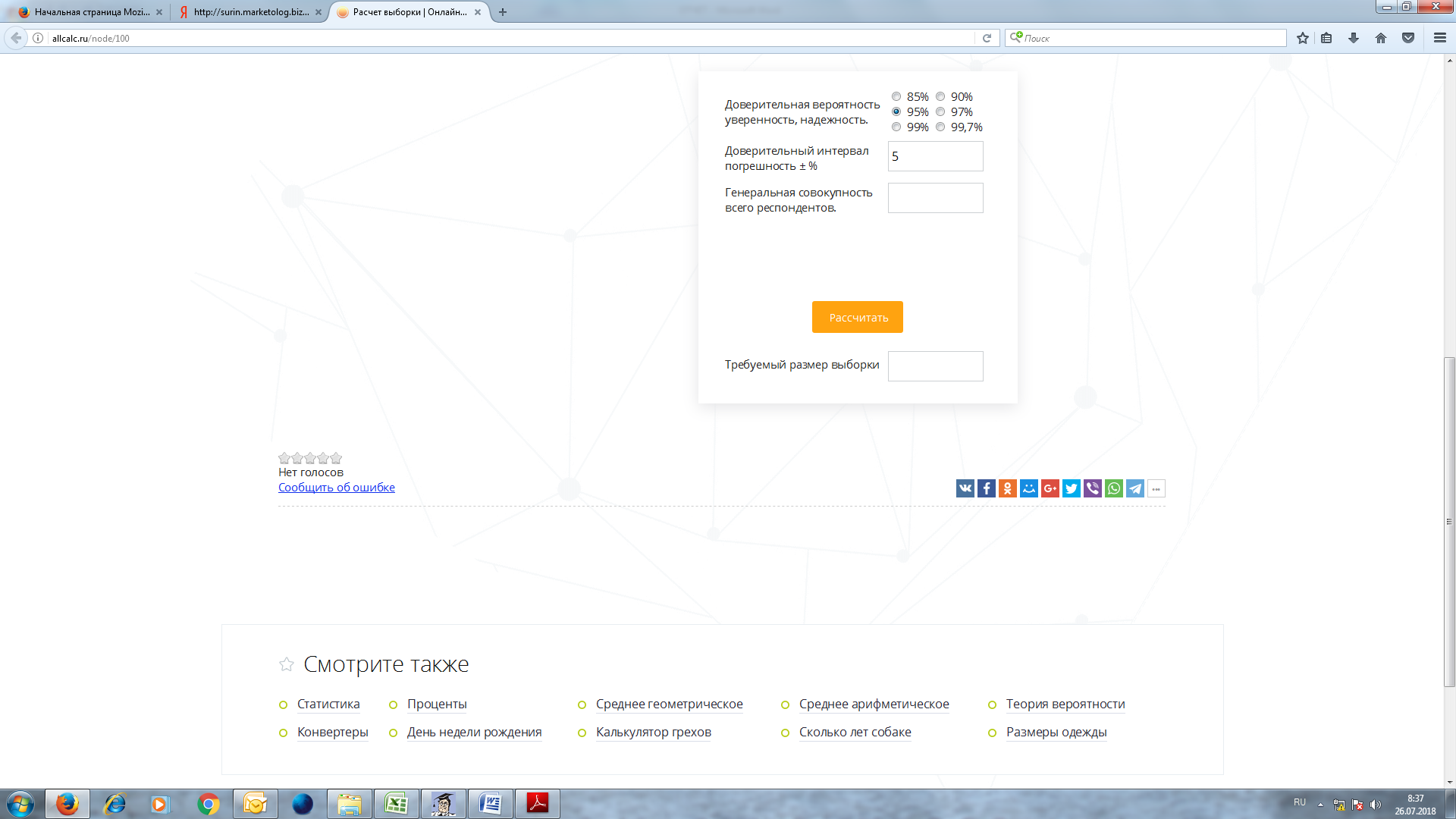       В опросе дошкольных образовательных организаций участвовали родители (законные представители) воспитанников, общеобразовательных организаций и организаций дополнительного образования - обучающиеся 15-летнего возраста и их родители (законные представители), профессиональных образовательных организаций – студенты и их родители (законные представители), организаций дополнительно профессионального образования – обучающиеся. Опрос участников образовательных отношений проводился по вопросам анкеты, представленной в Методических рекомендациях  по расчету показателей независимой оценки качества образовательной деятельности организаций, осуществляющих образовательную деятельность, утвержденных Минобрнауки России 15.09.2016 № АП-87/02вн.          При расчете выборочной совокупности опросу подлежали 15% респондентов от числа обучающихся (воспитанников) организаций. В малокомплектных организациях, где численность учащихся (воспитанников) не превышала 50 человек, для обеспечения репрезентативности информации выборка была увеличена до 30%.            По результатам обработки заполненных респондентами анкет было изучено мнение 13236 участников образовательных отношений:дошкольные образовательные организации - 4324 анкеты;общеобразовательные организации - 5965 анкет;профессиональные образовательные организации - 537 анкет;организации дополнительного образования - 2262 анкеты;организации дополнительного профессионального образования - 148 анкет.Удовлетворенность граждан качеством условий оказания услуг в сфере образования выглядит следующим образом.Открытость и доступность информации, размещенной на официальном сайтеПолнота и актуальность информации об организации и ее деятельностиДиаграммаМнение участников образовательного процесса                   Большинство респондентов отметило, что информация об организации хорошо структурирована, актуальна (от 66,3% до 81,4%), либо немного устарела (от 16,2% до 29,8%).  На первом месте по положительным ответам выступают профессиональные образовательные организации, на втором - организации дополнительного профессионального образования, на третьем - детские сады, в школах и организациях дополнительного образования процент почти одинаковый (66,3% и 66,8% соответственно). Удовлетворительные отзывы составили незначительный процент ответов: от 0,6% до 4,6%. Ближе к низкому порогу отзывы от 0,3% до 0,5%. Процент неудовлетворительных ответов варьируется от 0,2%  до 0,7%. Средний балл по показателю «Полнота и актуальность информации об организации и ее деятельности»              Не смотря на то, что по данному показателю средний балл достаточно высокий,  в                42,8 % детских садов, 50% школ, 50% профессиональных образовательных организаций, 50% организаций дополнительного образования и 33% организаций дополнительного профессионального образования встечались хотя бы по одному ответу «удовлетворительно» и «неудовлетворительно» - 9,5% детских садов, 16% школ, 16,6% профессиональных образовательных организаций, 10,7% организаций дополнительного образования и 33,3% организаций дополнительного профессионального образования.Перечень организаций, получивших удовлетворительную оценкуПеречень организаций, получивших неудовлетворительную  оценкуНаличие сведений о педагогических работниках организации         Большинство респондентов отметило, что информация педагогических работниках  размещена полностью и актуальна (от 70,6% до 81,2%), либо  представлена полностью, за исключением незначительных недостатков  (от 15,3% до 25,8%).  На первом месте по положительным ответам выступают профессиональные образовательные организации, на втором - детские сады, на третьем - организации дополнительного профессионального образования, в школах и организациях дополнительного образования соответственно 71,2% и 70,6%. Удовлетворительные отзывы составили незначительный процент ответов: от 1,9% до 4,6%. Ближе к низкому порогу отзывы от 0,4 до 0,9%. Процент неудовлетворительных ответов варьируется от 0,3%  до 0,6%.  ДиаграммаМнение участников образовательного процессаСредний балл по показателю «Наличие сведений о педагогических работниках организации»             Не смотря на то, что по данному показателю средний балл достаточно высокий,  в  41,6 % детских садов, 53% школ, 66,6% профессиональных образовательных организаций, 50% организаций дополнительного образования встечались хотя бы по одному ответу «удовлетворительно» - в 9,5% детских садов, 15% школ, 16,6% профессиональных образовательных организаций, в 17,8% организаций дополнительного образования, в 33,3% организаций дополнительного профессионального образования и «неудовлетворительно»  - в 9,5% школ, в 15% детских садов, в 16,6% профессиональных образовательных организациях, в 17,8% организациях дополнительного образования, в 33,3% организациях дополнительного профессионального образования.Перечень организаций, получивших удовлетворительную оценкуПеречень организаций, получивших неудовлетворительную оценку1.3. Доступность взаимодействия с получателями образовательных услуг по телефону, по электронной почте, с помощью электронных сервисов, в том числе наличие возможности внесения предложений, направленных на улучшение работы организацииДиаграммаМнение участников образовательного процесса           Большинство респондентов отметило, что в образовательных организациях налажено взаимодействие по электронной почте, на сайте организаций функционирует гостевая книга, обеспечена техническая возможность получения предложений по разным направлениям деятельности образовательной организации (возможность направить отзыв) – от 62,1% до 80,4%.  На первом месте по положительным ответам выступают профессиональные образовательные организации, на втором – детские сады, на третьем - организации дополнительного профессионального образования, в школах и организациях дополнительного образования соответственно 62,1% и 65,6%.  Хорошо оценивают данный показатель от 15,1% до 30,6% респондентов.  Удовлетворительную оценку поставили от 3,3% до 5,9% человек, «плохо» - от 0,3% до 0,6%. Процент неудовлетворительных ответов варьируется от 0,2%  до 0,9%.  Средний балл по показателю «Доступность взаимодействия с получателями образовательных услуг по телефону, по электронной почте, с помощью электронных сервисов, в том числе наличие возможности внесения предложений, направленных на улучшение работы организации»               Не смотря на то, что по данному показателю средний балл достаточно высокий,  в  53,5 % детских садов, 59% школ, 83,3% профессиональных образовательных организаций,    67,8 % организаций дополнительного образования встечались хотя бы по одному ответу «удовлетворительно» и «неудовлетворительно» - в 8,3% детских садов, в 18% щкол, в 33,3% профессиональных образовательных организаций, в 17,8%  организаций дополнительного образования.Перечень организаций, получивших удовлетворительную оценкуПеречень организаций, получивших неудовлетворительную оценку1.4. Доступность сведений о ходе рассмотрения обращений граждан, поступивших в организацию от получателей образовательных услуг (по телефону, по электронной почте, с помощью электронных сервисов)           Большинство респондентов отметило, что в образовательных организациях обеспечена техническая возможность получения сведений о ходе рассмотрения обращений граждан в режиме реального времени - от 60,3% до 79,8%. На первом месте по положительным ответам выступают профессиональные образовательные организации, на втором – детские сады, на третьем - организации дополнительного профессионального образования, организациях дополнительного образования и школах и соответственно 64% и 60,3%.  Хорошо оценивают данный показатель от 15,4% до 31,9% респондентов.  Удовлетворительную оценку поставили от 3,6% до 6,2% человек, «плохо» - от 0,2% до 0,7%. Процент неудовлетворительных ответов варьируется от 0,2%  до 0,9%.    Средний балл по показателю «Доступность сведений о ходе рассмотрения обращений граждан, поступивших в организацию от получателей образовательных услуг (по телефону, по электронной почте, с помощью электронных сервисов)»ДиаграммаМнение участников образовательного процесса               Не смотря на то, что по данному показателю средний балл достаточно высокий,  в                47,6 % детских садов, 66% школ, 100% профессиональных образовательных организаций, 71,4% организаций дополнительного образования встечались хотя бы по одному ответу «удовлетворительно» и «неудовлетворительно» - в 10,7% детских садов, 23% школ, 50% профессиональных образовательных организаций, в 17,8% организаций дополнительного образования, в 33,3% организаций дополнительного профессионального образования.Перечень организаций, получивших удовлетворительную оценкуПеречень организаций, получивших  неудовлетворительную оценкуII. Комфортность условий, в которых осуществляется образовательная деятельность2.1.Материально-техническое и информационное обеспечение организацииБольшинство респондентов отметило, что в образовательных организациях имеются бумажные средства обучения, читальные и методические кабинеты, электронные средства обучения, включая доступ к сети Интернет, - от 49,2% до 69,5%.  На первом месте по положительным ответам выступают профессиональные образовательные организации, на втором - детские сады, на третьем - общеобразовательные организации, далее соответственно 49,4% и 49,2%  - организации дополнительного профессионального образования и организации дополнительного образования. Хорошо оценивают данный показатель от 4,1% до 45,9% респондентов.  Удовлетворительную оценку поставили от 4,1% до 10,1% человек, «плохо» - от 0,6% до 1,1%. Процент неудовлетворительных ответов варьируется от 0,4%  до 1,2%.  ДиаграммаМнение участников образовательного процессаВ то же время процент положительных ответов по данному показателю не очень высок и уступает всем другим. Данный факт свидетельствуют о том, что материально-техническое обеспечение многих организаций не соответствует необходимому уровню современного образовательного процесса, не позволяет реализовать полноценное развитие личности, сохранение и укрепление здоровья детей, особенно в сельской местности.Средний балл по показателю «Материально-техническое и информационное обеспечение организации»               Среди ответов респондентов в 67,8% детских садов, 68% школ, 83,3% профессиональных образовательных организаций, 82,1 % организаций дополнительного образования, 100% организаций дополнительного профессионального образования встечались хотя бы по одному ответу «удовлетворительно» и «неудовлетворительно» - в 17,8 % детских садов, 22% школ, 33,3% профессиональных образовательных организаций, в 28,6% организаций дополнительного образования, в 33,3% организаций дополнительного профессионального образования.Перечень организаций, получивших удовлетворительную оценкуПеречень организаций, получивших неудовлетворительную оценку2.2.Наличие необходимых условий для охраны и укрепления здоровья, организации питания обучающихся2.2.1.Условия для охраны и укрепления здоровья        Ни один из респондентов не отметил в анкете,  что  организации оборудованы  всеми необходимыми спортивными сооружениями, имеются в наличии программы дополнительного образования физкультурно-спортивной направленности. Поэтому оценка «отлично» не выставлена ни у одной из 221 организации. От 55% до 79,5% человек считают, что организации оборудованы всеми необходимыми спортивными сооружениями (спортзалом, стадионом и пр.): хорошо оценивают профессиональные образовательные организации, далее - дошкольные образовательные организации, на 3 месте - школы, далее - организации дополнительного образования и дополнительного профессионального образования.   Удовлетворительную оценку поставили от 16,7% до 41,6% респондентов. Процент неудовлетворительных ответов варьируется от 2,8%  до 10,8%.         Средний балл по данному показателю также является достаточно невысоким, что объясняется неудовлетворенностью участников образовательных отношений оборудованием  спортзалов, стадионов, спортивных площадок. Средний балл по показателю «Условия для охраны и укрепления здоровья».ДиаграммаМнение участников образовательного процесса         По данному показателю процент удовлетворительных и неудовлетворительных оценок по типам организаций также достаточно высок:                  в 96,4% детских садов, 93% школ, 100% профессиональных образовательных организаций, 100% организаций дополнительного образования, 100% организаций дополнительного профессионального образования респонденты поставили оценку «удовлетворительно», в 52,3% детских садов, 46% школ, 83,3% профессиональных образовательных организаций, 83,1% организаций дополнительного образования, 66,6% организаций дополнительного профессионального образования - оценку «неудовлетворительно».Перечень организаций, получивших удовлетворительную оценкуПеречень организаций, получивших неудовлетворительную оценку2.2.2.Условия по организации питания обучающихся      Данный показатель подразумевал только 2 вида оценки: «неудовлетворительно» и «отлично», так как согласно части 1 статьи 37 Федерального закона от 29.12.2012             №273-ФЗ «Об образовании в Российской Федерации» организация питания обучающихся возлагается на организации, осуществляющие образовательную деятельность. Также соответствующие санитарные правила устанавливают санитарно-эпидемиологические требования к организации питания в образовательных организациях.  Соблюдение законодательства в сфере образования и СанПиН обязательны для учреждений, поэтому показатель не имел оценок «в целом хорошо, за исключением незначительных недостатков»,  «удовлетворительно, но со значительными недостатками»,  «плохо, не соответствует минимальным требованиям».       Большинство респондентов (от 57% до 93,7%) отметило, что в образовательных организациях оборудовано помещение для питания, а также для хранения и приготовления пищи, обеспечивающие возможность организации качественного горячего питания. Не устраивают условия по организации питания - от 6,3% до 43% опрошенных.ДиаграммаМнение участников образовательного процессаДиаграмма Средний балл по показателю «Условия для организации питания обучающихся»         В то же время следует обратить внимание, что хотя бы один респондент дал отрицательную оценку по данному показателю в 69 дошкольных образовательных организациях (82,1%),  в  82 общеобразовательных организациях  (82%), во всех 6 профессиональных образовательных организациях (100%) и 3 организациях дополнительного профессионального образования (100%), и в 27 организациях дополнительного образования (96,4%).          Можно предположить, что в школах, детских садах и профессиональных образовательных организациях пользователей образовательных услуг не устраивает меню и качество приготовляемых блюд, в организациях дополнительного образования и дополнительного профессионального образования - организация питьевого режима. Перечень организаций, получивших неудовлетворительную оценку2.3.Условия для индивидуальной работы с обучающимисяДиаграммаМнение участников образовательного процесса          Большинство респондентов дало отличную оценку условиям для индивидуальной работы с обучающимися  - от 59% до 74,7%,  в целом хорошо, за исключением незначительных недостатков - от 18,6% до 35,7%, удовлетворительно оценили данный показатель от 2% до 7%, частично созданные условия отметили от 0,2% до 1%, то, что в организации не созданы условия для индивидуальной работы с обучающимися отметили от 0,5% до 1,7% опрошенных.Средний балл по показателю «Условия для индивидуальной работы с обучающимися»     Среди ответов респондентов в 58,3% детских садов, 56% школ, 100 % профессиональных образовательных организаций, 57,1% организаций дополнительного образования, 66,6% дополнительного профессионального образования встечались хотя бы по одному ответу «удовлетворительно» и «неудовлетворительно» - в 20,2 % детских садов, 24% школ, 66,6% профессиональных образовательных организаций, в 21,4% организаций дополнительного образования, в 33,3% организаций дополнительного профессионального образования.Перечень организаций, получивших удовлетворительную оценкуПеречень организаций, получивших неудовлетворительную оценку2.4. Наличие дополнительных образовательных программ        Большинство опрошенных (от 59,3% до 75,3%) дали высокую оценку по данному показателю, незначительные недостатки отметили от 19,5% до 32,5%,  значительные недостатки - 0,6% до 7,5%,  не соответствует минимальным требованиям - от 0,2% до                            1 % респондентов, неудовлетворительно, не устраивает - от 0,3% до 1,7%.ДиаграммаМнение участников образовательного процесса          Средний балл по показателю «Наличие дополнительных образовательных программ»         Среди ответов респондентов в 65,5% детских садов, 62% школ, 83,3% профессиональных образовательных организаций, 57,1% организаций дополнительного образования, 33,3% дополнительного профессионального образования встечались хотя бы по одному ответу «удовлетворительно» и «неудовлетворительно» - в 33,3 % детских садов, 26% школ, 50% профессиональных образовательных организаций, в 17,8% организаций дополнительного образования, в 33,3% организаций дополнительного профессионального образования.Перечень организаций, получивших  удовлетворительную оценкуПеречень организаций, получивших неудовлетворительную оценку2.5.Наличие возможности развития творческих способностей и интересов обучающихся, включая их участие в конкурсах и олимпиадах (в том числе во всероссийских и международных), выставках, смотрах, физкультурных мероприятиях, спортивных мероприятиях, в том числе в официальных спортивных соревнованиях, и других массовых мероприятияхДиаграммаМнение участников образовательного процесса           Большинство респондентов отметило, что в организациях предоставлены все условия для участия обучающихся в международных и всероссийских олимпиадах и спортивных мероприятиях - от 49,4% до 81,4%, в целом хорошо оценили данный показатель от 14,7% до 46,6%, удовлетворительную оценку поставили  от 1,7% до 5%, не соответствует минимальным требованиям - от 0,2% до 0,8%, неудовлетворительно оценили данный показатель - от 0,2% до 1%.          Средний балл по показателю «Наличие возможности развития творческих способностей и интересов обучающихся, включая их участие в конкурсах и олимпиадах (в том числе во всероссийских и международных), выставках, смотрах, физкультурных мероприятиях, спортивных мероприятиях, в том числе в официальных спортивных соревнованиях, и других массовых мероприятиях»       Среди ответов респондентов в 51,2% детских садов, 58% школ, 66,6% профессиональных образовательных организаций, 46,4% организаций дополнительного образования, 66,6% дополнительного профессионального образования встечались хотя бы по одному ответу «удовлетворительно» и «неудовлетворительно» - в 22,6 % детских садов, 19% школ, 50% профессиональных образовательных организаций, в 14,3% организаций дополнительного образования, в 33,3% организаций дополнительного профессионального образования.Перечень организаций, получивших удовлетворительную оценкуПеречень организаций, получивших неудовлетворительную оценку2.6. Наличие возможности оказания психолого-педагогической, медицинской и социальной помощи обучающимся         Большинство респондентов отметило, что в организациях имеется возможность качественно оказывать все 3 вида помощи (психолого-педагогической, медицинской или социальной) - от 45,4% до 72,3%, в целом хорошо, за исключением незначительных недостатков ответило от 21,4% до 48,6%, удовлетворительную оценку поставили от 4% до 10,9%, вышеуказанные виды помощи оказываются некачественно отметили от 0,5% до 2,3%, отрицательно оценили данный показатель от 1% до 4,2%. Средний балл по показателю «Наличие возможности оказания психолого-педагогической, медицинской и социальной помощи обучающимся»         Среди ответов респондентов в 71,4% детских садов, 76% школ, 66,6% профессиональных образовательных организаций, 92,8% организаций дополнительного образования, 33,3% дополнительного профессионального образования встечались хотя бы по одному ответу «удовлетворительно» и «неудовлетворительно» - в 27,3 % детских садов, 29% школ, 50% профессиональных образовательных организаций, в 42,8% организаций дополнительного образования, в 33,3% организаций дополнительного профессионального образования.Диаграмма 1Мнение участников образовательного процессаПеречень организаций, получивших удовлетворительную оценкуПеречень организаций, получивших неудовлетворительную оценку2.7. Наличие условий организации обучения и воспитания обучающихся с ограниченными возможностями здоровья и инвалидов          Большинство респондентов отметило, что условия полностью соответствуют потребностям обучающихся с ограниченными возможностями здоровья и инвалидов -                от 33,8% до 72,7%, в целом хорошо, за исключением незначительных недостатков ответило от 21,3% до 55,4%, удовлетворительно, но с незначительными недостатками отметили данный показатель от 4,6% до 11,6%, имеющиеся условия частично удовлетворяют потребностям обучающихся - от 0,9% до 3,1%, отрицательно оценили данный показатель от 0,5% до 8,8%.             ДиаграммаМнение участников образовательного процессаСредний балл по показателю «Наличие условий организации обучения и воспитания обучающихся с ограниченными возможностями здоровья и инвалидов»         Среди ответов респондентов в 76,2% детских садов, 76% школ, 83,3% профессиональных образовательных организаций, 92,8% организаций дополнительного образования, 66,6% дополнительного профессионального образования встечались хотя бы по одному ответу «удовлетворительно» и «неудовлетворительно» - в 33,3 % детских садов, 34% школ, 16,6% профессиональных образовательных организаций, в 42,8% организаций дополнительного образования, в 33,3% организаций дополнительного профессионального образования.Перечень организаций, получивших  удовлетворительную оценкуПеречень организаций, получивших неудовлетворительную оценкуДоброжелательность, вежливость, компетентность работников3.1.Доброжелательность и  вежливость работников     По данному показателю предусмотрено только 4 варианта ответа. Большинство респондентов поставило оценку «отлично» - от 73,4% до 93,4%, в целом хорошо, за исключением незначительных недостатков ответило от 5,4% до 21,5%, удовлетворительно, но с незначительными недостатками отметили данный показатель от 0,6% до 4% , отрицательно оценили данный показатель от 0,2% до 1,1%. Средний балл по показателю «Доброжелательность и вежливость работников»          Среди ответов респондентов в 26,1% детских садов, 44% школ, 66,6% профессиональных образовательных организаций, 25% организаций дополнительного образования, 33,3% дополнительного профессионального образования встечались хотя бы по одному ответу «удовлетворительно» и «неудовлетворительно» - в 5,9 % детских садов, 23% школ, 50% профессиональных образовательных организаций, в 7,1% организаций дополнительного образования, в 33,3% организаций дополнительного профессионального образования.ДиаграммаМнение участников образовательного процессаПеречень организаций, получивших удовлетворительную оценкуПеречень организаций, получивших неудовлетворительную оценку3.2.Компетентность работников      По данному показателю предусмотрено только 4 варианта ответа. Большинство респондентов поставило оценку «отлично» - от 73,5% до 85,8%, в целом хорошо, за исключением незначительных недостатков ответило от 13,1% до 22,1%, удовлетворительно, но с незначительными недостатками отметили данный показатель от 0,7% до 3,4% , отрицательно оценили данный показатель от 0,1% до 1%. Диаграмма 1Мнение участников образовательного процессаСредний балл по показателю «Компетентность работников»      Среди ответов респондентов в 25% детских садов, 41% школ, 66,6% профессиональных образовательных организаций, 35,7% организаций дополнительного образования, 33,3% дополнительного профессионального образования встечались хотя бы по одному ответу «удовлетворительно» и «неудовлетворительно» - в 8,3 % детских садов, 23% школ, 66,6% профессиональных образовательных организаций, в 7,1% организаций дополнительного образования, в 33,3% организаций дополнительного профессионального образования.Перечень организаций, получивших удовлетворительную оценкуПеречень организаций, получивших неудовлетворительную оценку4. Общее удовлетворение качеством образовательной деятельности организации4.1.Удовлетворение материально-техническим обеспечением организации     По данному показателю предусмотрено только 4 варианта ответа. Большинство респондентов поставило оценку «отлично» - от 45,4% до 72,6%, в целом хорошо, за исключением незначительных недостатков ответило от 23,1% до 54%, удовлетворительно, но с незначительными недостатками отметили данный показатель от 3,8% до 8,7% , отрицательно оценили данный показатель от 0,5% до 2%. Средний балл по показателю «Удовлетворение материально-техническим обеспечением организации»      Среди ответов респондентов в 63% детских садов, 64% школ, 83,3% профессиональных образовательных организаций, 78,6 % организаций дополнительного образования, 33,3% дополнительного профессионального образования встечались хотя бы по одному ответу «удовлетворительно» и «неудовлетворительно» - в 22,6 % детских садов, 22% школ, 50% профессиональных образовательных организаций, в 39,3% организаций дополнительного образования, в 33,3% организаций дополнительного профессионального образования.ДиаграммаМнение участников образовательного процессаПеречень организаций, получивших удовлетворительную оценкуПеречень организаций, получивших неудовлетворительную оценку4.2.Удовлетворение качеством предоставляемых образовательных услуг      По данному показателю предусмотрено только 4 варианта ответа. Большинство респондентов удовлетворено  качеством предоставляемых образовательных услуг и оценило данный показатель «отлично» - от 64,8% до 83,8%, в целом хорошо, но есть недостатки отметили от 13,2% до 30,8% опрошенных,  удовлетворительно поставили от 1,3% до 3,4%, оценку «неудовлетворительно» дали от 0,1% до 1% респондентов.ДиаграммаМнение участников образовательного процессаСредний балл по показателю «Удовлетворение качеством предоставляемых образовательных услуг»      Среди ответов респондентов в 39,3% детских садов, 41% школ, 50% профессиональных образовательных организаций, 46,4 % организаций дополнительного образования, 33,3% дополнительного профессионального образования встечались хотя бы по одному ответу «удовлетворительно» и «неудовлетворительно» - в 14,3 % детских садов, 19% школ, 66,6% профессиональных образовательных организаций, в 7,1% организаций дополнительного образования, в 33,3% организаций дополнительного профессионального образования.Перечень организаций, получивших удовлетворительную оценкуПеречень организаций, получивших неудовлетворительную оценку4.3. Готовность рекомендовать организацию родственникам и знакомым            Проблема рекомендации школ - это проблема крупных поселений, где есть несколько или множество школ и, соответственно, есть выбор. В сельской местности, где имеется только одна школа на несколько деревень или единственный в селе детский сад  рекомендация образовательной  организации теряет  смысл, так как  не остается выбора. Можно предположить, что при выборе образовательного учреждения для своего ребенка родители в первую очередь руководствуются местом расположения, транспортной доступностью  и т.д.             В основном по данному показателю респонденты ответили «в целом хорошо, но есть недостатки», что свидетельсвует о готовности родителей рекомендовать организацию,  которую посещает их ребенок, родственникам и знакомым.Средний балл по показателю «Готовность рекомендовать организацию родственникам и знакомым»Выводы по анализу мнения участников образовательного процесса о качестве образовательной деятельности образовательных организаций                                              (на основе заполненных респондентами анкет)Средний балл оценки респондентами по всем типам организаций выглядит следующим образом:          Средний балл, выставленный участниками образовательного процесса за  качество образовательной деятельности образовательных организаций, составил в 2018 году 8,37 балла. Места в рейтинге распределились следующим образом: общеобразовательные организации - 8,63 балла;организации дополнительного профессионального образования 8,47 балла; организации дополнительного образования - 8,35 балла;профессиональные образовательные организации - 8,28 балла;дошкольные образовательные организации - 8,13 балла.      В то же время необходимо отметить, что школы и детские сады занимают лидирующие позии по количеству организаций, подлежащих независимой оценке, в отличие от других типов организаций.IV. Значения по каждому показателю, характеризующему общие критерии оценки качества условий оказания услуг организаций в сфере образования                  (в баллах), рассчитанные в соответствии с единым порядком расчета показателей, характеризующих общие критерии оценки качества условий оказания услуг организациями в сфере культуры, охраны здоровья, образования, социального обслуживания и федеральными учреждениями медико-социальной экспертизы, утвержденным Министерством труда и социальной защиты Российской Федерации    В соответствии с Методическими рекомендациями по расчету показателей независимой оценки качества образовательной деятельности организаций, осуществляющих образовательную деятельность, утв. Министерством образования и науки Российской Федерации 15.09.2016 №АП-87/02вн, оценка проводилась по 16 показателям: - 11 из 1-й и 2-й групп показателей оцениваются в баллах по шкале от 0 до 10; - 5 показателей из 3-й и 4-й групп - как доля (проценты) удовлетворенных качеством образовательной деятельности, соответственно, в пределах значений от 0 до 100. По значениям исходных показателей производится расчет интегрального и среднего (нормированного) интегрального показателей, определяющих оценку организации в целом. Максимальный балл по одному показателю равен 10, поэтому максимально возможный балл по всем 16 показателям равен 160.            По результатам независимой оценки по типам организаций  составлен рэнкинг, позволяющий оценить качество  условий оказания услуг дошкольными, общеобразовательными, профессиональными образовательными  организациями, организациями дополнительного и дополнительного профессионального образования                (Приложение  в формате Excel).       Результаты независимой оценки по 16 показателям представлены ниже.1. Показатели, характеризующие общий критерий оценки качества образовательной деятельности организаций, осуществляющих образовательную деятельность, касающийся открытости и доступности информации об организациях, осуществляющих образовательную деятельность1.1. Полнота и актуальность информации об организации, осуществляющей образовательную деятельность (далее -организация), и ее деятельности, размещенной на официальном сайте организации в информационно-телекоммуникационной сети «Интернет» (далее - сеть Интернет) (для государственных (муниципальных) организаций - информации, размещенной, в том числе на официальном сайте в сети Интернет www.bus.gov.ru)          Из приведенной таблицы видно, какие организации выполняют все вышеперечисленные требования, а какие не соблюдают законодательство в сфере образования: не размещают информацию в полном объеме либо не производят ее обновление.     В соответствии с Порядком предоставления информации государственным (муниципальным) учреждением, ее размещения на официальном сайте в сети Интернет и ведения указанного сайта, утвержденным приказом Министерства финансов Российской Федерации от 21.07.2011 № 86н, государственными и муниципальными организациями на официальном сайте для размещения информации о государственных и муниципальных учреждениях в сети «Интернет» bus.gov:             1) обеспечена открытость и доступность электронных копий  документов:             - решения учредителя о создании учреждения;              - учредительных документов (устава) учреждения, в том числе внесенных в них изменений;             - свидетельства о государственной регистрации учреждения;             - решения учредителя о назначении руководителя учреждения;             - документов, содержащих сведения о составе наблюдательного совета автономного учреждения;           - государственного (муниципального) задания на оказание услуг (выполнение работ);            - плана финансово-хозяйственной деятельности государственного (муниципального) учреждения (для автономных и бюджетных учреждений);            - годовой бухгалтерской отчетности учреждения, составленной в порядке, определенном нормативными правовыми актами Российской Федерации;            - отчета о результатах деятельности государственного (муниципального) учреждения и об использовании закрепленного за ним государственного (муниципального) имущества;             - сведений (документов) о проведенных в отношении учреждения контрольных мероприятиях и их результатах;             2)  размещена информация по показателям, сгруппированным по следующим разделам:           - общая информация об учреждении;            - информация о государственном (муниципальном) задании на оказание государственных (муниципальных) услуг (выполнение работ) и его исполнении;          - информация о плане финансово-хозяйственной деятельности;          - информация об операциях с целевыми средствами из бюджета;          - информация о показателях бюджетной сметы;         - информация о результатах деятельности и об использовании имущества;          - сведения о проведенных в отношении учреждения контрольных мероприятиях и их результатах;          - информация о годовой бухгалтерской отчетности учреждения.           Указанные сведения не размещаются на сайте bus.gov частными образовательными организациями в соответствии с приказом Министерства финансов Российской Федерации от 21.07.2011 № 86н «Об утверждении порядка предоставления информации государственным (муниципальным) учреждением».1.2. Наличие на официальном сайте организации в сети Интернет сведений о педагогических работниках организации           Максимальный балл по данному показателю составляет 10 баллов и включает в себя следующие критерии оценки: наличие сведений о руководителе организации, его контактных данных (телефон, электронная почта), наличие сведений о заместителе(-ях) руководителя организации, его(их) контактных данных (телефон, электронная почта), наличие перечня педагогического (научно-педагогического) состава организации, сведений об их ФИО, должности, контактных данных, сведений об уровне образования педагогических работников организации, о квалификации, ученом звании и степени (при наличии) педагогических работников организации, о преподаваемых педагогическим работником организации дисциплинах, наименование направления подготовки и (или) специальности.             Из приведенной таблицы видно, какие организации разместили информацию в полном объеме:1.3. Доступность взаимодействия с получателями образовательных услуг по телефону, по электронной почте, с помощью электронных сервисов, предоставляемых на официальном сайте организации в сети Интернет, в том числе наличие возможности внесения предложений, направленных на улучшение работы организации       Из приведенной таблицы видно, какие организации занимают лидирующие позиции в рейтинге:1.4. Доступность сведений о ходе рассмотрения обращений граждан, поступивших в организацию от получателей образовательных услуг(по телефону, по электронной почте, с помощью электронных сервисов, доступных на официальном сайте организации)        Из приведенной таблицы видно, какие организации занимают лидирующие позиции в рейтинге:         2. Показатели, характеризующие общий критерий оценки качества образовательной деятельности организаций, осуществляющих образовательную деятельность, касающийся комфортности условий, в которых осуществляется образовательная деятельность2.1.  Материально-техническое и информационное обеспечение организации      Из приведенной таблицы видно, какие организации занимают лидирующие позиции в рейтинге:2.2. Наличие необходимых условий для охраны и укрепления здоровья, организации питания обучающихся        Из приведенной таблицы видно, какие организации занимают лидирующие позиции в рейтинге:2.3. Условия для индивидуальной работы с обучающимися     Из приведенной таблицы видно, какие организации занимают лидирующие позиции в рейтинге:2.4. Наличие дополнительных образовательных программ     Из приведенной таблицы видно, какие организации занимают лидирующие позиции в рейтинге:2.5.  Наличие возможности развития творческих способностей и интересов обучающихся, включая их участие в конкурсах и олимпиадах (в том числе во всероссийских и международных), выставках, смотрах, физкультурных мероприятиях, спортивных мероприятиях, в том числе в официальных спортивных соревнованиях, и других массовых мероприятиях     Из приведенной таблицы видно, какие организации занимают лидирующие позиции в рейтинге:2.6. Наличие возможности оказания психолого-педагогической, медицинской и социальной помощи обучающимся     Из приведенной таблицы видно, какие организации занимают лидирующие позиции в рейтинге:2.7. Наличие условий организации обучения и воспитания обучающихся с ограниченными возможностями здоровья и инвалидов       Из приведенной таблицы видно, какие организации занимают лидирующие позиции в рейтинге:3. Показатели, характеризующие общий критерий оценки качества образовательной деятельности организаций, осуществляющих образовательную деятельность, касающийся доброжелательности, вежливости, компетентности работников3.1. Доля получателей образовательных услуг, положительно оценивающих доброжелательность и вежливость работников организации от общего числа опрошенных получателей образовательных услуг        Из приведенной таблицы видно, какие организации занимают лидирующие позиции в рейтинге:3.2. Доля получателей образовательных услуг, удовлетворенных компетентностью работников организации, от общего числа опрошенных получателей образовательных услуг         Из приведенной таблицы видно, какие организации занимают лидирующие позиции в рейтинге:Показатели, характеризующие общий критерий оценки качества образовательной деятельности организаций, осуществляющих образовательную деятельность, касающиеся удовлетворенности качеством образовательной деятельности организаций 4.1. Доля получателей образовательных услуг, удовлетворенных материально-техническим обеспечением организации, от общего числа опрошенных получателей образовательных услуг         Из приведенной таблицы видно, какие организации занимают лидирующие позиции в рейтинге:4.2 .Доля получателей образовательных услуг, удовлетворенных качеством предоставляемых образовательных услуг, от общего числа опрошенных получателей образовательных услуг    Из приведенной таблицы видно, какие организации занимают лидирующие позиции в рейтинге:4.3. Доля получателей образовательных услуг, которые готовы рекомендовать организацию родственникам и знакомым, от общего числа опрошенных получателей образовательных услуг     Из приведенной таблицы видно, какие организации занимают лидирующие позиции в рейтинге:Результаты проведения независимой оценки по всем 16 показателям баллируются на официальном сайте для размещения информации о государственных и муниципальных учреждениях в информационно-телекоммуникационной сети «Интернет» (http://bus.gov.ru) следующим образом:    - 129-160 баллов (отлично);    - 97-128 баллов (хорошо);    - 64-96 баллов (удовлетворительно);    - 32-63 балла (ниже среднего);    - 0-31 балл (неудовлетворительно).            Исходя из данной оценки в лидирующую группу организаций, получивших оценку «отлично» по результатам независимой оценки, вошли 14 организаций                     (12 общеобразовательных организаций, 2 профессиональные образовательные организации), что составляет 6,33% от всех организаций, подлежащих оценке в 2018 году:        Оценку «хорошо» получили 203 организации (86 общеобразовательных организаций, 82 дошкольные образовательные организации, 4 профессиональных образовательных организаций, 28 организаций дополнительного образования, 3 организации дополнительного профессионального образования), что составляет 91,85 % от всех организаций, подлежащих оценке в 2018 году.         «Удовлетворительно» оценены 3 организации: МБОУ«Средняя общеобразовательная школа №44»  г. Калуги, МКДОУ «Детский сад «Сказка» с. Вязовна Бабынинского района Калужской области,  МКДОУ «Детский сад «Алёнушка», д. Подборки Козельского района Калужской области (1,35%),                  «неудовлетворительно» - Частное общеобразовательное учреждение «Православная гимназия в г.Калуге» (0,45%).      Качество условий осуществления образовательной деятельности («пятерки» и «четверки»)  образовательными организациями на территории Калужской области составляет в 2018 году 98,19 %.V. Основные недостатки в работе организаций в сфере образования, выявленные в ходе сбора и обобщения информации о качестве условий оказания услуг         В ходе проведения независимой оценки в работе организаций были выявлены следующие недостатки:        1) отсутствие условий организации обучения и воспитания обучающихся с ограниченными возможностями здоровья и инвалидов  - средний балл по данному показателю составил  4,37 балла;        2) ограниченная доступность сведений о ходе рассмотрения обращений граждан, поступивших в организацию от получателей образовательных услуг (представлен один из видов получения информации: по телефону, по электронной почте, с помощью электронных сервисов, доступных на официальном сайте организации) - средний балл по данному показателю составил 4,83 балла;          3) в организациях не реализуются дополнительные образовательныхе программы-  средний балл по данному показателю составил  5,03 балла;         4) не созданы  условия для индивидуальной работы с обучающимися  - средний балл по данному показателю составил 5,03 балла;         5) в организациях отсутствует возможность оказания психолого-педагогической и социальной помощи обучающимся - средний балл по данному показателю составил 5,55 балла;         6) не созданы условия для возможности развития творческих способностей и интересов обучающихся  - средний балл по данному показателю составил 5,67 балла;        7) низкое материально-техническое и информационное обеспечение организации – средний балл по данному показателю составил 5,85 баллов;        8) отсутствие  необходимых условий для охраны и укрепления здоровья, организации питания обучающихся - средний балл по данному показателю составил  6,86 балла.         В ходе анализа сайтов были выявлены проблемы технического характера:        1.  Главная проблема - разрозненность интерфейсов и инструментария сайтов.        2. Долгая загрузка страниц сайтов, что может быть вызвано неправильной настройкой серверного оборудования, на котором размещен сайт организации или нестабильной работой хостинг-площадки.        3. Применение нечитабельных шрифтов или использование слишком мелких шрифтов в панели навигации.          4. Сложность поиска информации, отсутствие у большинства сайтов данной возможности.        5. Формальное отношение к выполнению «ГОСТ Р 52872-2012. Национальный стандарт Российской Федерации  Интернет-ресурсы. Требования доступности для инвалидов по зрению», утвержденному и введенному в действие Приказом Росстандарта от 29.11.2012 № 1789-ст. Организации  используют  функции маштабирования страницы сайта, что не является версией для слабовидящих                            (с примером оформления соответствующих требований ГОСТ можно ознакомиться на портале http://dostup40.ru).         6. Сайты  организаций  не адаптированы к различным разрешениям (размерам) мониторов, отсутствуют адаптированные для мобильных устройств версий сайтов.         7. Отсутствие у сайтов организаций защиты по протоколу https (необходимо приобретение сертификата для защищенного соединения пользователя с сайтом, если в этом есть необходимость).         8. В поисковых системах отображаются старые версии сайтов, которые не выведены из эксплуатации.V. Выводы и предложения по совершенствованию  деятельности организаций в сфере образования        Результаты независимой оценки качества показали, что в целом уровень качества условий осуществления образовательной деятельности образовательными организациями в Калужской области  находится на хорошем уровне по целому ряду комплексных показателей, что обеспечивается высоким уровнем доброжелательности, вежливости, компетентности работников и качества образования, которые  были отмечены участниками образовательных отношений в рамках анкетирования.         Предложения:         1.  Исходя из результатов независимой оценки качества условий осуществления образовательной деятельности, в управленческой практике необходимо уделить особое внимание:          1) вопросу создания условий, обеспечивающих:  равенство возможностей, путем создания соответствующих условий для обучения инвалидов и детей с ограниченными возможностями здоровья, оказание психолого-педагогической и социальной помощи обучающимся, современные требования к организации питания, охраны и укрепления здоровья;        2)  улучшения условий для индивидуальной работы с обучающимися. Следует расширить перечень реализуемых дополнительных образовательных программ  в целях всестроннего творческих способностей и интересов детей;        3)  материально-техническому и информационному обеспечению организаций.        2. Разместить на сайтах организаций, у которых отсутствуют данные сведения, информацию о  графике и  режиме работы, о месте нахождения организации,  о начале времени работы организации, контактный телефон,  адрес электронной почты.        3. Районным информационно-методическим центрам оказать методическую помощь организациям, получившим по результатам анкетирования оценку «удовлетворительно» и «неудовлетворительно».        4. Провести самообследование полноты представления информации на сайте организации, по его результатам, возможно, переформатировать структуру и содержание разделов, вкладок на сайте, для устранения переизбытка или восполнения дефицита информации.        5. Проверить правильность наименования и соблюдение требований расположения всех подразделов раздела «Сведения об образовательной организации».       6. Проверить наличие в каждом подразделе необходимого объема информации и документов, обеспечить формат представления информации на сайте в соответствии с требованиями  приказа Федеральной службы по надзору в сфере образования и науки  от 29.05.2014 № 785 «Об утверждении требований к структуре официального сайта образовательной организации в информационно-телекоммуникационной сети «Интернет» и формату представления на нем информации».        7. Исключить дублирование разделов, вкладок на сайте.          8. С целью улучшения взаимодействия с образовательной организацией с помощью электронных сервисов создать на сайте организации страницу, раздел «Обращение граждан», в котором представить информацию о порядке обращения граждан, лиц ответственных за внешнее взаимодействие, с указанием ФИО и должности, предусмотреть возможность автоматического присвоения номера обращения и рассылки информации о ходе рассмотрения обращения.         9. Определить внутренним локальным актом порядок регистрации и ведения обращений граждан, определить периодичность представления информации итоговых сведений на сайте с ранжированием по видам обращения.        10. Создать раздел (страницу) на сайте организации для размещения информации деятельности организации  по работе с детьми с ОВЗ.        11. Актуализировать информацию о проводимых олимпиадах, конкурсах, мероприятиях, расписании кружков, секций и т.п.  Размесить информацию о результатах сдачи норм ГТО.        12. Для обеспечения наличия на официальном сайте достоверной, полной и актуальной информации определить периодичность обновления и график представления данных на сайт.       13. Устранить на сайтах  проблемы технического характера, выявленные при проведении независимой оценки.  № п/пПозиция оцениванияЗамечания1.Наличие сведений о деятельности организацииВ данном разделе вместо графика работы размещен календарный учебный график отсутствуют сведения о графике и режиме работы, о месте нахождения организации,  о начале времени работы организации (указан только срок работы в часах), контактный телефон,  адрес эл.почты) 2.Наличие сведений о структуре организации и органах ее управленияНе размещены копии положений об органах управления в формате pdf, данный раздел сайта не заполнен, либо документы не открываются 3.Наличие документов об организацииНе размещены копии локальных нормативных актов в формате  pdf , отсутствует бюджетная смета на 2018 год, приложение к лицензии, размещены устаревшие локальные нормативные  акты, в локальных нормативных актах отсутствуют подписи руководителя и печать организации, некоторые документы не открываются для просмотра4.Наличие сведений о реализуемых образовательных программахНе размещены копии образовательных программ в формате  pdf,  сведения о программах отсутствуют, при наличии у школ и детских садов в лицензии подвида образования «Дополнительное образование детей и взрослых» сведения о дополнительных общеразвивающих программам отсутствуют, размещены  устаревшие  общеразвивающие программы (разработаны на 2015-2016 год), в программах отсутствует титульный лист5.Наличие сведений о финансово-хозяйственной деятельности организацииДанные об объеме финансово-хозяйственной деятельности  или бюджетной смете отсутствуют, размещены сведения за 2016 год, отсутствует муниципальное задание6.Наличие сведений о материально-техническом оснащении образовательного процесса в организацииОтсутствуют сведения об оборудованных учебных кабинетах, о доступе к информационным системам, об объектах, для проведения практических занятий, об объектах спорта, об условиях питания, охраны здоровья  обучающихся, сылки на электронные образовательные ресурсы7.Наличие сведений о порядке приема в образовательную организацию, обучения, отчисления, предоставления платных образовательных услугОтсутствуют сведения о порядке приема в образовательную организацию,  о порядке отчисления, в документах отсутствует подпись руководителя и печать организации,  документы не открываются для просмотра, в сведениях о платных услугах представлена только информация о стоимости услугиПоказательДОУОУПООДОДПООбеспеченность учащихся компьютерами (количество компьютеров в расчете на одного учащегося)-0,90,20,0030,8Обеспеченность учителей (преподавателей) (количество компьютеров в расчете на одного учителя)0,71,70,80,311Обеспеченность ОО мультимедийными проекторами (количество мультимедийных проекторов на учебный коллектив)1,410,817,50,791,3Обеспеченность ОО интерактивными досками и приставками (количество интерактивных досок и приставок)0,496,32,80,060,3пПозиция оценивания% организаций, разместивших информацию на сайте1.Наличие и полнота информации о конкурсах и олимпиадах в отчетном году (в том числе во всероссийских и международных), проводимых при участии организации34%2.Наличие в отчетном году, из числа обучающихся в образовательной организации, победителей конкурсов, смотров и др. на мероприятиях различного уровня (региональный, всероссийский, международный (по 1 баллу за каждый уровень))49,7%3.Наличие в отчетном году победителей спортивных олимпиад различного уровня 11,3%4.Проведение мероприятий по сдаче норм ГТО43,4%№ п/пПозиция оценивания% организаций, разместивших информацию на сайте1.Наличие психолого-педагогического консультирования обучающихся, их родителей (законных представителей), педагогических работников (наличие программы психологического сопровождения деятельности какой-либо категории обучающихся)16,7%2.Наличие коррекционно-развивающих и компенсирующих занятий с обучающимися, логопедической помощи обучающимся21,2%3.Наличие комплекса реабилитационных и других медицинских мероприятий84,1%4.Наличие действующих программ оказания помощи обучающимся в социальной адаптации, профориентации, получении дополнительных профессиональных навыков, трудоустройстве48%№п/пПозиция оценивания% организаций, разместивших информацию на сайтах1.Использование специальных учебников, учебных пособий и дидактических материалов14,5%2.Использование специальных технических средств обучения коллективного и индивидуального пользования2,3%3.Предоставление обучающимся с ограниченными возможностями здоровья специальных технических средств обучения индивидуального пользования в постоянное пользование3,2%4.Предоставление услуг ассистента (помощника), оказывающего обучающимся необходимую техническую помощь0,4%5.Проведение групповых и индивидуальных коррекционных занятий (наличие приема в специальные (коррекционные) группы по различным образовательным программам, мероприятия, обеспечивающие вовлечение детей с ограниченными возможностями здоровья и инвалидов в общественную жизнь образовательной организации (экскурсии, классные часы, концерты и т.д.)0,9%6.Обеспечение доступа в здания организаций, осуществляющих образовательную деятельность, для обучающихся с ограниченными возможностями здоровья (свободный доступ к местам занятий, наличие пандусов, поручней, расширенных дверных проемов и т.д.)4,5%7.Оказание психологической и другой консультативной помощи обучающимся с ограниченными возможностями здоровья9,5%дошкольные 
образовательные 
организацииобщеобразователь-ные 
организациипрофессиональные
 образовательные
 организацииорганизации 
дополнительного
 образованияорганизации 
дополнительного 
профессионального 
образования9,318,949,469,089,5№п/пНаименование организацииКоличество респондентов, отметивших вариант ответаДошкольные образовательные организацииДошкольные образовательные организацииДошкольные образовательные организации1МБДОУ «Детский сад «Солнышко», г.Таруса Тарусского района Калужской области222МДОУ «Муниципальный детский сад «Золотой петушок»53МДОУ «Детский сад №6 «Ладушки»44МКДОУ «Детский сад «Улыбка», г.Жиздра Жиздринского района Калужской области45ЧДОУ Троицкий детский сад «Сказка»46МКДОУ «Детский сад общеразвивающего вида с приоритетным осуществлением художественно-эстетического и физического развития «Алые паруса» п. Воротынск Бабынинского района Калужской области37МКДОУ детский сад «Аленький цветочек» п.Полотняный Завод38МДОУ «Муниципальный детский сад «Рябинка»39МДОУ «Муниципальный детский сад «Тростинка»310МКДОУ «Износковский детский сад «Солнышко»311МБДОУ №30 города Калуги312МБДОУ №75 «Синяя птица» города Калуги313МКДОУ Перемышльский детский сад «Радуга»314МДОУ «Детский сад №16 «Тополек»215МДОУ «Муниципальный детский сад «Лесная поляна»216МБДОУ «Россиянка» «Центр развития ребёнка» города Калуги217МКДОУ «Детский сад «Сказка» с. Вязовна Бабынинского района Калужской области118МКДОУ Детский сад комбинированного вида второй категории «Улыбка» п. Бабынино Бабынинского района Калужской области119МДОУ «Детский сад №11 «Лесная сказка»120МДОУ «Детский сад №5 «Яблонька»121МДОУ «Детский сад №2 «Рябинушка»122МКДОУ Лев-Толстовский детский сад «Улыбка»123МДОУ «Муниципальный детский сад «Теремок»124МДОУ «Муниципальный детский сад «Красная шапочка»125МБДОУ  №44 «Анютины глазки» города Калуги126МБДОУ №67 «Поляночка» города Калуги127МБДОУ №110 «Золотой петушок» города Калуги128МКДОУ «Детский сад комбинированного вида «Рябинка» ,г. Сосенский Козельского района Калужской области129МКДОУ «Детский сад «Алёнушка», д. Подборки Козельского района Калужской области130МКДОУ «Детский сад №6 «Дюймовочка»131МКДОУ«Детский сад «Звездочка», г. Медынь Калужской области132МБДОУ «Детский сад «Малышок», г.Таруса Тарусского района Калужской области133МБДОУ «Детский сад общеразвивающего вида с приоритетным осуществлением художественно-эстетического развития воспитанников «Берёзка» г.Таруса Тарусского района Калужской области134МБДОУ «Детский сад «Аленушка», с.Лопатино Тарусского района Калужской области135МДОУ «Детский сад «Бебелевский» муниципального района «Ферзиковский район» Калужской области136АНО ДО «Детский сад «Радуга» (г.Калуга)1Общеобразовательные организацииОбщеобразовательные организацииОбщеобразовательные организации1МБОУ «Средняя общеобразовательная школа №13» города Обнинска522МБОУ «Гимназия №19» города Калуги203Муниципальное бюджетное общеобразовательное учреждение «Средняя общеобразовательная школа» с.Барятино Тарусского района Калужской области164МОУ «Средняя общеобразовательная школа № 4 г.Балабаново»155МБОУ «Средняя общеобразовательная школа №4 имени Героя Советского Союза, Почетного гражданина города Обнинска Леонида Гавриловича Осипенко» города Обнинска156МБОУ «Средняя общеобразовательная школа №14» города Калуги147МОУ «Средняя общеобразовательная школа №2», г. Белоусово Жуковского района Калужской области138МОУ «Бебелевская средняя общеобразовательная школа» муниципального района «Ферзиковский район» Калужской области129МКОУ Бетлицкая средняя общеобразовательная школа1010МКОУ «Кондровская средняя общеобразовательная школа №4»911МОУ «Основная общеобразовательная школа», д.Чубарово Жуковского района Калужской области812МКОУ «Кондровская средняя общеобразовательная школа №3»713МОУ «Износковская средняя общеобразовательная школа»614МБОУ «Средняя общеобразовательная школа №51»города Калуги615МКОУ «Лев-Толстовская средняя общеобразовательная школа416МКОУ «Жилетовская средняя общеобразовательная школа»417МБОУ «Средняя общеобразовательная школа №6 имени А.С. Пушкина» города Калуги418МКОУ «Основная общеобразовательная школа», д. Каменка Козельского района Калужской области419МОУ Спас-Загорская основная общеобразовательная школа420МКОУ  «Средняя общеобразовательная школа №1» г.Спас-Деменск Спас-Деменского района Калужской области421МОУ «Дугнинская средняя общеобразовательная школа»муниципального района «Ферзиковский район» Калужской области422МКОУ «Основная общеобразовательная школа», с. Березичский стеклозавод Козельского района Калужской области323МКОУ «Асмоловская средняя общеобразовательная школа»224МКОУ «Дворцовская основная общеобразовательная школа»225МКОУ «Чернышенская средняя общеобразовательная школа»226МОУ «Основная общеобразовательная школа им. П.Л. Чебышёва», д. Машково Жуковского района Калужской области227МКОУ «Букановская средняя общеобразовательная школа»228МОУ  Ильинская основная общеобразовательная школа имени Подольских Курсантов229МКОУ «Медынская средняя общеобразовательная школа»230МКОУ «Радюкинская основная общеобразовательная школа»231МКОУ Мосальская средняя общеобразовательная школа №1232МКОУ Долговская средняя общеобразовательная школа233МОУ «Октябрьская средняя общеобразовательная школа» муниципального района «Ферзиковский район» Калужской области234МКОУ «Основная общеобразовательная школа» с.Вязовна Бабынинского района Калужской области135МКОУ «Китежская средняя общеобразовательная школа»136МКОУ «Крисаново-Пятницкая основная общеобразовательная школа»137МКОУ «Пятовская средняя общеобразовательная школа»138МКОУ «Овсорокская средняя общеобразовательная школа»139МОУ «Основная общеобразовательная школа», с. Трубино Жуковского района Калужской области140МБОУ «Средняя общеобразовательная школа №31»города Калуги141МБОУ «Средняя общеобразовательная школа №41»города Калуги142МБОУ  «Средняя общеобразовательная школа №44»города Калуги143МКОУ «Средняя общеобразовательная школа №2» город Киров Калужской области144МКОУ «Больше-Желтоуховская средняя общеобразовательная школа»145МКОУ Лужницкая основная общеобразовательная школа146МКОУ «Красносадовская начальная общеобразовательная школа»147МКОУ Горбачевская основная общеобразовательная школа148МБОУ «Начальная школа - детский сад №35» города Обнинска149МКОУ «Шлипповская средняя общеобразовательная школа» с.Шлиппово Сухиничского района Калужской области150МКОУ учреждение «Средняя общеобразовательная школа №1» г.Сухиничи Сухиничского района Калужской области1Профессиональные образовательные организацииПрофессиональные образовательные организацииПрофессиональные образовательные организации1ГБПОУ КО «Коммунально-строительный техникум» им.И.К.Ципулина42ГБПОУ КО «Колледж транспорта и сервиса» г. Сухиничи43ГАПОУ КО «Калужский технический колледж»1Организации дополнительного образованияОрганизации дополнительного образованияОрганизации дополнительного образования1МУДО «Центр дополнительного образования имени Г.К. Жукова»172МКОУ «Центр развития образования»143ГБУДО КО «Областной центр дополнительного образования детей им. Ю.А. Гагарина»74МКОУ  ДО «Мещовская детская музыкальная школа»45МБОУ ДО «Дом Детского Творчества» г. Таруса Калужской области46МКОУ ДО «Центр творческого развития и гуманитарного образования «Воспитание»37МКОУ ДО  «Спас-Деменская детская школа искусств»38МКОУ ДО «Ульяновская детская школа искусств»39МБОУ ДО «Центр Красная Звезда» г. Калуги210МКОУ ДО «Бетлицкая детская школа искусств»211МКОУ ДО «Детская школа искусств» п. Бабынино, Бабынинского района Калужской области112МКОУ ДО «Дом творчества» Бабынинского района Калужской области113МОУ ДО «Детско-юношеская спортивная школа Факел» п.Белоусово Жуковского района Калужской области114МУДО «Белоусовская школа искусств»1Организации дополнительного профессионального образованияОрганизации дополнительного профессионального образованияОрганизации дополнительного профессионального образования1МКОУ «Информационно-диагностический, координационный методический центр Дзержинского района»1№п/пНаименование организацииКоличество респондентов, отметивших вариант ответаДошкольные образовательные организацииДошкольные образовательные организацииДошкольные образовательные организации1МБДОУ «Центр развития ребенка-детский сад №6 «Звездочка» города Обнинска52МБДОУ «Детский сад «Солнышко», г.Таруса Тарусского района Калужской области43МБДОУ «Центр развития ребенка детский сад «Россиянка» города Обнинска14МБДОУ №30 города Калуги15МКДОУ «Детский сад «Улыбка», г.Жиздра Жиздринского района Калужской области16МДОУ «Детский сад №5 «Яблонька»17МДОУ «Детский сад №23 «Чудо Радуга»18МКДОУ «Детский сад комбинированного вида № 2 «Алиса», г. Козельск Козельского района Калужской области1Общеобразовательные организацииОбщеобразовательные организацииОбщеобразовательные организации1МБОУ «Средняя общеобразовательная школа №13» города Обнинска122МБОУ «Гимназия №19» города Калуги63МБОУ «Средняя общеобразовательная школа №4 имени Героя Советского Союза, Почетного гражданина города Обнинска Леонида Гавриловича Осипенко» города Обнинска54МБОУ «Средняя общеобразовательная школа №14» города Калуги35МКОУ «Кондровская средняя общеобразовательная школа №4»26МОУ «Средняя общеобразовательная школа №2», г. Белоусово Жуковского района Калужской области27МБОУ «Средняя общеобразовательная школа №51»города Калуги28МКОУ  Бетлицкая средняя общеобразовательная школа29МОУ «Средняя общеобразовательная школа № 4 г.Балабаново»110МКОУ «Кондровская средняя общеобразовательная школа №3»111МКОУ «Чкаловская средняя общеобразовательная школа»112МОУ «Основная общеобразовательная школа им. П.Л. Чебышёва»,                          д. Машково Жуковского района Калужской области113МБОУ «Средняя общеобразовательная школа №31»города Калуги114МБОУ «Средняя общеобразовательная школа №44»города Калуги115МКОУ «Средняя общеобразовательная школа №1» г.Спас-Деменск Спас-Деменского района Калужской области116МОУ «Бебелевская средняя общеобразовательная школа» муниципального района «Ферзиковский район» Калужской области1Профессиональные образовательные организацииПрофессиональные образовательные организацииПрофессиональные образовательные организации1ГБПОУ КО «Тарусский многопрофильный техникум»1Организации дополнительного образованияОрганизации дополнительного образованияОрганизации дополнительного образования1МУДО «Центр дополнительного образования имени Г.К. Жукова»32ГБУДО КО «Областной центр дополнительного образования детей                             им. Ю.А. Гагарина»23МКОУ «Центр развития образования»1Организации дополнительного профессионального образованияОрганизации дополнительного профессионального образованияОрганизации дополнительного профессионального образования1МКОУ «Информационно-диагностический, координационный методический центр Дзержинского района»1дошкольные 
образовательные 
организацииобщеобразователь-ные 
организациипрофессиональные
 образовательные
 организацииорганизации 
дополнительного
 образованияорганизации 
дополнительного 
профессионального 
образования9,389,139,419,189,37№п/пНаименование организацииКоличество респондентов, отметивших вариант ответаДошкольные образовательные организацииДошкольные образовательные организацииДошкольные образовательные организации1МБДОУ «Детский сад «Солнышко», г.Таруса Тарусского района Калужской области222МДОУ  «Муниципальный детский сад «Золотой петушок»53МДОУ  «Детский сад №6 «Ладушки»44МКДОУ «Детский сад «Улыбка», г.Жиздра Жиздринского района Калужской области45ЧДОУ Троицкий детский сад «Сказка»46МКДОУ «Детский сад общеразвивающего вида с приоритетным осуществлением художественно-эстетического и физического развития «Алые паруса» п. Воротынск Бабынинского района Калужской области37МКДОУ детский сад «Аленький цветочек» п.Полотняный Завод38МДОУ «Муниципальный детский сад «Тростинка»39МКДОУ «Износковский детский сад «Солнышко»310МБДОУ  №30 города Калуги311МБДОУ №75 «Синяя птица» города Калуги312МКДОУ Перемышльский детский сад «Радуга»313МДОУ «Муниципальный детский сад «Лесная поляна»214МДОУ «Детский сад №16 «Тополек»215МБДОУ «Россиянка» «Центр развития ребёнка» города Калуги216МКДОУ «Детский сад «Сказка» с. Вязовна Бабынинского района Калужской области117МКДОУ «Детский сад комбинированного вида второй категории «Улыбка» п. Бабынино Бабынинского района Калужской области118МДОУ «Детский сад №11 «Лесная сказка»119МДОУ «Детский сад №5 «Яблонька»120МДОУ «Детский сад №2 «Рябинушка»121МКДОУ Лев-Толстовский детский сад «Улыбка»122МДОУ «Муниципальный детский сад «Теремок»123МДОУ «Муниципальный детский сад «Красная шапочка»124МБДОУ №44 «Анютины глазки» города Калуги125МБДОУ №67 «Поляночка» города Калуги126МБДОУ №110 «Золотой петушок» города Калуги127МКДОУ «Детский сад комбинированного вида «Рябинка» ,г. Сосенский Козельского района Калужской области128МКДОУ «Детский сад «Алёнушка», д. Подборки Козельского района Калужской области129МКДОУ «Детский сад №6 «Дюймовочка»130МКДОУ «Детский сад «Звездочка», г. Медынь Калужской области131МБДОУ «Детский сад «Малышок», г.Таруса Тарусского района Калужской области132МБДОУ «Детский сад общеразвивающего вида с приоритетным осуществлением художественно-эстетического развития воспитанников «Берёзка» г.Таруса Тарусского района Калужской области133МБДОУ «Детский сад «Аленушка», с.Лопатино Тарусского района Калужской области134МДОУ «Детский сад «Бебелевский» муниципального района «Ферзиковский район» Калужской области135АНО ДО «Детский сад «Радуга»1Общеобразовательные организацииОбщеобразовательные организацииОбщеобразовательные организации1МБОУ «Средняя общеобразовательная школа №13» города Обнинска562МОУ «Средняя общеобразовательная школа №2», г. Белоусово Жуковского района Калужской области213МБОУ «Средняя общеобразовательная школа» с.Барятино Тарусского района Калужской области194МБОУ «Гимназия №19» города Калуги155МОУ «Средняя общеобразовательная школа № 4 г.Балабаново»146МБОУ «Средняя общеобразовательная школа №14» города Калуги117МКОУ «Кондровская средняя общеобразовательная школа №4»108МБОУ «Средняя общеобразовательная школа №51»города Калуги109МБОУ «Средняя общеобразовательная школа №4 имени Героя Советского Союза, Почетного гражданина города Обнинска Леонида Гавриловича Осипенко» города Обнинска1010МКОУ Бетлицкая средняя общеобразовательная школа811МОУ «Основная общеобразовательная школа», д.Чубарово Жуковского района Калужской области712МБОУ «Средняя общеобразовательная школа №6 имени А.С. Пушкина» города Калуги713МОУ «Бебелевская средняя общеобразовательная школа» муниципального района «Ферзиковский район» Калужской области614МКОУ «Средняя общеобразовательная школа №1» г.Спас-Деменск Спас-Деменского района Калужской области615МОУ «Износковская средняя общеобразовательная школа»516МКОУ «Чернышенская средняя общеобразовательная школа»417МБОУ «Средняя общеобразовательная школа №44»города Калуги418МБОУ «Средняя общеобразовательная школа №31»города Калуги319МКОУ «Основная общеобразовательная школа», д. Каменка Козельского района Калужской области320МКОУ «Медынская средняя общеобразовательная школа»321МКОУ Мосальская средняя общеобразовательная школа №1322МБОУ «Начальная школа - детский сад №35» города Обнинска323МКОУ «Асмоловская средняя общеобразовательная школа»224МКОУ «Лев-Толстовская средняя общеобразовательная школа»225МКОУ «Дворцовская основная общеобразовательная школа»226МКОУ «Чкаловская средняя общеобразовательная школа»227МКОУ «Хотьковская средняя общеобразовательная школа»228МКОУ «Овсорокская средняя общеобразовательная школа»229МОУ «Основная общеобразовательная школа им. П.Л. Чебышёва», д. Машково Жуковского района Калужской области230МКОУ «Основная общеобразовательная школа», с. Березичский стеклозавод Козельского района Калужской области231МОУ Спас-Загорская основная общеобразовательная школа232МКОУ Долговская средняя общеобразовательная школа233МОУ «Дугнинская средняя общеобразовательная школа»муниципального района «Ферзиковский район» Калужской области234МОУ «Октябрьская средняя общеобразовательная школа» муниципального района «Ферзиковский район» Калужской области235МКОУ «Китежская средняя общеобразовательная школа»136МКОУ «Крисаново-Пятницкая основная общеобразовательная школа»137МОУ «Средняя общеобразовательная школа № 3 г.Балабаново»138МКОУ «Кондровская средняя общеобразовательная школа №3»139МКОУ «Жилетовская средняя общеобразовательная школа»140МОУ «Основная общеобразовательная школа», с. Трубино Жуковского района Калужской области141МКОУ «Средняя общеобразовательная школа» д. Хвощи, Износковского района, Калужской области142МБОУ «Средняя общеобразовательная школа №1» города Калуги143МКОУ «Средняя общеобразовательная школа №2» город Киров Калужской области144МКОУ «Больше-Желтоуховская средняя общеобразовательная школа»145МКОУ Мокровская средняя общеобразовательная школа146МКОУ «Букановская средняя общеобразовательная школа»147МОУ Ильинская основная общеобразовательная школа имени Подольских Курсантов148МКОУ «Покровская основная общеобразовательная школа»149МКОУ Горбачевская основная общеобразовательная школа150МКОУ «Подбужская основная общеобразовательная школа» Хвастовичского района Калужской области151ЧОУ «Православная гимназия Свято-Никольского Черноостровского женского монастыря»152АНО «Общеобразовательная школа-интернат «Дубравушка»153НОЧУ «Средняя общеобразовательная школа «Радуга»1Профессиональные образовательные организацииПрофессиональные образовательные организацииПрофессиональные образовательные организации1ГБПОУ  КО «Коммунально-строительный техникум» им.И.К.Ципулина72ГБПОУ  КО «Калужский транспортно-технологический техникум им. А.Т. Карпова»33ГАПОУ  КО «Калужский технический колледж»14ГБПОУ КО  «Колледж транспорта и сервиса» г. Сухиничи1Организации дополнительного образованияОрганизации дополнительного образованияОрганизации дополнительного образования1МУДО  «Центр дополнительного образования имени Г.К. Жукова»172МКОУ «Центр развития образования»133МКУ ДО «Людиновская школа искусств №1»74ГБУДО КО  «Областной центр дополнительного образования детей им. Ю.А. Гагарина»65МКОУ ДО  «Центр творческого развития и гуманитарного образования «Воспитание»66ГБОУ ДО КО детско-юношеский центр «Калужский областной центр туризма, краеведения и экскурсий»37МКОУ ДО «Бетлицкая детская школа искусств»38МКОУ ДО «Ульяновская детская школа искусств»39МКОУ ДО «Дом творчества» Бабынинского района Калужской области210МОУ ДО «Детско-юношеская спортивная школа Факел» п.Белоусово Жуковского района Калужской области111МБОУ ДО «Центр Красная Звезда» г. Калуги112МБОУ ДО «Медынская школа искусств»113МКОУ ДО «Спас-Деменская детская школа искусств»114МБОУ ДО «Дом Детского Творчества» г. Таруса Калужской области1№п/пНаименование организацииКоличество респондентов, отметивших вариант ответаДошкольные образовательные организацииДошкольные образовательные организацииДошкольные образовательные организации1МБДОУ  «Центр развития ребенка-детский сад №6 «Звездочка» города Обнинска52МБДОУ «Детский сад «Солнышко», г.Таруса Тарусского района Калужской области43МДОУ «Детский сад №23 «Чудо Радуга»14МДОУ «Детский сад №5 «Яблонька»15МКДОУ «Детский сад «Улыбка», г.Жиздра Жиздринского района Калужской области16МБДОУ №30 города Калуги17МКДОУ «Детский сад комбинированного вида № 2 «Алиса», г. Козельск Козельского района Калужской области18МБДОУ «Центр развития ребенка детский сад «Россиянка» города Обнинска1Общеобразовательные организацииОбщеобразовательные организацииОбщеобразовательные организации1МБОУ «Средняя общеобразовательная школа №4 имени Героя Советского Союза, Почетного гражданина города Обнинска Леонида Гавриловича Осипенко» города Обнинска82МБОУ «Гимназия №19» города Калуги63МБОУ «Средняя общеобразовательная школа №14» города Калуги54МКОУ «Кондровская средняя общеобразовательная школа №3»35МБОУ «Средняя общеобразовательная школа №13» города Обнинска36МБОУ «Средняя общеобразовательная школа №31»города Калуги27МБОУ «Средняя общеобразовательная школа №51»города Калуги28МКОУ Бетлицкая средняя общеобразовательная школа29МКОУ «Лев-Толстовская средняя общеобразовательная школа»110МКОУ «Чкаловская средняя общеобразовательная школа»111МОУ «Средняя общеобразовательная школа №2», г. Белоусово Жуковского района Калужской области112МОУ «Основная общеобразовательная школа им. П.Л. Чебышёва», д. Машково Жуковского района Калужской области113МБОУ «Средняя общеобразовательная школа №44»города Калуги114МКОУ «Медынская средняя общеобразовательная школа»115МОУ «Бебелевская средняя общеобразовательная школа» муниципального района «Ферзиковский район» Калужской области1Профессиональные образовательные организацииПрофессиональные образовательные организацииПрофессиональные образовательные организации1ГБПОУ КО «Колледж транспорта и сервиса» г. Сухиничи2Организации дополнительного образованияОрганизации дополнительного образованияОрганизации дополнительного образования1МУДО «Центр дополнительного образования имени Г.К. Жукова»42ГБУДО КО  «Областной центр дополнительного образования детей им. Ю.А. Гагарина»13МБОУ ДО «Медынская школа искусств»14МКОУ «Центр развития образования»15МБОУ ДО «Детская художественная школа» города Обнинска1Организации дополнительного профессионального образованияОрганизации дополнительного профессионального образованияОрганизации дополнительного профессионального образования1МКОУ «Информационно-диагностический, координационный методический центр Дзержинского района»1дошкольные 
образовательные 
организацииобщеобразователь-ные 
организациипрофессиональные
 образовательные
 организацииорганизации 
дополнительного
 образованияорганизации 
дополнительного 
профессионального 
образования9,178,789,369,029,33№п/пНаименование организацииКоличество респондентов, отметивших вариант ответаДошкольные образовательные организацииДошкольные образовательные организацииДошкольные образовательные организации1МКДОУ «Детский сад «Алёнушка», д. Подборки Козельского района Калужской области252МДОУ «Муниципальный детский сад «Лесная поляна»133МБДОУ «Детский сад «Солнышко», г.Таруса Тарусского района Калужской области244МКДОУ «Детский сад общеразвивающего вида с приоритетным осуществлением художественно-эстетического и физического развития «Алые паруса» п. Воротынск Бабынинского района Калужской области65МДОУ «Детский сад №6 «Ладушки»66МДОУ «Муниципальный детский сад «Теремок»67МДОУ «Муниципальный детский сад «Золотой петушок»68МБДОУ №30 города Калуги69МКДОУ «Детский сад «Улыбка», г.Жиздра Жиздринского района Калужской области510МКДОУ «Износковский детский сад «Солнышко»511МБДОУ №75 «Синяя птица» города Калуги512МКДОУ Перемышльский детский сад «Радуга»413МДОУ «Детский сад №11 «Лесная сказка»314МДОУ «Муниципальный детский сад «Родничок»315МДОУ «Муниципальный детский сад «Рябинка»316МБДОУ №44 «Анютины глазки» города Калуги317МБДОУ №51 «Тополек» города Калуги318МБДОУ №106 «Светлячок»города Калуги319МКДОУ «Детский сад №6 «Дюймовочка»320ЧДОУ Троицкий детский сад «Сказка»321МДОУ «Детский сад №16 «Тополек»222МКДОУ  детский сад «Пчелка» п.Товарково223МДОУ «Муниципальный детский сад «Красная шапочка»224МБДОУ «Россиянка» «Центр развития ребёнка» города Калуги225МБДОУ «Детский сад «Малышок», г.Таруса Тарусского района Калужской области226МДОУ «Детский сад «Бебелевский» муниципального района «Ферзиковский район» Калужской области227МБДОУ «Детский сад общеразвивающего вида с приоритетным осуществлением художественно-эстетического развития воспитанников «Берёзка» г.Таруса Тарусского района Калужской области228МКДОУ «Детский сад «Сказка» с. Вязовна Бабынинского района Калужской области129МКДОУ «Детский сад» с. Муромцево Бабынинского района Калужской области130МКДОУ «Детский сад общеразвивающего вида с приоритетным осуществлением физического развития «Незабудка» п. Воротынск Бабынинского района Калужской области131МКДОУ «Детский сад комбинированного вида второй категории «Улыбка» п. Бабынино Бабынинского района Калужской области132МДОУ «Детский сад №23 «Чудо Радуга»133МДОУ «Детский сад №5 «Яблонька»134МДОУ «Детский сад №8 «Карамелька»135МДОУ «Муниципальный детский сад «Елочка»136МДОУ «Муниципальный детский сад «Тростинка»137МБДОУ №30 города Калуги138МБДОУ №90 «Ласточка» города Калуги139МБДОУ №96 «Снежинка» города Калуги140МБДОУ №110 «Золотой петушок» города Калуги141МКДОУ «Детский сад комбинированного вида № 2 «Алиса», г. Козельск Козельского района Калужской области142МКДОУ «Детский сад «Ручеёк» », с. Березичский стеклозавод Козельского района Калужской области143МБДОУ «Центр развития ребенка-детский сад №6 «Звездочка» города Обнинска144МКДОУ «Детский сад общеразвивающего вида с приоритетным осуществлением деятельности по художественно-эстетическому развитию детей «Родничок» г.Сухиничи Сухиничского района Калужской области 145МБДОУ «Детский сад «Аленушка», с.Лопатино Тарусского района Калужской области1Общеобразовательные организацииОбщеобразовательные организацииОбщеобразовательные организации1МБОУ «Средняя общеобразовательная школа №13» города Обнинска452МБОУ «Гимназия №19» города Калуги243МБОУ «Средняя общеобразовательная школа №4 имени Героя Советского Союза, Почетного гражданина города Обнинска Леонида Гавриловича Осипенко» города Обнинска194МОУ «Средняя общеобразовательная школа №2», г. Белоусово Жуковского района Калужской области185МКОУ Бетлицкая средняя общеобразовательная школа176МКОУ «Кондровская средняя общеобразовательная школа №4»167МБОУ «Средняя общеобразовательная школа №14» города Калуги158МКОУ «Кондровская средняя общеобразовательная школа №3»129МОУ «Средняя общеобразовательная школа № 4 г.Балабаново»1110МБОУ «Средняя общеобразовательная школа» с.Барятино Тарусского района Калужской области1111МОУ «Износковская средняя общеобразовательная школа»912МОУ «Основная общеобразовательная школа», д.Чубарово Жуковского района Калужской области813МБОУ «Начальная школа - детский сад №35» города Обнинска814МБОУ «Средняя общеобразовательная школа №51»города Калуги715МКОУ «Средняя общеобразовательная школа №1» г.Спас-Деменск Спас-Деменского района Калужской области716МКОУ «Шлипповская средняя общеобразовательная школа» с.Шлиппово Сухиничского района Калужской области717МКОУ «Лев-Толстовская средняя общеобразовательная школа»618МБОУ «Средняя общеобразовательная школа №6 имени А.С. Пушкина» города Калуги619МБОУ «Средняя общеобразовательная школа №44»города Калуги620МКОУ Мосальская средняя общеобразовательная школа №1621МОУ «Бебелевская средняя общеобразовательная школа» муниципального района «Ферзиковский район» Калужской области622МОУ «Средняя общеобразовательная школа № 3 г.Балабаново»523МКОУ «Средняя общеобразовательная школа №2» город Киров Калужской области524МОУ «Октябрьская средняя общеобразовательная школа» муниципального района «Ферзиковский район» Калужской области525МБОУ «Средняя общеобразовательная школа №31»города Калуги426МКОУ «Основная общеобразовательная школа», с. Березичский стеклозавод Козельского района Калужской области427МКОУ «Медынская средняя общеобразовательная школа»428МКОУ «Пятовская средняя общеобразовательная школа»329МКОУ «Жилетовская средняя общеобразовательная школа»330МКОУ «Хотьковская средняя общеобразовательная школа»331МКОУ «Паликская средняя общеобразовательная школа № 1»332МОУ «Основная общеобразовательная школа им. П.Л. Чебышёва», д. Машково Жуковского района Калужской области333МОУ Спас-Загорская основная общеобразовательная школа334МКОУ «Радюкинская основная общеобразовательная школа»335МКОУ «Покровская основная общеобразовательная школа»336МКОУ «Субботниковская средняя общеобразовательная школа» д.Субботники Сухиничского района Калужской области337МКОУ «Средняя общеобразовательная школа №1» г.Сухиничи Сухиничского района Калужской области338МОУ «Дугнинская средняя общеобразовательная школа»муниципального района «Ферзиковский район» Калужской области339МКОУ «Основная общеобразовательная школа», д. Беляево Юхновского района Калужской области340МКОУ Долговская средняя общеобразовательная школа241МКОУ «Основная общеобразовательная школа» с.Вязовна Бабынинского района Калужской области242МКОУ «Дворцовская основная общеобразовательная школа»243МКОУ «Чкаловская средняя общеобразовательная школа»244МОУ «Основная общеобразовательная школа», с. Трубино Жуковского района Калужской области245ЧОУ «Средняя общеобразовательная школа «Обнинский колледж» города Обнинска246МКОУ «Китежская средняя общеобразовательная школа»147МКОУ «Чернышенская средняя общеобразовательная школа»148МКОУ «Основная общеобразовательная школа», д. Каменка Козельского района Калужской области149МКОУ «Больше-Желтоуховская средняя общеобразовательная школа»150МКОУ Лужницкая основная общеобразовательная школа151МКОУ Мокровская средняя общеобразовательная школа152МКОУ «Букановская средняя общеобразовательная школа»153МОУ Ильинская основная общеобразовательная школа имени Подольских Курсантов154МОУ «Спас-Суходревская основная общеобразовательная школа», Малоярославецкий район Калужской области155МКОУ «Красносадовская начальная общеобразовательная школа» 156МКОУ Горбачевская основная общеобразовательная школа157МКОУ «Середейская средняя общеобразовательная школа» п.Середейский Сухиничского района Калужской области158НОУ средняя общеобразовательная школа «ЧаШа»159АНО средняя общеобразовательная школа «Школа на Воскресенской»1Профессиональные образовательные организацииПрофессиональные образовательные организацииПрофессиональные образовательные организации1ГБПОУ КО  «Коммунально-строительный техникум» им.И.К.Ципулина102ГБПОУ КО  «Колледж транспорта и сервиса» г. Сухиничи43ГБПОУ КО  «Калужский транспортно-технологический техникум им. А.Т. Карпова»24ГБПОУ КО  «Тарусский многопрофильный техникум»25ГАПОУ КО  «Калужский технический колледж»1Организации дополнительного образованияОрганизации дополнительного образованияОрганизации дополнительного образования1МКОУ «Центр развития образования»172МУДО «Центр дополнительного образования имени Г.К. Жукова»163МКУДО «Воротынская школа искусств»64ГБУДО КО  «Областной центр дополнительного образования детей им. Ю.А. Гагарина»65МКОУДО  «Центр творческого развития и гуманитарного образования «Воспитание»56МКОУДО  «Спас-Деменская детская школа искусств»57МБОУДО  «Центр Красная Звезда» г. Калуги38МКОУДО  «Ульяновская детская школа искусств»39МОУДО «Детско-юношеская спортивная школа Факел» п.Белоусово Жуковского района Калужской области210МБОУДО «Дом Детского Творчества» г. Таруса Калужской области211МБОУДО «Детская школа искусств №6» г. Калуги112МКОУДО  «Детская школа искусств» п. Бабынино, Бабынинского района Калужской области113МКОУДО  «Дом творчества» Бабынинского района Калужской области114МУДО «Белоусовская школа искусств»115ГБОУДО КО детско-юношеский центр «Калужский областной центр туризма, краеведения и экскурсий»116МКОУ ДО «Бетлицкая детская школа искусств»117МБОУ ДО «Медынская школа искусств»118МКОУ ДО «Мещовская детская музыкальная школа»119МБОУ ДО  «Центр развития творчества детей и юношества» города Обнинска1№п/пНаименование организацииКоличество респондентов, отметивших вариант ответаДошкольные образовательные организацииДошкольные образовательные организацииДошкольные образовательные организации1МКДОУ «Детский сад «Улыбка», г.Жиздра Жиздринского района Калужской области52МБДОУ «Центр развития ребенка-детский сад №6 «Звездочка» города Обнинска53МОУ «Средняя общеобразовательная школа №2», г. Белоусово Жуковского района Калужской области44МКДОУ «Детский сад комбинированного вида второй категории «Улыбка» п. Бабынино Бабынинского района Калужской области15МДОУ «Детский сад №5 «Яблонька»16МДОУ «Детский сад №2 «Рябинушка»17АНО ДОО «ЭТНОМИРОК»1Общеобразовательные организацииОбщеобразовательные организацииОбщеобразовательные организации1МБОУ «Средняя общеобразовательная школа №4 имени Героя Советского Союза, Почетного гражданина города Обнинска Леонида Гавриловича Осипенко» города Обнинска72МБОУ «Гимназия №19» города Калуги63МОУ «Средняя общеобразовательная школа № 4 г.Балабаново»44МБОУ «Средняя общеобразовательная школа №13» города Обнинска35МКОУ «Кондровская средняя общеобразовательная школа №3»36МКОУ «Лев-Толстовская средняя общеобразовательная школа»37МБОУ «Средняя общеобразовательная школа №44»города Калуги38МКОУ Бетлицкая средняя общеобразовательная школа39МКОУ «Медынская средняя общеобразовательная школа»210МОУ «Основная общеобразовательная школа им. П.Л. Чебышёва», д. Машково Жуковского района Калужской области211МБОУ «Средняя общеобразовательная школа №31»города Калуги212МКОУ «Основная общеобразовательная школа» с.Вязовна Бабынинского района Калужской области113МКОУ «Чкаловская средняя общеобразовательная школа»114МКОУ «Средняя общеобразовательная школа» д. Хвощи, Износковского района, Калужской области115МБОУ «Средняя общеобразовательная школа №41»города Калуги116МБОУ «Средняя общеобразовательная школа №51»города Калуги117МКОУ Долговская средняя общеобразовательная школа118МОУ «Бебелевская средняя общеобразовательная школа» муниципального района «Ферзиковский район» Калужской области1Профессиональные образовательные организацииПрофессиональные образовательные организацииПрофессиональные образовательные организации1ГБПОУ КО  «Коммунально-строительный техникум» им.И.К.Ципулина12ГБПОУ КО  «Колледж транспорта и сервиса» г. Сухиничи1Организации дополнительного образованияОрганизации дополнительного образованияОрганизации дополнительного образования1ГБУДО КО  «Областной центр дополнительного образования детей им. Ю.А. Гагарина»22МБОУ ДО «Детская школа искусств № 8» г. Калуги13МКОУ ДО «Бетлицкая детская школа искусств»14МБОУ ДО «Медынская школа искусств»15МКОУ «Центр развития образования»1дошкольные 
образовательные 
организацииобщеобразователь-ные 
организациипрофессиональные
 образовательные
 организацииорганизации 
дополнительного
 образованияорганизации 
дополнительного 
профессионального 
образования9,138,679,348,899,31№п/пНаименование организацииКоличество респондентов, отметивших вариант ответаДошкольные образовательные организацииДошкольные образовательные организацииДошкольные образовательные организации1МБДОУ «Детский сад «Солнышко», г.Таруса Тарусского района Калужской области252МКДОУ «Детский сад «Алёнушка», д. Подборки Козельского района Калужской области213МКДОУ «Детский сад «Улыбка», г.Жиздра Жиздринского района Калужской области84МДОУ «Муниципальный детский сад «Теремок»85МБДОУ №75 «Синяя птица» города Калуги76МДОУ «Муниципальный детский сад «Лесная поляна»67МКДОУ Перемышльский детский сад «Радуга»68МКДОУ «Детский сад №6 «Дюймовочка»69МКДОУ «Детский сад «Сказка» с. Вязовна Бабынинского района Калужской области510МКДОУ «Износковский детский сад «Солнышко»511МКДОУ «Детский сад общеразвивающего вида с приоритетным осуществлением художественно-эстетического и физического развития «Алые паруса» п. Воротынск Бабынинского района Калужской области512МБДОУ №51 «Тополек» города Калуги513МДОУ «Муниципальный детский сад «Красная шапочка»414МДОУ «Муниципальный детский сад «Елочка»315МБДОУ №53 «Искорка» города Калуги316МБДОУ №110 «Золотой петушок» города Калуги317МДОУ  «Муниципальный детский сад «Золотой петушок»318ЧДОУ  Троицкий детский сад «Сказка»319МКДОУ «Детский сад общеразвивающего вида с приоритетным осуществлением физического развития «Незабудка» п. Воротынск Бабынинского района Калужской области220МКДОУ «Детский сад комбинированного вида второй категории «Улыбка» п. Бабынино Бабынинского района Калужской области221МДОУ «Детский сад №6 «Ладушки»222МДОУ «Муниципальный детский сад «Родничок»223МДОУ «Детский сад №16 «Тополек»224МДОУ «Муниципальный детский сад «Тростинка»225МДОУ «Муниципальный детский сад «Рябинка»226МБДОУ №67 «Поляночка» города Калуги227МБДОУ «Детский сад «Малышок», г.Таруса Тарусского района Калужской области228МБДОУ «Детский сад общеразвивающего вида с приоритетным осуществлением художественно-эстетического развития воспитанников «Берёзка» г.Таруса Тарусского района Калужской области229МДОУ «Детский сад №11 «Лесная сказка»130МДОУ «Детский сад №1 «Сказка»131МДОУ «Детский сад №5 «Яблонька»132МДОУ «Детский сад №2 «Рябинушка»133МКДОУ детский сад «Аленький цветочек» п.Полотняный Завод134Муниципальное бюджетное дошкольное образовательное учреждение №44 «Анютины глазки» города Калуги135МБДОУ №96 «Снежинка» города Калуги136МБДОУ  №106 «Светлячок»города Калуги137МКДОУ «Детский сад комбинированного вида № 2 «Алиса», г. Козельск Козельского района Калужской области138МБДОУ «Детский сад «Радуга», с.Вознесенье Тарусского района Калужской области139МБДОУ «Детский сад «Аленушка», с.Лопатино Тарусского района Калужской области140МДОУ «Детский сад «Бебелевский» муниципального района «Ферзиковский район» Калужской области1Общеобразовательные  организацииОбщеобразовательные  организацииОбщеобразовательные  организации1МБДОУ «Средняя общеобразовательная школа №13» города Обнинска552МБДОУ «Средняя общеобразовательная школа №4 имени Героя Советского Союза, Почетного гражданина города Обнинска Леонида Гавриловича Осипенко» города Обнинска213МКОУ «Кондровская средняя общеобразовательная школа №3»204МОУ «Средняя общеобразовательная школа №2», г. Белоусово Жуковского района Калужской области205МКОУ Бетлицкая средняя общеобразовательная школа206МБОУ «Гимназия №19» города Калуги197МКОУ «Кондровская средняя общеобразовательная школа №4»158МОУ «Износковская средняя общеобразовательная школа»119МБОУ «Средняя общеобразовательная школа №14» города Калуги1010МОУ «Средняя общеобразовательная школа № 4 г.Балабаново»911МБОУ «Средняя общеобразовательная школа №51»города Калуги912МКОУ «Лев-Толстовская средняя общеобразовательная школа»813МКОУ «Средняя общеобразовательная школа №1» г.Спас-Деменск Спас-Деменского района Калужской области814МОУ «Основная общеобразовательная школа», д.Чубарово Жуковского района Калужской области815МОУ «Дугнинская средняя общеобразовательная школа» муниципального района «Ферзиковский район» Калужской области816МБОУ «Средняя общеобразовательная школа» с.Барятино Тарусского района Калужской области717МОУ «Бебелевская средняя общеобразовательная школа» муниципального района «Ферзиковский район» Калужской области718МКОУ «Медынская средняя общеобразовательная школа»619МБОУ «Начальная школа - детский сад №35» города Обнинска620МОУ «Средняя общеобразовательная школа № 3 г.Балабаново»521МБОУ «Средняя общеобразовательная школа №44»города Калуги522МКОУ «Чернышенская средняя общеобразовательная школа»423МКОУ «Чкаловская средняя общеобразовательная школа»424МКОУ «Средняя общеобразовательная школа №2» город Киров Калужской области425МОУ Спас-Загорская основная общеобразовательная школа426МКОУ Мосальская средняя общеобразовательная школа №1427МКОУ «Покровская основная общеобразовательная школа»428МКОУ «Китежская средняя общеобразовательная школа»329МКОУ «Асмоловская средняя общеобразовательная школа»330МКОУ «Хотьковская средняя общеобразовательная школа»331МБОУ «Средняя общеобразовательная школа №1» города Калуги332МКОУ «Овсорокская средняя общеобразовательная школа»333МБОУ «Средняя общеобразовательная школа №6 имени А.С. Пушкина» города Калуги334МКОУ «Основная общеобразовательная школа», с. Березичский стеклозавод Козельского района Калужской области335МКОУ «Букановская средняя общеобразовательная школа»336МКОУ «Радюкинская основная общеобразовательная школа»337МКОУ «Субботниковская средняя общеобразовательная школа» д.Субботники Сухиничского района Калужской области338МОУ «Октябрьская средняя общеобразовательная школа» муниципального района «Ферзиковский район» Калужской области339МКОУ «Основная общеобразовательная школа», д. Беляево Юхновского района Калужской области340МОУ «Средняя общеобразовательная школа имени Н.П.Пухова», с.Утёшево Бабынинского района Калужской области241МКОУ «Дворцовская основная общеобразовательная школа»242МКОУ «Паликская средняя общеобразовательная школа № 1»243МОУ «Основная общеобразовательная школа», с. Трубино Жуковского района Калужской области244МОУ «Основная общеобразовательная школа им. П.Л. Чебышёва», д. Машково Жуковского района Калужской области245МКОУ Лужницкая основная общеобразовательная школа246МОУ  Ильинская основная общеобразовательная школа имени Подольских Курсантов247МКОУ «Шлипповская средняя общеобразовательная школа» с.Шлиппово Сухиничского района Калужской области248МКОУ «Основная общеобразовательная школа» с.Вязовна Бабынинского района Калужской области149МКОУ «Крисаново-Пятницкая основная общеобразовательная школа»150МОУ «Средняя общеобразовательная школа № 4 г.Боровск-1»151МКОУ «Пятовская средняя общеобразовательная школа»152МКОУ «Думиничская средняя общеобразовательная школа №2»153МКОУ «Основная общеобразовательная школа» д. Ивановское Износковского района Калужской области154МКОУ «Средняя общеобразовательная школа №2»,г. Сосенский Козельского района Калужской области155МКОУ «Основная общеобразовательная школа», д. Каменка Козельского района Калужской области156МКОУ «Основная общеобразовательная школа №4» город Киров Калужской области157МКОУ «Игнатовская основная общеобразовательная школа»158МКОУ «Красносадовская начальная общеобразовательная школа» 159МКОУ Долговская средняя общеобразовательная школа160МКОУ Горбачевская основная общеобразовательная школа161МКОУ «Средняя общеобразовательная школа №1» г.Сухиничи Сухиничского района Калужской области162МОУ «Бронцевская средняя общеобразовательная школа» муниципального района «Ферзиковский район» Калужской области163АНО «Общеобразовательная школа-интернат «Дубравушка»164ЧОУ «Средняя общеобразовательная школа «Обнинский колледж» города Обнинска165НОУ средняя общеобразовательная школа «ЧаШа»166НОЧУ «Средняя общеобразовательная школа «Радуга»1Профессиональные образовательные организацииПрофессиональные образовательные организацииПрофессиональные образовательные организации1ГБПОУ КО «Коммунально-строительный техникум» им.И.К.Ципулина122ГБПОУ КО «Колледж транспорта и сервиса» г. Сухиничи33ГАПОУ КО «Калужский технический колледж»24ГБПОУ КО «Калужский транспортно-технологический техникум им. А.Т. Карпова»25ГБПОУ КО «Перемышльский техникум эксплуатации транспорта»16ГБПОУ КО «Тарусский многопрофильный техникум»1Организации дополнительного образованияОрганизации дополнительного образованияОрганизации дополнительного образования1МУДО  «Центр дополнительного образования имени Г.К. Жукова»202МКОУДО  «Спас-Деменская детская школа искусств»163МКОУ «Центр развития образования»74МКУДО «Воротынская школа искусств»65ГБУДО КО  «Областной центр дополнительного образования детей им. Ю.А. Гагарина»66МУДО «Белоусовская школа искусств»57МКОУДО  «Центр творческого развития и гуманитарного образования «Воспитание»58МБОУДО «Дом Детского Творчества» г. Таруса Калужской области39МКОУДО  «Ульяновская  детская  школа  искусств»310МКОУДО  «Дом творчества» Бабынинского района Калужской области211МУДО «Белоусовская школа искусств»212ГБОУДО КО детско-юношеский центр «Калужский областной центр туризма, краеведения и экскурсий»213МКОУДО  «Бетлицкая детская школа искусств»214МКОУДО «Мещовская детская музыкальная школа»215МКОУДО  Мосальский дом творчества216МБОУДО «Центр развития творчества детей и юношества» города Обнинска217МБОУДО «Детская школа искусств №6» г. Калуги118МБОУДО  «Детская школа искусств № 8» г. Калуги119МБОУДО  «Детская художественная школа» города Обнинска120МКОУДО  «Бетлицкая детская школа искусств»1№п/пНаименование организацииКоличество респондентов, отметивших вариант ответаДошкольные образовательные организацииДошкольные образовательные организацииДошкольные образовательные организации1МБДОУ «Центр развития ребенка-детский сад №6 «Звездочка» города Обнинска52МКДОУ «Детский сад «Улыбка», г.Жиздра Жиздринского района Калужской области43МБДОУ  №30 города Калуги24МДОУ  «Детский сад №5 «Яблонька»15МДОУ  «Муниципальный детский сад «Родничок»16МДОУ «Муниципальный детский сад «Елочка»17МКДОУ «Детский сад комбинированного вида № 2 «Алиса», г. Козельск Козельского района Калужской области18МКДОУ «Детский сад №6 «Дюймовочка»19АНО дошкольная образовательная организация «ЭТНОМИРОК»1Общеобразовательные организацииОбщеобразовательные организацииОбщеобразовательные организации1МБОУ «Средняя общеобразовательная школа №4 имени Героя Советского Союза, Почетного гражданина города Обнинска Леонида Гавриловича Осипенко» города Обнинска82МБОУ «Гимназия №19» города Калуги63МОУ «Средняя общеобразовательная школа № 4 г.Балабаново»44МКОУ «Кондровская средняя общеобразовательная школа №3»45МОУ «Средняя общеобразовательная школа №2», г. Белоусово Жуковского района Калужской области46МБОУ «Средняя общеобразовательная школа №14» города Калуги37МБОУ «Средняя общеобразовательная школа №44»города Калуги38МБОУ «Средняя общеобразовательная школа №13» города Обнинска39МКОУ «Букановская средняя общеобразовательная школа»210МБОУ «Средняя общеобразовательная школа №31»города Калуги211МКОУ «Основная общеобразовательная школа» с.Вязовна Бабынинского района Калужской области112МКОУ «Пятовская средняя общеобразовательная школа»113МКОУ «Лев-Толстовская средняя общеобразовательная школа»114МКОУ «Жилетовская средняя общеобразовательная школа»115МКОУ «Кондровская средняя общеобразовательная школа №4»116МКОУ «Чкаловская средняя общеобразовательная школа»117МОУ «Основная общеобразовательная школа им. П.Л. Чебышёва», д. Машково Жуковского района Калужской области118МБОУ «Средняя общеобразовательная школа №51»города Калуги119МКОУ Бетлицкая средняя общеобразовательная школа120МКОУ «Медынская средняя общеобразовательная школа»121МКОУ «Красносадовская начальная общеобразовательная школа» 122МКОУ Долговская средняя общеобразовательная школа123МОУ «Бебелевская средняя общеобразовательная школа» муниципального района «Ферзиковский район» Калужской области1Профессиональные образовательные организацииПрофессиональные образовательные организацииПрофессиональные образовательные организации1ГБПОУ КО «Колледж транспорта и сервиса» г. Сухиничи22ГБПОУ КО «Коммунально-строительный техникум» им.И.К.Ципулина13ГБПОУ КО «Тарусский многопрофильный техникум»1Организации дополнительного образованияОрганизации дополнительного образованияОрганизации дополнительного образования1ГБУДО КО «Областной центр дополнительного образования детей им. Ю.А. Гагарина»22МУДО  «Центр дополнительного образования имени Г.К. Жукова»13МКОУ ДО  «Бетлицкая детская школа искусств»14МКОУ ДО «Бетлицкая детская школа искусств»15МКОУ ДО «Спас-Деменская детская школа искусств»1Организации дополнительного профессионального образованияОрганизации дополнительного профессионального образованияОрганизации дополнительного профессионального образования1МКОУ «Информационно-диагностический, координационный методический центр Дзержинского района»1дошкольные 
образовательные 
организацииобщеобразователь-ные 
организациипрофессиональные
 образовательные
 организацииорганизации 
дополнительного
 образованияорганизации 
дополнительного 
профессионального 
образования8,668,269,058,348,57№п/пНаименование организацииКоличество респондентов, отметивших вариант ответаДошкольные образовательные организацииДошкольные образовательные организацииДошкольные образовательные организации1МДОУ «Детский сад №1 «Сказка»372МКДОУ «Детский сад «Алёнушка», д. Подборки Козельского района Калужской области183МБДОУ «Детский сад «Солнышко», г.Таруса Тарусского района Калужской области174МДОУ «Муниципальный детский сад «Лесная поляна»155МБДОУ №75 «Синяя птица» города Калуги136МКДОУ детский сад «Аленький цветочек» п.Полотняный Завод117МКДОУ «Детский сад «Улыбка», г.Жиздра Жиздринского района Калужской области118МДОУ «Муниципальный детский сад «Золотой петушок»119МБДОУ №51 «Тополек» города Калуги1110МДОУ «Детский сад №2 «Рябинушка»1011МДОУ «Муниципальный детский сад «Елочка»912МКДОУ «Детский сад общеразвивающего вида с приоритетным осуществлением художественно-эстетического и физического развития «Алые паруса» п. Воротынск Бабынинского района Калужской области713МБДОУ «Россиянка» «Центр развития ребёнка» города Калуги614МДОУ «Муниципальный детский сад «Рябинка»515МКДОУ Перемышльский детский сад «Радуга»516МДОУ «Муниципальный детский сад «Теремок»517МБДОУ «Детский сад общеразвивающего вида с приоритетным осуществлением художественно-эстетического развития воспитанников «Берёзка» г.Таруса Тарусского района Калужской области518МКДОУ «Детский сад комбинированного вида второй категории «Улыбка» п. Бабынино Бабынинского района Калужской области419МДОУ «Детский сад №5 «Яблонька»420МДОУ «Детский сад №16 «Тополек»421МБДОУ №30 города Калуги422МБДОУ №106 «Светлячок» города Калуги423МКДОК «Детский сад комбинированного вида № 2 «Алиса», г. Козельск Козельского района Калужской области424МКДОУ «Детский сад «Звездочка», г. Медынь Калужской области425МКДОУ «Детский сад «Сказка» с. Вязовна Бабынинского района Калужской области326МДОУ «Детский сад №8 «Карамелька»327МДОУ «Муниципальный детский сад «Тростинка»328МКДОУ «Износковский детский сад «Солнышко»329МБДОУ  №96 «Снежинка» города Калуги330МБДОУ №110 «Золотой петушок» города Калуги331МКДОУ «Детский сад общеразвивающего вида с приоритетным осуществлением физического развития «Незабудка» п. Воротынск Бабынинского района Калужской области232МДОУ «Детский сад №11 «Лесная сказка»233МДОУ «Муниципальный детский сад «Родничок»234МБДОУ №44 «Анютины глазки» города Калуги235МБДОУ №60 «Колосок» города Калуги236МКДОУ «Детский сад №6 «Дюймовочка»237МКДОУ «Детский сад «Звездочка», г. Медынь Калужской области238МБДОУ «Центр развития ребенка-детский сад №6 «Звездочка» города Обнинска239МДОУ «Детский сад «Бебелевский» муниципального района «Ферзиковский район» Калужской области240МКДОУ «Детский сад» с. Муромцево Бабынинского района Калужской области141МДОУ «Детский сад №23 «Чудо Радуга»142МДОУ «Детский сад №4 «Бригантина»143МДОУ «Детский сад №6 «Ладушки»144МДОУ «Детский сад №3 «Рябинка»145МДОУ «Детский сад №19 «Жар-птица»146МКДОУ детский сад «Пчелка» п.Товарково147МКДОУ Детский сад «Родничок» г. Кондрово148МКДОУдетский сад «Умка» п.Товарково149МДОУ «Муниципальный детский сад «Мурзилка»150МБДОУ №53 «Искорка»города Калуги151МБДОУ №63 «Малинка» города Калуги152МБДОУ №67 «Поляночка» города Калуги153МБДОУ  №90 «Ласточка» города Калуги154МКДОУ «Детский сад комбинированного вида «Рябинка» ,г. Сосенский Козельского района Калужской области155МКДОУ «Детский сад «Ручеёк» », с. Березичский стеклозавод Козельского района Калужской области156МБДОУ «Детский сад «Малышок», г.Таруса Тарусского района Калужской области157МБДОУ «Детский сад «Аленушка», с.Лопатино Тарусского района Калужской области1Общеобразовательные организацииОбщеобразовательные организацииОбщеобразовательные организации1МБОУ «Средняя общеобразовательная школа №13» города Обнинска672МБОУ «Гимназия №19» города Калуги513МОУ «Средняя общеобразовательная школа №2», г. Белоусово Жуковского района Калужской области324МКОУ Бетлицкая средняя общеобразовательная школа255МБОУ «Средняя общеобразовательная школа» с.Барятино Тарусского района Калужской области216МКОУ «Кондровская средняя общеобразовательная школа №3»197МБОУ «Средняя общеобразовательная школа №14» города Калуги198МБОУ «Средняя общеобразовательная школа №51»города Калуги199МКОУ «Кондровская средняя общеобразовательная школа №4»1810МОУ «Бебелевская средняя общеобразовательная школа» муниципального района «Ферзиковский район» Калужской области1511МОУ «Средняя общеобразовательная школа № 3 г.Балабаново»1412МКОУ «Букановская средняя общеобразовательная школа»1413МБОУ «Средняя общеобразовательная школа №4 имени Героя Советского Союза, Почетного гражданина города Обнинска Леонида Гавриловича Осипенко» города Обнинска1414МОУ «Октябрьская средняя общеобразовательная школа» муниципального района «Ферзиковский район» Калужской области1315МОУ «Средняя общеобразовательная школа № 3 г.Балабаново»1216МКОУ «Жилетовская средняя общеобразовательная школа»1217МОУ «Дугнинская средняя общеобразовательная школа»муниципального района «Ферзиковский район» Калужской области1118МОУ «Износковская средняя общеобразовательная школа»919МБОУ «Средняя общеобразовательная школа №44»города Калуги920МКОУ «Средняя общеобразовательная школа №1» г.Спас-Деменск Спас-Деменского района Калужской области921МКОУ «Паликская средняя общеобразовательная школа № 1»822МБОУ «Средняя общеобразовательная школа №6 имени А.С. Пушкина» города Калуги823МОУ «Спас-Суходревская основная общеобразовательная школа», Малоярославецкий район Калужской области824МКОУ «Основная общеобразовательная школа», д. Беляево Юхновского района Калужской области825МОУ «Основная общеобразовательная школа им. П.Л. Чебышёва», д. Машково Жуковского района Калужской области726МКОУ «Средняя общеобразовательная школа №2» город Киров Калужской области727МОУ Спас-Загорская основная общеобразовательная школа728МКОУ «Покровская основная общеобразовательная школа»729МКОУ «Красносадовская начальная общеобразовательная школа» 730МБОУ «Начальная школа - детский сад №35» города Обнинска731МКОУ «Лев-Толстовская средняя общеобразовательная школа»632МКОУ «Середейская средняя общеобразовательная школа» п.Середейский Сухиничского района Калужской области633МКОУ «Чернышенская средняя общеобразовательная школа»534МОУ «Основная общеобразовательная школа», с. Трубино Жуковского района Калужской области535МОУ «Основная общеобразовательная школа», д.Чубарово Жуковского района Калужской области536МКОУ «Медынская средняя общеобразовательная школа»537МКОУ «Пятовская средняя общеобразовательная школа»438МБОУ «Средняя общеобразовательная школа №1» города Калуги439МБОУ «Средняя общеобразовательная школа №31»города Калуги440МКОУ «Основная общеобразовательная школа», с. Березичский стеклозавод Козельского района Калужской области441МКОУ Горбачевская основная общеобразовательная школа442МКОУ «Чкаловская средняя общеобразовательная школа»343МКОУ «Дворцовская основная общеобразовательная школа»344МОУ Ильинская основная общеобразовательная школа имени Подольских Курсантов345МКОУ «Радюкинская основная общеобразовательная школа»346МКОУ  Мосальская средняя общеобразовательная школа №1347МКОУ Долговская средняя общеобразовательная школа348МОУ «Бронцевская средняя общеобразовательная школа» муниципального района «Ферзиковский район» Калужской области349ЧОУ «Средняя общеобразовательная школа «Обнинский колледж» города Обнинска350МОУ «Средняя общеобразовательная школа имени Н.П.Пухова», с.Утёшево Бабынинского района Калужской области251МКОУ «Начальная общеобразовательная школа» д.Верховье Жуковского района Калужской области252МКОУ «Основная общеобразовательная школа №4» город Киров Калужской области253МКОУ Лужницкая основная общеобразовательная школа254МКОУ «Овсорокская средняя общеобразовательная школа»255МКОУ «Шлипповская средняя общеобразовательная школа» с.Шлиппово Сухиничского района Калужской области256МКОУ «Субботниковская средняя общеобразовательная школа» д.Субботники Сухиничского района Калужской области257ЧОУ «Православная гимназия Свято-Никольского Черноостровского женского монастыря»258НОЧУ «Средняя общеобразовательная школа «Радуга»259МКОУ «Крисаново-Пятницкая основная общеобразовательная школа»160МКОУ «Асмоловская средняя общеобразовательная школа»161МБОУ «Средняя общеобразовательная школа №41»города Калуги162МКОУ «Основная общеобразовательная школа», с. Покровск Козельского района Калужской области163МКОУ «Игнатовская основная общеобразовательная школа»164МКОУ «Макаровская начальная общеобразовательная школа»165МКОУ «Средняя общеобразовательная школа №1» г.Сухиничи Сухиничского района Калужской области166АНО «Общеобразовательная школа-интернат «Дубравушка»167НОУ средняя общеобразовательная школа «ЧаШа»168АНО средняя общеобразовательная школа «Школа на Воскресенской»1Профессиональные образовательные организацииПрофессиональные образовательные организацииПрофессиональные образовательные организации1ГБПОУ КО  «Коммунально-строительный техникум» им.И.К.Ципулина122ГБПОУ КО    «Калужский транспортно-технологический техникум им. А.Т. Карпова»53ГБПОУ КО  «Колледж транспорта и сервиса» г. Сухиничи34ГБПОУ КО  Калужской области «Тарусский многопрофильный техникум»25 ГАПОУ КО  «Калужский технический колледж»1Организации дополнительного образованияОрганизации дополнительного образованияОрганизации дополнительного образования1МУДО  «Центр дополнительного образования имени Г.К. Жукова»572МКОУДО Мосальский дом творчества263МКОУДО  «Центр творческого развития и гуманитарного образования «Воспитание»214ГБУДОКО  «Областной центр дополнительного образования детей им. Ю.А. Гагарина»135МКОУ «Центр развития образования»136МКОУДО «Мещовская детская музыкальная школа»117МКУДО «Воротынская школа искусств»108МБОУДО «Центр Красная Звезда» г. Калуги109МБОУДО «Дом Детского Творчества» г. Таруса Калужской области910МКОУДО «Дом творчества» Бабынинского района Калужской области811МКУДО «Людиновская школа искусств №1»712МУДО «Белоусовская школа искусств»613МКОУДО «Сухиничский Дом детского творчества» г. Сухиничи Сухиничского района Калужской области614МКУДО «Центр творчества», г. Сосенский Козельского района Калужской области515МОУДО «Детско-юношеская спортивная школа Факел» п.Белоусово Жуковского района Калужской области416МКОУДО «Ульяновская детская школа искусств»317МКОУДО «Детская школа искусств» п. Бабынино, Бабынинского района Калужской области218МКОУДО «Спас-Деменская детская школа искусств»319МБОУДО «Центр развития творчества детей и юношества» города Обнинска220МКОУДО  «Бетлицкая детская школа искусств»221МБОУДО «Подборская детская школа искусств» Козельского района Калужской области222МКОУДО «Детско-юношеская спортивная школа»123МКОУДО «Хвастовичская детская музыкальная школа» Хвастовичского района Калужской области1Организации дополнительного профессионального образованияОрганизации дополнительного профессионального образованияОрганизации дополнительного профессионального образования1МКОУ «Информационно-диагностический, координационный методический центр Дзержинского района»32МКОУ ДПО «Районный межшкольный методический центр»23ГАУДПО КО  «Калужский учебно-курсовой центр»1№п/пНаименование организацииКоличество респондентов, отметивших вариант ответаДошкольные образовательные организацииДошкольные образовательные организацииДошкольные образовательные организации1МКДОУ «Детский сад «Улыбка», г.Жиздра Жиздринского района Калужской области42МКДОУ «Детский сад «Алёнушка», д. Подборки Козельского района Калужской области43МБДОУ «Центр развития ребенка-детский сад №6 «Звездочка» города Обнинска44МДОУ «Муниципальный детский сад «Елочка»35МДОУ «Детский сад №1 «Сказка»26МДОУ «Детский сад №2 «Рябинушка»27МБДОУ №51 «Тополек» города Калуги28АНО дошкольная образовательная организация «ЭТНОМИРОК»19МДОУ «Детский сад №5 «Яблонька»110МДОУ «Детский сад №6 «Ладушки»111МКДОУ детский сад «Умка» п.Товарково112МДОУ «Муниципальный детский сад «Теремок»113МБДОУ №30 города Калуги114МБДОУ №75 «Синяя птица» города Калуги115МБДОУ «Детский сад «Солнышко», г.Таруса Тарусского района Калужской области1Общеобразовательные организацииОбщеобразовательные организацииОбщеобразовательные организации1МБОУ «Средняя общеобразовательная школа №13» города Обнинска212МБОУ «Гимназия №19» города Калуги113МБОУ «Средняя общеобразовательная школа №4 имени Героя Советского Союза, Почетного гражданина города Обнинска Леонида Гавриловича Осипенко» города Обнинска54МОУ «Средняя общеобразовательная школа №2», г. Белоусово Жуковского района Калужской области45МКОУ «Букановская средняя общеобразовательная школа»46МОУ «Бебелевская средняя общеобразовательная школа» муниципального района «Ферзиковский район» Калужской области47МКОУ «Кондровская средняя общеобразовательная школа №3»38МБОУ «Средняя общеобразовательная школа №31»города Калуги39МБОУ «Средняя общеобразовательная школа №51»города Калуги210МКОУ Бетлицкая средняя общеобразовательная школа211МКОУ «Основная общеобразовательная школа» с.Вязовна Бабынинского района Калужской области112МКОУ «Пятовская средняя общеобразовательная школа»113МКОУ «Лев-Толстовская средняя общеобразовательная школа»114МКОУ «Чкаловская средняя общеобразовательная школа»115МОУ «Основная общеобразовательная школа», с. Трубино Жуковского района Калужской области116МОУ «Основная общеобразовательная школа им. П.Л. Чебышёва», д. Машково Жуковского района Калужской области117МБОУ «Средняя общеобразовательная школа №14» города Калуги118МБОУ «Средняя общеобразовательная школа №44»города Калуги119МКОУ «Основная общеобразовательная школа», с. Березичский стеклозавод Козельского района Калужской области120МКОУ «Медынская средняя общеобразовательная школа»121МКОУ «Красносадовская начальная общеобразовательная школа» 122МБОУ «Начальная школа - детский сад №35» города Обнинска1Профессиональные образовательные организацииПрофессиональные образовательные организацииПрофессиональные образовательные организации1ГАПОУ КО  «Калужский технический колледж»12 ГБПОУ КО  «Колледж транспорта и сервиса» г. Сухиничи1Организации дополнительного образованияОрганизации дополнительного образованияОрганизации дополнительного образования1ГБОУДО КО детско-юношеский центр «Калужский областной центр туризма, краеведения и экскурсий»52МКОУ ДО «Мещовская детская музыкальная школа»33МКОУ «Центр развития образования»24ГБУДО КО  «Областной центр дополнительного образования детей им. Ю.А. Гагарина»25МУДО  «Центр дополнительного образования имени Г.К. Жукова»16МБОУ ДО  «Центр Красная Звезда» г. Калуги17МБОУ ДО «Детская школа искусств №6» г. Калуги18МБОУ ДО «Детская школа искусств № 8» г. Калуги1Организации дополнительного профессионального образованияОрганизации дополнительного профессионального образованияОрганизации дополнительного профессионального образования1МКОУ «Информационно-диагностический, координационный методический центр Дзержинского района»1дошкольные 
образовательные 
организацииобщеобразователь-ные 
организациипрофессиональные
 образовательные
 организацииорганизации 
дополнительного
 образованияорганизации 
дополнительного 
профессионального 
образования6,516,096,695,796,07
№п/пНаименование организацииКоличество респондентов, отметивших вариант ответаДошкольные образовательные организацииДошкольные образовательные организацииДошкольные образовательные организации1МБДОУ «Детский сад «Солнышко», г.Таруса Тарусского района Калужской области472МКДОУ «Детский сад «Улыбка», г.Жиздра Жиздринского района Калужской области313МБДОУ №51 «Тополек» города Калуги304МБДОУ  №67 «Поляночка» города Калуги285МБДОУ №53 «Искорка»города Калуги276МДОУ «Детский сад №1 «Сказка»267МКДОУ «Детский сад «Звездочка», г. Медынь Калужской области268МКДОУ «Детский сад комбинированного вида второй категории «Улыбка» п. Бабынино Бабынинского района Калужской области259МБДОУ «Детский сад «Аленушка», с.Лопатино Тарусского района Калужской области2510МБДОУ «Россиянка» «Центр развития ребёнка» города Калуги2211МДОУ «Муниципальный детский сад «Лесная поляна»2112МБДОУ №44 «Анютины глазки» города Калуги2113МБДОУ №110 «Золотой петушок» города Калуги2114МДОУ «Муниципальный детский сад «Елочка»2015МДОУ «Муниципальный детский сад «Золотой петушок»2016МКДОУ «Паликский детский сад «Василек»1917МДОУ «Муниципальный детский сад «Теремок»1918МКДОУ «Износковский детский сад «Солнышко»1919МБДОУ №60 «Колосок» города Калуги1920МБДОУ  №75 «Синяя птица» города Калуги1921МДОУ  «Муниципальный детский сад «Рябинка»1722МКДОУ «Детский сад №6 «Дюймовочка»1723МКДОУ «Детский сад общеразвивающего вида с приоритетным осуществлением художественно-эстетического и физического развития «Алые паруса» п. Воротынск Бабынинского района Калужской области1624МДОУ «Детский сад №6 «Ладушки»1625МДОУ  №106 «Светлячок»города Калуги1626МБДОУ «Детский сад общеразвивающего вида с приоритетным осуществлением художественно-эстетического развития воспитанников «Берёзка» г.Таруса Тарусского района Калужской области1627МДОУ «Муниципальный детский сад «Красная шапочка»1528МБДОУ №30 города Калуги1529АНО дошкольного образования «Детский сад «Радуга»1530МДОУ «Детский сад №11 «Лесная сказка»1431МКДОУ детский сад «Пчелка» п.Товарково1432МДОУ «Детский сад «Бебелевский» муниципального района «Ферзиковский район» Калужской области1433МДОУ «Детский сад №8 «Карамелька»1334МДОУ «Детский сад №2 «Рябинушка»1335МДОУ «Детский сад №16 «Тополек»1336МКДОУ «Детский сад комбинированного вида № 2 «Алиса», г. Козельск Козельского района Калужской области1337МКДОУ Перемышльский детский сад «Радуга»1338МДОУ «Детский сад №19 «Жар-птица»1239МКДОУ «Никольский детский сад «Колосок»1240АНО дошкольная образовательная организация «ЭТНОМИРОК»1241МДОУ «Детский сад «Октябрьский» муниципального района «Ферзиковский район» Калужской области1142МДОУ «Детский сад №23 «Чудо Радуга»1043МДОУ «Муниципальный детский сад «Родничок»1044МБДОУ №96 «Снежинка» города Калуги1045МКДОУ детский сад «Умка» п.Товарково946МБДОУ  №90 «Ласточка» города Калуги947МБДОУ «Центр развития ребенка детский сад «Россиянка» города Обнинска948МДОУ «Детский сад №5 «Яблонька»849МДОУ «Муниципальный детский сад «Тростинка»850МКДОУ «Детский сад общеразвивающего вида с приоритетным осуществлением физического развития «Незабудка» п. Воротынск Бабынинского района Калужской области751МКДОУ «Детский сад комбинированного вида «Рябинка» ,г. Сосенский Козельского района Калужской области752МБДОУ «Детский сад «Радуга», с.Вознесенье Тарусского района Калужской области753ДО АНО  «Детский центр развития «Оранжерея»754МДОУ «Детский сад №4 «Бригантина»655МДОУ «Детский сад №3 «Рябинка»656МБДОУ №94 «Забава» города Калуги657МКДОУ детский сад «Белочка» комбинированного вида г. Кондрово558МДОУ «Детский сад «Дугнинский» муниципального района «Ферзиковский район» Калужской области559МДОУ «Детский сад №14 «Золушка»460МКДОУ «Вёртненский детский сад «Улыбка»461МКДОУ «Детский сад «Ручеёк» », с. Березичский стеклозавод Козельского района Калужской области462МБДОУ «Центр развития ребенка-детский сад №6 «Звездочка» города Обнинска463МБДОУ «Центр развития ребенка-детский сад №22 «УМКА» города Обнинска464МКДОУ «Детский сад общеразвивающего вида с приоритетным осуществлением деятельности по художественно-эстетическому развитию детей «Родничок» г.Сухиничи Сухиничского района Калужской области 465МБДОУ «Детский сад «Малышок», г.Таруса Тарусского района Калужской области466ЧДОУ Троицкий детский сад «Сказка»467МКДОУ «Детский сад» с. Муромцево Бабынинского района Калужской области368МКДОУ Лев-Толстовский детский сад «Улыбка»369МБДОУ «Детский сад комбинированного вида №19 «Капелька» города Обнинска370МКДОУ Детский сад «Алёнушка»271МДОУ «Детский сад №7 «Василек»272МКДОУ детский сад «Аленький цветочек» п.Полотняный Завод273МКДОУ детский сад «Ласточка» п. Пятовский274МБДОУ №21 «Золотые зёрнышки» города Калуги275МКДОУ «Детский сад комбинированного вида № 4 «Красная шапочка»», г. Козельск Козельского района Калужской области276МКДОУ «Детский сад«Вишенка» д.Бордуково Сухиничского района Калужской области277МКДОУ Детский сад «Родничок» г. Кондрово178МБДОУ №63 «Малинка» города Калуги179МКДОУ «Детский сад «Алёнушка», д. Подборки Козельского района Калужской области180МДОУ «Детский сад «Бронцевский» муниципального района «Ферзиковский район» Калужской области181МДОУ «Муниципальный детский сад «Мурзилка»1Общеобразовательные организацииОбщеобразовательные организацииОбщеобразовательные организации1.МОУ «Средняя общеобразовательная школа № 4 г.Балабаново»1562.МБОУ «Средняя общеобразовательная школа №13» города Обнинска1553.МКОУ «Средняя общеобразовательная школа №2» город Киров Калужской области944.МКОУ «Пятовская средняя общеобразовательная школа»805.МБОУ «Гимназия №19» города Калуги736.МОУ «Средняя общеобразовательная школа №2», г. Белоусово Жуковского района Калужской области647.МКОУ Бетлицкая средняя общеобразовательная школа628.МБОУ «Средняя общеобразовательная школа №14» города Калуги559.МКОУ «Кондровская средняя общеобразовательная школа №3»5210.МОУ «Износковская средняя общеобразовательная школа»4611.МОУ «Средняя общеобразовательная школа № 3 г.Балабаново»4312.МБОУ «Средняя общеобразовательная школа №6 имени А.С. Пушкина» города Калуги4113.МБОУ «Средняя общеобразовательная школа №4 имени Героя Советского Союза, Почетного гражданина города Обнинска Леонида Гавриловича Осипенко» города Обнинска4114.МКОУ «Жилетовская средняя общеобразовательная школа»4015.МБОУ «Средняя общеобразовательная школа №51»города Калуги3416.МБОУ «Средняя общеобразовательная школа» с.Барятино Тарусского района Калужской области3417.МКОУ «Кондровская средняя общеобразовательная школа №4»3318.МКОУ «Средняя общеобразовательная школа №1» г.Сухиничи Сухиничского района Калужской области3119.МКОУ «Средняя общеобразовательная школа №1» г.Спас-Деменск Спас-Деменского района Калужской области3020.МКОУ «Лев-Толстовская средняя общеобразовательная школа»2921.МКОУ Мосальская средняя общеобразовательная школа №12922.МОУ «Средняя общеобразовательная школа № 4 г.Боровск-1»2623.МОУ «Спас-Суходревская основная общеобразовательная школа», Малоярославецкий район Калужской области2624.МКОУ «Паликская средняя общеобразовательная школа № 1»2525.МОУ «Основная общеобразовательная школа», с. Трубино Жуковского района Калужской области2326.МБОУ «Средняя общеобразовательная школа №31»города Калуги2327.МОУ Ильинская основная общеобразовательная школа имени Подольских Курсантов2328.МКОУ «Начальная общеобразовательная школа» д.Верховье Жуковского района Калужской области2229.МОУ «Дугнинская средняя общеобразовательная школа» муниципального района «Ферзиковский район» Калужской области2230.МКОУ «Медынская средняя общеобразовательная школа»2231.МБОУ «Средняя общеобразовательная школа №44»города Калуги2032.МОУ «Бебелевская средняя общеобразовательная школа» муниципального района «Ферзиковский район» Калужской области2033.МКОУ «Основная общеобразовательная школа», с. Березичский стеклозавод Козельского района Калужской области1934.МКОУ Долговская средняя общеобразовательная школа1935.МБОУ «Начальная школа - детский сад №35» города Обнинска1836.МКОУ «Покровская основная общеобразовательная школа»1737.МОУ «Октябрьская средняя общеобразовательная школа» муниципального района «Ферзиковский район» Калужской области1738.МКОУ «Асмоловская средняя общеобразовательная школа»1639.МКОУ «Чернышенская средняя общеобразовательная школа»1640.МКОУ «Середейская средняя общеобразовательная школа» п.Середейский Сухиничского района Калужской области1641.МКОУ «Овсорокская средняя общеобразовательная школа»1642.МКОУ Мокровская средняя общеобразовательная школа1543.МОУ Спас-Загорская основная общеобразовательная школа1444.МКОУ «Радюкинская основная общеобразовательная школа»1445.МКОУ «Чкаловская средняя общеобразовательная школа»1346.МОУ «Основная общеобразовательная школа им. П.Л. Чебышёва», д. Машково Жуковского района Калужской области1347.МКОУ «Основная общеобразовательная школа», д. Каменка Козельского района Калужской области1348.МКОУ «Фоминичская средняя общеобразовательная школа»1349.МКОУ «Шлипповская средняя общеобразовательная школа» с.Шлиппово Сухиничского района Калужской области1350.АНО «Общеобразовательная школа-интернат «Дубравушка»1351.МКОУ «Букановская средняя общеобразовательная школа»1252.МОУ «Основная общеобразовательная школа», д.Чубарово Жуковского района Калужской области1153.МКОУ «Красносадовская начальная общеобразовательная школа»1154.МКОУ Лужницкая основная общеобразовательная школа1155.МОУ «Средняя общеобразовательная школа имени Н.П.Пухова», с.Утёшево Бабынинского района Калужской области1056.МКОУ «Дворцовская основная общеобразовательная школа»1057.МКОУ «Думиничская средняя общеобразовательная школа №2»1058.ЧОУ «Средняя общеобразовательная школа «Обнинский колледж» города Обнинска1059.ЧОУ «Православная гимназия Свято-Никольского Черноостровского женского монастыря»960.МКОУ Жерелёвская средняя общеобразовательная школа861.МКОУ «Подбужская основная общеобразовательная школа» Хвастовичского района Калужской области862.Негосударственное общеобразовательное учреждение средняя общеобразовательная школа «ЧаШа»863.НОЧУ  «Средняя общеобразовательная школа «Радуга»864.МБОУ «Средняя общеобразовательная школа №1» города Калуги765.МКОУ «Основная общеобразовательная школа №4» город Киров Калужской области766.МКОУ Закрутовская основная общеобразовательная школа767.МКОУ «Основная общеобразовательная школа», д. Беляево Юхновского района Калужской области768.МКОУ «Китежская средняя общеобразовательная школа»669.МКОУ «Плюсковская основная общеобразовательная школа»670.МКОУ «Больше-Желтоуховская средняя общеобразовательная школа»671.МКОУ «Игнатовская основная общеобразовательная школа»672.МКОУ «Субботниковская средняя общеобразовательная школа» д.Субботники Сухиничского района Калужской области673.МКОУ «Хотьковская средняя общеобразовательная школа»574.МКОУ «Основная общеобразовательная школа» с.Вязовна Бабынинского района Калужской области475.МБОУ «Средняя общеобразовательная школа №41»города Калуги476.МКОУ «Домашовская средняя общеобразовательная школа»477.МКОУ «Крисаново-Пятницкая основная общеобразовательная школа»378.МКОУ «Звизжевская основная общеобразовательная школа»379.МКОУ «Средняя общеобразовательная школа №2»,г. Сосенский Козельского района Калужской области380.МКОУ «Рязанцевская средняя общеобразовательная школа»381.МКОУ Горбачевская основная общеобразовательная школа382.МКОУ «Хотисинская основная общеобразовательная школа»383.АНО средняя общеобразовательная школа «Школа на Воскресенской»384.МКОУ «Основная общеобразовательная школа» д. Ивановское Износковского района Калужской области285.МКОУ «Основная общеобразовательная школа», с. Покровск Козельского района Калужской области286.МКОУ «Новоалександровская средняя общеобразовательная школа» х. Новоалександровский Спас-Деменского района Калужской области287.МОУ «Бронцевская средняя общеобразовательная школа» муниципального района «Ферзиковский район» Калужской области288.МКОУ «Бегичевская основная общеобразовательная школа»189.МКОУ Савченская основная общеобразовательная школа190.МКОУ «Гусевская основная общеобразовательная школа»191.МКОУ «Серпейская средняя общеобразовательная школа»192.МКОУ «Глазовская основная общеобразовательная школа» д.Глазово Сухиничского района Калужской области193.НОУ общеобразовательная организация «Общеобразовательная школа-интернат среднего общего образования «Солнечная» 1Профессиональные образовательные организацииПрофессиональные образовательные организацииПрофессиональные образовательные организации1ГБПОУ КО «Коммунально-строительный техникум» им.И.К.Ципулина272ГБПОУ КО  «Тарусский многопрофильный техникум»203ГБПОУ КО  «Калужский транспортно-технологический техникум им. А.Т. Карпова»194ГАПОУ КО «Калужский технический колледж»125ГБПОУ КО  «Колледж транспорта и сервиса» г. Сухиничи86 ГБПОУ КО  «Перемышльский техникум эксплуатации транспорта»2Организации дополнительного образованияОрганизации дополнительного образованияОрганизации дополнительного образования1.МУДО «Центр дополнительного образования имени Г.К. Жукова»2402.МКУДО «Людиновская школа искусств №1»733.МКОУДО «Центр творческого развития и гуманитарного образования «Воспитание»424.МБОУДО  «Центр Красная Звезда» г. Калуги375.МБОУДО  «Дом Детского Творчества» г. Таруса Калужской области306.МКОУДО «Мещовская детская музыкальная школа»297.ГБУДО КО «Областной центр дополнительного образования детей                           им. Ю.А. Гагарина»288.МБОУДО «Подборская детская школа искусств» Козельского района Калужской области269.МКОУДО  «Спас-Деменская детская школа искусств»2310.МКОУДО «Сухиничский Дом детского творчества» г. Сухиничи Сухиничского района Калужской области2111.МКОУ «Центр развития образования»2012.МКОУДО Мосальский дом творчества1913.МБОУДО  «Детская школа искусств №6» г. Калуги1714.МОУДО «Детско-юношеская спортивная школа Факел» п.Белоусово Жуковского района Калужской области1515.МКУДО «Воротынская школа искусств»1416.МКОУДО «Дом творчества» Бабынинского района Калужской области1417.МКОУДО  «Детско-юношеская спортивная школа»1418.МКОУДО  «Бетлицкая детская школа искусств»1219.МБОУДО «Центр развития творчества детей и юношества» города Обнинска1120.МБОУДО «Медынская школа искусств»1021.МУДО «Белоусовская школа искусств»922.МКОУДО «Детская школа искусств» п. Бабынино, Бабынинского района Калужской области823.МБОУДО «Детская школа искусств № 8» г. Калуги824.ГБОУДО КО детско-юношеский центр «Калужский областной центр туризма, краеведения и экскурсий»825.МКОУДО «Ульяновская детская школа искусств»626.МКУДО «Хвастовичская детская музыкальная школа» Хвастовичского района Калужской области527.МКУДО «Центр творчества», г. Сосенский Козельского района Калужской области328.МБОУДО «Детская художественная школа» города Обнинска1Организации дополнительного профессионального образованияОрганизации дополнительного профессионального образованияОрганизации дополнительного профессионального образования1.МКОУ «Информационно-диагностический, координационный методический центр Дзержинского района»232.ГАУДПО КО  «Калужский учебно-курсовой центр»213.МКОУ ДПО «Районный межшкольный методический центр»16№п/пНаименование организацииКоличество респондентов, отметивших вариант ответаДошкольные образовательные организацииДошкольные образовательные организацииДошкольные образовательные организации1МКДОУ «Детский сад «Алёнушка», д. Подборки Козельского района Калужской области182МДОУ «Детский сад №14 «Золушка»123МКДОУ «Детский сад «Улыбка», г.Жиздра Жиздринского района Калужской области84МДОУ «Муниципальный детский сад «Елочка»65МДОУ «Детский сад №6 «Ладушки»56МБДОУ «Центр развития ребенка-детский сад №6 «Звездочка» города Обнинска57МДОУ  «Детский сад №23 «Чудо Радуга»48МДОУ «Детский сад №5 «Яблонька»49МДОУ «Детский сад №2 «Рябинушка»410МКДОУ «Детский сад общеразвивающего вида с приоритетным осуществлением художественно-эстетического и физического развития «Алые паруса» п. Воротынск Бабынинского района Калужской области311МКДОУ детский сад «Умка» п.Товарково312МКДОУ «Детский сад комбинированного вида № 2 «Алиса», г. Козельск Козельского района Калужской области313МКДОУ «Детский сад общеразвивающего вида с приоритетным осуществлением физического развития «Незабудка» п. Воротынск Бабынинского района Калужской области214МКДОУ «Детский сад комбинированного вида второй категории «Улыбка» п. Бабынино Бабынинского района Калужской области215МКДОУ детский сад «Белочка»комбинированного вида г. Кондрово216МКДОУ детский сад «Пчелка» п.Товарково217МДОУ «Муниципальный детский сад «Родничок»218МДОУ «Муниципальный детский сад «Красная шапочка»219МБДОУ учреждение №30 города Калуги220МБДОУ  №44 «Анютины глазки» города Калуги221МБДОУ «Детский сад «Аленушка», с.Лопатино Тарусского района Калужской области222АНО дошкольная образовательная организация «ЭТНОМИРОК»223МДОУ «Детский сад №11 «Лесная сказка»124МДОУ «Детский сад №1 «Сказка»125МДОУ «Детский сад №7 «Василек»126МДОУ «Детский сад №16 «Тополек»127МКДОУ детский сад «Ласточка» п. Пятовский128МКДОУ «Паликский детский сад «Василек»129МКДОУ «Хотьковский детский сад «Аист»130МДОУ «Муниципальный детский сад «Рябинка»131МДОУ «Муниципальный детский сад «Теремок»132МДОУ «Муниципальный детский сад «Тростинка»133МБДОУ №51 «Тополек» города Калуги134МБДОУ №60 «Колосок» города Калуги135МБДОУ №63 «Малинка» города Калуги136МБДОУ №67 «Поляночка» города Калуги137МБДОУ №75 «Синяя птица» города Калуги138МБДОУ №106 «Светлячок» города Калуги139МБДОУ №110 «Золотой петушок» города Калуги140МБДОУ «Россиянка» «Центр развития ребёнка» города Калуги141МКДОУ «Детский сад «Звездочка», г. Медынь Калужской области142МКДОУ Перемышльский детский сад «Радуга»143МДОУ «Детский сад «Бебелевский» муниципального района «Ферзиковский район» Калужской области144МДОУ «Детский сад «Бронцевский» муниципального района «Ферзиковский район» Калужской области1Общеобразовательные организацииОбщеобразовательные организацииОбщеобразовательные организации1.МБОУ «Средняя общеобразовательная школа №13» города Обнинска182.МБОУ «Средняя общеобразовательная школа №4 имени Героя Советского Союза, Почетного гражданина города Обнинска Леонида Гавриловича Осипенко» города Обнинска163.МКОУ «Кондровская средняя общеобразовательная школа №3»154.МБОУ «Гимназия №19» города Калуги135.МОУ «Средняя общеобразовательная школа № 3 г.Балабаново»126.МКОУ «Пятовская средняя общеобразовательная школа»127.МОУ «Средняя общеобразовательная школа № 4 г.Балабаново»98.МБОУ «Средняя общеобразовательная школа №14» города Калуги99.МБОУ «Средняя общеобразовательная школа №31»города Калуги710.МКОУ «Медынская средняя общеобразовательная школа»711.МКОУ «Средняя общеобразовательная школа №1» г.Спас-Деменск Спас-Деменского района Калужской области712.МБОУ «Средняя общеобразовательная школа №44»города Калуги613.МКОУ «Основная общеобразовательная школа №4» город Киров Калужской области514.МКОУ «Чкаловская средняя общеобразовательная школа»415.МОУ «Средняя общеобразовательная школа №2», г. Белоусово Жуковского района Калужской области416.МБОУ «Средняя общеобразовательная школа №51»города Калуги417.МКОУ Бетлицкая средняя общеобразовательная школа418.МКОУ «Основная общеобразовательная школа» с.Вязовна Бабынинского района Калужской области319.МБОУ «Средняя общеобразовательная школа №1» города Калуги320.МКОУ «Средняя общеобразовательная школа №2» город Киров Калужской области321.МКОУ Мосальская средняя общеобразовательная школа №1322.МОУ «Бебелевская средняя общеобразовательная школа» муниципального района «Ферзиковский район» Калужской области323.ЧОУ «Средняя общеобразовательная школа «Обнинский колледж» города Обнинска324.МКОУ «Лев-Толстовская средняя общеобразовательная школа»225.МОУ «Основная общеобразовательная школа им. П.Л. Чебышёва», д. Машково Жуковского района Калужской области226.МОУ Спас-Загорская основная общеобразовательная школа227.МКОУ «Радюкинская основная общеобразовательная школа»228.МКОУ Горбачевская основная общеобразовательная школа229.МКОУ «Шлипповская средняя общеобразовательная школа» с.Шлиппово Сухиничского района Калужской области230.МКОУ «Средняя общеобразовательная школа №1» г.Сухиничи Сухиничского района Калужской области231.МОУ «Средняя общеобразовательная школа имени Н.П.Пухова», с.Утёшево Бабынинского района Калужской области132.МКОУ «Жилетовская средняя общеобразовательная школа»133.МКОУ «Кондровская средняя общеобразовательная школа №4»134.МОУ «Износковская средняя общеобразовательная школа»135.МКОУ «Основная общеобразовательная школа» д. Ивановское Износковского района Калужской области136.МКОУ «Основная общеобразовательная школа», с. Березичский стеклозавод Козельского района Калужской области137.МКОУ Жерелёвская средняя общеобразовательная школа138.МКОУ Савченская основная общеобразовательная школа139.МКОУ «Домашовская средняя общеобразовательная школа»140.МКОУ «Покровская основная общеобразовательная школа»141.МКОУ «Красносадовская начальная общеобразовательная школа»142.МКОУ Долговская средняя общеобразовательная школа143.МБОУ «Начальная школа - детский сад №35» города Обнинска144.МБОУ «Средняя общеобразовательная школа» с.Барятино Тарусского района Калужской области145.МОУ «Дугнинская средняя общеобразовательная школа» муниципального района «Ферзиковский район» Калужской области146АНО «Общеобразовательная школа-интернат «Дубравушка»1Профессиональные образовательные организацииПрофессиональные образовательные организацииПрофессиональные образовательные организации1.ГБПОУ КО  «Колледж транспорта и сервиса» г. Сухиничи82.ГБПОУ КО  «Коммунально-строительный техникум» им.И.К.Ципулина63.ГБПОУ КО  «Тарусский многопрофильный техникум»34.ГБПОУ КО  «Калужский транспортно-технологический техникум им. А.Т. Карпова»25.ГБПОУ КО  «Перемышльский техникум эксплуатации транспорта»1Организации дополнительного образования Организации дополнительного образования Организации дополнительного образования 1.МКУДО «Людиновская школа искусств №1»912.МКУДО «Воротынская школа искусств»573.МКОУДО  Мосальский дом творчества214.МКУДО «Хвастовичская детская музыкальная школа» Хвастовичского района Калужской области115.МКОУДО  «Ульяновская детская школа искусств»86.МКОУ «Центр развития образования»67.МУДО «Центр дополнительного образования имени Г.К. Жукова»58.МБОУДО «Подборская детская школа искусств» Козельского района Калужской области59.МКОУДО «Спас-Деменская детская школа искусств»510.МКОУДО «Сухиничский Дом детского творчества» г. Сухиничи Сухиничского района Калужской области511.МБОУДО  «Детская школа искусств №6» г. Калуги412.МБОУДО «Детская художественная школа» города Обнинска313.МБОУДО  «Дом Детского Творчества» г. Таруса Калужской области314.МБОУДО  «Детская школа искусств № 8» г. Калуги215.ГБУДО КО «Областной центр дополнительного образования детей им. Ю.А. Гагарина»116.МКОУДО «Детская школа искусств» п. Бабынино, Бабынинского района Калужской области117.МКОУДО «Дом творчества» Бабынинского района Калужской области118.МКОУДО «Детско-юношеская спортивная школа»119.МОУДО «Детско-юношеская спортивная школа Факел» п.Белоусово Жуковского района Калужской области120.МБОУДО «Центр Красная Звезда» г. Калуги121.МКОУДО  «Бетлицкая детская школа искусств»122.МБОУДО «Медынская школа искусств»123.МКОУДО «Центр творческого развития и гуманитарного образования «Воспитание»1Организации дополнительного профессионального образованияОрганизации дополнительного профессионального образованияОрганизации дополнительного профессионального образования1.МКОУ «Информационно-диагностический, координационный методический центр Дзержинского района»42.ГАУ ДПО КО «Калужский учебно-курсовой центр»1дошкольные 
образовательные 
организацииобщеобразователь-ные 
организациипрофессиональные
 образовательные
 организацииорганизации 
дополнительного
 образованияорганизации 
дополнительного 
профессионального 
образования2,342,222,121,51,77№п/пНаименование организацииКоличество респондентов, отметивших вариант ответаДошкольные образовательные организацииДошкольные образовательные организацииДошкольные образовательные организации1МДОУ «Детский сад №14 «Золушка»182МБДОУ №44 «Анютины глазки» города Калуги173МКДОУ «Детский сад «Улыбка», г.Жиздра Жиздринского района Калужской области154МБДОУ «Детский сад «Солнышко», г.Таруса Тарусского района Калужской области125МДОУ «Муниципальный детский сад «Теремок»116МБДОУ №30 города Калуги107МДОУ «Муниципальный детский сад «Елочка»98МКДОУ «Детский сад общеразвивающего вида с приоритетным осуществлением физического развития «Незабудка» п. Воротынск Бабынинского района Калужской области89МДОУ «Детский сад №6 «Ладушки»810МКДОУ «Детский сад комбинированного вида второй категории «Улыбка» п. Бабынино Бабынинского района Калужской области711МБДОУ «Центр развития ребенка-детский сад №6 «Звездочка» города Обнинска712МКДОУ детский сад «Умка» п.Товарково613МБДОУ «Россиянка» «Центр развития ребёнка» города Калуги614МДОУ «Детский сад №5 «Яблонька»515МДОУ «Детский сад №8 «Карамелька»516МДОУ «Детский сад №16 «Тополек»517МКДОУ «Детский сад общеразвивающего вида с приоритетным осуществлением художественно-эстетического и физического развития «Алые паруса» п. Воротынск Бабынинского района Калужской области418МКДОУ детский сад «Белочка» комбинированного вида г. Кондрово419МДОУ «Муниципальный детский сад «Рябинка»420МДОУ «Муниципальный детский сад «Красная шапочка»421МБДОУ №67 «Поляночка» города Калуги422МБДОУ №75 «Синяя птица» города Калуги423МБДОУ №96 «Снежинка» города Калуги424МБДОУ №110 «Золотой петушок» города Калуги425МКДОУ «Детский сад комбинированного вида № 2 «Алиса», г. Козельск Козельского района Калужской области426МКДОУ «Детский сад «Звездочка», г. Медынь Калужской области427МКДОУ «Детский сад«Вишенка» д.Бордуково Сухиничского района Калужской области428МБДОУ «Детский сад общеразвивающего вида с приоритетным осуществлением художественно-эстетического развития воспитанников «Берёзка» г.Таруса Тарусского района Калужской области429МДОУ «Детский сад №11 «Лесная сказка»330МДОУ «Детский сад №2 «Рябинушка»331МДОУ «Детский сад №7 «Василек»332МКДОУ «Износковский детский сад «Солнышко»333МБДОУ №60 «Колосок» города Калуги334МБДОУ №63 «Малинка» города Калуги335МКДОУ «Детский сад комбинированного вида «Рябинка» , г. Сосенский Козельского района Калужской области336МКДОУ «Детский сад «Алёнушка», д. Подборки Козельского района Калужской области337МКДОУ «Детский сад №6 «Дюймовочка»338МДОУ «Детский сад №23 «Чудо Радуга»239МДОУ «Детский сад №1 «Сказка»240МДОУ «Детский сад №19 «Жар-птица»241МКДОУ детский сад «Пчелка» п.Товарково242МДОУ «Муниципальный детский сад «Золотой петушок»243МДОУ «Муниципальный детский сад «Тростинка»244МБДОУ №21 «Золотые зёрнышки» города Калуги245МБДОУ №51 «Тополек» города Калуги246МБДОУ №90 «Ласточка» города Калуги247МКДОУ «Детский сад «Ручеёк» », с. Березичский стеклозавод Козельского района Калужской области248МБДОУ «Детский сад комбинированного вида №19 «Капелька» города Обнинска249МБДОУ «Детский сад «Радуга», с.Вознесенье Тарусского района Калужской области250МБДОУ Детский сад «Аленушка», с.Лопатино Тарусского района Калужской области251МДОУ «Детский сад «Бронцевский» муниципального района «Ферзиковский район» Калужской области252МКДОУ Детский сад «Алёнушка»153МДОУ «Детский сад №4 «Бригантина»154МКДОУ детский сад «Аленький цветочек» п.Полотняный Завод155МКДОУ детский сад «Ласточка» п. Пятовский156МКДОУ «Никольский детский сад «Колосок»157МКДОУ «Брынский детский сад «Сказка»158МКДОУ «Паликский детский сад «Василек»159МДОУ «Муниципальный детский сад «Родничок»160МДОУ «Муниципальный детский сад «Лесная поляна»161МБДОУ №106 «Светлячок» города Калуги162МКДОУ «Детский сад комбинированного вида № 4 «Красная шапочка»», г. Козельск Козельского района Калужской области163МБДОУ «Центр развития ребенка-детский сад №22 «УМКА» города Обнинска164МБДОУ «Центр развития ребенка детский сад «Россиянка» города Обнинска165МКДОУ Перемышльский детский сад «Радуга»166МДОУ «Детский сад «Бебелевский» муниципального района «Ферзиковский район» Калужской области167АНО дошкольная образовательная организация «ЭТНОМИРОК»168ЧОУ Троицкий детский сад «Сказка»169АНО дошкольного образования «Детский сад «Радуга»1Общеобразовательные организацииОбщеобразовательные организацииОбщеобразовательные организации1.МБОУ «Средняя общеобразовательная школа №13» города Обнинска822.МБОУ «Гимназия №19» города Калуги763.МОУ «Средняя общеобразовательная школа № 4 г.Балабаново»434.МБОУ «Средняя общеобразовательная школа №14» города Калуги435.МБОУ «Средняя общеобразовательная школа №4 имени Героя Советского Союза, Почетного гражданина города Обнинска Леонида Гавриловича Осипенко» города Обнинска336.МКОУ «Кондровская средняя общеобразовательная школа №3»297.МБОУ «Средняя общеобразовательная школа №51»города Калуги298.МБОУ «Средняя общеобразовательная школа №31»города Калуги279.МКОУ Мосальская средняя общеобразовательная школа №12710.МОУ «Средняя общеобразовательная школа №2», г. Белоусово Жуковского района Калужской области2411.МКОУ «Медынская средняя общеобразовательная школа»2012.МКОУ Бетлицкая средняя общеобразовательная школа1913.МКОУ «Пятовская средняя общеобразовательная школа»1614.МОУ «Средняя общеобразовательная школа № 3 г.Балабаново»1515.МКОУ «Жилетовская средняя общеобразовательная школа»1516.МБОУ «Средняя общеобразовательная школа №44»города Калуги1517.МБОУ «Средняя общеобразовательная школа №1» города Калуги1418.МКОУ «Средняя общеобразовательная школа №2» город Киров Калужской области1419.МКОУ «Средняя общеобразовательная школа №1» г.Спас-Деменск Спас-Деменского района Калужской области1420.МКОУ «Кондровская средняя общеобразовательная школа №4»1221.МКОУ «Чкаловская средняя общеобразовательная школа»1222.МКОУ «Основная общеобразовательная школа №4» город Киров Калужской области1223.МКОУ «Лев-Толстовская средняя общеобразовательная школа»1124.МКОУ «Средняя общеобразовательная школа №1» г.Сухиничи Сухиничского района Калужской области925.МКОУ «Шлипповская средняя общеобразовательная школа» с.Шлиппово Сухиничского района Калужской области926.МОУ «Спас-Суходревская основная общеобразовательная школа», Малоярославецкий район Калужской области827.ЧОУ «Средняя общеобразовательная школа «Обнинский колледж» города Обнинска728.МОУ «Основная общеобразовательная школа им. П.Л. Чебышёва», д. Машково Жуковского района Калужской области629.МОУ «Бебелевская средняя общеобразовательная школа» муниципального района «Ферзиковский район» Калужской области630.МКОУ «Покровская основная общеобразовательная школа»631.МБОУ «Средняя общеобразовательная школа» с.Барятино Тарусского района Калужской области632.МОУ «Октябрьская средняя общеобразовательная школа» муниципального района «Ферзиковский район» Калужской области533.МОУ «Средняя общеобразовательная школа № 4 г.Боровск-1»434.МБОУ «Средняя общеобразовательная школа №6 имени А.С. Пушкина» города Калуги435.МБОУ «Средняя общеобразовательная школа №41»города Калуги436.МКОУ «Гусевская основная общеобразовательная школа»437.МКОУ «Субботниковская средняя общеобразовательная школа» д.Субботники Сухиничского района Калужской области438.МОУ «Средняя общеобразовательная школа имени Н.П.Пухова», с.Утёшево Бабынинского района Калужской области339.МКОУ «Асмоловская средняя общеобразовательная школа»340.МКОУ «Бегичевская основная общеобразовательная школа»341.МКОУ «Чернышенская средняя общеобразовательная школа»342.МКОУ «Думиничская средняя общеобразовательная школа №2»343.МКОУ Мокровская средняя общеобразовательная школа344.МКОУ Савченская основная общеобразовательная школа345.МКОУ «Радюкинская основная общеобразовательная школа»346.МКОУ «Домашовская средняя общеобразовательная школа»347.МКОУ Горбачевская основная общеобразовательная школа348.АНО «Общеобразовательная школа-интернат «Дубравушка»349.МКОУ «Основная общеобразовательная школа» с.Вязовна Бабынинского района Калужской области250.МКОУ «Дворцовская основная общеобразовательная школа»251.МКОУ «Паликская средняя общеобразовательная школа № 1»252.МОУ «Основная общеобразовательная школа», д.Чубарово Жуковского района Калужской области253.МКОУ «Основная общеобразовательная школа», д. Каменка Козельского района Калужской области254.МКОУ «Фоминичская средняя общеобразовательная школа»255.МОУ Спас-Загорская основная общеобразовательная школа256.МКОУ Долговская средняя общеобразовательная школа257.МБОУ «Начальная школа - детский сад №35» города Обнинска258.МКОУ «Хотисинская основная общеобразовательная школа»259.МКОУ «Новоалександровская средняя общеобразовательная школа» х. Новоалександровский Спас-Деменского района Калужской области260.МКОУ «Глазовская основная общеобразовательная школа» д.Глазово Сухиничского района Калужской области261.МОУ «Дугнинская средняя общеобразовательная школа»муниципального района «Ферзиковский район» Калужской области262.ЧОУ «Православная гимназия Свято-Никольского Черноостровского женского монастыря»263.НОУ средняя общеобразовательная школа «ЧаШа»264.АНО средняя общеобразовательная школа «Школа на Воскресенской»265.МКОУ «Звизжевская основная общеобразовательная школа»166.МКОУ «Овсорокская средняя общеобразовательная школа»167.МОУ «Износковская средняя общеобразовательная школа»168.МКОУ «Средняя общеобразовательная школа» д. Хвощи, Износковского района, Калужской области169.МКОУ «Основная общеобразовательная школа» д. Ивановское Износковского района Калужской области170.МКОУ «Средняя общеобразовательная школа №2»,г. Сосенский Козельского района Калужской области171.МКОУ «Основная общеобразовательная школа», с. Березичский стеклозавод Козельского района Калужской области172.МКОУ «Больше-Желтоуховская средняя общеобразовательная школа»173.МКОУ Лужницкая основная общеобразовательная школа174.МКОУ Жерелёвская средняя общеобразовательная школа175.МКОУ «Букановская средняя общеобразовательная школа»176.МОУ Ильинская основная общеобразовательная школа имени Подольских Курсантов177.МКОУ «Красносадовская начальная общеобразовательная школа»178.МКОУ «Середейская средняя общеобразовательная школа» п.Середейский Сухиничского района Калужской области179.МОУ «Заречная средняя общеобразовательная школа»180.МОУ «Бронцевская средняя общеобразовательная школа» муниципального района «Ферзиковский район» Калужской области181.МКОУ «Подбужская основная общеобразовательная школа» Хвастовичского района Калужской области182.НОУ общеобразовательная организация «Общеобразовательная школа-интернат среднего общего образования «Солнечная»1Профессиональные образовательные организацииПрофессиональные образовательные организацииПрофессиональные образовательные организации1.ГБПОУ КО  «Коммунально-строительный техникум» им.И.К.Ципулина602.ГБПОУ КО  «Колледж транспорта и сервиса» г. Сухиничи153.ГБПОУ КО  «Тарусский многопрофильный техникум»84.ГБПОУ КО  «Калужский транспортно-технологический техникум им. А.Т. Карпова»45.ГАПОУ КО   «Калужский технический колледж»26.ГБПОУ КО  «Перемышльский техникум эксплуатации транспорта»2Организации дополнительного образования Организации дополнительного образования Организации дополнительного образования 1.МУДО  «Центр дополнительного образования имени Г.К. Жукова»2542.МКУДО «Людиновская школа искусств №1»1393.МКУДО «Воротынская школа искусств»864.МКОУДО  «Детско-юношеская спортивная школа»665.МКУДО «Центр творчества», г. Сосенский Козельского района Калужской области516.МКОУДО Мосальский дом творчества507.МБОУДО  «Центр Красная Звезда» г. Калуги468.МБОУДО  «Дом Детского Творчества» г. Таруса Калужской области449.МКУДО «Хвастовичская детская музыкальная школа» Хвастовичского района Калужской области2410.МКОУДО «Сухиничский Дом детского творчества» г. Сухиничи Сухиничского района Калужской области2211.МКОУДО «Ульяновская детская школа искусств»1912.МКОУДО «Центр творческого развития и гуманитарного образования «Воспитание»1713.ГБУДО КО «Областной центр дополнительного образования детей им. Ю.А. Гагарина»1614.МБОУДО  «Медынская школа искусств»1615.МКОУДО  «Спас-Деменская детская школа искусств»1516.МКОУДО  «Дом творчества» Бабынинского района Калужской области1417.МБОУДО «Подборская детская школа искусств» Козельского района Калужской области1418.МКОУДО «Бетлицкая детская школа искусств»1419.МКОУДО «Мещовская детская музыкальная школа»1320.МКОУ «Центр развития образования»1221.МБОУДО «Детская школа искусств № 8» г. Калуги922.МУДО «Белоусовская школа искусств»823.МБОУДО  «Детская школа искусств №6» г. Калуги624.МОУДО «Детско-юношеская спортивная школа Факел» п.Белоусово Жуковского района Калужской области525.ГБОУДО КО детско-юношеский центр «Калужский областной центр туризма, краеведения и экскурсий»426.МБОУДО «Детская художественная школа» города Обнинска327.МКОУДО  «Детская школа искусств» п. Бабынино, Бабынинского района Калужской области1Организации дополнительного профессионального образованияОрганизации дополнительного профессионального образованияОрганизации дополнительного профессионального образования1.МКОУ «Информационно-диагностический, координационный методический центр Дзержинского района»192.ГАУДПО КО «Калужский учебно-курсовой центр»183.МКОУ ДПО «Районный межшкольный методический центр»2дошкольные 
образовательные 
организацииобщеобразователь-ные 
организациипрофессиональные
 образовательные
 организацииорганизации 
дополнительного
 образованияорганизации 
дополнительного 
профессионального 
образования8,998,749,098,978,87№п/пНаименование организацииКоличество респондентов, отметивших вариант ответаДошкольные образовательные организацииДошкольные образовательные организацииДошкольные образовательные организации1МКДОУ «Детский сад «Алёнушка», д. Подборки Козельского района Калужской области212МБДОУ «Детский сад «Солнышко», г.Таруса Тарусского района Калужской области163МДОУ «Муниципальный детский сад «Теремок»94МКДОУ «Детский сад «Улыбка», г.Жиздра Жиздринского района Калужской области85МКДОУ Перемышльский детский сад «Радуга»66МБДОУ №110 «Золотой петушок» города Калуги57МКДОУ «Износковский детский сад «Солнышко»48МБДОУ №51 «Тополек» города Калуги49МКДОУ «Детский сад общеразвивающего вида с приоритетным осуществлением художественно-эстетического и физического развития «Алые паруса» п. Воротынск Бабынинского района Калужской области310МБДОУ №30 города Калуги311МБДОУ №44 «Анютины глазки» города Калуги312МКДОУ «Детский сад комбинированного вида № 2 «Алиса», г. Козельск Козельского района Калужской области313МКДОУ «Детский сад №6 «Дюймовочка»314МКДОУ «Детский сад комбинированного вида второй категории «Улыбка» п. Бабынино Бабынинского района Калужской области215МДОУ «Детский сад №23 «Чудо Радуга»216МДОУ «Детский сад №5 «Яблонька»217МКДОУ детский сад «Пчелка» п.Товарково218МКДОУ детский сад «Умка» п.Товарково219МДОУ «Муниципальный детский сад «Родничок»220МДОУ «Муниципальный детский сад «Рябинка»221МДОУ «Муниципальный детский сад «Елочка»222МДОУ «Муниципальный детский сад «Красная шапочка»223МДОУ «Муниципальный детский сад «Лесная поляна»224МДОУ «Муниципальный детский сад «Золотой петушок»225МДОУ «Муниципальный детский сад «Тростинка»226МБДОУ №67 «Поляночка» города Калуги227МБДОУ «Детский сад общеразвивающего вида с приоритетным осуществлением художественно-эстетического развития воспитанников «Берёзка» г.Таруса Тарусского района Калужской области228МБДОУ «Детский сад «Аленушка», с.Лопатино Тарусского района Калужской области229МКДОУ «Детский сад общеразвивающего вида с приоритетным осуществлением физического развития «Незабудка» п. Воротынск Бабынинского района Калужской области130МДОУ «Детский сад №11 «Лесная сказка»131МДОУ «Детский сад №6 «Ладушки»132МДОУ «Детский сад №3 «Рябинка»133МДОУ «Детский сад №2 «Рябинушка»134МДОУ «Детский сад №16 «Тополек»135МКДОУ Лев-Толстовский детский сад «Улыбка»136МКДОУ «Никольский детский сад «Колосок»137МБДОУ №75 «Синяя птица» города Калуги138МБДОУ №90 «Ласточка» города Калуги139МБДОУ №94 «Забава» города Калуги140МБДОУ №106 «Светлячок» города Калуги141МБДОУ «Россиянка» «Центр развития ребёнка» города Калуги142МКДОУ «Детский сад комбинированного вида «Рябинка» ,г. Сосенский Козельского района Калужской области143МКДОУ «Детский сад «Ручеёк» », с. Березичский стеклозавод Козельского района Калужской области144МКДОУ «Детский сад «Звездочка», г. Медынь Калужской области145МБДОУ «Центр развития ребенка детский сад «Россиянка» города Обнинска146МБДОУ «Детский сад «Радуга», с.Вознесенье Тарусского района Калужской области147МБДОУ «Детский сад «Малышок», г.Таруса Тарусского района Калужской области148МДОУ «Детский сад «Бебелевский» муниципального района «Ферзиковский район» Калужской области149МДОУ «Детский сад «Октябрьский» муниципального района «Ферзиковский район» Калужской области1Общеобразовательные организацииОбщеобразовательные организацииОбщеобразовательные организации1.МБОУ «Средняя общеобразовательная школа №13» города Обнинска602.МБОУ «Гимназия №19» города Калуги343.МБОУ «Средняя общеобразовательная школа №4 имени Героя Советского Союза, Почетного гражданина города Обнинска Леонида Гавриловича Осипенко» города Обнинска244.МКОУ Бетлицкая средняя общеобразовательная школа215.МОУ «Средняя общеобразовательная школа №2», г. Белоусово Жуковского района Калужской области196.МКОУ «Средняя общеобразовательная школа №2» город Киров Калужской области187.МБОУ «Средняя общеобразовательная школа №14» города Калуги178.МКОУ «Кондровская средняя общеобразовательная школа №4»159.МОУ «Износковская средняя общеобразовательная школа»1310.МБОУ «Средняя общеобразовательная школа №51»города Калуги1311.МОУ «Средняя общеобразовательная школа № 4 г.Балабаново»1212.МКОУ «Кондровская средняя общеобразовательная школа №3»1113.МКОУ  Мосальская средняя общеобразовательная школа №11014.МКОУ «Лев-Толстовская средняя общеобразовательная школа»915.МОУ «Основная общеобразовательная школа», д.Чубарово Жуковского района Калужской области716.МБОУ «Средняя общеобразовательная школа №6 имени А.С. Пушкина» города Калуги717.МБОУ «Средняя общеобразовательная школа №44»города Калуги	718.МКОУ «Средняя общеобразовательная школа №1» г.Спас-Деменск Спас-Деменского района Калужской области619.МКОУ «Шлипповская средняя общеобразовательная школа» с.Шлиппово Сухиничского района Калужской области620.МОУ «Бебелевская средняя общеобразовательная школа» муниципального района «Ферзиковский район» Калужской области621.МОУ «Средняя общеобразовательная школа № 3 г.Балабаново»522.МКОУ «Чкаловская средняя общеобразовательная школа»523.МОУ «Основная общеобразовательная школа», с. Трубино Жуковского района Калужской области524.МОУ «Основная общеобразовательная школа им. П.Л. Чебышёва», д. Машково Жуковского района Калужской области525.МКОУ «Основная общеобразовательная школа», с. Березичский стеклозавод Козельского района Калужской области526.МКОУ «Макаровская начальная общеобразовательная школа»527.МКОУ «Пятовская средняя общеобразовательная школа»428.МКОУ «Жилетовская средняя общеобразовательная школа»429.МКОУ «Дворцовская основная общеобразовательная школа»430.МКОУ «Овсорокская средняя общеобразовательная школа»431.МОУ Спас-Загорская основная общеобразовательная школа432.МКОУ «Покровская основная общеобразовательная школа»433.МБОУ «Начальная школа - детский сад №35» города Обнинска434.МОУ «Средняя общеобразовательная школа имени Н.П.Пухова», с.Утёшево Бабынинского района Калужской области335.МКОУ «Паликская средняя общеобразовательная школа № 1»336.МБОУ «Средняя общеобразовательная школа №31»города Калуги337.МКОУ «Медынская средняя общеобразовательная школа»338.МКОУ Долговская средняя общеобразовательная школа339.МКОУ «Хотисинская основная общеобразовательная школа»340.МКОУ «Средняя общеобразовательная школа №1» г.Сухиничи Сухиничского района Калужской области341.МБОУ «Средняя общеобразовательная школа» с.Барятино Тарусского района Калужской области342.МКОУ «Основная общеобразовательная школа» с.Вязовна Бабынинского района Калужской области243.МОУ «Средняя общеобразовательная школа № 4 г.Боровск-1»244.МБОУ «Средняя общеобразовательная школа №41»города Калуги245.МКОУ Мокровская средняя общеобразовательная школа245.МОУ «Дугнинская средняя общеобразовательная школа»муниципального района «Ферзиковский район» Калужской области247.МКОУ «Асмоловская средняя общеобразовательная школа»148.МКОУ «Основная общеобразовательная школа», д. Каменка Козельского района Калужской области149.МКОУ «Фоминичская средняя общеобразовательная школа»150.МКОУ «Букановская средняя общеобразовательная школа»151.МОУ Ильинская основная общеобразовательная школа имени Подольских Курсантов152.МКОУ Горбачевская основная общеобразовательная школа153.МКОУ «Середейская средняя общеобразовательная школа» п.Середейский Сухиничского района Калужской области154.МОУ «Октябрьская средняя общеобразовательная школа» муниципального района «Ферзиковский район» Калужской области155.МКОУ «Основная общеобразовательная школа», д. Беляево Юхновского района Калужской области156.ЧОУ «Средняя общеобразовательная школа «Обнинский колледж» города Обнинска1Профессиональные образовательные органзацииПрофессиональные образовательные органзацииПрофессиональные образовательные органзации1.ГБПОУ КО  «Коммунально-строительный техникум» им.И.К.Ципулина92.ГБПОУ КО    «Калужский транспортно-технологический техникум им. А.Т. Карпова»63.ГБПОУ КО  «Тарусский многопрофильный техникум»64.ГБПОУ КО  «Колледж транспорта и сервиса» г. Сухиничи35.ГАПОУ КО   «Калужский технический колледж»16. ГБПОУ КО  «Перемышльский техникум эксплуатации транспорта»1Организации дополнительного образования Организации дополнительного образования Организации дополнительного образования 1.МУДО «Центр дополнительного образования имени Г.К. Жукова»372.МБОУДО «Центр Красная Звезда» г. Калуги133.МКОУ «Центр развития образования»94.ГБУДО КО «Областной центр дополнительного образования детей им. Ю.А. Гагарина»55.МКУДО «Людиновская школа искусств №1»56.МКОУДО  «Ульяновская детская школа искусств»57.МКОУДО «Центр творческого развития и гуманитарного образования «Воспитание»48.МКОУДО Мосальский дом творчества49.МКОУДО  «Спас-Деменская детская школа искусств»410.МБОУДО «Дом Детского Творчества» г. Таруса Калужской области311.МКУДО «Воротынская школа искусств»112.МКОУДО  «Дом творчества» Бабынинского района Калужской области113.МБОУДО  «Детская школа искусств №6» г. Калуги114.МКОУДО  «Бетлицкая детская школа искусств»115.МКОУДО  «Мещовская детская музыкальная школа»116.МБОУДО «Центр развития творчества детей и юношества» города Обнинска1Организации дополнительного профессионального образованияОрганизации дополнительного профессионального образованияОрганизации дополнительного профессионального образования1.МКОУ «Информационно-диагностический, координационный методический центр Дзержинского района»22.ГАУ ДПО КО «Калужский учебно-курсовой центр»1№п/пНаименование организацииКоличество респондентов, отметивших вариант ответаДошкольные образовательные организацииДошкольные образовательные организацииДошкольные образовательные организации1МБДОУ  «Центр развития ребенка-детский сад №6 «Звездочка» города Обнинска52МКДОУ «Детский сад «Улыбка», г.Жиздра Жиздринского района Калужской области23МДОУ  «Муниципальный детский сад «Рябинка»24МБДОУ №30 города Калуги25МКДОУ «Детский сад «Алёнушка», д. Подборки Козельского района Калужской области26МДОУ «Детский сад №5 «Яблонька»17МДОУ «Детский сад №6 «Ладушки»18МДОУ «Детский сад №2 «Рябинушка»19МДОУ «Детский сад №16 «Тополек»110МДОУ «Муниципальный детский сад «Елочка»111МДОУ «Муниципальный детский сад «Красная шапочка»112МДОУ «Муниципальный детский сад «Золотой петушок» 113МКДОУ «Износковский детский сад «Солнышко»114МБДОУ «Центр развития ребенка-детский сад №6 «Звездочка» города Обнинска115МБДОУ «Центр развития ребенка-детский сад №22 «УМКА» города Обнинска116АНО дошкольная образовательная организация «ЭТНОМИРОК»117ДО АНО «Детский центр развития «Оранжерея»1Общеобразовательные организацииОбщеобразовательные организацииОбщеобразовательные организации1.МБОУ «Гимназия №19» города Калуги202.МБОУ «Средняя общеобразовательная школа №31»города Калуги63.МБОУ «Средняя общеобразовательная школа №4 имени Героя Советского Союза, Почетного гражданина города Обнинска Леонида Гавриловича Осипенко» города Обнинска64.МБОУ «Средняя общеобразовательная школа №14» города Калуги55.МБОУ «Средняя общеобразовательная школа №13» города Обнинска56.МОУ «Средняя общеобразовательная школа № 4 г.Балабаново»47.МОУ «Средняя общеобразовательная школа №2», г. Белоусово Жуковского района Калужской области38.МБОУ «Средняя общеобразовательная школа №51»города Калуги39.МКОУ Бетлицкая средняя общеобразовательная школа310.МОУ «Средняя общеобразовательная школа имени Н.П.Пухова», с.Утёшево Бабынинского района Калужской области111.МОУ «Средняя общеобразовательная школа № 3 г.Балабаново»112.МКОУ «Кондровская средняя общеобразовательная школа №3»113.МКОУ «Чкаловская средняя общеобразовательная школа»114.МОУ «Основная общеобразовательная школа им. П.Л. Чебышёва»,д. Машково Жуковского района Калужской области115.МБОУ «Средняя общеобразовательная школа №1» города Калуги116.МБОУ «Средняя общеобразовательная школа №6 имени А.С. Пушкина» города Калуги117.МБОУ «Средняя общеобразовательная школа №44»города Калуги	118.МКОУ «Основная общеобразовательная школа», с. Березичский стеклозавод Козельского района Калужской области119.МКОУ «Букановская средняя общеобразовательная школа»120.МКОУ «Медынская средняя общеобразовательная школа»121.МКОУ «Средняя общеобразовательная школа №1» г.Спас-Деменск Спас-Деменского района Калужской области122.МКОУ «Шлипповская средняя общеобразовательная школа» с.Шлиппово Сухиничского района Калужской области123.МОУ «Бебелевская средняя общеобразовательная школа» муниципального района «Ферзиковский район» Калужской области124.МКОУ «Подбужская основная общеобразовательная школа» Хвастовичского района Калужской области1Организации профессионального образованияОрганизации профессионального образованияОрганизации профессионального образования1.ГБПОУ КО  «Коммунально-строительный техникум» им.И.К.Ципулина52.ГБПОУ КО   «Тарусский многопрофильный техникум»23.ГАПОУ КО  «Калужский технический колледж»14.ГБПОУ КО  «Колледж транспорта и сервиса» г. Сухиничи1Организации дополнительного образования Организации дополнительного образования Организации дополнительного образования 1МУДО «Центр дополнительного образования имени Г.К. Жукова»192ГБУДО КО «Областной центр дополнительного образования детей им. Ю.А. Гагарина»23МКОУДО  «Бетлицкая детская школа искусств»14МКОУ «Центр развития образования»15МКОУДО Мосальский дом творчества16МКУДО «Хвастовичская детская музыкальная школа» Хвастовичского района Калужской области1Организации дополнительного профессионального образованияОрганизации дополнительного профессионального образованияОрганизации дополнительного профессионального образования1.МКОУ «Информационно-диагностический, координационный методический центр Дзержинского района»2дошкольные 
образовательные 
организацииобщеобразователь-ные 
организациипрофессиональные
 образовательные
 организацииорганизации 
дополнительного
 образованияорганизации 
дополнительного 
профессионального 
образования8,658,59,29,189,16№п/пНаименование организацииКоличество респондентов, отметивших вариант ответаДошкольные образовательные организацииДошкольные образовательные организацииДошкольные образовательные организации1МДОУ «Муниципальный детский сад «Лесная поляна»302МБДОУ учреждение «Детский сад «Солнышко», г.Таруса Тарусского района Калужской области193МБДОУ «Россиянка» «Центр развития ребёнка» города Калуги114МКДОУ «Детский сад общеразвивающего вида с приоритетным осуществлением художественно-эстетического и физического развития «Алые паруса» п. Воротынск Бабынинского района Калужской области105МДОУ «Муниципальный детский сад «Теремок»106МДОУ «Муниципальный детский сад «Елочка»107МБДОУ №44 «Анютины глазки» города Калуги108МБДОУ №90 «Ласточка» города Калуги109МБДОУ №106 «Светлячок» города Калуги1010МБДОУ №51 «Тополек» города Калуги911МКДОУ «Детский сад «Улыбка», г.Жиздра Жиздринского района Калужской области712МБДОУ №30 города Калуги713МБДОУ  №67 «Поляночка» города Калуги714МБДОУ №75 «Синяя птица» города Калуги615МБДОУ №110 «Золотой петушок» города Калуги616МДОУ «Муниципальный детский сад «Золотой петушок»517МДОУ «Муниципальный детский сад «Тростинка»518МКДОУ «Детский сад №6 «Дюймовочка»519МКДОУ «Износковский детский сад «Солнышко»520МДОУ «Детский сад №2 «Рябинушка»421МКДОУ Лев-Толстовский детский сад «Улыбка»422МДОУ «Муниципальный детский сад «Рябинка»423МБДОУ №96 «Снежинка» города Калуги424МКДОУ «Детский сад «Ручеёк» », с. Березичский стеклозавод Козельского района Калужской области425МКДОУ «Детский сад «Алёнушка», д. Подборки Козельского района Калужской области426МКДОУ Перемышльский детский сад «Радуга»427МДОУ «Детский сад №11 «Лесная сказка»328МДОУ «Детский сад №8 «Карамелька»329МДОУ «Детский сад №16 «Тополек»330МКДОУ детский сад «Пчелка» п.Товарково331МБДОУ «Детский сад общеразвивающего вида с приоритетным осуществлением художественно-эстетического развития воспитанников «Берёзка» г.Таруса Тарусского района Калужской области332МКДОУ «Детский сад общеразвивающего вида с приоритетным осуществлением физического развития «Незабудка» п. Воротынск Бабынинского района Калужской области233МДОУ «Детский сад №5 «Яблонька»234МДОУ «Детский сад №6 «Ладушки»235МДОУ «Детский сад №3 «Рябинка»236МКДОУ «Детский сад комбинированного вида «Рябинка» ,г. Сосенский Козельского района Калужской области237МДОУ «Муниципальный детский сад «Родничок»238МДОУ «Детский сад «Бебелевский» муниципального района «Ферзиковский район» Калужской области239МКДОУ «Детский сад» с. Муромцево Бабынинского района Калужской области140МКДОУ «Детский сад комбинированного вида второй категории «Улыбка» п. Бабынино Бабынинского района Калужской области141МДОУ «Детский сад №14 «Золушка»142МКДОУ Детский сад «Родничок» г. Кондрово143МКДОУ детский сад «Ласточка» п. Пятовский144МКДОУ детский сад «Умка» п.Товарково145МДОУ «Муниципальный детский сад «Красная шапочка»146МБДОУ №53 «Искорка» города Калуги147МБДОУ №63 «Малинка» города Калуги148МКДОУ «Детский сад комбинированного вида № 2 «Алиса», г. Козельск Козельского района Калужской области149МБДОУ «Центр развития ребенка-детский сад №6 «Звездочка» города Обнинска150МБДОУ «Центр развития ребенка-детский сад №22 «УМКА» города Обнинска151МБДОУ «Детский сад комбинированного вида №19 «Капелька» города Обнинска152МБДОУ «Детский сад «Радуга», с.Вознесенье Тарусского района Калужской области153МБДОУ «Детский сад «Малышок», г.Таруса Тарусского района Калужской области154АНО ДОО  «ЭТНОМИРОК»155ДО  АНО «Детский центр развития «Оранжерея»1Общеобразовательные организацииОбщеобразовательные организацииОбщеобразовательные организации1.МБОУ «Средняя общеобразовательная школа №13» города Обнинска442.МБОУ «Гимназия №19» города Калуги363.МБОУ «Средняя общеобразовательная школа №4 имени Героя Советского Союза, Почетного гражданина города Обнинска Леонида Гавриловича Осипенко» города Обнинска244.МОУ «Средняя общеобразовательная школа №2», г. Белоусово Жуковского района Калужской области235.МБОУ «Средняя общеобразовательная школа №51»города Калуги196.МКОУ «Кондровская средняя общеобразовательная школа №4»187.МОУ «Износковская средняя общеобразовательная школа»168.МБОУ «Начальная школа - детский сад №35» города Обнинска149.МБОУ «Средняя общеобразовательная школа №14» города Калуги1310.МКОУ Бетлицкая средняя общеобразовательная школа1211.МОУ «Средняя общеобразовательная школа № 3 г.Балабаново»1112.МОУ «Основная общеобразовательная школа», д.Чубарово Жуковского района Калужской области1113.МКОУ «Основная общеобразовательная школа», с. Березичский стеклозавод Козельского района Калужской области1114.МОУ «Средняя общеобразовательная школа № 4 г.Балабаново»1015.МКОУ «Средняя общеобразовательная школа №1» г.Спас-Деменск Спас-Деменского района Калужской области1016.МКОУ Долговская средняя общеобразовательная школа917.МБОУ «Средняя общеобразовательная школа №6 имени А.С. Пушкина» города Калуги818.МКОУ «Начальная общеобразовательная школа» д.Верховье Жуковского района Калужской области719.МБОУ «Средняя общеобразовательная школа №31»города Калуги720.МБОУ «Средняя общеобразовательная школа №44»города Калуги721.МКОУ Мосальская средняя общеобразовательная школа №1722.МБОУ «Средняя общеобразовательная школа» с.Барятино Тарусского района Калужской области723.МОУ «Средняя общеобразовательная школа имени Н.П.Пухова», с.Утёшево Бабынинского района Калужской области624.МКОУ  «Кондровская средняя общеобразовательная школа №3»625.МКОУ «Лев-Толстовская средняя общеобразовательная школа»626.МКОУ «Красносадовская начальная общеобразовательная школа»627.МКОУ «Чернышенская средняя общеобразовательная школа»528.МКОУ «Паликская средняя общеобразовательная школа № 1»529.МБОУ «Средняя общеобразовательная школа №41»города Калуги530.МОУ Спас-Загорская основная общеобразовательная школа531.МКОУ «Медынская средняя общеобразовательная школа»532.МКОУ «Шлипповская средняя общеобразовательная школа» с.Шлиппово Сухиничского района Калужской области533.МОУ «Дугнинская средняя общеобразовательная школа» муниципального района «Ферзиковский район» Калужской области534.МКОУ «Дворцовская основная общеобразовательная школа»435.МКОУ «Чкаловская средняя общеобразовательная школа»436.МКОУ «Овсорокская средняя общеобразовательная школа»437.МКОУ  «Букановская средняя общеобразовательная школа»438.МОУ «Бебелевская средняя общеобразовательная школа» муниципального района «Ферзиковский район» Калужской области439.МКОУ «Основная общеобразовательная школа», д. Беляево Юхновского района Калужской области440.МКОУ «Пятовская средняя общеобразовательная школа»341.МКОУ «Плюсковская основная общеобразовательная школа»342.МОУ «Основная общеобразовательная школа», с. Трубино Жуковского района Калужской области343.МКОУ «Основная общеобразовательная школа», д. Каменка Козельского района Калужской области344.МОУ «Октябрьская средняя общеобразовательная школа» муниципального района «Ферзиковский район» Калужской области345.МКОУ «Жилетовская средняя общеобразовательная школа»246.МКОУ Лужницкая основная общеобразовательная школа247.МКОУ «Покровская основная общеобразовательная школа»248.МКОУ «Субботниковская средняя общеобразовательная школа» д.Субботники Сухиничского района Калужской области249.МКОУ «Средняя общеобразовательная школа №1» г.Сухиничи Сухиничского района Калужской области250.ЧОУ «Средняя общеобразовательная школа «Обнинский колледж» города Обнинска251.НОУ средняя общеобразовательная школа «ЧаШа»252.МКОУ «Основная общеобразовательная школа» с.Вязовна Бабынинского района Калужской области153.МКОУ «Хотьковская средняя общеобразовательная школа»154.МКОУ «Фоминичская средняя общеобразовательная школа»155.МКОУ Мокровская средняя общеобразовательная школа156.МКОУ Жерелёвская средняя общеобразовательная школа157.МОУ Ильинская основная общеобразовательная школа имени Подольских Курсантов158.МКОУ «Радюкинская основная общеобразовательная школа»159.МКОУ «Домашовская средняя общеобразовательная школа»160.МКОУ Горбачевская основная общеобразовательная школа161.МКОУ «Подбужская основная общеобразовательная школа» Хвастовичского района Калужской области162.НОЧУ  «Средняя общеобразовательная школа «Радуга»1Профессиональные образовательные организацииПрофессиональные образовательные организацииПрофессиональные образовательные организации1.ГБПОУ КО  «Коммунально-строительный техникум» им.И.К.Ципулина142.ГАПОУ КО   «Калужский технический колледж»23.ГБПОУ КО   «Калужский транспортно-технологический техникум им. А.Т. Карпова»24.ГБПОУ КО   «Колледж транспорта и сервиса» г. Сухиничи15.ГБПОУ КО   «Тарусский многопрофильный техникум»1Организации дополнительного образования Организации дополнительного образования Организации дополнительного образования 1.МКОУ «Центр развития образования»142.МУДО «Центр дополнительного образования имени Г.К. Жукова»73.МБОУДО  «Центр Красная Звезда» г. Калуги54.МКОУДО  «Бетлицкая детская школа искусств»45.МУДО «Белоусовская школа искусств»36.ГБУДО КО «Областной центр дополнительного образования детей им. Ю.А. Гагарина»37.МКОУДО  «Ульяновская детская школа искусств»38.МОУДО «Детско-юношеская спортивная школа Факел» п.Белоусово Жуковского района Калужской области29.МКОУДО  «Спас-Деменская детская школа искусств»210.МКУДО «Воротынская школа искусств»111.МКОУДО  «Дом творчества» Бабынинского района Калужской области112.МБОУДО  «Детская школа искусств № 8» г. Калуги113.МКОУДО «Центр творческого развития и гуманитарного образования «Воспитание»114.МКОУДО «Мещовская детская музыкальная школа»115.МБОУДО «Центр развития творчества детей и юношества» города Обнинска116.МКУДО «Хвастовичская детская музыкальная школа» Хвастовичского района Калужской области1Организации дополнительного профессионального образования Организации дополнительного профессионального образования Организации дополнительного профессионального образования 1МКОУ «Информационно-диагностический, координационный методический центр Дзержинского района»1№п/пНаименование организацииКоличество респондентов, отметивших вариант ответаДошкольные образовательные организацииДошкольные образовательные организацииДошкольные образовательные организации1МБДОУ №110 «Золотой петушок» города Калуги172МДОУ «Муниципальный детский сад «Золотой петушок»93МБДОУ «Центр развития ребенка-детский сад №6 «Звездочка» города Обнинска54МБДОУ №44 «Анютины глазки» города Калуги45МБДОУ №75 «Синяя птица» города Калуги46МБДОУ №30 города Калуги37МБДОУ «Детский сад «Аленушка», с.Лопатино Тарусского района Калужской области38МДОУ «Детский сад №11 «Лесная сказка»29МДОУ «Детский сад №23 «Чудо Радуга»210МДОУ «Детский сад №2 «Рябинушка»211МДОУ «Муниципальный детский сад «Родничок»212МДОУ «Муниципальный детский сад «Рябинка»213МДОУ «Муниципальный детский сад «Красная шапочка»214МБДОУ №96 «Снежинка» города Калуги215МБДОУ №106 «Светлячок» города Калуги216МБДОУ «Россиянка» «Центр развития ребёнка» города Калуги217МКДОУ «Детский сад комбинированного вида второй категории «Улыбка» п. Бабынино Бабынинского района Калужской области118МДОУ «Детский сад №5 «Яблонька»119МКДОУ детский сад «Пчелка» п.Товарково120МКДОУ «Детский сад «Улыбка», г.Жиздра Жиздринского района Калужской области121МДОУ «Муниципальный детский сад «Теремок»122МДОУ «Муниципальный детский сад «Елочка»123МБДОУ №51 «Тополек» города Калуги124МБДОУ №67 «Поляночка» города Калуги125МКДОУ «Детский сад №6 «Дюймовочка»126МДОУ «Детский сад «Бебелевский» муниципального района «Ферзиковский район» Калужской области127АНО ДОО «ЭТНОМИРОК»128ДО АНО  «Детский центр развития «Оранжерея»1Общеобразовательные организацииОбщеобразовательные организацииОбщеобразовательные организации1.МБОУ «Гимназия №19» города Калуги192.МБОУ «Средняя общеобразовательная школа №13» города Обнинска113.МБОУ «Средняя общеобразовательная школа №4 имени Героя Советского Союза, Почетного гражданина города Обнинска Леонида Гавриловича Осипенко» города Обнинска94.МБОУ «Средняя общеобразовательная школа №14» города Калуги75.МКОУ «Кондровская средняя общеобразовательная школа №3»66.МБОУ «Средняя общеобразовательная школа №31»города Калуги57.МБОУ «Средняя общеобразовательная школа №44»города Калуги48.МБОУ «Средняя общеобразовательная школа №51»города Калуги49.МКОУ Бетлицкая средняя общеобразовательная школа310.МКОУ «Медынская средняя общеобразовательная школа»311.МОУ «Средняя общеобразовательная школа № 4 г.Балабаново»212.МКОУ «Хотьковская средняя общеобразовательная школа»213.МОУ «Основная общеобразовательная школа им. П.Л. Чебышёва», д. Машково Жуковского района Калужской области214.МОУ «Основная общеобразовательная школа», д.Чубарово Жуковского района Калужской области215.МКОУ «Радюкинская основная общеобразовательная школа»216.МКОУ «Средняя общеобразовательная школа №1» г.Спас-Деменск Спас-Деменского района Калужской области217.МОУ «Средняя общеобразовательная школа имени Н.П.Пухова», с.Утёшево Бабынинского района Калужской области118.МКОУ «Лев-Толстовская средняя общеобразовательная школа»119.МКОУ «Жилетовская средняя общеобразовательная школа»120.МКОУ «Чкаловская средняя общеобразовательная школа»121.МОУ «Средняя общеобразовательная школа №2», г. Белоусово Жуковского района Калужской области122.МБОУ «Средняя общеобразовательная школа №6 имени А.С. Пушкина» города Калуги123.МКОУ «Красносадовская начальная общеобразовательная школа»124.МКОУ Мосальская средняя общеобразовательная школа №1125.МБОУ «Начальная школа - детский сад №35» города Обнинска126.МОУ «Бебелевская средняя общеобразовательная школа» муниципального района «Ферзиковский район» Калужской области1Профессиональные образовательные организацииПрофессиональные образовательные организацииПрофессиональные образовательные организации1.ГБПОУ КО  «Коммунально-строительный техникум» им.И.К.Ципулина32.ГБПОУ КО  «Тарусский многопрофильный техникум»23.ГБПОУ КО   «Колледж транспорта и сервиса» г. Сухиничи1Организации дополнительного образования Организации дополнительного образования Организации дополнительного образования 1.ГБУДО КО «Областной центр дополнительного образования детей им. Ю.А. Гагарина»22.МУДО «Центр дополнительного образования имени Г.К. Жукова»13.МКОУДО  «Бетлицкая детская школа искусств»14.МБОУДО «Медынская школа искусств»15.МКУДО «Хвастовичская детская музыкальная школа» Хвастовичского района Калужской области1Организации дополнительного профессионального образования Организации дополнительного профессионального образования Организации дополнительного профессионального образования 1МКОУ «Информационно-диагностический, координационный методический центр Дзержинского района»1дошкольные 
образовательные 
организацииобщеобразователь-ные 
организациипрофессиональные
 образовательные
 организацииорганизации 
дополнительного
 образованияорганизации 
дополнительного 
профессионального 
образования9,088,779,389,228,49№п/пНаименование организацииКоличество респондентов, отметивших вариант ответаДошкольные образовательные организацииДошкольные образовательные организацииДошкольные образовательные организации1МКДОУ «Детский сад «Алёнушка», д. Подборки Козельского района Калужской области252МБДОУ учреждение «Детский сад «Солнышко», г.Таруса Тарусского района Калужской области173МКДОУ «Детский сад общеразвивающего вида с приоритетным осуществлением художественно-эстетического и физического развития «Алые паруса» п. Воротынск Бабынинского района Калужской области84МБДОУ №30 города Калуги85МДОУ «Муниципальный детский сад «Золотой петушок»76МДОУ «Муниципальный детский сад «Рябинка»67МКДОУ «Детский сад №6 «Дюймовочка»68МКДОУ «Детский сад «Улыбка», г.Жиздра Жиздринского района Калужской области59МДОУ «Муниципальный детский сад «Тростинка»510МКДОУ «Износковский детский сад «Солнышко»511МБДОУ №51 «Тополек» города Калуги512МКДОУ Лев-Толстовский детский сад «Улыбка»413МДОУ «Муниципальный детский сад «Теремок»414МДОУ «Муниципальный детский сад «Елочка»415МДОУ «Муниципальный детский сад «Лесная поляна»416МБДОУ №75 «Синяя птица» города Калуги417МДОУ «Детский сад №16 «Тополек»318МДОУ «Муниципальный детский сад «Родничок»319МКДОУ «Детский сад комбинированного вида № 2 «Алиса», г. Козельск Козельского района Калужской области320МБДОУ «Центр развития ребенка-детский сад №6 «Звездочка» города Обнинска321МДОУ «Детский сад «Бебелевский» муниципального района «Ферзиковский район» Калужской области322МКДОУ «Детский сад комбинированного вида второй категории «Улыбка» п. Бабынино Бабынинского района Калужской области223МДОУ «Детский сад №2 «Рябинушка»224МБДОУ №106 «Светлячок»города Калуги225МБДОУ «Детский сад общеразвивающего вида с приоритетным осуществлением художественно-эстетического развития воспитанников «Берёзка» г.Таруса Тарусского района Калужской области226МКДОУ «Детский сад» с. Муромцево Бабынинского района Калужской области127МДОУ «Детский сад №11 «Лесная сказка»128МДОУ «Детский сад №6 «Ладушки»129МДОУ «Детский сад №3 «Рябинка»130МКДОУ детский сад «Аленький цветочек» п.Полотняный Завод131МКДОУ детский сад «Пчелка» п.Товарково132МКДОУ «Никольский детский сад «Колосок»133МДОУ «Муниципальный детский сад «Красная шапочка»134МБДОУ №96 «Снежинка» города Калуги135МБДОУ «Россиянка» «Центр развития ребёнка» города Калуги136МКДОУ «Детский сад комбинированного вида «Рябинка» ,г. Сосенский Козельского района Калужской области137МКДОУ «Детский сад «Звездочка», г. Медынь Калужской области138МБДОУ «Центр развития ребенка-детский сад №22 «УМКА» города Обнинска139МКДОУ Перемышльский детский сад «Радуга»140МКДОУ «Детский сад общеразвивающего вида с приоритетным осуществлением деятельности по художественно-эстетическому развитию детей «Родничок» г.Сухиничи Сухиничского района Калужской области 141МБДОУ «Детский сад «Малышок», г.Таруса Тарусского района Калужской области142МБДОУ «Детский сад «Аленушка», с.Лопатино Тарусского района Калужской области143АНО ДО «Детский сад «Радуга»1Общеобразовательные организацииОбщеобразовательные организацииОбщеобразовательные организации1.МБОУ «Средняя общеобразовательная школа №13» города Обнинска402.МБОУ «Гимназия №19» города Калуги293.МБОУ «Средняя общеобразовательная школа №4 имени Героя Советского Союза, Почетного гражданина города Обнинска Леонида Гавриловича Осипенко» города Обнинска214.МКОУ «Кондровская средняя общеобразовательная школа №4»195.МБОУ «Средняя общеобразовательная школа №44»города Калуги156.МОУ «Дугнинская средняя общеобразовательная школа» муниципального района «Ферзиковский район» Калужской области127.МБОУ «Средняя общеобразовательная школа №14» города Калуги118.МОУ «Средняя общеобразовательная школа №2», г. Белоусово Жуковского района Калужской области109.МБОУ «Начальная школа - детский сад №35» города Обнинска1010.МОУ «Средняя общеобразовательная школа № 4 г.Балабаново»911.МКОУ Долговская средняя общеобразовательная школа712.МОУ «Основная общеобразовательная школа», д.Чубарово Жуковского района Калужской области613.МКОУ Бетлицкая средняя общеобразовательная школа614.МКОУ «Кондровская средняя общеобразовательная школа №3»515.МБОУ «Средняя общеобразовательная школа №31»города Калуги516.МКОУ «Основная общеобразовательная школа», с. Березичский стеклозавод Козельского района Калужской области517.МКОУ «Шлипповская средняя общеобразовательная школа» с.Шлиппово Сухиничского района Калужской области518.МКОУ «Дворцовская основная общеобразовательная школа»419.МКОУ «Хотьковская средняя общеобразовательная школа»420.МКОУ «Паликская средняя общеобразовательная школа № 1»421.МБОУ «Средняя общеобразовательная школа №6 имени А.С. Пушкина» города Калуги422.МКОУ «Макаровская начальная общеобразовательная школа»423.МБОУ «Средняя общеобразовательная школа» с.Барятино Тарусского района Калужской области424.МОУ «Бебелевская средняя общеобразовательная школа» муниципального района «Ферзиковский район» Калужской области425.МКОУ «Пятовская средняя общеобразовательная школа»326.МКОУ «Плюсковская основная общеобразовательная школа»327.МБОУ «Средняя общеобразовательная школа №41»города Калуги328.МКОУ Лужницкая основная общеобразовательная школа329.МОУ Спас-Загорская основная общеобразовательная школа330.МКОУ Мосальская средняя общеобразовательная школа №1331.МКОУ «Жилетовская средняя общеобразовательная школа»232.МБОУ «Средняя общеобразовательная школа №44»города Калуги233.МОУ Ильинская основная общеобразовательная школа имени Подольских Курсантов234.МКОУ «Медынская средняя общеобразовательная школа»235.МКОУ «Покровская основная общеобразовательная школа»236.МКОУ «Красносадовская начальная общеобразовательная школа»237.МКОУ «Средняя общеобразовательная школа №1» г.Спас-Деменск Спас-Деменского района Калужской области238.НОЧУ «Средняя общеобразовательная школа «Радуга»239.МОУ «Средняя общеобразовательная школа имени Н.П.Пухова», с.Утёшево Бабынинского района Калужской области140.МКОУ «Основная общеобразовательная школа» с.Вязовна Бабынинского района Калужской области141.МКОУ «Лев-Толстовская средняя общеобразовательная школа»142.МКОУ «Чкаловская средняя общеобразовательная школа»143.МКОУ  «Овсорокская средняя общеобразовательная школа»144.МОУ «Основная общеобразовательная школа», с. Трубино Жуковского района Калужской области145.МОУ «Основная общеобразовательная школа им. П.Л. Чебышёва», д. Машково Жуковского района Калужской области146.МОУ «Износковская средняя общеобразовательная школа»147.МБОУ «Средняя общеобразовательная школа №1» города Калуги148.МКОУ «Больше-Желтоуховская средняя общеобразовательная школа»149.МКОУ Мокровская средняя общеобразовательная школа150.МКОУ «Игнатовская основная общеобразовательная школа»151.МКОУ «Букановская средняя общеобразовательная школа»152.МКОУ «Домашовская средняя общеобразовательная школа»153.МКОУ «Средняя общеобразовательная школа №1» г.Сухиничи Сухиничского района Калужской области154.МОУ «Октябрьская средняя общеобразовательная школа» муниципального района «Ферзиковский район» Калужской области155.МКОУ «Основная общеобразовательная школа», д. Беляево Юхновского района Калужской области156.АНО «Общеобразовательная школа-интернат «Дубравушка»157.ЧОУ «Средняя общеобразовательная школа «Обнинский колледж» города Обнинска158.НОУ  средняя общеобразовательная школа «ЧаШа»1Профессиональные образовательные организацииПрофессиональные образовательные организацииПрофессиональные образовательные организации1.ГБПОУ КО  «Коммунально-строительный техникум» им.И.К.Ципулина102.ГБПОУ КО   «Колледж транспорта и сервиса» г. Сухиничи53.ГБПОУ КО   «Тарусский многопрофильный техникум»54.ГБПОУ КО «Калужский транспортно-технологический техникум                                 им. А.Т. Карпова»3Организации дополнительного образования Организации дополнительного образования Организации дополнительного образования 1.МКОУ «Центр развития образования»92.МУДО «Центр дополнительного образования имени Г.К. Жукова»83.МКОУДО «Ульяновская детская школа искусств»64.ГБУДО КО «Областной центр дополнительного образования детей                                   им. Ю.А. Гагарина»45.МБОУДО «Центр Красная Звезда» г. Калуги26.МКОУДО «Спас-Деменская детская школа искусств»27.МБОУДО  «Дом Детского Творчества» г. Таруса Калужской области28.МКУДО «Воротынская школа искусств»19.МКУДО  «Центр творчества», г. Сосенский Козельского района Калужской области110.МКОУДО  «Бетлицкая детская школа искусств»111.МКОУДО «Центр творческого развития и гуманитарного образования «Воспитание»112.МКОУДО «Сухиничский Дом детского творчества» г. Сухиничи Сухиничского района Калужской области113.МКОУДО «Хвастовичская детская музыкальная школа» Хвастовичского района Калужской области1Организации дополнительного профессионального образованияОрганизации дополнительного профессионального образованияОрганизации дополнительного профессионального образования1.ГАУДПО КО «Калужский учебно-курсовой центр»32.МКОУ «Информационно-диагностический, координационный методический центр Дзержинского района»2№п/пНаименование организацииКоличество респондентов, отметивших вариант ответаДошкольные образовательные организацииДошкольные образовательные организацииДошкольные образовательные организации1МБДОУ «Центр развития ребенка-детский сад №6 «Звездочка» города Обнинска52МБДОУ №30 города Калуги33МДОУ «Детский сад №11 «Лесная сказка»24МКДОУ «Детский сад «Улыбка», г.Жиздра Жиздринского района Калужской области25МДОУ «Детский сад №23 «Чудо Радуга»16МДОУ «Детский сад №5 «Яблонька»17МДОУ «Детский сад №2 «Рябинушка»18МКДОУ детский сад «Пчелка» п.Товарково19МДОУ «Муниципальный детский сад «Родничок»110МДОУ «Муниципальный детский сад «Рябинка»111МДОУ «Муниципальный детский сад «Золотой петушок»112МДОУ «Муниципальный детский сад «Тростинка»113МБДОУ №75 «Синяя птица» города Калуги114МБДОУ №106 «Светлячок» города Калуги115МБДОУ №110 «Золотой петушок» города Калуги116МКДОУ «Детский сад комбинированного вида № 2 «Алиса», г. Козельск Козельского района Калужской области117МКДОУ «Детский сад «Алёнушка», д. Подборки Козельского района Калужской области118АНО ДОО «ЭТНОМИРОК»119ДО АНО «Детский центр развития «Оранжерея»1Общеобразовательные организацииОбщеобразовательные организацииОбщеобразовательные организации1.МБОУ «Гимназия №19» города Калуги132.МБОУ «Средняя общеобразовательная школа №4 имени Героя Советского Союза, Почетного гражданина города Обнинска Леонида Гавриловича Осипенко» города Обнинска93.МБОУ «Средняя общеобразовательная школа №14» города Калуги54.МКОУ Бетлицкая средняя общеобразовательная школа45.МОУ «Средняя общеобразовательная школа имени Н.П.Пухова», с.Утёшево Бабынинского района Калужской области36.МБОУ «Средняя общеобразовательная школа №31»города Калуги37.МБОУ «Средняя общеобразовательная школа №13» города Обнинска38.МБОУ  «Средняя общеобразовательная школа №44»города Калуги39.МОУ «Средняя общеобразовательная школа № 4 г.Балабаново»210.МБОУ «Средняя общеобразовательная школа №44»города Калуги211.МКОУ «Медынская средняя общеобразовательная школа»212.МКОУ «Радюкинская основная общеобразовательная школа»213.МОУ «Бебелевская средняя общеобразовательная школа» муниципального района «Ферзиковский район» Калужской области214.МКОУ «Кондровская средняя общеобразовательная школа №3»115.МКОУ «Дворцовская основная общеобразовательная школа»116.МКОУ «Чкаловская средняя общеобразовательная школа»117.МБОУ «Средняя общеобразовательная школа №6 имени А.С. Пушкина» города Калуги118.МКОУ «Красносадовская начальная общеобразовательная школа»119.МКОУ Мосальская средняя общеобразовательная школа №11Профессиональные образовательные организацииПрофессиональные образовательные организацииПрофессиональные образовательные организации1.ГБПОУ КО  «Коммунально-строительный техникум» им.И.К.Ципулина22.ГБПОУ КО   «Тарусский многопрофильный техникум»2Организации дополнительного образования Организации дополнительного образования Организации дополнительного образования 1.ГБУДО КО «Областной центр дополнительного образования детей им. Ю.А. Гагарина»22.МБОУДО  «Центр Красная Звезда» г. Калуги13.МБОУДО «Медынская школа искусств»14.МКУДО «Хвастовичская детская музыкальная школа» Хвастовичского района Калужской области1Организации дополнительного  профессионального образованияОрганизации дополнительного  профессионального образованияОрганизации дополнительного  профессионального образования1.МКОУ «Информационно-диагностический, координационный методический центр Дзержинского района»1дошкольные 
образовательные 
организацииобщеобразователь-ные 
организациипрофессиональные
 образовательные
 организацииорганизации 
дополнительного
 образованияорганизации 
дополнительного 
профессионального 
образования8,628,019,048,178,33№п/пНаименование организацииКоличество респондентов, отметивших вариант ответаДошкольные образовательные организацииДошкольные образовательные организацииДошкольные образовательные организации1МДОУ «Муниципальный детский сад «Лесная поляна»332МКДОУ «Детский сад «Алёнушка», д. Подборки Козельского района Калужской области253МДОУ «Муниципальный детский сад «Теремок»214МДОУ «Детский сад №6 «Ладушки»205МБДОУ «Детский сад «Солнышко», г.Таруса Тарусского района Калужской области156МКДОУ «Детский сад общеразвивающего вида с приоритетным осуществлением художественно-эстетического и физического развития «Алые паруса»  п. Воротынск Бабынинского района Калужской области127МКДОУ «Детский сад «Ручеёк» », с. Березичский стеклозавод Козельского района Калужской области108МДОУ «Муниципальный детский сад «Елочка»89МБДОУ №30 города Калуги810МКДОУ «Детский сад комбинированного вида № 2 «Алиса», г. Козельск Козельского района Калужской области811МДОУ «Муниципальный детский сад «Рябинка»712МКДОУ «Износковский детский сад «Солнышко»713МДОУ «Муниципальный детский сад «Золотой петушок»614МБДОУ №51 «Тополек» города Калуги615МКДОУ «Детский сад «Звездочка», г. Медынь Калужской области516МДОУ «Детский сад №8 «Карамелька»417МДОУ «Детский сад №16 «Тополек»418МКДОУ детский сад «Пчелка» п.Товарково419МКДОУ «Детский сад «Улыбка», г.Жиздра Жиздринского района Калужской области420МДОУ «Муниципальный детский сад «Родничок»421МДОУ «Муниципальный детский сад «Тростинка»422МКДОУ «Детский сад №6 «Дюймовочка»423МБДОУ «Центр развития ребенка-детский сад №6 «Звездочка» города Обнинска424МДОУ «Детский сад «Бебелевский» муниципального района «Ферзиковский район» Калужской области425МКДОУ «Детский сад комбинированного вида второй категории «Улыбка» п. Бабынино Бабынинского района Калужской области326МДОУ «Детский сад №11 «Лесная сказка»327МДОУ «Детский сад №23 «Чудо Радуга»328МДОУ «Детский сад №5 «Яблонька»329МКДОУ «Никольский детский сад «Колосок»330МДОУ «Муниципальный детский сад «Мурзилка»331МБДОУ №75 «Синяя птица» города Калуги332МКДОУ Перемышльский детский сад «Радуга»333МБДОУ «Детский сад общеразвивающего вида с приоритетным осуществлением художественно-эстетического развития воспитанников «Берёзка» г.Таруса Тарусского района Калужской области334МБДОУ «Детский сад «Аленушка», с.Лопатино Тарусского района Калужской области335МДОУ «Детский сад №1 «Сказка»236МДОУ «Детский сад №2 «Рябинушка»237МДОУ «Муниципальный детский сад «Красная шапочка»238МБДОУ №67 «Поляночка» города Калуги239МБДОУ №94 «Забава» города Калуги240МБДОУ «Россиянка» «Центр развития ребёнка» города Калуги241МКДОУ «Детский сад комбинированного вида «Рябинка» , г. Сосенский Козельского района Калужской области242МБДОУ «Детский сад «Малышок», г.Таруса Тарусского района Калужской области243МКДОУ «Детский сад» с. Муромцево Бабынинского района Калужской области144МКДОУ «Детский сад общеразвивающего вида с приоритетным осуществлением физического развития «Незабудка» п. Воротынск Бабынинского района Калужской области145МКДОУ Детский сад «Алёнушка»146МДОУ «Детский сад №4 «Бригантина»147МДОУ «Детский сад №7 «Василек»148МКДОУ детский сад «Аленький цветочек» п.Полотняный Завод149МКДОУ детский сад «Умка» п.Товарково150МКДОУ «Паликский детский сад «Василек»151МБДОУ №44 «Анютины глазки» города Калуги152МБДОУ №53 «Искорка»города Калуги153МБДОУ №63 «Малинка» города Калуги154МБДОУ №90 «Ласточка» города Калуги155МБДОУ №106 «Светлячок» города Калуги156МБДОУ №110 «Золотой петушок» города Калуги157МБДОУ «Центр развития ребенка детский сад «Россиянка» города Обнинска158МБДОУ «Детский сад «Радуга», с.Вознесенье Тарусского района Калужской области159АНО ДОО «ЭТНОМИРОК»160ДО АНО «Детский центр развития «Оранжерея»1Общеобразовательные организацииОбщеобразовательные организацииОбщеобразовательные организации1.МБОУ «Средняя общеобразовательная школа №13» города Обнинска462.МОУ «Средняя общеобразовательная школа № 3 г.Балабаново»413.МБОУ «Гимназия №19» города Калуги334.МБОУ «Средняя общеобразовательная школа №4 имени Героя Советского Союза, Почетного гражданина города Обнинска Леонида Гавриловича Осипенко» города Обнинска315.МКОУ «Средняя общеобразовательная школа №2» город Киров Калужской области256.МОУ «Средняя общеобразовательная школа № 4 г.Балабаново»227.МКОУ «Кондровская средняя общеобразовательная школа №4»208.МКОУ Бетлицкая средняя общеобразовательная школа209.МОУ «Основная общеобразовательная школа», с. Трубино Жуковского района Калужской области1910.МОУ «Средняя общеобразовательная школа №2», г. Белоусово Жуковского района Калужской области1711.МКОУ «Покровская основная общеобразовательная школа»1512.МКОУ «Жилетовская средняя общеобразовательная школа»1413.МКОУ «Кондровская средняя общеобразовательная школа №3»1314.МКОУ Долговская средняя общеобразовательная школа1315.МОУ «Дугнинская средняя общеобразовательная школа»муниципального района «Ферзиковский район» Калужской области1316.МКОУ «Лев-Толстовская средняя общеобразовательная школа»1217.МОУ «Основная общеобразовательная школа им. П.Л. Чебышёва», д. Машково Жуковского района Калужской области1218.МОУ «Износковская средняя общеобразовательная школа»1219.МКОУ «Шлипповская средняя общеобразовательная школа» с.Шлиппово Сухиничского района Калужской области1220.МКОУ «Основная общеобразовательная школа», с. Березичский стеклозавод Козельского района Калужской области1121.МОУ «Бебелевская средняя общеобразовательная школа» муниципального района «Ферзиковский район» Калужской области1122.МБОУ «Средняя общеобразовательная школа №44»города Калуги1023.МКОУ «Букановская средняя общеобразовательная школа»1024.МКОУ «Пятовская средняя общеобразовательная школа»925.МОУ «Основная общеобразовательная школа», д.Чубарово Жуковского района Калужской области926.МКОУ «Паликская средняя общеобразовательная школа № 1»927.МБОУ «Средняя общеобразовательная школа №51»города Калуги928.МБОУ «Средняя общеобразовательная школа» с.Барятино Тарусского района Калужской области929.МКОУ «Основная общеобразовательная школа», д. Беляево Юхновского района Калужской области930.МКОУ «Медынская средняя общеобразовательная школа»831.МКОУ «Радюкинская основная общеобразовательная школа»832.МБОУ «Средняя общеобразовательная школа №6 имени А.С. Пушкина» города Калуги733.МБОУ «Средняя общеобразовательная школа №14» города Калуги734.МКОУ Лужницкая основная общеобразовательная школа735.МКОУ Мосальская средняя общеобразовательная школа №1736.МКОУ «Асмоловская средняя общеобразовательная школа»637.МКОУ «Чернышенская средняя общеобразовательная школа»638.МКОУ «Гусевская основная общеобразовательная школа»639.МКОУ «Средняя общеобразовательная школа №1» г.Спас-Деменск Спас-Деменского района Калужской области640.МОУ «Октябрьская средняя общеобразовательная школа» муниципального района «Ферзиковский район» Калужской области641.МКОУ  «Чкаловская средняя общеобразовательная школа»542.МКОУ  «Овсорокская средняя общеобразовательная школа»543.МОУ Спас-Загорская основная общеобразовательная школа544.МОУ «Средняя общеобразовательная школа имени Н.П.Пухова», с.Утёшево Бабынинского района Калужской области445.МКОУ «Дворцовская основная общеобразовательная школа»446.МКОУ «Хотьковская средняя общеобразовательная школа»447.МКОУ «Основная общеобразовательная школа», д. Каменка Козельского района Калужской области448.МКОУ «Домашовская средняя общеобразовательная школа»449.МКОУ «Субботниковская средняя общеобразовательная школа» д.Субботники Сухиничского района Калужской области450.МКОУ «Подбужская основная общеобразовательная школа» Хвастовичского района Калужской области451.ЧОУ «Православная гимназия Свято-Никольского Черноостровского женского монастыря»452.МКОУ «Основная общеобразовательная школа» с.Вязовна Бабынинского района Калужской области353.МКОУ «Начальная общеобразовательная школа» д.Верховье Жуковского района Калужской области354.МБОУ «Средняя общеобразовательная школа №31»города Калуги355.МБОУ «Средняя общеобразовательная школа №41»города Калуги356.МКОУ «Средняя общеобразовательная школа №1» г.Сухиничи Сухиничского района Калужской области357.МКОУ «Китежская средняя общеобразовательная школа»258.МОУ «Средняя общеобразовательная школа № 4 г.Боровск-1»259.МКОУ «Звизжевская основная общеобразовательная школа»260.МКОУ «Основная общеобразовательная школа» д. Ивановское Износковского района Калужской области261.МБОУ «Средняя общеобразовательная школа №1» города Калуги262.МКОУ «Фоминичская средняя общеобразовательная школа»263.МКОУ Мокровская средняя общеобразовательная школа264.МКОУ Горбачевская основная общеобразовательная школа265.МКОУ «Середейская средняя общеобразовательная школа» п.Середейский Сухиничского района Калужской области266.ЧОУ «Средняя общеобразовательная школа «Обнинский колледж» города Обнинска267.МКОУ «Крисаново-Пятницкая основная общеобразовательная школа»168.МКОУ «Средняя общеобразовательная школа» д. Хвощи, Износковского района, Калужской области169.МКОУ «Средняя общеобразовательная школа», д. Киреевское - Второе Козельского района Калужской области170.МКОУ Савченская основная общеобразовательная школа171.МКОУ  «Игнатовская основная общеобразовательная школа»172.МОУ Ильинская основная общеобразовательная школа имени Подольских Курсантов173.МОУ «Спас-Суходревская основная общеобразовательная школа», Малоярославецкий район Калужской области174.МБОУ «Начальная школа - детский сад №35» города Обнинска175.АНО «Общеобразовательная школа-интернат «Дубравушка»176.НОУ средняя общеобразовательная школа «ЧаШа»1Профессиональные образовательные организацииПрофессиональные образовательные организацииПрофессиональные образовательные организации1.ГБПОУ КО «Коммунально-строительный техникум» им.И.К.Ципулина102.ГБПОУ КО «Колледж транспорта и сервиса» г. Сухиничи53.ГБПОУ КО «Тарусский многопрофильный техникум»54.ГАПОУ КО «Калужский транспортно-технологический техникум им. А.Т. Карпова»3Организации дополнительного образования Организации дополнительного образования Организации дополнительного образования 1.МУДО «Центр дополнительного образования имени Г.К. Жукова»352.МКУДО «Людиновская школа искусств №1»343.МБОУДО «Центр Красная Звезда» г. Калуги234.МКУДО «Воротынская школа искусств»215.МКОУДО Мосальский дом творчества156.МКОУ «Центр развития образования»97.МКОУДО «Сухиничский Дом детского творчества» г. Сухиничи Сухиничского района Калужской области98.ГБУДО КО «Областной центр дополнительного образования детей им. Ю.А. Гагарина»89.МКОУДО  «Дом творчества» Бабынинского района Калужской области610.МКОУДО «Центр творческого развития и гуманитарного образования «Воспитание»611.МКОУДО «Детская школа искусств» п. Бабынино, Бабынинского района Калужской области512.МКОУДО  «Центр творчества», г. Сосенский Козельского района Калужской области513.МКОУДО «Бетлицкая детская школа искусств»514.МКОУДО  «Ульяновская детская школа искусств»515.МКОУДО  «Хвастовичская детская музыкальная школа» Хвастовичского района Калужской области516.МКОУДО  «Спас-Деменская детская школа искусств»417.МУДО «Белоусовская школа искусств»318.МБОУДО «Детская школа искусств № 8» г. Калуги319.МКОУДО «Мещовская детская музыкальная школа»320.МБОУДО  «Дом Детского Творчества» г. Таруса Калужской области321.МБОУДО «Детская школа искусств №6» г. Калуги222.МБОУДО «Медынская школа искусств»223.МБОУДО «Центр развития творчества детей и юношества» города Обнинска224.МКОУДО «Детско-юношеская спортивная школа»125.МОУДО «Детско-юношеская спортивная школа Факел» п.Белоусово Жуковского района Калужской области126.ГБОУДО КО детско-юношеский центр «Калужский областной центр туризма, краеведения и экскурсий»1Организации дополнительного  профессионального образованияОрганизации дополнительного  профессионального образованияОрганизации дополнительного  профессионального образования1.МКОУ «Информационно-диагностический, координационный методический центр Дзержинского района»32.ГАУДПО КО «Калужский учебно-курсовой центр»3№п/пНаименование организацииКоличество респондентов, отметивших вариант ответаДошкольные образовательные организацииДошкольные образовательные организацииДошкольные образовательные организации1МДОУ «Муниципальный детский сад «Золотой петушок»72МБДОУ «Центр развития ребенка-детский сад №6 «Звездочка» города Обнинска63МДОУ «Муниципальный детский сад «Мурзилка»54МБДОУ №30 города Калуги45МДОУ «Детский сад №5 «Яблонька»26МКДОУ детский сад «Пчелка» п.Товарково27МКДОУ «Детский сад «Улыбка», г.Жиздра Жиздринского района Калужской области28МДОУ «Детский сад №2 «Рябинушка»29МКДОУ «Детский сад «Звездочка», г. Медынь Калужской области210МДОУ «Детский сад №23 «Чудо Радуга»111МДОУ «Детский сад №6 «Ладушки»112МДОУ «Детский сад №8 «Карамелька»113МДОУ «Муниципальный детский сад «Рябинка»114МДОУ «Муниципальный детский сад «Теремок»115МДОУ «Муниципальный детский сад «Елочка»116МДОУ «Муниципальный детский сад «Красная шапочка»117МДОУ «Муниципальный детский сад «Тростинка»118МБДОУ №51 «Тополек» города Калуги119МКДОУ «Детский сад комбинированного вида № 2 «Алиса», г. Козельск Козельского района Калужской области120МКДОУ «Детский сад «Алёнушка», д. Подборки Козельского района Калужской области121МБДОУ «Центр развития ребенка детский сад «Россиянка» города Обнинска122МДОУ «Детский сад «Бебелевский» муниципального района «Ферзиковский район» Калужской области123АНО ДОО «ЭТНОМИРОК»1Общеобразовательные организацииОбщеобразовательные организацииОбщеобразовательные организации1.МБОУ «Гимназия №19» города Калуги142.МБОУ «Средняя общеобразовательная школа №4 имени Героя Советского Союза, Почетного гражданина города Обнинска Леонида Гавриловича Осипенко» города Обнинска133.МОУ «Средняя общеобразовательная школа № 3 г.Балабаново»84.МКОУ «Кондровская средняя общеобразовательная школа №3»85.МБОУ «Средняя общеобразовательная школа №14» города Калуги76.МКОУ «Шлипповская средняя общеобразовательная школа» с.Шлиппово Сухиничского района Калужской области77.МБОУ «Средняя общеобразовательная школа №44»города Калуги68.МБОУ  «Средняя общеобразовательная школа №51»города Калуги59.МОУ «Средняя общеобразовательная школа № 4 г.Балабаново»410.МБОУ «Средняя общеобразовательная школа №31»города Калуги411.МКОУ Бетлицкая средняя общеобразовательная школа412.МКОУ Долговская средняя общеобразовательная школа413.МБОУ «Средняя общеобразовательная школа №13» города Обнинска414.МОУ «Средняя общеобразовательная школа имени Н.П.Пухова», с.Утёшево Бабынинского района Калужской области315.МКОУ «Кондровская средняя общеобразовательная школа №4»316.МОУ «Средняя общеобразовательная школа №2», г. Белоусово Жуковского района Калужской области317.МОУ «Основная общеобразовательная школа им. П.Л. Чебышёва»,                         д. Машково Жуковского района Калужской области218.МОУ «Основная общеобразовательная школа», д.Чубарово Жуковского района Калужской области219.МКОУ «Медынская средняя общеобразовательная школа»220.МКОУ «Основная общеобразовательная школа» с.Вязовна Бабынинского района Калужской области121.МКОУ «Пятовская средняя общеобразовательная школа»122.МКОУ «Чкаловская средняя общеобразовательная школа»123.МКОУ «Овсорокская средняя общеобразовательная школа»124.МБОУ «Средняя общеобразовательная школа №1» города Калуги125.МКОУ «Основная общеобразовательная школа», с. Березичский стеклозавод Козельского района Калужской области126.МКОУ «Средняя общеобразовательная школа №2» город Киров Калужской области127.МКОУ Мосальская средняя общеобразовательная школа №1128.МКОУ «Средняя общеобразовательная школа №1» г.Спас-Деменск Спас-Деменского района Калужской области129.МОУ «Бебелевская средняя общеобразовательная школа» муниципального района «Ферзиковский район» Калужской областиПрофессиональные образовательные организацииПрофессиональные образовательные организацииПрофессиональные образовательные организации1.ГБПОУ КО «Коммунально-строительный техникум» им.И.К.Ципулина42. ГБПОУ КО «Тарусский многопрофильный техникум»33. ГАПОУ КО «Калужский технический колледж»1Организации дополнительного образования Организации дополнительного образования Организации дополнительного образования 1.МУДО «Центр дополнительного образования имени Г.К. Жукова»412.МКУДО «Людиновская школа искусств №1»203.МКОУДО Мосальский дом творчества84.МКУДО «Воротынская школа искусств»65.МКУДО «Хвастовичская детская музыкальная школа» Хвастовичского района Калужской области56.МБОУДО  «Центр Красная Звезда» г. Калуги47МКОУДО «Центр творческого развития и гуманитарного образования «Воспитание»48.МКОУДО «Дом творчества» Бабынинского района Калужской области29.ГБУДО КО «Областной центр дополнительного образования детей им. Ю.А. Гагарина»210.МКОУДО  «Бетлицкая детская школа искусств»111.МБОУДО «Медынская школа искусств»112.МБОУДО «Дом Детского Творчества» г. Таруса Калужской области1Организации дополнительного профессионального образованияОрганизации дополнительного профессионального образованияОрганизации дополнительного профессионального образования1.МКОУ «Информационно-диагностический, координационный методический центр Дзержинского района»3дошкольные 
образовательные 
организацииобщеобразователь-ные 
организациипрофессиональные
 образовательные
 организацииорганизации 
дополнительного
 образованияорганизации 
дополнительного 
профессионального 
образования8,237,999,18,137,96№п/пНаименование организацииКоличество респондентов, отметивших вариант ответаДошкольные образовательные организацииДошкольные образовательные организацииДошкольные образовательные организации1МБДОУ «Центр развития ребенка детский сад «Россиянка» города Обнинска362МДОУ «Детский сад №1 «Сказка»313МБДОУ «Детский сад «Солнышко», г.Таруса Тарусского района Калужской области224МБДОУ №75 «Синяя птица» города Калуги215МКДОУ «Износковский детский сад «Солнышко»176МДОУ «Детский сад №16 «Тополек»157МДОУ «Муниципальный детский сад «Лесная поляна»158Муниципальное бюджетное дошкольное образовательное учреждение №90 «Ласточка» города Калуги159МДОУ «Муниципальный детский сад «Красная шапочка»1410МДОУ «Муниципальный детский сад «Теремок»1011МДОУ «Детский сад №6 «Ладушки»912МКДОУ «Детский сад «Улыбка», г.Жиздра Жиздринского района Калужской области913МДОУ «Муниципальный детский сад «Рябинка»914МДОУ «Муниципальный детский сад «Елочка»915МКДОУ «Детский сад комбинированного вида № 2 «Алиса», г. Козельск Козельского района Калужской области816МКДОУ «Детский сад общеразвивающего вида с приоритетным осуществлением физического развития «Незабудка» п. Воротынск Бабынинского района Калужской области717МКДОУ «Детский сад комбинированного вида второй категории «Улыбка» п. Бабынино Бабынинского района Калужской области718МБДОУ №51 «Тополек» города Калуги719МБДОУ №53 «Искорка»города Калуги720МБДОУ №96 «Снежинка» города Калуги721МБДОУ №110 «Золотой петушок» города Калуги722МКДОУ «Детский сад №6 «Дюймовочка»723МДОУ «Муниципальный детский сад «Родничок»624МДОУ «Муниципальный детский сад «Золотой петушок»625МДОУ «Муниципальный детский сад «Тростинка»626МКДОУ «Детский сад «Звездочка», г. Медынь Калужской области627МБДОУ «Детский сад «Малышок», г.Таруса Тарусского района Калужской области628АНО ДО «Детский сад «Радуга»629МКДОУ «Детский сад общеразвивающего вида с приоритетным осуществлением художественно-эстетического и физического развития «Алые паруса» п. Воротынск Бабынинского района Калужской области530МДОУ «Детский сад №3 «Рябинка»531МКДОУ детский сад «Умка» п.Товарково532МБДОУ №60 «Колосок» города Калуги533МДОУ «Детский сад №11 «Лесная сказка»434МБДОУ №30 города Калуги435МБДОУ №44 «Анютины глазки» города Калуги436МБДОУ №67 «Поляночка» города Калуги437МБДОУ «Россиянка» «Центр развития ребёнка» города Калуги438МКДОУ Перемышльский детский сад «Радуга»439МБДОУ «Детский сад общеразвивающего вида с приоритетным осуществлением художественно-эстетического развития воспитанников «Берёзка» г.Таруса Тарусского района Калужской области440МКДОУ «Детский сад» с. Муромцево Бабынинского района Калужской области341МДОУ «Детский сад №23 «Чудо Радуга»342МДОУ «Детский сад №8 «Карамелька»343МДОУ «Детский сад №2 «Рябинушка»344МКДОУ детский сад «Пчелка» п.Товарково345МДОУ «Муниципальный детский сад «Мурзилка»346МДОУ «Детский сад №4 «Бригантина»247МДОУ «Детский сад №5 «Яблонька»248МДОУ «Детский сад №7 «Василек»249МКДОУ детский сад «Аленький цветочек» п.Полотняный Завод250МБДОУ №94 «Забава» города Калуги251МБДОУ «Центр развития ребенка-детский сад №22 «УМКА» города Обнинска252МБДОУ «Детский сад «Аленушка», с.Лопатино Тарусского района Калужской области253МКДОУ Детский сад «Алёнушка»154МКДОУ «Никольский детский сад «Колосок»155МБДОУ №63 «Малинка» города Калуги156МБДОУ №106 «Светлячок» города Калуги157МКДОУ «Детский сад комбинированного вида «Рябинка» ,г. Сосенский Козельского района Калужской области158МКДОУ «Детский сад «Ручеёк» », с. Березичский стеклозавод Козельского района Калужской области159МКДОУ «Детский сад «Алёнушка», д. Подборки Козельского района Калужской области160МБДОУ «Центр развития ребенка-детский сад №6 «Звездочка» города Обнинска161МБДОУ «Детский сад «Радуга», с.Вознесенье Тарусского района Калужской области162МДОУ «Детский сад «Бебелевский» муниципального района «Ферзиковский район» Калужской области163МДОУ  «Детский сад «Октябрьский» муниципального района «Ферзиковский район» Калужской области164АНО ДОО «ЭТНОМИРОК»1Общеобразовательные организацииОбщеобразовательные организацииОбщеобразовательные организации1.МКОУ «Средняя общеобразовательная школа №2» город Киров Калужской области652.МБОУ «Средняя общеобразовательная школа №13» города Обнинска463.МБОУ«Гимназия №19» города Калуги344.МБОУ «Средняя общеобразовательная школа №14» города Калуги305.МОУ «Износковская средняя общеобразовательная школа»276.МБОУ «Средняя общеобразовательная школа №4 имени Героя Советского Союза, Почетного гражданина города Обнинска Леонида Гавриловича Осипенко» города Обнинска277.МКОУ Бетлицкая средняя общеобразовательная школа258.МКОУ «Кондровская средняя общеобразовательная школа №3»249.МКОУ «Кондровская средняя общеобразовательная школа №4»2110.МОУ «Средняя общеобразовательная школа №2», г. Белоусово Жуковского района Калужской области2111.МОУ «Основная общеобразовательная школа», с. Трубино Жуковского района Калужской области1812.МОУ «Средняя общеобразовательная школа № 3 г.Балабаново»1613.МБОУ «Средняя общеобразовательная школа №51»города Калуги1414.МКОУ «Начальная общеобразовательная школа» д.Верховье Жуковского района Калужской области1315.МКОУ «Букановская средняя общеобразовательная школа»1216.МОУ «Бебелевская средняя общеобразовательная школа» муниципального района «Ферзиковский район» Калужской области1217.МОУ «Средняя общеобразовательная школа № 4 г.Балабаново»1118.МОУ «Основная общеобразовательная школа», д.Чубарово Жуковского района Калужской области1119.МКОУ «Покровская основная общеобразовательная школа»1120.МБОУ «Средняя общеобразовательная школа» с.Барятино Тарусского района Калужской области1121.МКОУ «Хотьковская средняя общеобразовательная школа»1022.МКОУ  «Основная общеобразовательная школа», с. Березичский стеклозавод Козельского района Калужской области1023.МКОУ «Медынская средняя общеобразовательная школа»1024.АНО «Общеобразовательная школа-интернат «Дубравушка»1025.МБОУ «Средняя общеобразовательная школа №44»города Калуги926.МКОУ  «Красносадовская начальная общеобразовательная школа»927.МОУ «Октябрьская средняя общеобразовательная школа» муниципального района «Ферзиковский район» Калужской области928.МКОУ «Китежская средняя общеобразовательная школа»829.МКОУ «Жилетовская средняя общеобразовательная школа»830.МКОУ «Чкаловская средняя общеобразовательная школа»731.МОУ Спас-Загорская основная общеобразовательная школа732.МОУ «Спас-Суходревская основная общеобразовательная школа», Малоярославецкий район Калужской области733.МКОУ Мосальская средняя общеобразовательная школа №1734.МКОУ «Пятовская средняя общеобразовательная школа»635.МКОУ «Дворцовская основная общеобразовательная школа»636.МОУ «Основная общеобразовательная школа им. П.Л. Чебышёва», д. Машково Жуковского района Калужской области637.МОУ «Средняя общеобразовательная школа имени Н.П.Пухова», с.Утёшево Бабынинского района Калужской области538.МКОУ «Основная общеобразовательная школа» с.Вязовна Бабынинского района Калужской области539.МКОУ «Чернышенская средняя общеобразовательная школа»540.МБОУ «Средняя общеобразовательная школа №6 имени А.С. Пушкина» города Калуги541.МКОУ «Радюкинская основная общеобразовательная школа»542.МКОУ Долговская средняя общеобразовательная школа543.МКОУ «Макаровская начальная общеобразовательная школа»544.МКОУ «Средняя общеобразовательная школа №1» г.Спас-Деменск Спас-Деменского района Калужской области545.МКОУ «Шлипповская средняя общеобразовательная школа» с.Шлиппово Сухиничского района Калужской области546.МКОУ «Лев-Толстовская средняя общеобразовательная школа»447.МКОУ «Плюсковская основная общеобразовательная школа»448.МКОУ «Середейская средняя общеобразовательная школа» п.Середейский Сухиничского района Калужской области449.МКОУ «Асмоловская средняя общеобразовательная школа»350.МКОУ «Овсорокская средняя общеобразовательная школа»351.МБОУ «Средняя общеобразовательная школа №1» города Калуги352.МБОУ «Средняя общеобразовательная школа №31»города Калуги353.МБОУ «Средняя общеобразовательная школа №41»города Калуги354.МКОУ «Фоминичская средняя общеобразовательная школа»355.МКОУ Савченская основная общеобразовательная школа356.МКОУ «Субботниковская средняя общеобразовательная школа» д.Субботники Сухиничского района Калужской области357.МОУ «Дугнинская средняя общеобразовательная школа» муниципального района «Ферзиковский район» Калужской области358.МКОУ «Подбужская основная общеобразовательная школа» Хвастовичского района Калужской области359.МКОУ «Основная общеобразовательная школа», д. Беляево Юхновского района Калужской области360.ЧОУ «Средняя общеобразовательная школа «Обнинский колледж» города Обнинска361.МКОУ «Крисаново-Пятницкая основная общеобразовательная школа»262.МОУ «Средняя общеобразовательная школа № 4 г.Боровск-1»263.МКОУ «Паликская средняя общеобразовательная школа № 1»264.МКОУ Лужницкая основная общеобразовательная школа265.МКОУ Мокровская средняя общеобразовательная школа266.МКОУ Закрутовская основная общеобразовательная школа267.НОУ средняя общеобразовательная школа «ЧаШа»268.НОЧУ «Средняя общеобразовательная школа «Радуга»269.МКОУ «Бегичевская основная общеобразовательная школа»170.МКОУ «Звизжевская основная общеобразовательная школа»171.МКОУ «Основная общеобразовательная школа» д. Ивановское Износковского района Калужской области172.МКОУ «Основная общеобразовательная школа №4» город Киров Калужской области173.МОУ Ильинская основная общеобразовательная школа имени Подольских Курсантов174.МКОУ «Домашовская средняя общеобразовательная школа»175.МБОУ «Начальная школа - детский сад №35» города Обнинска176.МКОУ «Глазовская основная общеобразовательная школа» д.Глазово Сухиничского района Калужской области1Профессиональные образовательные организацииПрофессиональные образовательные организацииПрофессиональные образовательные организации1.ГБПОУ КО «Коммунально-строительный техникум» им.И.К.Ципулина142.ГБПОУ КО  «Калужский транспортно-технологический техникум им. А.Т. Карпова»43.ГБПОУ КО «Колледж транспорта и сервиса» г. Сухиничи44.ГАПОУ КО «Калужский технический колледж»25.ГБПОУ КО «Тарусский многопрофильный техникум»1Организации дополнительного образования Организации дополнительного образования Организации дополнительного образования 1.МКУДО «Людиновская школа искусств №1»522.МУДО «Центр дополнительного образования имени Г.К. Жукова»273.МКУДО «Воротынская школа искусств»234.МКОУДО «Центр творческого развития и гуманитарного образования «Воспитание»175.МКОУДО Мосальский дом творчества166.МБОУДО  «Центр Красная Звезда» г. Калуги157.ГБУДО КО  «Областной центр дополнительного образования детей им. Ю.А. Гагарина»148.МКОУ «Центр развития образования»139.МКОУДО «Сухиничский Дом детского творчества» г. Сухиничи Сухиничского района Калужской области1110.МКОУДО «Спас-Деменская детская школа искусств»911.МКОУДО «Ульяновская детская школа искусств»812.МКУДО «Хвастовичская детская музыкальная школа» Хвастовичского района Калужской области813.ГБОУДО КО детско-юношеский центр «Калужский областной центр туризма, краеведения и экскурсий»614.МОУДО «Детско-юношеская спортивная школа Факел» п.Белоусово Жуковского района Калужской области515.МКОУДО  «Мещовская детская музыкальная школа»416.МКОУДО «Детская школа искусств» п. Бабынино, Бабынинского района Калужской области317.МКОУДО  «Дом творчества» Бабынинского района Калужской области318.МБОУДО «Центр развития творчества детей и юношества» города Обнинска319.МБОУДО  «Дом Детского Творчества» г. Таруса Калужской области320.МУДО «Белоусовская школа искусств»221.МБОУДО «Детская школа искусств №6» г. Калуги222.МБОУДО «Детская школа искусств № 8» г. Калуги223.МБОУДО «Подборская детская школа искусств» Козельского района Калужской области124.МКОУДО  «Бетлицкая детская школа искусств»125.МБОУДО  «Медынская школа искусств»126.МБОУДО «Детская художественная школа» города Обнинска1Организации дополнительного профессионального образованияОрганизации дополнительного профессионального образованияОрганизации дополнительного профессионального образования1.МКОУ «Информационно-диагностический, координационный методический центр Дзержинского района»102.ГАОУ ДПО «Калужский учебно-курсовой центр»4№п/пНаименование организацииКоличество респондентов, отметивших вариант ответаДошкольные образовательные организацииДошкольные образовательные организацииДошкольные образовательные организации1МДОУ «Детский сад №6 «Ладушки»162МДОУ «Детский сад №16 «Тополек»123МДОУ «Муниципальный детский сад «Елочка»54МБДОУ №75 «Синяя птица» города Калуги55МБДОУ «Центр развития ребенка-детский сад №6 «Звездочка» города Обнинска56МКДОУ «Детский сад «Улыбка», г.Жиздра Жиздринского района Калужской области47МКДОУ «Детский сад «Ручеёк» », с. Березичский стеклозавод Козельского района Калужской области48МДОУ «Детский сад №5 «Яблонька»29МДОУ «Муниципальный детский сад «Теремок»210МДОУ «Детский сад №8 «Карамелька»211МДОУ «Детский сад №2 «Рябинушка»212МДОУ «Муниципальный детский сад «Красная шапочка»213МДОУ «Муниципальный детский сад «Золотой петушок»214МДОУ «Муниципальный детский сад «Тростинка»215МБДОУ №30 города Калуги216МБДОУ №51 «Тополек» города Калуги217МКДОУ «Детский сад «Алёнушка», д. Подборки Козельского района Калужской области218МКДОУ детский сад «Пчелка» п.Товарково119МКДОУ «Детский сад» с. Муромцево Бабынинского района Калужской области120МКДОУ детский сад «Ласточка» п. Пятовский121МКДОУ «Никольский детский сад «Колосок»122МКДОУ детский сад «Умка» п.Товарково123МДОУ «Муниципальный детский сад «Родничок»124МБДОУ №94 «Забава» города Калуги125МБДОУ №110 «Золотой петушок» города Калуги126МКДОУ «Детский сад комбинированного вида № 2 «Алиса», г. Козельск Козельского района Калужской области127МКДОУ «Детский сад №6 «Дюймовочка»128АНО ДО «Детский сад «Радуга»1Общеобразовательные организацииОбщеобразовательные организацииОбщеобразовательные организации1.МБОУ «Гимназия №19» города Калуги172.МБОУ «Средняя общеобразовательная школа №13» города Обнинска173.МБОУ «Средняя общеобразовательная школа №4 имени Героя Советского Союза, Почетного гражданина города Обнинска Леонида Гавриловича Осипенко» города Обнинска124.МКОУ «Средняя общеобразовательная школа №2» город Киров Калужской области105.МКОУ «Кондровская средняя общеобразовательная школа №3»76.МБОУ «Средняя общеобразовательная школа №31»города Калуги77.МБОУ «Средняя общеобразовательная школа №14» города Калуги48.МБОУ «Средняя общеобразовательная школа №51»города Калуги49.МКОУ «Чкаловская средняя общеобразовательная школа»310.МОУ «Средняя общеобразовательная школа №2», г. Белоусово Жуковского района Калужской области311.МОУ «Средняя общеобразовательная школа имени Н.П.Пухова», с.Утёшево Бабынинского района Калужской области212.МОУ «Средняя общеобразовательная школа № 3 г.Балабаново»213.МОУ «Средняя общеобразовательная школа № 4 г.Балабаново»214.МКОУ  «Кондровская средняя общеобразовательная школа №4»215.МКОУ «Овсорокская средняя общеобразовательная школа»216.МБОУ «Средняя общеобразовательная школа №44»города Калуги217.МКОУ Бетлицкая средняя общеобразовательная школа218.МБОУ «Начальная школа - детский сад №35» города Обнинска219.МКОУ «Шлипповская средняя общеобразовательная школа» с.Шлиппово Сухиничского района Калужской области220.МОУ «Бебелевская средняя общеобразовательная школа» муниципального района «Ферзиковский район» Калужской области221.МКОУ «Основная общеобразовательная школа» с.Вязовна Бабынинского района Калужской области122.МКОУ «Пятовская средняя общеобразовательная школа»123.МКОУ «Дворцовская основная общеобразовательная школа»124.МКОУ «Чернышенская средняя общеобразовательная школа»125.МОУ «Основная общеобразовательная школа им. П.Л. Чебышёва», д. Машково Жуковского района Калужской области126.МКОУ «Средняя общеобразовательная школа» д. Хвощи, Износковского района, Калужской области127.МБОУ «Средняя общеобразовательная школа №1» города Калуги128.МБОУ «Средняя общеобразовательная школа №6 имени А.С. Пушкина» города Калуги129.МБОУ «Средняя общеобразовательная школа №41»города Калуги130.МКОУ Мокровская средняя общеобразовательная школа131.МКОУ «Медынская средняя общеобразовательная школа»132.МКОУ Долговская средняя общеобразовательная школа133.АНО  «Общеобразовательная школа-интернат «Дубравушка»134.ЧОУ «Средняя общеобразовательная школа «Обнинский колледж» города Обнинска1Профессиональные образовательные организацииПрофессиональные образовательные организацииПрофессиональные образовательные организации1ГБПОУ КО «Коммунально-строительный техникум» им.И.К.ЦипулинаОрганизации дополнительного образования Организации дополнительного образования Организации дополнительного образования 1.МУДО «Центр дополнительного образования имени Г.К. Жукова»1772.МКУДО «Хвастовичская детская музыкальная школа» Хвастовичского района Калужской области63.МУДО «Белоусовская школа искусств»34.МКОУДО  «Бетлицкая детская школа искусств»35.МКУДО «Людиновская школа искусств №1»36.ГБУДО КО «Областной центр дополнительного образования детей им. Ю.А. Гагарина»27.МБОУДО «Центр Красная Звезда» г. Калуги18.МБОУДО  «Медынская школа искусств»19.МКОУДО  «Центр творческого развития и гуманитарного образования «Воспитание»110.МКОУ «Центр развития образования»111.МКОУДО Мосальский дом творчества112.МКОУДО «Сухиничский Дом детского творчества» г. Сухиничи Сухиничского района Калужской области1Организации дополнительного профессионального образованияОрганизации дополнительного профессионального образованияОрганизации дополнительного профессионального образования1МКОУ «Информационно-диагностический, координационный методический центр Дзержинского района»2дошкольные 
образовательные 
организацииобщеобразователь-ные 
организациипрофессиональные
 образовательные
 организацииорганизации 
дополнительного
 образованияорганизации 
дополнительного 
профессионального 
образования9,669,219,389,489,8№п/пНаименование организацииКоличество респондентов, отметивших вариант ответаДошкольные образовательные организацииДошкольные образовательные организацииДошкольные образовательные организации1МКДОУ «Детский сад «Улыбка», г.Жиздра Жиздринского района Калужской области62МКДОУ «Износковский детский сад «Солнышко»53МБДОУ «Детский сад «Солнышко», г.Таруса Тарусского района Калужской области44МБДОУ «Центр развития ребенка-детский сад №6 «Звездочка» города Обнинска35МКДОУ «Детский сад комбинированного вида второй категории «Улыбка» п. Бабынино Бабынинского района Калужской области26МДОУ «Муниципальный детский сад «Теремок»27МДОУ «Муниципальный детский сад «Елочка»28МДОУ «Муниципальный детский сад «Красная шапочка»29МБДОУ №30 города Калуги210МБДОУ «Детский сад общеразвивающего вида с приоритетным осуществлением художественно-эстетического развития воспитанников «Берёзка» г.Таруса Тарусского района Калужской области211МКДОУ «Детский сад общеразвивающего вида с приоритетным осуществлением физического развития «Незабудка» п. Воротынск Бабынинского района Калужской области112МКДОУ «Детский сад общеразвивающего вида с приоритетным осуществлением художественно-эстетического и физического развития «Алые паруса» п. Воротынск Бабынинского района Калужской области113МДОУ «Детский сад №6 «Ладушки»114МДОУ «Детский сад №16 «Тополек»115МДОУ «Муниципальный детский сад «Родничок»116МБДОУ №51 «Тополек» города Калуги117МКДОУ «Детский сад «Алёнушка», д. Подборки Козельского района Калужской области118МКДОУ «Детский сад №6 «Дюймовочка»119МБДОУ «Центр развития ребенка детский сад «Россиянка» города Обнинска120МКДОУ Перемышльский детский сад «Радуга»121МБДОУ «Детский сад «Малышок», г.Таруса Тарусского района Калужской области122МБДОУ «Детский сад «Аленушка», с.Лопатино Тарусского района Калужской области1Общеобразовательные организацииОбщеобразовательные организацииОбщеобразовательные организации1.МБОУ «Гимназия №19» города Калуги322.МБОУ «Средняя общеобразовательная школа №4 имени Героя Советского Союза, Почетного гражданина города Обнинска Леонида Гавриловича Осипенко» города Обнинска233.МБОУ «Средняя общеобразовательная школа №13» города Обнинска204.МБОУ «Средняя общеобразовательная школа» с.Барятино Тарусского района Калужской области135.МКОУ «Кондровская средняя общеобразовательная школа №3»126.МКОУ «Кондровская средняя общеобразовательная школа №4»117.МБОУ «Средняя общеобразовательная школа №14» города Калуги118.МОУ «Средняя общеобразовательная школа №2», г. Белоусово Жуковского района Калужской области109.МКОУ  Мосальская средняя общеобразовательная школа №1810.МКОУ «Лев-Толстовская средняя общеобразовательная школа»711.МБОУ «Средняя общеобразовательная школа №44»города Калуги712.МБОУ «Средняя общеобразовательная школа №51»города Калуги713.МКОУ «Средняя общеобразовательная школа №2» город Киров Калужской области514.МКОУ «Букановская средняя общеобразовательная школа»515.МОУ «Средняя общеобразовательная школа № 4 г.Балабаново»416.МОУ «Износковская средняя общеобразовательная школа»417.МКОУ Бетлицкая средняя общеобразовательная школа418.МКОУ «Медынская средняя общеобразовательная школа»419.МКОУ «Средняя общеобразовательная школа №1» г.Спас-Деменск Спас-Деменского района Калужской области420.Муниципальное казенное общеобразовательное учреждение «Чкаловская средняя общеобразовательная школа»321.МКОУ «Овсорокская средняя общеобразовательная школа»322.МОУ «Основная общеобразовательная школа им. П.Л. Чебышёва», д. Машково Жуковского района Калужской области323.МБОУ «Средняя общеобразовательная школа №31»города Калуги324.МКОУ «Основная общеобразовательная школа», с. Березичский стеклозавод Козельского района Калужской области325.МОУ Спас-Загорская основная общеобразовательная школа326.МКОУ «Основная общеобразовательная школа» с.Вязовна Бабынинского района Калужской области227.МОУ «Средняя общеобразовательная школа № 3 г.Балабаново»228.МКОУ «Дворцовская основная общеобразовательная школа»229.МКОУ «Чернышенская средняя общеобразовательная школа»230.МОУ «Основная общеобразовательная школа», д.Чубарово Жуковского района Калужской области231.МБОУ «Средняя общеобразовательная школа №1» города Калуги232.МОУ «Бебелевская средняя общеобразовательная школа» муниципального района «Ферзиковский район» Калужской области233.МОУ «Дугнинская средняя общеобразовательная школа» муниципального района «Ферзиковский район» Калужской области234.МОУ «Октябрьская средняя общеобразовательная школа» муниципального района «Ферзиковский район» Калужской области235.МКОУ «Хотьковская средняя общеобразовательная школа»136.МОУ «Основная общеобразовательная школа», с. Трубино Жуковского района Калужской области137.МБОУ «Средняя общеобразовательная школа №6 имени А.С. Пушкина» города Калуги138.МБОУ «Средняя общеобразовательная школа №41»города Калуги139.МКОУ «Основная общеобразовательная школа», д. Каменка Козельского района Калужской области140.МКОУ Лужницкая основная общеобразовательная школа141.МКОУ Долговская средняя общеобразовательная школа142.МКОУ «Средняя общеобразовательная школа №1» г.Сухиничи Сухиничского района Калужской области143.НОУ средняя общеобразовательная школа «ЧаШа»144.НОЧУ «Средняя общеобразовательная школа «Радуга»1Профессиональные образовательные организацииПрофессиональные образовательные организацииПрофессиональные образовательные организации1ГБПОУ КО «Коммунально-строительный техникум» им.И.К.Ципулина122 ГБПОУ КО «Колледж транспорта и сервиса» г. Сухиничи33ГБПОУ КО «Калужский транспортно-технологический техникум им. А.Т. Карпова»14 ГБПОУ КО «Тарусский многопрофильный техникум»1Организации дополнительного образования Организации дополнительного образования Организации дополнительного образования 1.МКОУ «Центр развития образования»112.ГБУДО КО «Областной центр дополнительного образования детей им. Ю.А. Гагарина»43.МКОУДО «Ульяновская детская школа искусств»24.МКОУДО «Детская школа искусств» п. Бабынино, Бабынинского района Калужской области15.МУДО «Центр дополнительного образования имени Г.К. Жукова»16.МКОУДО  «Бетлицкая детская школа искусств»17.МБОУДО «Центр развития творчества детей и юношества» города Обнинска1Организации дополнительного профессионального образованияОрганизации дополнительного профессионального образованияОрганизации дополнительного профессионального образования1МКОУ «Информационно-диагностический, координационный методический центр Дзержинского района»1№п/пНаименование организацииКоличество респондентов, отметивших вариант ответаДошкольные образовательные организацииДошкольные образовательные организацииДошкольные образовательные организации1МКДОУ «Износковский детский сад «Солнышко»22МДОУ «Детский сад №23 «Чудо Радуга»13МДОУ «Детский сад №5 «Яблонька»14МДОУ «Муниципальный детский сад «Елочка»15МБДОУ «Центр развития ребенка-детский сад №6 «Звездочка» города Обнинска1Общеобразовательные организацииОбщеобразовательные организацииОбщеобразовательные организации1.МБОУ «Гимназия №19» города Калуги112.МБОУ «Средняя общеобразовательная школа №4 имени Героя Советского Союза, Почетного гражданина города Обнинска Леонида Гавриловича Осипенко» города Обнинска93.МБОУ «Средняя общеобразовательная школа №14» города Калуги84.МБОУ «Средняя общеобразовательная школа №51»города Калуги65.МОУ «Средняя общеобразовательная школа № 4 г.Балабаново»46.МБОУ «Средняя общеобразовательная школа №31»города Калуги47.МКОУ Мосальская средняя общеобразовательная школа №148.МКОУ «Кондровская средняя общеобразовательная школа №3»29.МКОУ «Лев-Толстовская средняя общеобразовательная школа»210.МКОУ «Чкаловская средняя общеобразовательная школа»211.МБОУ «Средняя общеобразовательная школа №44»города Калуги212.МКОУ Бетлицкая средняя общеобразовательная школа213.МБОУ «Средняя общеобразовательная школа №13» города Обнинска214.МКОУ «Жилетовская средняя общеобразовательная школа»115.МКОУ «Дворцовская основная общеобразовательная школа»116.МКОУ «Чернышенская средняя общеобразовательная школа»117.МОУ «Средняя общеобразовательная школа №2», г. Белоусово Жуковского района Калужской области118.МОУ «Основная общеобразовательная школа им. П.Л. Чебышёва»,                           д. Машково Жуковского района Калужской области119.МОУ «Износковская средняя общеобразовательная школа»120.МБОУ «Средняя общеобразовательная школа №1» города Калуги121.МКОУ Долговская средняя общеобразовательная школа122.МКОУ «Средняя общеобразовательная школа №1» г.Спас-Деменск Спас-Деменского района Калужской области123.МОУ «Бебелевская средняя общеобразовательная школа» муниципального района «Ферзиковский район» Калужской области1Профессиональные образовательные организацииПрофессиональные образовательные организацииПрофессиональные образовательные организации1ГБПОУ КО  «Коммунально-строительный техникум» им.И.К.Ципулина32ГАПОУ КО   «Калужский технический колледж»13 ГБПОУ КО  «Колледж транспорта и сервиса» г. Сухиничи1Организации дополнительного образования Организации дополнительного образования Организации дополнительного образования 1.ГБУДО КО «Областной центр дополнительного образования детей им. Ю.А. Гагарина»32.МБОУДО «Медынская школа искусств»1Организации дополнительного профессионального образованияОрганизации дополнительного профессионального образованияОрганизации дополнительного профессионального образования1МКОУ «Информационно-диагностический, координационный методический центр Дзержинского района»1дошкольные 
образовательные 
организацииобщеобразователь-ные 
организациипрофессиональные
 образовательные
 организацииорганизации 
дополнительного
 образованияорганизации 
дополнительного 
профессионального 
образования9,569,229,389,499,65№п/пНаименование организацииКоличество респондентов, отметивших вариант ответаДошкольные образовательные организацииДошкольные образовательные организацииДошкольные образовательные организации1МБДОУ «Детский сад «Солнышко», г.Таруса Тарусского района Калужской области42МБДОУ №30 города Калуги33МКДОУ Перемышльский детский сад «Радуга»34МКДОУ «Детский сад комбинированного вида второй категории «Улыбка» п. Бабынино Бабынинского района Калужской области25МДОУ «Муниципальный детский сад «Теремок»26МДОУ «Муниципальный детский сад «Елочка»27МКДОУ «Износковский детский сад «Солнышко»28МБДОУ №75 «Синяя птица» города Калуги29МКДОУ «Детский сад» с. Муромцево Бабынинского района Калужской области110МКДОУ «Детский сад общеразвивающего вида с приоритетным осуществлением художественно-эстетического и физического развития «Алые паруса» п. Воротынск Бабынинского района Калужской области111МДОУ «Детский сад №5 «Яблонька»112МКДОУ «Детский сад «Улыбка», г.Жиздра Жиздринского района Калужской области113МДОУ «Муниципальный детский сад «Родничок»114МДОУ «Муниципальный детский сад «Рябинка»115МДОУ «Муниципальный детский сад «Красная шапочка»116МБДОУ №94 «Забава» города Калуги117МКДОУ «Детский сад комбинированного вида № 2 «Алиса», г. Козельск Козельского района Калужской области118МКДОУ «Детский сад №6 «Дюймовочка»119МБДОУ «Центр развития ребенка-детский сад №22 «УМКА» города Обнинска120МБДОУ «Детский сад «Малышок», г.Таруса Тарусского района Калужской области121МБДОУ «Детский сад «Аленушка», с.Лопатино Тарусского района Калужской области1Общеобразовательные организацииОбщеобразовательные организацииОбщеобразовательные организации1.МБОУ «Гимназия №19» города Калуги402.МБОУ «Средняя общеобразовательная школа №4 имени Героя Советского Союза, Почетного гражданина города Обнинска Леонида Гавриловича Осипенко» города Обнинска193.МБОУ «Средняя общеобразовательная школа №13» города Обнинска194.МБОУ «Средняя общеобразовательная школа №51»города Калуги125.МКОУ «Кондровская средняя общеобразовательная школа №4»96.МОУ «Средняя общеобразовательная школа №2», г. Белоусово Жуковского района Калужской области97.МБОУ «Средняя общеобразовательная школа №14» города Калуги88.МКОУ Мосальская средняя общеобразовательная школа №179.МБОУ «Средняя общеобразовательная школа» с.Барятино Тарусского района Калужской области710.МОУ «Средняя общеобразовательная школа № 4 г.Балабаново»511.МБОУ «Средняя общеобразовательная школа №44»города Калуги512.МОУ «Бебелевская средняя общеобразовательная школа» муниципального района «Ферзиковский район» Калужской области513.МКОУ «Средняя общеобразовательная школа №2» город Киров Калужской области414.МОУ Спас-Загорская основная общеобразовательная школа415.МКОУ «Средняя общеобразовательная школа №1» г.Спас-Деменск Спас-Деменского района Калужской области416.МОУ «Средняя общеобразовательная школа № 3 г.Балабаново»317.МКОУ «Кондровская средняя общеобразовательная школа №3»318.МКОУ «Лев-Толстовская средняя общеобразовательная школа»319.МКОУ «Дворцовская основная общеобразовательная школа»320.МКОУ «Чкаловская средняя общеобразовательная школа»321.МБОУ «Средняя общеобразовательная школа №31»города Калуги322.МКОУ Бетлицкая средняя общеобразовательная школа323.МКОУ «Букановская средняя общеобразовательная школа»324.МКОУ «Основная общеобразовательная школа» с.Вязовна Бабынинского района Калужской области225.МКОУ «Хотьковская средняя общеобразовательная школа»226.МОУ «Основная общеобразовательная школа», д.Чубарово Жуковского района Калужской области227.МБОУ «Средняя общеобразовательная школа №6 имени А.С. Пушкина» города Калуги228.МБОУ «Средняя общеобразовательная школа №41»города Калуги229.МКОУ «Медынская средняя общеобразовательная школа»230.МБОУ «Начальная школа - детский сад №35» города Обнинска231.МКОУ «Овсорокская средняя общеобразовательная школа»132.МОУ «Основная общеобразовательная школа», с. Трубино Жуковского района Калужской области133.МОУ «Основная общеобразовательная школа им. П.Л. Чебышёва», д. Машково Жуковского района Калужской области134.МОУ «Износковская средняя общеобразовательная школа»135.МБОУ «Средняя общеобразовательная школа №1» города Калуги136.МКОУ «Основная общеобразовательная школа», с. Березичский стеклозавод Козельского района Калужской области137.МКОУ «Основная общеобразовательная школа», д. Каменка Козельского района Калужской области138.МКОУ Лужницкая основная общеобразовательная школа139.МКОУ «Средняя общеобразовательная школа №1» г.Сухиничи Сухиничского района Калужской области140.МОУ «Дугнинская средняя общеобразовательная школа» муниципального района «Ферзиковский район» Калужской области141.МОУ «Октябрьская средняя общеобразовательная школа» муниципального района «Ферзиковский район» Калужской области1Профессиональные образовательные организацииПрофессиональные образовательные организацииПрофессиональные образовательные организации1ГБПОУ КО «Коммунально-строительный техникум» им.И.К.Ципулина102ГБПОУ КО  «Калужский транспортно-технологический техникум им. А.Т. Карпова»23ГБПОУ КО   «Колледж транспорта и сервиса» г. Сухиничи14ГБПОУ КО   «Тарусский многопрофильный техникум»1Организации дополнительного образования Организации дополнительного образования Организации дополнительного образования 1.МКОУ «Центр развития образования»102.ГБУДО КО «Областной центр дополнительного образования детей им. Ю.А. Гагарина»43.МКОУДО «Ульяновская детская школа искусств»44.МУДО «Центр дополнительного образования имени Г.К. Жукова»25.МКОУДО «Бетлицкая детская школа искусств»26.МКОУДО «Дом творчества» Бабынинского района Калужской области 17.МКОУДО «Дом творчества» Бабынинского района Калужской области18.МБОУДО «Центр Красная Звезда» г. Калуги19.МБОУДО «Детская школа искусств №6» г. Калуги110.МБОУДО «Центр развития творчества детей и юношества» города Обнинска1	Организации дополнительного профессионального образования	Организации дополнительного профессионального образования	Организации дополнительного профессионального образования1МКОУ «Информационно-диагностический, координационный методический центр Дзержинского района»1№п/пНаименование организацииКоличество респондентов, отметивших вариант ответаДошкольные образовательные организацииДошкольные образовательные организацииДошкольные образовательные организации1МБДОУ «Центр развития ребенка-детский сад №6 «Звездочка» города Обнинска52МКДОУ «Детский сад «Улыбка», г.Жиздра Жиздринского района Калужской области43МКДОУ «Износковский детский сад «Солнышко»44МДОУ «Детский сад №23 «Чудо Радуга»15МДОУ «Детский сад №5 «Яблонька»16МДОУ «Муниципальный детский сад «Елочка»17МДОУ «Муниципальный детский сад «Красная шапочка»1Общеобразовательные организацииОбщеобразовательные организацииОбщеобразовательные организации1.МБОУ «Средняя общеобразовательная школа №14» города Калуги92.МБОУ «Средняя общеобразовательная школа №4 имени Героя Советского Союза, Почетного гражданина города Обнинска Леонида Гавриловича Осипенко» города Обнинска93.МБОУ «Гимназия №19» города Калуги84.МОУ «Средняя общеобразовательная школа № 4 г.Балабаново»35.МБОУ «Средняя общеобразовательная школа №31»города Калуги36.МБОУ «Средняя общеобразовательная школа №44»города Калуги37.МКОУ «Лев-Толстовская средняя общеобразовательная школа»28.МБОУ «Средняя общеобразовательная школа №51»города Калуги29.МКОУ Бетлицкая средняя общеобразовательная школа210.МОУ «Бебелевская средняя общеобразовательная школа» муниципального района «Ферзиковский район» Калужской области211.МКОУ «Кондровская средняя общеобразовательная школа №3»112.МКОУ «Жилетовская средняя общеобразовательная школа»113.МКОУ «Чкаловская средняя общеобразовательная школа»114.МКОУ «Чернышенская средняя общеобразовательная школа»115.МОУ «Средняя общеобразовательная школа №2», г. Белоусово Жуковского района Калужской области116.МОУ «Основная общеобразовательная школа им. П.Л. Чебышёва», д. Машково Жуковского района Калужской области117.МБОУ «Средняя общеобразовательная школа №1» города Калуги118.МКОУ «Букановская средняя общеобразовательная школа»119.МКОУ «Медынская средняя общеобразовательная школа»120.МКОУ Мосальская средняя общеобразовательная школа №1121.МКОУ Долговская средняя общеобразовательная школа122.МБОУ «Средняя общеобразовательная школа №13» города Обнинска123.МКОУ «Средняя общеобразовательная школа №1» г.Спас-Деменск Спас-Деменского района Калужской области1Профессиональные образовательные организацииПрофессиональные образовательные организацииПрофессиональные образовательные организации1ГБПОУ КО «Коммунально-строительный техникум» им.И.К.Ципулина22ГАПОУ КО    «Калужский технический колледж»13ГБПОУ КО «Колледж транспорта и сервиса» г. Сухиничи14ГБПОУ КО «Тарусский многопрофильный техникум»1Организации дополнительного образования Организации дополнительного образования Организации дополнительного образования 1.ГБУДО КО «Областной центр дополнительного образования детей им. Ю.А. Гагарина»22.МБОУДО «Медынская школа искусств»1Организации дополнительного профессионального образованияОрганизации дополнительного профессионального образованияОрганизации дополнительного профессионального образования1МКОУ «Информационно-диагностический, координационный методический центр Дзержинского района»1дошкольные 
образовательные 
организацииобщеобразователь-ные 
организациипрофессиональные
 образовательные
 организацииорганизации 
дополнительного
 образованияорганизации 
дополнительного 
профессионального 
образования8,688,369,168,428,59№п/пНаименование организацииКоличество респондентов, отметивших вариант ответаДошкольные образовательные организацииДошкольные образовательные организацииДошкольные образовательные организации1МДОУ «Детский сад №1 «Сказка»342МДОУ «Муниципальный детский сад «Лесная поляна»243МБДОУ №51 «Тополек» города Калуги154МДОУ «Муниципальный детский сад «Золотой петушок»105МКДОУ «Детский сад «Улыбка», г.Жиздра Жиздринского района Калужской области96МБДОУ №75 «Синяя птица» города Калуги97МДОУ «Муниципальный детский сад «Елочка»88МКДОУ «Детский сад комбинированного вида второй категории «Улыбка» п. Бабынино Бабынинского района Калужской области79МДОУ «Детский сад №8 «Карамелька»710МКДОУ детский сад «Аленький цветочек» п.Полотняный Завод711МКДОУ «Детский сад «Алёнушка», д. Подборки Козельского района Калужской области712МДОУ «Муниципальный детский сад «Рябинка»613МБДОУ «Детский сад «Солнышко», г.Таруса Тарусского района Калужской области614МДОУ «Муниципальный детский сад «Родничок»515МДОУ «Муниципальный детский сад «Красная шапочка»516МДОУ «Муниципальный детский сад «Тростинка»517МБОУ №30 города Калуги518МБДОУ №44 «Анютины глазки» города Калуги519МБДОУ «Россиянка» «Центр развития ребёнка» города Калуги520МКДОУ «Детский сад «Звездочка», г. Медынь Калужской области521МБДОУ «Центр развития ребенка-детский сад №6 «Звездочка» города Обнинска522МБДОУ «Детский сад общеразвивающего вида с приоритетным осуществлением художественно-эстетического развития воспитанников «Берёзка» г.Таруса Тарусского района Калужской области523ЧДОУ Троицкий детский сад «Сказка»524МКДОУ  «Детский сад общеразвивающего вида с приоритетным осуществлением физического развития «Незабудка» п. Воротынск Бабынинского района Калужской области425МКДОУ «Детский сад общеразвивающего вида с приоритетным осуществлением художественно-эстетического и физического развития «Алые паруса» п. Воротынск Бабынинского района Калужской области426МДОУ «Детский сад №16 «Тополек»427МБДОУ №60 «Колосок» города Калуги428МКДОУ «Детский сад комбинированного вида № 2 «Алиса», г. Козельск Козельского района Калужской области429МДОУ «Детский сад №11 «Лесная сказка»330МДОУ «Детский сад №2 «Рябинушка»331МДОУ «Муниципальный детский сад «Теремок»332МКДОУ «Износковский детский сад «Солнышко»333МБДОУ №67 «Поляночка» города Калуги334МБДОУ №96 «Снежинка» города Калуги335МКДОУ «Детский сад №6 «Дюймовочка»336МДОУ «Детский сад «Бебелевский» муниципального района «Ферзиковский район» Калужской области337МДОУ  «Детский сад №5 «Яблонька»238МКДОУдетский сад «Пчелка» п.Товарково239МБДОУ №110 «Золотой петушок» города Калуги240МКДОУ Перемышльский детский сад «Радуга»241МКДОУ «Детский сад» с. Муромцево Бабынинского района Калужской области142МДОУ «Детский сад №4 «Бригантина»143МДОУ  «Детский сад №6 «Ладушки»144МДОУ «Детский сад №3 «Рябинка»145МКДОУ  Детский сад «Родничок» г. Кондрово146МКДОУ детский сад «Умка» п.Товарково147МДОУ «Муниципальный детский сад «Мурзилка»148МБДОУ№106 «Светлячок» города Калуги149МКДОУ «Детский сад комбинированного вида «Рябинка» , г. Сосенский Козельского района Калужской области150МБДОУ «Детский сад комбинированного вида №19 «Капелька» города Обнинска151МБДОУ «Детский сад «Малышок», г.Таруса Тарусского района Калужской области152МБДОУ  «Детский сад «Аленушка», с.Лопатино Тарусского района Калужской области153МДОУ  «Детский сад «Октябрьский» муниципального района «Ферзиковский район» Калужской области1Общеобразовательные организацииОбщеобразовательные организацииОбщеобразовательные организации1.МБОУ «Средняя общеобразовательная школа №13» города Обнинска542.МБОУ  «Гимназия №19» города Калуги483.МОУ «Средняя общеобразовательная школа №2», г. Белоусово Жуковского района Калужской области224.МКОУ  «Кондровская средняя общеобразовательная школа №4»215.МБОУ  «Средняя общеобразовательная школа №14» города Калуги196.МКОУ Бетлицкая средняя общеобразовательная школа197.МОУ «Бебелевская средняя общеобразовательная школа» муниципального района «Ферзиковский район» Калужской области198.МКОУ «Кондровская средняя общеобразовательная школа №3»179.МБОУ «Средняя общеобразовательная школа №4 имени Героя Советского Союза, Почетного гражданина города Обнинска Леонида Гавриловича Осипенко» города Обнинска1610.МКОУ «Жилетовская средняя общеобразовательная школа»1511.МБОУ «Средняя общеобразовательная школа №51»города Калуги1512.МКОУ «Букановская средняя общеобразовательная школа»1513.МОУ «Средняя общеобразовательная школа № 3 г.Балабаново»1314.МБОУ «Средняя общеобразовательная школа» с.Барятино Тарусского района Калужской области1115.МОУ «Средняя общеобразовательная школа № 4 г.Балабаново»916.МКОУ «Средняя общеобразовательная школа №2» город Киров Калужской области917.МОУ «Дугнинская средняя общеобразовательная школа» муниципального района «Ферзиковский район» Калужской области918.МКОУ  «Овсорокская средняя общеобразовательная школа»819.МОУ Спас-Загорская основная общеобразовательная школа820.МКОУ «Чкаловская средняя общеобразовательная школа»721.МКОУ «Красносадовская начальная общеобразовательная школа»722.МОУ «Октябрьская средняя общеобразовательная школа» муниципального района «Ферзиковский район» Калужской области723.МОУ «Основная общеобразовательная школа», с. Трубино Жуковского района Калужской области624.МОУ «Основная общеобразовательная школа им. П.Л. Чебышёва», д. Машково Жуковского района Калужской области625.МБОУ  «Средняя общеобразовательная школа №44»города Калуги626.МКОУ Мосальская средняя общеобразовательная школа №1627.МОУ «Средняя общеобразовательная школа № 4 г.Боровск-1»528.МКОУ «Пятовская средняя общеобразовательная школа»529.МКОУ «Дворцовская основная общеобразовательная школа»530.МКОУ «Паликская средняя общеобразовательная школа № 1»531.МБОУ  «Начальная школа - детский сад №35» города Обнинска532.МБОУ  «Средняя общеобразовательная школа №6 имени А.С. Пушкина» города Калуги433.МОУ «Спас-Суходревская основная общеобразовательная школа», Малоярославецкий район Калужской области434.МКОУ  «Медынская средняя общеобразовательная школа»435.МКОУ «Покровская основная общеобразовательная школа»436.МКОУ «Средняя общеобразовательная школа №1» г.Спас-Деменск Спас-Деменского района Калужской области437.ЧОУ «Средняя общеобразовательная школа «Обнинский колледж» города Обнинска438.МОУ «Износковская средняя общеобразовательная школа»339.МБОУ «Средняя общеобразовательная школа №1» города Калуги340.МБОУ «Средняя общеобразовательная школа №31»города Калуги341.МКОУ «Основная общеобразовательная школа №4» город Киров Калужской области342.МКОУ «Игнатовская основная общеобразовательная школа»343.МКОУ «Радюкинская основная общеобразовательная школа»344.МКОУ Горбачевская основная общеобразовательная школа345.МОУ  «Средняя общеобразовательная школа имени Н.П.Пухова», с.Утёшево Бабынинского района Калужской области246.МКОУ  «Лев-Толстовская средняя общеобразовательная школа»247.МОУ «Основная общеобразовательная школа», д.Чубарово Жуковского района Калужской области248.МКОУ «Основная общеобразовательная школа», с. Березичский стеклозавод Козельского района Калужской области249.МОУ Ильинская основная общеобразовательная школа имени Подольских Курсантов250.МКОУ  «Основная общеобразовательная школа», д. Беляево Юхновского района Калужской области251.МКОУ «Основная общеобразовательная школа» с.Вязовна Бабынинского района Калужской области152.МКОУ «Думиничская средняя общеобразовательная школа №2»153.МКОУ  «Хотьковская средняя общеобразовательная школа»154.МКОУ «Начальная общеобразовательная школа» д.Верховье Жуковского района Калужской области155.МБОУ «Средняя общеобразовательная школа №41»города Калуги156.МКОУ «Основная общеобразовательная школа», д. Каменка Козельского района Калужской области157.МКОУ «Основная общеобразовательная школа», с. Покровск Козельского района Калужской области158.МКОУ Лужницкая основная общеобразовательная школа159.МКОУ «Шлипповская средняя общеобразовательная школа» с.Шлиппово Сухиничского района Калужской области160.МКОУ «Субботниковская средняя общеобразовательная школа» д.Субботники Сухиничского района Калужской области161.МКОУ «Середейская средняя общеобразовательная школа» п.Середейский Сухиничского района Калужской области162.АНО «Общеобразовательная школа-интернат «Дубравушка»163.НОЧУ «Средняя общеобразовательная школа «Радуга»164.АНО средняя общеобразовательная школа «Школа на Воскресенской»1Профессиональные образовательные организацииПрофессиональные образовательные организацииПрофессиональные образовательные организации1ГБПОУ КО «Коммунально-строительный техникум» им.И.К.Ципулина102ГБПОУ КО «Колледж транспорта и сервиса» г. Сухиничи43ГБПОУ КО «Калужский транспортно-технологический техникум им. А.Т. Карпова»34ГАПОУ КО «Калужский технический колледж»25ГБПОУ КО  «Тарусский многопрофильный техникум»1Организации дополнительного образования Организации дополнительного образования Организации дополнительного образования Организации дополнительного образования 1.МУДО «Центр дополнительного образования имени Г.К. Жукова»50502.МКОУДО «Мещовская детская музыкальная школа»20203.МКОУДО «Центр творческого развития и гуманитарного образования «Воспитание»16164.МКОУДО Мосальский дом творчества16165.МКОУ «Центр развития образования»12126.МБОУДО «Центр Красная Звезда» г. Калуги11117.ГБУДО КО  «Областной центр дополнительного образования детей им. Ю.А. Гагарина»11118.МБОУДО  «Дом Детского Творчества» г. Таруса Калужской области10109.МКУДО  «Центр творчества», г. Сосенский Козельского района Калужской области9910.МКУДО «Людиновская школа искусств №1»6611.МКУДО «Воротынская школа искусств»5512.ГБОУДО КО детско-юношеский центр «Калужский областной центр туризма, краеведения и экскурсий»5513.МКОУДО «Сухиничский Дом детского творчества» г. Сухиничи Сухиничского района Калужской области5514.МКОУДО «Ульяновская детская школа искусств»5515.МУДО «Белоусовская школа искусств»4416.МКОУДО «Дом творчества» Бабынинского района Калужской области3317.МКОУДО «Детская школа искусств» п. Бабынино, Бабынинского района Калужской области2218.МКОУДО «Бетлицкая детская школа искусств»2219.МОУДО «Детско-юношеская спортивная школа Факел» п.Белоусово Жуковского района Калужской области1120.МБОУДО «Медынская школа искусств»1121.МКОУДО «Спас-Деменская детская школа искусств»1122.МКУДО «Хвастовичская детская музыкальная школа» Хвастовичского района Калужской области11Организации дополнительного профессионального образованияОрганизации дополнительного профессионального образованияОрганизации дополнительного профессионального образованияОрганизации дополнительного профессионального образования1МКОУ «Информационно-диагностический, координационный методический центр Дзержинского района»22№п/пНаименование организацииКоличество респондентов, отметивших вариант ответаДошкольные образовательные организацииДошкольные образовательные организацииДошкольные образовательные организации1МКДОУ  «Детский сад «Алёнушка», д. Подборки Козельского района Калужской области202МДОУ  «Муниципальный детский сад «Елочка»83МКДОУ «Детский сад «Улыбка», г.Жиздра Жиздринского района Калужской области74МКДОУ «Детский сад общеразвивающего вида с приоритетным осуществлением художественно-эстетического и физического развития «Алые паруса» п. Воротынск Бабынинского района Калужской области35МДОУ «Детский сад №2 «Рябинушка»36МБДОУ№51 «Тополек» города Калуги37МБДОУ «Центр развития ребенка-детский сад №6 «Звездочка» города Обнинска38МДОУ «Муниципальный детский сад «Родничок»29МБДОУ №30 города Калуги210МКДОУ «Детский сад общеразвивающего вида с приоритетным осуществлением физического развития «Незабудка» п. Воротынск Бабынинского района Калужской области111МДОУ «Детский сад №23 «Чудо Радуга»112МДОУ «Детский сад №5 «Яблонька»113МДОУ «Муниципальный детский сад «Теремок»114МДОУ «Муниципальный детский сад «Золотой петушок»115МБДОУ №21 «Золотые зёрнышки» города Калуги116МБДОУ №75 «Синяя птица» города Калуги117МКДОУ «Детский сад комбинированного вида № 2 «Алиса», г. Козельск Козельского района Калужской области118МКДОУ «Детский сад «Ручеёк» », с. Березичский стеклозавод Козельского района Калужской области119АНО ДОО  «ЭТНОМИРОК»1Общеобразовательные организацииОбщеобразовательные организацииОбщеобразовательные организации1.МБОУ «Средняя общеобразовательная школа №13» города Обнинска352.МБОУ «Гимназия №19» города Калуги143.МОУ «Бебелевская средняя общеобразовательная школа» муниципального района «Ферзиковский район» Калужской области124.МБОУ «Средняя общеобразовательная школа №4 имени Героя Советского Союза, Почетного гражданина города Обнинска Леонида Гавриловича Осипенко» города Обнинска95.МКОУ «Кондровская средняя общеобразовательная школа №3»66.МБОУ  «Средняя общеобразовательная школа №14» города Калуги67.МБОУ «Средняя общеобразовательная школа №31»города Калуги58.МКОУ «Букановская средняя общеобразовательная школа»59.МБОУ «Средняя общеобразовательная школа №44»города Калуги410.МКОУ Бетлицкая средняя общеобразовательная школа311.МОУ «Средняя общеобразовательная школа № 4 г.Балабаново»212.МКОУ «Пятовская средняя общеобразовательная школа»213.МКОУ «Кондровская средняя общеобразовательная школа №4»214.МКОУ «Чкаловская средняя общеобразовательная школа»215.МОУ «Средняя общеобразовательная школа №2», г. Белоусово Жуковского района Калужской области216.МОУ «Основная общеобразовательная школа», с. Трубино Жуковского района Калужской области217.МБОУ «Средняя общеобразовательная школа №51»города Калуги218.МКОУ «Основная общеобразовательная школа» с.Вязовна Бабынинского района Калужской области119.МОУ «Основная общеобразовательная школа им. П.Л. Чебышёва», д. Машково Жуковского района Калужской области120.МБОУ «Средняя общеобразовательная школа №1» города Калуги121.МКОУ «Средняя общеобразовательная школа №2» город Киров Калужской области122.МБОУ «Начальная школа - детский сад №35» города Обнинска1Профессиональные образовательные организацииПрофессиональные образовательные организацииПрофессиональные образовательные организации1ГАПОУ КО «Калужский технический колледж»12ГБПОУ КО «Колледж транспорта и сервиса» г. Сухиничи13ГБПОУ КО «Тарусский многопрофильный техникум»1Организации дополнительного образования Организации дополнительного образования Организации дополнительного образования 1.МУДО «Центр дополнительного образования имени Г.К. Жукова»52.МБОУДО «Центр Красная Звезда» г. Калуги43.ГБУДО КО «Областной центр дополнительного образования детей им. Ю.А. Гагарина»44.МКУДО «Центр творчества», г. Сосенский Козельского района Калужской области45.МКОУДО  «Мещовская детская музыкальная школа»36.МКОУ «Центр развития образования»27.МКОУДО «Дом творчества» Бабынинского района Калужской области18.МБОУДО «Детская школа искусств №6» г. Калуги19.МБОУДО «Детская школа искусств № 8» г. Калуги110.МКОУДО Мосальский дом творчества111.МБОУДО  «Дом Детского Творчества» г. Таруса Калужской области1Организации дополнительного профессионального образованияОрганизации дополнительного профессионального образованияОрганизации дополнительного профессионального образования1МКОУ «Информационно-диагностический, координационный методический центр Дзержинского района»1дошкольные 
образовательные 
организацииобщеобразователь-ные 
организациипрофессиональные
 образовательные
 организацииорганизации 
дополнительного
 образованияорганизации 
дополнительного 
профессионального 
образования9,378,979,479,259,33№п/пНаименование организацииКоличество респондентов, отметивших вариант ответаДошкольные образовательные организацииДошкольные образовательные организацииДошкольные образовательные организации1МКДОУ  «Детский сад «Улыбка», г.Жиздра Жиздринского района Калужской области62МКДОУ «Детский сад общеразвивающего вида с приоритетным осуществлением художественно-эстетического и физического развития «Алые паруса» п. Воротынск Бабынинского района Калужской области53МДОУ «Муниципальный детский сад «Тростинка»44МБДОУ «Детский сад «Солнышко», г.Таруса Тарусского района Калужской области45МДОУ «Детский сад №5 «Яблонька»36МКДОУ «Износковский детский сад «Солнышко»37МБДОУ №30 города Калуги38МБДОУ №51 «Тополек» города Калуги39МДОУ  «Детский сад №2 «Рябинушка»210МДОУ  «Детский сад №16 «Тополек»211МБДОУ №106 «Светлячок» города Калуги212МКДОУ  «Детский сад «Алёнушка», д. Подборки Козельского района Калужской области213ДО АНО «Детский центр развития «Оранжерея»214МКДОУ «Детский сад общеразвивающего вида с приоритетным осуществлением физического развития «Незабудка» п. Воротынск Бабынинского района Калужской области115МКДОУ  «Детский сад комбинированного вида второй категории «Улыбка» п. Бабынино Бабынинского района Калужской области116МДОУ «Детский сад №11 «Лесная сказка»117МДОУ «Детский сад №23 «Чудо Радуга»118МДОУ «Детский сад №1 «Сказка»119МДОУ «Муниципальный детский сад «Родничок»120МДОУ «Муниципальный детский сад «Теремок»121МДОУ Муниципальный детский сад «Елочка»122МДОУ  «Муниципальный детский сад «Красная шапочка»123МБДОУ №44 «Анютины глазки» города Калуги124МБДОУ №110 «Золотой петушок» города Калуги125МБДОУ «Россиянка» «Центр развития ребёнка» города Калуги126МКДОУ «Детский сад комбинированного вида «Рябинка» , г. Сосенский Козельского района Калужской области127МКДОУ  «Детский сад комбинированного вида № 2 «Алиса», г. Козельск Козельского района Калужской области128МБДОУ «Центр развития ребенка-детский сад №6 «Звездочка» города Обнинска129МБДОУ  «Центр развития ребенка детский сад «Россиянка» города Обнинска130МКДОУ Перемышльский детский сад «Радуга»131МБДОУ  «Детский сад «Малышок», г.Таруса Тарусского района Калужской области132МБДОУ «Детский сад общеразвивающего вида с приоритетным осуществлением художественно-эстетического развития воспитанников «Берёзка» г.Таруса Тарусского района Калужской области133МБДОУ «Детский сад «Аленушка», с.Лопатино Тарусского района Калужской области1Общеобразовательные организацииОбщеобразовательные организацииОбщеобразовательные организации1.МБОУ «Гимназия №19» города Калуги332.МБОУ «Средняя общеобразовательная школа №13» города Обнинска273.МБОУ «Средняя общеобразовательная школа №4 имени Героя Советского Союза, Почетного гражданина города Обнинска Леонида Гавриловича Осипенко» города Обнинска144.МБОУ «Средняя общеобразовательная школа №14» города Калуги105.МБОУ «Средняя общеобразовательная школа №51»города Калуги96.МКОУ «Кондровская средняя общеобразовательная школа №4»87.МКОУ Мосальская средняя общеобразовательная школа №188.МОУ «Средняя общеобразовательная школа №2», г. Белоусово Жуковского района Калужской области79.МБОУ «Средняя общеобразовательная школа №44»города Калуги710.МОУ «Средняя общеобразовательная школа № 4 г.Балабаново»511.МКОУ  «Кондровская средняя общеобразовательная школа №3»512.МБОУ «Средняя общеобразовательная школа №31»города Калуги513.МОУ «Средняя общеобразовательная школа № 3 г.Балабаново»414.МОУ «Основная общеобразовательная школа», д.Чубарово Жуковского района Калужской области415.МБОУ  «Начальная школа - детский сад №35» города Обнинска416.МОУ «Бебелевская средняя общеобразовательная школа» муниципального района «Ферзиковский район» Калужской области417.МКОУ «Лев-Толстовская средняя общеобразовательная школа»318.МКОУ «Овсорокская средняя общеобразовательная школа»319.МКОУ «Медынская средняя общеобразовательная школа»320.МБОУ «Средняя общеобразовательная школа №1» города Калуги321.МКОУ «Букановская средняя общеобразовательная школа»322.МКОУ «Средняя общеобразовательная школа №1» г.Спас-Деменск Спас-Деменского района Калужской области323.МБОУ «Средняя общеобразовательная школа» с.Барятино Тарусского района Калужской области324.МОУ «Средняя общеобразовательная школа имени Н.П.Пухова», с.Утёшево Бабынинского района Калужской области225.МКОУ «Дворцовская основная общеобразовательная школа»226.МКОУ «Чкаловская средняя общеобразовательная школа»227.МОУ «Основная общеобразовательная школа», с. Трубино Жуковского района Калужской области228.МОУ «Основная общеобразовательная школа им. П.Л. Чебышёва», д. Машково Жуковского района Калужской области229.МОУ  «Износковская средняя общеобразовательная школа»230.МБОУ  «Средняя общеобразовательная школа №6 имени А.С. Пушкина» города Калуги231.МКОУ «Основная общеобразовательная школа», с. Березичский стеклозавод Козельского района Калужской области232.МКОУ Долговская средняя общеобразовательная школа233.МКОУ Горбачевская основная общеобразовательная школа234.МКОУ «Средняя общеобразовательная школа №1» г.Сухиничи Сухиничского района Калужской области235.МКОУ  «Основная общеобразовательная школа», д. Беляево Юхновского района Калужской области236.МКОУ  «Хотьковская средняя общеобразовательная школа»137.МКОУ «Основная общеобразовательная школа», д. Каменка Козельского района Калужской области138.МКОУ «Средняя общеобразовательная школа №2» город Киров Калужской области139.МОУ Спас-Загорская основная общеобразовательная школа140.МОУ «Бронцевская средняя общеобразовательная школа» муниципального района «Ферзиковский район» Калужской области141.МОУ «Дугнинская средняя общеобразовательная школа» муниципального района «Ферзиковский район» Калужской области1Профессиональные образовательные организацииПрофессиональные образовательные организацииПрофессиональные образовательные организации1ГБПОУ КО «Коммунально-строительный техникум» им.И.К.Ципулина72ГБПОУ КО «Калужский транспортно-технологический техникум им. А.Т. Карпова»23ГБПОУ КО  «Тарусский многопрофильный техникум»2Организации дополнительного образования Организации дополнительного образования Организации дополнительного образования 1.МКОУ «Центр развития образования»172.ГБУДО КО «Областной центр дополнительного образования детей им. Ю.А. Гагарина»73.МУДО «Центр дополнительного образования имени Г.К. Жукова»54.МКОУДО «Центр творческого развития и гуманитарного образования «Воспитание»35.МКОУДО «Ульяновская детская школа искусств»36.МКУДО «Воротынская школа искусств»17.МКОУДО «Дом творчества» Бабынинского района Калужской области18.МУДО «Белоусовская школа искусств»19.МБОУДО «Центр Красная Звезда» г. Калуги110.МБОУДО «Детская школа искусств №6» г. Калуги111.МКОУДО «Бетлицкая детская школа искусств»112.МБОУДО «Медынская школа искусств»113.МКОУДО «Спас-Деменская детская школа искусств»1Организации дополнительного профессионального образованияОрганизации дополнительного профессионального образованияОрганизации дополнительного профессионального образования1МКОУ «Информационно-диагностический, координационный методический центр Дзержинского района»2№п/пНаименование организацииКоличество респондентов, отметивших вариант ответаДошкольные образовательные организацииДошкольные образовательные организацииДошкольные образовательные организации1МБДОУ «Центр развития ребенка-детский сад №6 «Звездочка» города Обнинска52МКДОУ «Износковский детский сад «Солнышко»43МДОУ «Детский сад №5 «Яблонька»14МДОУ «Детский сад №2 «Рябинушка»15МКДОУ детский сад «Умка» п.Товарково16МДОУ «Муниципальный детский сад «Рябинка»17МДОУ «Муниципальный детский сад «Елочка»18МДОУ «Муниципальный детский сад «Красная шапочка»19МБДОУ №44 «Анютины глазки» города Калуги110МБДОУ №51 «Тополек» города Калуги111МКДОУ «Детский сад №6 «Дюймовочка»112АНО ДОО  «ЭТНОМИРОК»1Общеобразовательные организацииОбщеобразовательные организацииОбщеобразовательные организации1.МБОУ «Гимназия №19» города Калуги112.МБОУ  «Средняя общеобразовательная школа №4 имени Героя Советского Союза, Почетного гражданина города Обнинска Леонида Гавриловича Осипенко» города Обнинска83.МБОУ «Средняя общеобразовательная школа №13» города Обнинска84.МБОУ  «Средняя общеобразовательная школа №14» города Калуги65.МКОУ «Кондровская средняя общеобразовательная школа №3»36.МБОУ «Средняя общеобразовательная школа №31»города Калуги37.МКОУ Бетлицкая средняя общеобразовательная школа38.МОУ «Средняя общеобразовательная школа № 4 г.Балабаново»29.МКОУ «Чкаловская средняя общеобразовательная школа»210.МБОУ «Средняя общеобразовательная школа №44»города Калуги211.МКОУ Мосальская средняя общеобразовательная школа №1212.МКОУ «Пятовская средняя общеобразовательная школа»113.МКОУ «Лев-Толстовская средняя общеобразовательная школа»114.МОУ «Средняя общеобразовательная школа №2», г. Белоусово Жуковского района Калужской области115.МОУ «Основная общеобразовательная школа им. П.Л. Чебышёва», д. Машково Жуковского района Калужской области116.МБОУ  «Средняя общеобразовательная школа №1» города Калуги117.МКОУ «Основная общеобразовательная школа», с. Березичский стеклозавод Козельского района Калужской области118.МКОУ «Медынская средняя общеобразовательная школа»119.МОУ «Бебелевская средняя общеобразовательная школа» муниципального района «Ферзиковский район» Калужской области1Профессиональные образовательные организацииПрофессиональные образовательные организацииПрофессиональные образовательные организации1ГБПОУ КО «Коммунально-строительный техникум» им.И.К.Ципулина22ГАПОУ КО  «Калужский технический колледж»13ГБПОУ КО «Калужский транспортно-технологический техникум им. А.Т. Карпова»14ГБПОУ КО «Колледж транспорта и сервиса» г. Сухиничи1Организации дополнительного образования Организации дополнительного образования Организации дополнительного образования 1.МБОУДО  «Центр Красная Звезда» г. Калуги12.ГБУДО КО «Областной центр дополнительного образования детей им. Ю.А. Гагарина»1Организации дополнительного профессионального образованияОрганизации дополнительного профессионального образованияОрганизации дополнительного профессионального образования1МКОУ «Информационно-диагностический, координационный методический центр Дзержинского района»1дошкольные 
образовательные 
организацииобщеобразователь-ные 
организациипрофессиональные
 образовательные
 организацииорганизации 
дополнительного
 образованияорганизации 
дополнительного 
профессионального 
образования8,6618,68,838,969,02ПоказательСредний баллДОУОУПОДОДПО1 Открытость и доступность информации, размещенной на официальном сайте1 Открытость и доступность информации, размещенной на официальном сайте1 Открытость и доступность информации, размещенной на официальном сайте1 Открытость и доступность информации, размещенной на официальном сайте1 Открытость и доступность информации, размещенной на официальном сайте1 Открытость и доступность информации, размещенной на официальном сайте1 Открытость и доступность информации, размещенной на официальном сайте1.1.Полнота и актуальность информации об организации и ее деятельности9,259,318,949,469,089,51.2.Наличие сведений о педагогических работниках организации9,299,139,419,189,379,381.3.Доступность взаимодействия с получателями образовательных услуг по телефону, по электронной почте, с помощью электронных сервисов, в том числе наличие возможности внесения предложений, направленных на улучшение работы организации9,138,789,369,029,339,171.4.Доступность сведений о ходе рассмотрения обращений граждан, поступивших в организацию от получателей образовательных услуг   (по телефону, по электронной почте,  с помощью электронных сервисов)9,068,679,348,899,319,132. Комфортность условий, в которых осуществляется образовательная деятельность2. Комфортность условий, в которых осуществляется образовательная деятельность2. Комфортность условий, в которых осуществляется образовательная деятельность2. Комфортность условий, в которых осуществляется образовательная деятельность2. Комфортность условий, в которых осуществляется образовательная деятельность2. Комфортность условий, в которых осуществляется образовательная деятельность2. Комфортность условий, в которых осуществляется образовательная деятельность2.1.Материально-техническое и информационное обеспечение организации8,578,269,058,348,578,662.2.Наличие необходимых условий для охраны и укрепления здоровья, организации питания обучающихся2.2.1.Условия для охраны и укрепления здоровья6,236,096,695,796,076,512.2.2.Условия по организации питания обучающихся1,992,222,121,51,772,342.3.Условия для индивидуальной работы с обучающимися8,938,749,098,978,878,992.4.Наличие дополнительных образовательных программ8,938,59,29,189,168,652.5.Наличие возможности развития творческих способностей и интересов обучающихся, включая их участие в конкурсах и олимпиадах (в том числе во всероссийских и международных), выставках, смотрах, физкультурных мероприятиях, спортивных мероприятиях, в том числе в официальных спортивных соревнованиях, и других массовых мероприятиях8,988,779,389,228,499,082.6.Наличие возможности оказания психолого-педагогической, медицинской и социальной помощи обучающимся8,438,019,048,178,338,622.7.Наличие условий организации обучения и воспитания обучающихся с ограниченными возможностями здоровья и инвалидов8,287,999,18,137,968,233. Доброжелательность, вежливость, компетентность работников3. Доброжелательность, вежливость, компетентность работников3. Доброжелательность, вежливость, компетентность работников3. Доброжелательность, вежливость, компетентность работников3. Доброжелательность, вежливость, компетентность работников3. Доброжелательность, вежливость, компетентность работников3. Доброжелательность, вежливость, компетентность работников3.1.Доброжелательность и вежливость работников9,509,219,389,489,89,663.2.Компетентность работников9,469,229,389,499,659,564. Общее удовлетворение качеством образовательной деятельности организации4. Общее удовлетворение качеством образовательной деятельности организации4. Общее удовлетворение качеством образовательной деятельности организации4. Общее удовлетворение качеством образовательной деятельности организации4. Общее удовлетворение качеством образовательной деятельности организации4. Общее удовлетворение качеством образовательной деятельности организации4. Общее удовлетворение качеством образовательной деятельности организации4.1.Удовлетворение материально-техническим обеспечением организации8,648,369,168,428,598,684.2.Удовлетворение качеством предоставляемых образовательных услуг9,278,979,479,259,339,374.3. Готовность рекомендовать организацию родственникам и знакомым10,818,6618,68,838,969,02СРЕДНИЙ БАЛЛ8,378,138,638,288,358,47№п/пНаименование организацииКоличество балловОбщеобразовательные организацииОбщеобразовательные организацииОбщеобразовательные организации1Муниципальное казённое общеобразовательное учреждение «Средняя общеобразовательная школа №2», г. Сосенский Козельского района Калужской области10,002Муниципальное казенное общеобразовательное учреждение  «Бегичевская основная общеобразовательная школа»9,973Муниципальное казённое общеобразовательное учреждение Жерелёвская средняя общеобразовательная школа9,964Муниципальное казенное общеобразовательное учреждение «Основная общеобразовательная школа №4» город Киров Калужской области9,965Муниципальное казённое общеобразовательное учреждение «Основная общеобразовательная школа», с. Покровск  Козельского района Калужской области9,906Частное общеобразовательное учреждение «Православная  гимназия Свято-Никольского Черноостровского женского  монастыря»9,897Муниципальное казенное общеобразовательное учреждение «Медынская средняя общеобразовательная школа»9,898Муниципальное бюджетное общеобразовательное учреждение «Средняя общеобразовательная школа №1» города Калуги9,889Муниципальное казённое общеобразовательное учреждение Мокровская средняя общеобразовательная школа9,8010Муниципальное казенное общеобразовательное учреждение «Средняя общеобразовательная школа №2» город Киров Калужской области9,7311Муниципальное казённое общеобразовательное учреждение «Фоминичская средняя общеобразовательная школа»9,7212Муниципальное казённое общеобразовательное учреждение Савченская основная общеобразовательная школа9,6413Муниципальное казенное общеобразовательное учреждение «Больше-Желтоуховская средняя общеобразовательная школа»9,5514Муниципальное казённое общеобразовательное учреждение Лужницкая основная общеобразовательная школа9,5015Муниципальное казенное общеобразовательное учреждение «Основная общеобразовательная школа» д. Ивановское Износковского района Калужской области9,5016Государственное казенное общеобразовательное учреждение Калужской области «Козельская общеобразовательная школа-интернат для обучающихся с ограниченными возможностями здоровья»9,5017Муниципальное казённое общеобразовательное учреждение «Хотисинская основная общеобразовательная школа»9,5018Муниципальное бюджетное общеобразовательное учреждение «Средняя общеобразовательная школа №6 имени А.С. Пушкина» города Калуги9,5019Муниципальное казенное общеобразовательное учреждение «Средняя общеобразовательная школа» д. Хвощи, Износковского района, Калужской области9,5020Муниципальное казённое общеобразовательное учреждение Закрутовская основная общеобразовательная школа9,4621Муниципальное казённое общеобразовательное учреждение  «Средняя общеобразовательная школа», д. Киреевское - Второе Козельского района Калужской области9,4222Муниципальное казённое общеобразовательное учреждение Бетлицкая средняя общеобразовательная школа9,3623Автономная некоммерческая организация средняя общеобразовательная школа «Школа на Воскресенской»9,3624Муниципальное казенное общеобразовательное учреждение «Глазовская основная общеобразовательная школа» д.Глазово Сухиничского района Калужской области9,3025Муниципальное казенное общеобразовательное учреждение Мосальская средняя общеобразовательная школа №19,2826Автономная некоммерческая организация «Общеобразовательная  школа-интернат «Дубравушка»9,2827Муниципальное казённое общеобразовательное учреждение «Средняя общеобразовательная школа №1» г.Сухиничи Сухиничского района Калужской области9,1828Муниципальное бюджетное общеобразовательное учреждение «Средняя общеобразовательная школа №41»города Калуги9,1129Муниципальное казённое общеобразовательное учреждение «Основная общеобразовательная школа», с. Березичский стеклозавод Козельского района Калужской области9,0430Муниципальное казённое общеобразовательное учреждение «Гусевская основная общеобразовательная школа»9,0031Автономная некоммерческая общеобразовательная организация «Калужская международная школа»9,0032Муниципальное общеобразовательное учреждение «Средняя общеобразовательная школа № 4 г.Балабаново»8,9333Муниципальное общеобразовательное учреждение «Износковская средняя общеобразовательная школа»8,9234Муниципальное казенное общеобразовательное учреждение «Игнатовская основная общеобразовательная школа»8,9035Муниципальное казённое общеобразовательное учреждение «Основная общеобразовательная школа», д. Каменка Козельского района Калужской области8,8836Муниципальное казённое общеобразовательное учреждение  «Средняя общеобразовательная школа №1» г.Спас-Деменск Спас-Деменского района Калужской области8,8737Муниципальное казенное общеобразовательное учреждение «Букановская средняя общеобразовательная школа»8,8338Муниципальное бюджетное общеобразовательное учреждение «Средняя общеобразовательная школа №51»города Калуги8,7439Частное общеобразовательное учреждение «Средняя общеобразовательная школа «Обнинский колледж» города Обнинска8,6640Муниципальное казенное общеобразовательное учреждение «Лев-Толстовская средняя общеобразовательная школа»8,6641Муниципальное казённое общеобразовательное учреждение «Пятовская средняя общеобразовательная школа»8,6642Муниципальное бюджетное общеобразовательное учреждение «Средняя общеобразовательная школа №14» города Калуги8,6243Муниципальное бюджетное общеобразовательное учреждение «Средняя общеобразовательная школа №31»города Калуги8,5744Муниципальное казённое общеобразовательное учреждение «Шлипповская средняя общеобразовательная школа» с.Шлиппово Сухиничского района Калужской области8,5545Муниципальное казённое общеобразовательное учреждение «Плюсковская основная общеобразовательная школа»8,5046Муниципальное казённое общеобразовательное учреждение «Макаровская начальная общеобразовательная школа»8,5047Муниципальное казенное общеобразовательное учреждение Долговская средняя общеобразовательная школа8,4848Муниципальное казенное общеобразовательное учреждение «Чкаловская средняя общеобразовательная школа»8,3949Муниципальное казённое общеобразовательное учреждение «Радюкинская основная общеобразовательная школа»8,3850Муниципальное бюджетное общеобразовательное учреждение «Гимназия №19» города Калуги8,3451Муниципальное казённое общеобразовательное учреждение «Китежская средняя общеобразовательная школа»8,1952Негосударственное общеобразовательное учреждение средняя общеобразовательная школа «ЧаШа»8,1753Муниципальное казённое общеобразовательное учреждение «Середейская средняя общеобразовательная школа» п.Середейский Сухиничского района Калужской области8,1654Муниципальное казенное общеобразовательное учреждение «Кондровская средняя общеобразовательная школа №3»8,1355Муниципальное казённое общеобразовательное учреждение «Новоалександровская средняя общеобразовательная школа» 
х. Новоалександровский Спас-Деменского района Калужской области8,1356Муниципальное казенное общеобразовательное учреждение  «Дворцовская основная общеобразовательная школа»8,1257Муниципальное общеобразовательное учреждение Спас-Загорская основная общеобразовательная школа8,0858Муниципальное казённое общеобразовательное учреждение «Красносадовская начальная общеобразовательная школа»8,0859Муниципальное общеобразовательное учреждение «Заречная средняя общеобразовательная школа»8,0060Муниципальное казенное общеобразовательное учреждение  «Жилетовская средняя общеобразовательная школа»7,8861Муниципальное казенное общеобразовательное учреждение «Субботниковская средняя общеобразовательная школа» д.Субботники  Сухиничского района Калужской области7,8862Муниципальное казенное общеобразовательное учреждение «Кондровская средняя общеобразовательная школа №4»7,7763Муниципальное казенное общеобразовательное учреждение «Хотьковская средняя общеобразовательная школа»7,5864Муниципальное казенное общеобразовательное учреждение Горбачевская основная общеобразовательная школа7,5265Муниципальное казённое общеобразовательное учреждение  «Серпейская средняя общеобразовательная школа»7,5066Муниципальное казенное общеобразовательное учреждение «Рязанцевская средняя общеобразовательная школа»7,3867Муниципальное казенное общеобразовательное учреждение «Овсорокская средняя общеобразовательная школа»7,3368Муниципальное казенное общеобразовательное учреждение  «Основная общеобразовательная школа» с.Вязовна  Бабынинского района Калужской области7,3069Муниципальное казённое общеобразовательное учреждение «Покровская основная общеобразовательная школа»7,2970Муниципальное казенное общеобразовательное учреждение «Домашовская средняя общеобразовательная школа»7,2971Муниципальное общеобразовательное учреждение «Средняя общеобразовательная школа № 4 г.Боровск-1»7,2672Муниципальное общеобразовательное учреждение «Средняя общеобразовательная школа имени Н.П.Пухова», с.Утёшево Бабынинского района Калужской области7,2473Муниципальное казенное общеобразовательное учреждение «Звизжевская основная общеобразовательная школа»7,1774Муниципальное общеобразовательное учреждение «Основная общеобразовательная школа», с. Трубино Жуковского района Калужской области7,0475Муниципальное общеобразовательное учреждение «Средняя общеобразовательная школа № 3 г.Балабаново»6,9776Муниципальное общеобразовательное учреждение «Средняя общеобразовательная школа №2», г. Белоусово Жуковского района Калужской области6,8477Муниципальное общеобразовательное учреждение «Спас-Суходревская основная общеобразовательная школа», Малоярославецкий район Калужской области6,8278Муниципальное казённое общеобразовательное учреждение «Начальная общеобразовательная школа» д.Верховье Жуковского района Калужской области6,6079Муниципальное общеобразовательное учреждение «Октябрьская средняя общеобразовательная школа» муниципального района «Ферзиковский район» Калужской области6,5780Муниципальное общеобразовательное учреждение «Бронцевская средняя общеобразовательная школа» муниципального района «Ферзиковский район» Калужской области6,5081Муниципальное казенное общеобразовательное учреждение «Думиничская средняя общеобразовательная школа №2»6,4482Муниципальное бюджетное общеобразовательное учреждение «Средняя общеобразовательная школа №4 имени Героя  Советского Союза, Почетного гражданина города Обнинска Леонида Гавриловича Осипенко» города Обнинска6,3983Муниципальное казённое общеобразовательное учреждение  «Асмоловская средняя общеобразовательная школа»6,3284Муниципальное казённое общеобразовательное учреждение «Крисаново-Пятницкая основная общеобразовательная школа»6,0585Автономная некоммерческая организация средняя общеобразовательная школа «Школа на Воскресенской»5,9486Муниципальное бюджетное общеобразовательное учреждение  «Средняя общеобразовательная школа №13» города Обнинска5,9487Муниципальное бюджетное общеобразовательное учреждение  «Начальная казённое общеобразовательное учреждение «Подбужская основная общеобразовательная школа» Хвастовичского района Калужской области школа - детский сад №35» города Обнинска5,7688Муниципальное казённое общеобразовательное учреждение «Основная общеобразовательная школа», д. Беляево  Юхновского района Калужской области5,7589Муниципальное общеобразовательное учреждение  Ильинская основная общеобразовательная школа имени Подольских Курсантов5,5890Муниципальное общеобразовательное учреждение «Бебелевская средняя общеобразовательная школа»  муниципального района «Ферзиковский район» 
Калужской области5,5091Муниципальное казенное общеобразовательное учреждение «Паликская средняя общеобразовательная школа № 1»5,4492Муниципальное общеобразовательное учреждение «Дугнинская средняя общеобразовательная школа» муниципального района «Ферзиковский район» Калужской области5,0993Муниципальное общеобразовательное учреждение «Основная общеобразовательная школа им. П.Л. Чебышёва», д. Машково Жуковского района Калужской области5,0494Муниципальное казенное общеобразовательное учреждение «Чернышенская средняя общеобразовательная школа»4,9495Негосударственное образовательное учреждение общеобразовательная организация «Общеобразовательная школа-интернат среднего общего образования «Солнечная»4,8996Муниципальное общеобразовательное учреждение «Основная общеобразовательная школа», д.Чубарово Жуковского района Калужской области4,7997Негосударственное общеобразовательное частное учреждение «Средняя общеобразовательная школа «Радуга»4,7598Муниципальное бюджетное общеобразовательное учреждение «Средняя общеобразовательная школа» с.Барятино Тарусского района Калужской области4,5399Частное общеобразовательное учреждение «Православная гимназия в г.Калуге»4,50100Муниципальное бюджетное общеобразовательное учреждение «Средняя общеобразовательная школа №44»города Калуги4,30Дошкольные образовательные организацииДошкольные образовательные организацииДошкольные образовательные организации1Муниципальное бюджетное дошкольное образовательное
 учреждение №53 «Искорка» города Калуги9,692Муниципальное дошкольное образовательное учреждение 
«Детский сад №6 «Ладушки»9,543Муниципальное казённое дошкольное образовательное  учреждение «Детский сад«Вишенка» д.Бордуково Сухиничского района Калужской области9,504Муниципальное казённое дошкольное образовательное учреждение «Детский сад общеразвивающего вида с приоритетным осуществлением деятельности по
 художественно-эстетическому развитию детей «Родничок»  г.Сухиничи Сухиничского района Калужской области9,445Муниципальное бюджетное дошкольное образовательное 
учреждение №60 «Колосок» города Калуги9,276Муниципальное казённое дошкольное образовательное учреждение «Никольский детский сад «Колосок»9,107Муниципальное казённое дошкольное образовательное учреждение «Детский сад комбинированного вида № 4 «Красная шапочка»», г. Козельск Козельского района  Калужской области9,008Муниципальное казённое дошкольное образовательное
 учреждение Детский сад «Родничок» г. Кондрово9,009Муниципальное казённое дошкольное образовательное учреждение «Паликский детский сад «Василек»8,8610Муниципальное бюджетное дошкольное образовательное учреждение «Детский сад «Солнышко», г.Таруса Тарусского района Калужской области8,7211Муниципальное бюджетное дошкольное образовательное учреждение №44 «Анютины глазки» города Калуги8,6812Муниципальное дошкольное образовательное учреждение «Муниципальный детский сад «Теремок»8,6813Муниципальное казённое дошкольное образовательное учреждение 
Детский сад «Алёнушка»8,4814Муниципальное казённое дошкольное образовательное  учреждение детский сад «Ласточка» п. Пятовский8,4615Муниципальное бюджетное дошкольное образовательное учреждение №30 города Калуги8,4616Муниципальное дошкольное образовательное учреждение  «Детский сад №3 «Рябинка»8,4517Муниципальное бюджетное дошкольное образовательное 
учреждение №110 «Золотой петушок» города Калуги8,4018Муниципальное казённое дошкольное образовательное  учреждение детский сад «Пчелка» п.Товарково8,2619Муниципальное дошкольное образовательное учреждение «Детский сад №5 «Яблонька»8,1720Муниципальное дошкольное образовательное учреждение «Муниципальный детский сад «Родничок»8,1721Муниципальное бюджетное дошкольное образовательное  учреждение «Детский сад «Малышок», г.Таруса Тарусского района Калужской области8,1522Муниципальное казённое дошкольное образовательное учреждение «Износковский детский сад «Солнышко»8,1023Муниципальное дошкольное образовательное учреждение «Детский сад «Бронцевский» муниципального района  «Ферзиковский район» Калужской области8,0024Муниципальное бюджетное дошкольное образовательное учреждение №63 «Малинка» города Калуги8,0025Муниципальное казённое дошкольное образовательное учреждение «Вёртненский детский сад «Улыбка»7,9026Муниципальное бюджетное дошкольное образовательное учреждение №90 «Ласточка» города Калуги7,8927Муниципальное бюджетное дошкольное образовательное учреждение «Центр развития ребенка детский сад «Россиянка» города Обнинска7,8428Муниципальное бюджетное дошкольное образовательное учреждение №21 «Золотые зёрнышки» города Калуги7,8429Муниципальное бюджетное дошкольное образовательное  учреждение №96 «Снежинка» города Калуги7,8330Муниципальное казённое дошкольное образовательное учреждение «Брынский детский сад «Сказка»7,8331Муниципальное казённое дошкольное образовательное учреждение детский сад «Умка» п.Товарково7,8132Муниципальное бюджетное дошкольное образовательное учреждение «Россиянка» «Центр развития ребёнка» города Калуги7,8033Муниципальное казённое дошкольное образовательное учреждение
 «Детский сад» с. Муромцево Бабынинского района Калужской области7,7934Муниципальное казённое дошкольное образовательное учреждение 
«Детский сад общеразвивающего вида с приоритетным осуществлением
 физического развития «Незабудка» п. Воротынск Бабынинского района
 Калужской области7,7835Муниципальное бюджетное дошкольное образовательное  учреждение №106 «Светлячок» города Калуги7,7536Муниципальное дошкольное образовательное учреждение «Детский сад №1 «Сказка»7,7037Автономная некоммерческая организация дошкольного образования «Детский сад «Радуга»7,6838Автономная некоммерческая организация дошкольная образовательная организация  «ЭТНОМИРОК»7,6739Муниципальное казенное дошкольное образовательное  учреждение «Детский сад №6 «Дюймовочка»7,5940Муниципальное бюджетное дошкольное образовательное учреждение №67 «Поляночка» города Калуги7,5441Муниципальное бюджетное дошкольное образовательное учреждение №51 «Тополек» города Калуги7,5142Муниципальное казённое дошкольное образовательное  учреждение «Хотьковский детский сад «Аист»7,5043Муниципальное дошкольное образовательное учреждение «Детский сад №14 «Золушка»7,4544Муниципальное бюджетное дошкольное образовательное  учреждение «Детский сад общеразвивающего вида с приоритетным осуществлением художественно-эстетического развития воспитанников «Берёзка» г.Таруса Тарусского района Калужской области7,4145Муниципальное дошкольное образовательное учреждение «Детский сад №23 «Чудо Радуга»7,3946Муниципальное казённое дошкольное образовательное учреждение детский сад «Аленький цветочек»  п.Полотняный Завод7,3347Муниципальное казённое дошкольное образовательное учреждение «Детский сад комбинированного вида «Рябинка» , г. Сосенский Козельского района Калужской области7,3248Муниципальное бюджетное дошкольное образовательное  учреждение №75 «Синяя птица» города Калуги7,3149Муниципальное казённое дошкольное образовательное учреждение «Детский сад «Улыбка», г.Жиздра Жиздринского района Калужской области7,2850Муниципальное дошкольное образовательное учреждение «Детский сад №2 «Рябинушка»7,2151Муниципальное казённое дошкольное образовательное учреждение детский сад «Белочка» комбинированного вида г. Кондрово7,2152Муниципальное дошкольное образовательное учреждение «Муниципальный детский сад «Красная шапочка»7,0053Муниципальное бюджетное дошкольное образовательное учреждение «Центр развития ребенка-детский сад  №22 «УМКА» города Обнинска7,0054Муниципальное бюджетное дошкольное образовательное  учреждение №94 «Забава» города Калуги7,0055Муниципальное казённое дошкольное образовательное учреждение Перемышльский детский сад «Радуга»6,9956Муниципальное дошкольное образовательное  учреждение «Муниципальный детский сад «Елочка»6,9857Муниципальное дошкольное образовательное учреждение  «Детский сад «Дугнинский» муниципального района «Ферзиковский район» Калужской области6,9858Муниципальное бюджетное дошкольное образовательное  учреждение «Детский сад комбинированного вида №19  «Капелька» города Обнинска6,9659Муниципальное дошкольное образовательное учреждение  «Детский сад №19 «Жар-птица»6,9560Муниципальное дошкольное образовательное учреждение «Детский сад №8 «Карамелька»6,8861Муниципальное дошкольное образовательное учреждение «Детский сад №11 «Лесная сказка»6,8662Муниципальное дошкольное образовательное учреждение «Детский сад №16 «Тополек»6,7663Муниципальное казённое дошкольное образовательное учреждение 
«Детский сад общеразвивающего вида с приоритетным осуществлением 
художественно-эстетического и физического развития «Алые паруса»
 п. Воротынск Бабынинского района Калужской области6,7564Муниципальное казённое дошкольное образовательное  учреждение Лев-Толстовский детский сад «Улыбка»6,6565Муниципальное бюджетное дошкольное образовательное  учреждение «Центр развития ребенка-детский сад №6 «Звездочка» города Обнинска6,6266Муниципальное казённое дошкольное образовательное учреждение «Детский сад комбинированного вида второй категории «Улыбка»  п. Бабынино Бабынинского района Калужской области6,5867Муниципальное бюджетное дошкольное образовательное учреждение «Детский сад «Аленушка», с.Лопатино Тарусского района Калужской области6,5168Муниципальное дошкольное образовательное учреждение
 «Детский сад №7 «Василек»6,4869Дошкольная образовательная автономная некоммерческая  организация «Детский центр развития «Оранжерея»6,4670Муниципальное бюджетное дошкольное образовательное учреждение «Детский сад «Радуга», с.Вознесенье Тарусского района Калужской области6,4571Муниципальное казённое дошкольное образовательное учреждение «Детский сад «Ручеёк» », с. Березичский стеклозавод Козельского района Калужской области6,3672Муниципальное дошкольное образовательное учреждение «Муниципальный детский сад «Рябинка»6,1273Муниципальное казённое дошкольное образовательное учреждение «Детский сад комбинированного вида № 2 «Алиса», г. Козельск Козельского района Калужской области6,0674Муниципальное дошкольное образовательное учреждение «Детский сад №4 «Бригантина»5,9975Муниципальное дошкольное образовательное учреждение «Муниципальный детский сад «Золотой петушок»5,8976Муниципальное дошкольное образовательное  учреждение «Муниципальный детский сад «Лесная поляна»5,8277Муниципальное дошкольное образовательное учреждение «Детский сад «Октябрьский» муниципального района  «Ферзиковский район» Калужской области5,7978Муниципальное казённое дошкольное образовательное учреждение «Детский сад «Алёнушка», д. Подборки Козельского района Калужской области5,7579Муниципальное казенное дошкольное образовательное  учреждение «Детский сад «Звездочка», г. Медынь Калужской области5,7080Муниципальное дошкольное образовательное учреждение «Муниципальный детский сад «Мурзилка»5,4781Частное дошкольное образовательное учреждение Троицкий детский сад «Сказка»5,3682Муниципальное дошкольное образовательное учреждение «Муниципальный детский сад «Тростинка»5,1983Муниципальное казённое дошкольное образовательное учреждение 
«Детский сад «Сказка» с. Вязовна Бабынинского района Калужской области5,1784Муниципальное дошкольное образовательное учреждение 
«Детский сад «Бебелевский» муниципального района 
«Ферзиковский район» Калужской области4,73Профессиональные образовательные организацииПрофессиональные образовательные организацииПрофессиональные образовательные организации1Государственное автономное профессиональное образовательное учреждение Калужской области «Калужский технический колледж»9,842Государственное бюджетное профессиональное  образовательное учреждение  Калужской области «Перемышльский техникум эксплуатации транспорта»9,483Государственное бюджетное профессиональное образовательное учреждение Калужской области «Тарусский многопрофильный техникум»9,014Государственное бюджетное профессиональное образовательное учреждение Калужской области «Коммунально-строительный техникум» им.И.К.Ципулина8,605Государственное бюджетное профессиональное образовательное учреждение Калужской области «Колледж транспорта и сервиса» г. Сухиничи7,706Государственное бюджетное профессиональное образовательное учреждение Калужской области «Калужский транспортно-технологический техникум 
им. А.Т. Карпова»6,70Организации дополнительного образованияОрганизации дополнительного образованияОрганизации дополнительного образования1Муниципальное казённое образовательное учреждение дополнительного образования «Детская школа искусств»  п. Бабынино, Бабынинского района Калужской области9,852Муниципальное казенное образовательное учреждение  дополнительного образования Мосальский дом творчества9,683Муниципальное казенное учреждение дополнительного
 образования «Воротынская школа искусств»9,684Муниципальное казённое образовательное учреждение дополнительного образования «Спас-Деменская детская школа искусств»9,445Муниципальное казенное учреждение дополнительного образования «Хвастовичская детская музыкальная школа» Хвастовичского района Калужской области9,446Муниципальное казенное образовательное учреждение дополнительного образования «Сухиничский Дом детского творчества» г. Сухиничи Сухиничского района Калужской области9,237Муниципальное бюджетное образовательное учреждение дополнительного образования «Детская школа искусств №6» г. Калуги8,708Муниципальное казенное образовательное учреждение дополнительного образования «Ульяновская детская  школа искусств»8,509Муниципальное казённое учреждение дополнительного образования «Людиновская школа искусств №1»8,2910Муниципальное казённое учреждение дополнительного образования «Центр творчества», г. Сосенский Козельского района Калужской области8,0011Муниципальное бюджетное образовательное учреждение дополнительного образования «Детская школа искусств № 8»  г. Калуги7,9312Муниципальное казённое образовательное учреждение дополнительного образования «Детско-юношеская  спортивная школа»7,7313Муниципальное бюджетное образовательное учреждение дополнительного образования «Подборская детская школа искусств» Козельского района Калужской области7,4414Государственное бюджетное образовательное учреждение дополнительного образования Калужской области детско-юношеский центр «Калужский областной центр туризма, краеведения и экскурсий»7,2815Муниципальное бюджетное образовательное учреждение дополнительного образования «Медынская школа искусств»7,2316Муниципальное бюджетное образовательное учреждение дополнительного образования «Центр развития творчества детей и юношества» города Обнинска7,1217Муниципальное казённое образовательное учреждение дополнительного образования «Бетлицкая детская школа искусств»6,7018Государственное бюджетное учреждение дополнительного образования Калужской области «Областной центр дополнительного образования детей им. Ю.А. Гагарина»6,6919Муниципальное бюджетное образовательное учреждение дополнительного образования «Центр Красная Звезда» г. Калуги6,6420Муниципальное учреждение дополнительного образования «Центр дополнительного образования имени Г.К. Жукова»6,3921Муниципальное казенное образовательное учреждение «Центр развития образования»6,2322Муниципальное учреждение дополнительного образования «Белоусовская школа искусств»6,2223Муниципальное бюджетное образовательное учреждение дополнительного образования «Дом Детского Творчества» г. Таруса Калужской области5,6624Муниципальное казённое образовательное учреждение дополнительного образования «Центр творческого развития и гуманитарного образования «Воспитание»5,4525Муниципальное образовательное учреждение дополнительного образования «Детско-юношеская спортивная школа Факел» п.Белоусово Жуковского 
района Калужской области5,0926Муниципальное казённое образовательное учреждение  дополнительного образования «Дом творчества» Бабынинского района Калужской области4,7827Муниципальное бюджетное образовательное учреждение дополнительного образования «Детская художественная  школа» города Обнинска4,7528Муниципальное казенное образовательное учреждение  дополнительного образования «Мещовская детская  музыкальная школа»4,12Организации дополнительного профессионального образованияОрганизации дополнительного профессионального образованияОрганизации дополнительного профессионального образования1Государственное автономное учреждение дополнительного профессионального образования Калужской области «Калужский учебно-курсовой центр»9,382Муниципальное казенное образовательное учреждение дополнительного профессионального образования «Районный межшкольный методический центр»8,813Муниципальное казенное образовательное учреждение  «Информационно-диагностический, координационный  методический центр Дзержинского района»5,09№п/пНаименование организацииНаименование организацииКоличество балловОбщеобразовательные организацииОбщеобразовательные организацииОбщеобразовательные организацииОбщеобразовательные организации1Муниципальное казённое общеобразовательное учреждение «Гусевская основная общеобразовательная школа»Муниципальное казённое общеобразовательное учреждение «Гусевская основная общеобразовательная школа»10,002Муниципальное казённое общеобразовательное учреждение  «Макаровская начальная общеобразовательная школа»Муниципальное казённое общеобразовательное учреждение  «Макаровская начальная общеобразовательная школа»10,003Муниципальное казённое общеобразовательное учреждение «Средняя общеобразовательная школа №2»,г. Сосенский Козельского района Калужской областиМуниципальное казённое общеобразовательное учреждение «Средняя общеобразовательная школа №2»,г. Сосенский Козельского района Калужской области9,994Муниципальное казенное общеобразовательное учреждение  «Бегичевская основная общеобразовательная школа»Муниципальное казенное общеобразовательное учреждение  «Бегичевская основная общеобразовательная школа»9,975Муниципальное казённое общеобразовательное учреждение Жерелёвская средняя общеобразовательная школаМуниципальное казённое общеобразовательное учреждение Жерелёвская средняя общеобразовательная школа9,966Муниципальное казенное общеобразовательное учреждение «Рязанцевская средняя общеобразовательная школа»Муниципальное казенное общеобразовательное учреждение «Рязанцевская средняя общеобразовательная школа»9,947Муниципальное казенное общеобразовательное учреждение  «Паликская средняя общеобразовательная школа № 1»Муниципальное казенное общеобразовательное учреждение  «Паликская средняя общеобразовательная школа № 1»9,888Муниципальное казенное общеобразовательное учреждение  «Медынская средняя общеобразовательная школа»Муниципальное казенное общеобразовательное учреждение  «Медынская средняя общеобразовательная школа»9,879Муниципальное казённое общеобразовательное учреждение Закрутовская основная общеобразовательная школаМуниципальное казённое общеобразовательное учреждение Закрутовская основная общеобразовательная школа9,8210Муниципальное казённое общеобразовательное учреждение «Фоминичская средняя общеобразовательная школа»Муниципальное казённое общеобразовательное учреждение «Фоминичская средняя общеобразовательная школа»9,7611Муниципальное казённое общеобразовательное учреждение Мокровская средняя общеобразовательная школаМуниципальное казённое общеобразовательное учреждение Мокровская средняя общеобразовательная школа9,7412Муниципальное бюджетное общеобразовательное учреждение  «Средняя общеобразовательная школа №41»города КалугиМуниципальное бюджетное общеобразовательное учреждение  «Средняя общеобразовательная школа №41»города Калуги9,7413Частное общеобразовательное учреждение «Средняя общеобразовательная школа «Обнинский колледж» города ОбнинскаЧастное общеобразовательное учреждение «Средняя общеобразовательная школа «Обнинский колледж» города Обнинска9,7314Муниципальное казённое общеобразовательное учреждение «Радюкинская основная общеобразовательная школа»Муниципальное казённое общеобразовательное учреждение «Радюкинская основная общеобразовательная школа»9,7315Муниципальное казенное общеобразовательное учреждение  Мосальская средняя общеобразовательная школа №1Муниципальное казенное общеобразовательное учреждение  Мосальская средняя общеобразовательная школа №19,6816Муниципальное казенное общеобразовательное учреждение «Больше-Желтоуховская средняя общеобразовательная школа»Муниципальное казенное общеобразовательное учреждение «Больше-Желтоуховская средняя общеобразовательная школа»9,6717Муниципальное казенное общеобразовательное учреждение «Лев-Толстовская средняя общеобразовательная школа»Муниципальное казенное общеобразовательное учреждение «Лев-Толстовская средняя общеобразовательная школа»9,5918Муниципальное бюджетное общеобразовательное учреждение «Средняя общеобразовательная школа №14» города КалугиМуниципальное бюджетное общеобразовательное учреждение «Средняя общеобразовательная школа №14» города Калуги9,5719Муниципальное казенное общеобразовательное учреждение  «Жилетовская средняя общеобразовательная школа»Муниципальное казенное общеобразовательное учреждение  «Жилетовская средняя общеобразовательная школа»9,5220Муниципальное общеобразовательное учреждение «Спас-Суходревская основная общеобразовательная школа», Малоярославецкий район Калужской областиМуниципальное общеобразовательное учреждение «Спас-Суходревская основная общеобразовательная школа», Малоярославецкий район Калужской области9,5221Муниципальное бюджетное общеобразовательное учреждение  «Средняя общеобразовательная школа №6 имени А.С. Пушкина»  города КалугиМуниципальное бюджетное общеобразовательное учреждение  «Средняя общеобразовательная школа №6 имени А.С. Пушкина»  города Калуги9,5022Муниципальное казенное общеобразовательное учреждение «Глазовская основная общеобразовательная школа» д.Глазово Сухиничского района Калужской областиМуниципальное казенное общеобразовательное учреждение «Глазовская основная общеобразовательная школа» д.Глазово Сухиничского района Калужской области9,5023Автономная некоммерческаяобщеобразовательная организация «Калужская международная школа»Автономная некоммерческаяобщеобразовательная организация «Калужская международная школа»9,5024Муниципальное казённое общеобразовательное учреждение  «Серпейская средняя общеобразовательная школа»Муниципальное казённое общеобразовательное учреждение  «Серпейская средняя общеобразовательная школа»9,5025Муниципальное казенное общеобразовательное учреждение  «Основная общеобразовательная школа» д. Ивановское Износковского района Калужской областиМуниципальное казенное общеобразовательное учреждение  «Основная общеобразовательная школа» д. Ивановское Износковского района Калужской области9,5026Муниципальное казённое общеобразовательное учреждение «Плюсковская основная общеобразовательная школа»Муниципальное казённое общеобразовательное учреждение «Плюсковская основная общеобразовательная школа»9,5027Муниципальное бюджетное общеобразовательное учреждение «Средняя общеобразовательная школа №31»города КалугиМуниципальное бюджетное общеобразовательное учреждение «Средняя общеобразовательная школа №31»города Калуги9,5028Муниципальное казённое общеобразовательное учреждение  Савченская основная общеобразовательная школаМуниципальное казённое общеобразовательное учреждение  Савченская основная общеобразовательная школа9,4629Муниципальное казённое общеобразовательное учреждение «Хотисинская основная общеобразовательная школа»Муниципальное казённое общеобразовательное учреждение «Хотисинская основная общеобразовательная школа»9,4630Муниципальное казенное общеобразовательное учреждение  «Домашовская средняя общеобразовательная школа»Муниципальное казенное общеобразовательное учреждение  «Домашовская средняя общеобразовательная школа»9,4631Муниципальное казенное общеобразовательное учреждение «Основная общеобразовательная школа №4» город Киров Калужской областиМуниципальное казенное общеобразовательное учреждение «Основная общеобразовательная школа №4» город Киров Калужской области9,4532Муниципальное казённое общеобразовательное учреждение «Основная общеобразовательная школа», с. Покровск  Козельского района Калужской областиМуниципальное казённое общеобразовательное учреждение «Основная общеобразовательная школа», с. Покровск  Козельского района Калужской области9,4533Муниципальное казённое общеобразовательное учреждение Бетлицкая средняя общеобразовательная школаМуниципальное казённое общеобразовательное учреждение Бетлицкая средняя общеобразовательная школа9,4434Муниципальное общеобразовательное учреждение  «Средняя общеобразовательная школа имени Н.П.Пухова», с.Утёшево Бабынинского района Калужской областиМуниципальное общеобразовательное учреждение  «Средняя общеобразовательная школа имени Н.П.Пухова», с.Утёшево Бабынинского района Калужской области9,4135Муниципальное казенное общеобразовательное учреждение  «Игнатовская основная общеобразовательная школа»Муниципальное казенное общеобразовательное учреждение  «Игнатовская основная общеобразовательная школа»9,4036Муниципальное бюджетное общеобразовательное учреждение «Гимназия №19» города КалугиМуниципальное бюджетное общеобразовательное учреждение «Гимназия №19» города Калуги9,4037Муниципальное казённое общеобразовательное учреждение  «Средняя общеобразовательная школа №1» г.Спас-Деменск  Спас-Деменского района Калужской областиМуниципальное казённое общеобразовательное учреждение  «Средняя общеобразовательная школа №1» г.Спас-Деменск  Спас-Деменского района Калужской области9,4038Негосударственное общеобразовательное учреждение средняя общеобразовательная школа «ЧаШа»Негосударственное общеобразовательное учреждение средняя общеобразовательная школа «ЧаШа»9,3939Муниципальное общеобразовательное учреждение «Средняя общеобразовательная школа № 4 г.Боровск-1»Муниципальное общеобразовательное учреждение «Средняя общеобразовательная школа № 4 г.Боровск-1»9,3840Муниципальное казенное общеобразовательное учреждение «Думиничская средняя общеобразовательная школа №2»Муниципальное казенное общеобразовательное учреждение «Думиничская средняя общеобразовательная школа №2»9,3541Муниципальное казенное общеобразовательное учреждение «Средняя общеобразовательная школа №2» город Киров Калужской областиМуниципальное казенное общеобразовательное учреждение «Средняя общеобразовательная школа №2» город Киров Калужской области9,3242Автономная некоммерческая организация «Общеобразовательная  школа-интернат «Дубравушка»Автономная некоммерческая организация «Общеобразовательная  школа-интернат «Дубравушка»9,3143Муниципальное казенное общеобразовательное учреждение  «Букановская средняя общеобразовательная школа»Муниципальное казенное общеобразовательное учреждение  «Букановская средняя общеобразовательная школа»9,3144Муниципальное казённое общеобразовательное учреждение «Середейская средняя общеобразовательная школа» п.Середейский  Сухиничского района Калужской областиМуниципальное казённое общеобразовательное учреждение «Середейская средняя общеобразовательная школа» п.Середейский  Сухиничского района Калужской области9,3045Муниципальное бюджетное общеобразовательное учреждение «Средняя общеобразовательная школа №1» города КалугиМуниципальное бюджетное общеобразовательное учреждение «Средняя общеобразовательная школа №1» города Калуги9,2846Муниципальное казённое общеобразовательное учреждение «Средняя общеобразовательная школа №1» г.Сухиничи  Сухиничского района Калужской областиМуниципальное казённое общеобразовательное учреждение «Средняя общеобразовательная школа №1» г.Сухиничи  Сухиничского района Калужской области9,2547Муниципальное общеобразовательное учреждение Спас-Загорская основная общеобразовательная школаМуниципальное общеобразовательное учреждение Спас-Загорская основная общеобразовательная школа9,1848Муниципальное казённое общеобразовательное учреждение «Шлипповская средняя общеобразовательная школа» с.Шлиппово Сухиничского района Калужской областиМуниципальное казённое общеобразовательное учреждение «Шлипповская средняя общеобразовательная школа» с.Шлиппово Сухиничского района Калужской области9,1849Муниципальное казённое общеобразовательное учреждение Лужницкая основная общеобразовательная школаМуниципальное казённое общеобразовательное учреждение Лужницкая основная общеобразовательная школа9,1750Муниципальное казённое общеобразовательное учреждение «Основная общеобразовательная школа», с. Березичский стеклозавод Козельского района Калужской областиМуниципальное казённое общеобразовательное учреждение «Основная общеобразовательная школа», с. Березичский стеклозавод Козельского района Калужской области9,1351Муниципальное казенное общеобразовательное учреждение Горбачевская основная общеобразовательная школаМуниципальное казенное общеобразовательное учреждение Горбачевская основная общеобразовательная школа9,1252Муниципальное общеобразовательное учреждение  «Средняя общеобразовательная школа № 3 г.Балабаново»Муниципальное общеобразовательное учреждение  «Средняя общеобразовательная школа № 3 г.Балабаново»9,0753Муниципальное казённое общеобразовательное учреждение «Китежская средняя общеобразовательная школа»Муниципальное казённое общеобразовательное учреждение «Китежская средняя общеобразовательная школа»9,0654Муниципальное казенное общеобразовательное учреждение  «Кондровская средняя общеобразовательная школа №4»Муниципальное казенное общеобразовательное учреждение  «Кондровская средняя общеобразовательная школа №4»9,0255Муниципальное казённое общеобразовательное учреждение «Покровская основная общеобразовательная школа»Муниципальное казённое общеобразовательное учреждение «Покровская основная общеобразовательная школа»9,0156Государственное казенное общеобразовательное учреждение  Калужской области «Козельская общеобразовательная  школа-интернат для обучающихся с ограниченными возможностями здоровья»Государственное казенное общеобразовательное учреждение  Калужской области «Козельская общеобразовательная  школа-интернат для обучающихся с ограниченными возможностями здоровья»9,0057Муниципальное казенное общеобразовательное учреждение «Хотьковская средняя общеобразовательная школа»Муниципальное казенное общеобразовательное учреждение «Хотьковская средняя общеобразовательная школа»8,9758Муниципальное общеобразовательное учреждение «Бронцевская средняя общеобразовательная школа»  муниципального района «Ферзиковский район» 
Калужской областиМуниципальное общеобразовательное учреждение «Бронцевская средняя общеобразовательная школа»  муниципального района «Ферзиковский район» 
Калужской области8,9659Муниципальное казенное общеобразовательное учреждение «Кондровская средняя общеобразовательная школа №3»Муниципальное казенное общеобразовательное учреждение «Кондровская средняя общеобразовательная школа №3»8,9660Муниципальное общеобразовательное учреждение «Износковская средняя общеобразовательная школа»Муниципальное общеобразовательное учреждение «Износковская средняя общеобразовательная школа»8,9661Муниципальное общеобразовательное учреждение «Средняя общеобразовательная школа № 4 г.Балабаново»Муниципальное общеобразовательное учреждение «Средняя общеобразовательная школа № 4 г.Балабаново»8,9562Муниципальное казенное общеобразовательное учреждение  Долговская средняя общеобразовательная школаМуниципальное казенное общеобразовательное учреждение  Долговская средняя общеобразовательная школа8,9463Муниципальное общеобразовательное учреждение  Ильинская основная общеобразовательная школа имени Подольских КурсантовМуниципальное общеобразовательное учреждение  Ильинская основная общеобразовательная школа имени Подольских Курсантов8,9164Муниципальное казенное общеобразовательное учреждение «Чернышенская средняя общеобразовательная школа»Муниципальное казенное общеобразовательное учреждение «Чернышенская средняя общеобразовательная школа»8,8865Муниципальное общеобразовательное учреждение «Средняя общеобразовательная школа №2», г. Белоусово Жуковского района Калужской областиМуниципальное общеобразовательное учреждение «Средняя общеобразовательная школа №2», г. Белоусово Жуковского района Калужской области8,8466Муниципальное казенное общеобразовательное учреждение  «Средняя общеобразовательная школа» д. Хвощи, Износковского района, Калужской областиМуниципальное казенное общеобразовательное учреждение  «Средняя общеобразовательная школа» д. Хвощи, Износковского района, Калужской области8,8367Муниципальное казенное общеобразовательное учреждение «Чкаловская средняя общеобразовательная школа»Муниципальное казенное общеобразовательное учреждение «Чкаловская средняя общеобразовательная школа»8,8068Муниципальное казенное общеобразовательное учреждение  «Овсорокская средняя общеобразовательная школа»Муниципальное казенное общеобразовательное учреждение  «Овсорокская средняя общеобразовательная школа»8,7969Муниципальное бюджетное общеобразовательное учреждение  «Начальная школа - детский сад №35» города ОбнинскаМуниципальное бюджетное общеобразовательное учреждение  «Начальная школа - детский сад №35» города Обнинска8,7670Муниципальное казённое общеобразовательное учреждение «Основная общеобразовательная школа», д. Каменка  Козельского района Калужской областиМуниципальное казённое общеобразовательное учреждение «Основная общеобразовательная школа», д. Каменка  Козельского района Калужской области8,7171Муниципальное казенное общеобразовательное учреждение «Звизжевская основная общеобразовательная школа»Муниципальное казенное общеобразовательное учреждение «Звизжевская основная общеобразовательная школа»8,6772Частное общеобразовательное учреждение «Православная  гимназия Свято-Никольского Черноостровского женского  монастыря»Частное общеобразовательное учреждение «Православная  гимназия Свято-Никольского Черноостровского женского  монастыря»8,6673Муниципальное общеобразовательное учреждение «Октябрьская средняя
 общеобразовательная школа» муниципального района «Ферзиковский район» 
Калужской областиМуниципальное общеобразовательное учреждение «Октябрьская средняя
 общеобразовательная школа» муниципального района «Ферзиковский район» 
Калужской области8,6274Муниципальное бюджетное общеобразовательное учреждение «Средняя общеобразовательная школа №4 имени Героя  Советского Союза, Почетного гражданина города Обнинска Леонида Гавриловича Осипенко» города ОбнинскаМуниципальное бюджетное общеобразовательное учреждение «Средняя общеобразовательная школа №4 имени Героя  Советского Союза, Почетного гражданина города Обнинска Леонида Гавриловича Осипенко» города Обнинска8,5275Муниципальное казенное общеобразовательное учреждение  «Основная общеобразовательная школа» с.Вязовна  Бабынинского района Калужской областиМуниципальное казенное общеобразовательное учреждение  «Основная общеобразовательная школа» с.Вязовна  Бабынинского района Калужской области8,5076Муниципальное казённое общеобразовательное учреждение  «Асмоловская средняя общеобразовательная школа»Муниципальное казённое общеобразовательное учреждение  «Асмоловская средняя общеобразовательная школа»8,4377Муниципальное казённое общеобразовательное учреждение «Пятовская средняя общеобразовательная школа»Муниципальное казённое общеобразовательное учреждение «Пятовская средняя общеобразовательная школа»8,4178Муниципальное казённое общеобразовательное учреждение «Новоалександровская средняя общеобразовательная школа» х. Новоалександровский Спас-Деменского района Калужской областиМуниципальное казённое общеобразовательное учреждение «Новоалександровская средняя общеобразовательная школа» х. Новоалександровский Спас-Деменского района Калужской области8,2579Муниципальное бюджетное общеобразовательное учреждение «Средняя общеобразовательная школа №51»города КалугиМуниципальное бюджетное общеобразовательное учреждение «Средняя общеобразовательная школа №51»города Калуги8,1780Муниципальное казённое общеобразовательное учреждение «Основная общеобразовательная школа», д. Беляево  Юхновского района Калужской областиМуниципальное казённое общеобразовательное учреждение «Основная общеобразовательная школа», д. Беляево  Юхновского района Калужской области8,1381Муниципальное казенное общеобразовательное учреждение «Субботниковская средняя общеобразовательная школа» д.Субботники  Сухиничского района Калужской областиМуниципальное казенное общеобразовательное учреждение «Субботниковская средняя общеобразовательная школа» д.Субботники  Сухиничского района Калужской области8,0682Муниципальное общеобразовательное учреждение «Бебелевская средняя общеобразовательная школа»  муниципального района «Ферзиковский район» 
Калужской областиМуниципальное общеобразовательное учреждение «Бебелевская средняя общеобразовательная школа»  муниципального района «Ферзиковский район» 
Калужской области8,0583Муниципальное казённое общеобразовательное учреждение  «Крисаново-Пятницкая основная общеобразовательная школа»Муниципальное казённое общеобразовательное учреждение  «Крисаново-Пятницкая основная общеобразовательная школа»8,0584Муниципальное общеобразовательное учреждение «Заречная средняя общеобразовательная школа»Муниципальное общеобразовательное учреждение «Заречная средняя общеобразовательная школа»8,0085Муниципальное казённое общеобразовательное учреждение  «Начальная общеобразовательная школа» д.Верховье Жуковского района Калужской областиМуниципальное казённое общеобразовательное учреждение  «Начальная общеобразовательная школа» д.Верховье Жуковского района Калужской области7,9086Муниципальное казённое общеобразовательное учреждение «Подбужская основная общеобразовательная школа» Хвастовичского района Калужской областиМуниципальное казённое общеобразовательное учреждение «Подбужская основная общеобразовательная школа» Хвастовичского района Калужской области7,7287Муниципальное общеобразовательное учреждение «Дугнинская средняя общеобразовательная школа» муниципального района «Ферзиковский район» Калужской областиМуниципальное общеобразовательное учреждение «Дугнинская средняя общеобразовательная школа» муниципального района «Ферзиковский район» Калужской области7,6788Муниципальное бюджетное общеобразовательное учреждение  «Средняя общеобразовательная школа №13» города ОбнинскаМуниципальное бюджетное общеобразовательное учреждение  «Средняя общеобразовательная школа №13» города Обнинска7,5989Муниципальное казенное общеобразовательное учреждение  «Дворцовская основная общеобразовательная школа»Муниципальное казенное общеобразовательное учреждение  «Дворцовская основная общеобразовательная школа»7,5590Муниципальное бюджетное общеобразовательное учреждение «Средняя общеобразовательная школа» с.Барятино Тарусского района Калужской областиМуниципальное бюджетное общеобразовательное учреждение «Средняя общеобразовательная школа» с.Барятино Тарусского района Калужской области7,5091Муниципальное общеобразовательное учреждение «Основная общеобразовательная школа», д.Чубарово Жуковского района Калужской областиМуниципальное общеобразовательное учреждение «Основная общеобразовательная школа», д.Чубарово Жуковского района Калужской области7,4692Негосударственное образовательное учреждение  общеобразовательная организация «Общеобразовательная школа-интернат среднего общего образования «Солнечная»Негосударственное образовательное учреждение  общеобразовательная организация «Общеобразовательная школа-интернат среднего общего образования «Солнечная»7,3593Негосударственное общеобразовательное частное учреждение «Средняя общеобразовательная школа «Радуга»Негосударственное общеобразовательное частное учреждение «Средняя общеобразовательная школа «Радуга»7,1394Муниципальное общеобразовательное учреждение «Основная общеобразовательная школа», с. Трубино  Жуковского района Калужской областиМуниципальное общеобразовательное учреждение «Основная общеобразовательная школа», с. Трубино  Жуковского района Калужской области7,0195Автономная некоммерческая организация средняя общеобразовательная школа «Школа на Воскресенской»Автономная некоммерческая организация средняя общеобразовательная школа «Школа на Воскресенской»6,6596Муниципальное казённое общеобразовательное учреждение «Красносадовская начальная общеобразовательная школа» Муниципальное казённое общеобразовательное учреждение «Красносадовская начальная общеобразовательная школа» 6,5097Муниципальное казённое общеобразовательное учреждение  «Средняя общеобразовательная школа», д. Киреевское – Второе  Козельского района Калужской областиМуниципальное казённое общеобразовательное учреждение  «Средняя общеобразовательная школа», д. Киреевское – Второе  Козельского района Калужской области4,9298Частное общеобразовательное учреждение «Православная гимназия в г.Калуге»Частное общеобразовательное учреждение «Православная гимназия в г.Калуге»4,5099Муниципальное общеобразовательное учреждение «Основная общеобразовательная школа им. П.Л. Чебышёва», д. Машково Жуковского района Калужской областиМуниципальное общеобразовательное учреждение «Основная общеобразовательная школа им. П.Л. Чебышёва», д. Машково Жуковского района Калужской области4,41100Муниципальное бюджетное общеобразовательное учреждение «Средняя общеобразовательная школа №44»города КалугиМуниципальное бюджетное общеобразовательное учреждение «Средняя общеобразовательная школа №44»города Калуги4,22Дошкольные образовательные организацииДошкольные образовательные организацииДошкольные образовательные организацииДошкольные образовательные организации1Муниципальное дошкольное образовательное учреждение «Детский сад №14 «Золушка»9,969,962Муниципальное казённое дошкольное образовательное  учреждение детский сад «Ласточка» п. Пятовский9,929,923Муниципальное дошкольное образовательное учреждение «Детский сад №3 «Рябинка»9,889,884Муниципальное бюджетное дошкольное образовательное учреждение №96 «Снежинка» города Калуги9,889,885Муниципальное дошкольное образовательное учреждение «Детский сад №11 «Лесная сказка»9,849,846Муниципальное дошкольное образовательное учреждение «Детский сад №1 «Сказка»9,739,737Муниципальное бюджетное дошкольное образовательное учреждение №44 «Анютины глазки» города Калуги9,729,728Муниципальное бюджетное дошкольное образовательное учреждение «Центр развития ребенка детский сад «Россиянка» города Обнинска9,669,669Муниципальное бюджетное дошкольное образовательное  учреждение «Детский сад «Малышок», г.Таруса Тарусского района Калужской области9,659,6510Муниципальное казённое дошкольное образовательное учреждение «Износковский детский сад «Солнышко»9,589,5811Муниципальное бюджетное дошкольное образовательное учреждение «Детский сад комбинированного вида №19 «Капелька» города Обнинска9,489,4812Муниципальное бюджетное дошкольное образовательное учреждение №63 «Малинка» города Калуги9,489,4813Муниципальное дошкольное образовательное учреждение «Детский сад №7 «Василек»9,489,4814Муниципальное бюджетное дошкольное образовательное учреждение №94 «Забава» города Калуги9,469,4615Муниципальное бюджетное дошкольное образовательное учреждение №30 города Калуги9,399,3916Муниципальное бюджетное дошкольное образовательное учреждение №90 «Ласточка» города Калуги9,379,3717Муниципальное бюджетное дошкольное образовательное учреждение №60 «Колосок» города Калуги9,359,3518Муниципальное бюджетное дошкольное образовательное учреждение №110 «Золотой петушок» города Калуги9,349,3419Муниципальное дошкольное образовательное учреждение «Детский сад №8 «Карамелька»9,339,3320Муниципальное бюджетное дошкольное образовательное учреждение «Россиянка» «Центр развития ребёнка» города Калуги9,309,3021Муниципальное дошкольное образовательное учреждение «Детский сад №23 «Чудо Радуга»9,269,2622Муниципальное бюджетное дошкольное образовательное учреждение №106 «Светлячок» города Калуги9,259,2523Муниципальное бюджетное дошкольное образовательное учреждение «Детский сад «Солнышко», г.Таруса Тарусского района Калужской области9,259,2524Муниципальное казённое дошкольное образовательное учреждение детский сад «Умка» п.Товарково9,229,2225Муниципальное дошкольное образовательное учреждение «Детский сад №6 «Ладушки»9,179,1726Муниципальное дошкольное образовательное учреждение «Муниципальный детский сад «Родничок»9,129,1227Муниципальное бюджетное дошкольное образовательное учреждение №51 «Тополек» города Калуги9,039,0328Муниципальное казённое дошкольное образовательное учреждение Детский сад «Родничок» г. Кондрово9,009,0029Муниципальное бюджетное дошкольное образовательное учреждение «Детский сад «Радуга», с.Вознесенье Тарусского района Калужской области8,988,9830Муниципальное дошкольное образовательное учреждение «Детский сад №4 «Бригантина»8,988,9831Муниципальное бюджетное дошкольное образовательное учреждение №21 «Золотые зёрнышки» города Калуги8,968,9632Муниципальное казённое дошкольное образовательное учреждение детский сад «Аленький цветочек» п.Полотняный Завод8,968,9633Муниципальное бюджетное дошкольное образовательное учреждение «Центр развития ребенка-детский сад №22 «УМКА» города Обнинска8,948,9434Муниципальное казённое дошкольное образовательное учреждение «Детский сад общеразвивающего вида с приоритетным осуществлением деятельности по
 художественно-эстетическому развитию детей «Родничок» г.Сухиничи Сухиничского района Калужской области 8,948,9435Муниципальное казённое дошкольное образовательное учреждение «Детский сад комбинированного вида «Рябинка» , г. Сосенский Козельского района Калужской области8,918,9136Муниципальное казённое дошкольное образовательное учреждение «Никольский детский сад «Колосок»8,858,8537Муниципальное дошкольное образовательное учреждение
 «Детский сад №19 «Жар-птица»8,798,7938Муниципальное казённое дошкольное образовательное учреждение детский сад «Пчелка» п.Товарково8,768,7639Муниципальное дошкольное образовательное учреждение «Детский сад №5 «Яблонька»8,738,7340Муниципальное казённое дошкольное образовательное учреждение 
«Детский сад общеразвивающего вида с приоритетным осуществлением 
художественно-эстетического и физического развития «Алые паруса»
 п. Воротынск Бабынинского района Калужской области8,688,6841Автономная некоммерческая организация дошкольного образования «Детский сад «Радуга»8,638,6342Муниципальное казенное дошкольное образовательное учреждение «Детский сад «Звездочка», г. Медынь Калужской области8,598,5943Муниципальное бюджетное дошкольное образовательное учреждение «Детский сад общеразвивающего вида с приоритетным осуществлением художественно-эстетического развития воспитанников «Берёзка» г.Таруса Тарусского района Калужской области8,588,5844Муниципальное казённое дошкольное образовательное учреждение Лев-Толстовский детский сад «Улыбка»8,538,5345Муниципальное казённое дошкольное образовательное учреждение «Детский сад«Вишенка» д.Бордуково Сухиничского района Калужской области8,508,5046Муниципальное казённое дошкольное образовательное учреждение детский сад «Белочка»комбинированного вида г. Кондрово8,338,3347Муниципальное дошкольное образовательное учреждение «Муниципальный детский сад «Лесная поляна»8,328,3248Автономная некоммерческая организация дошкольная образовательная организация «ЭТНОМИРОК»8,288,2849Муниципальное казённое дошкольное образовательное учреждение «Детский сад «Ручеёк» », с. Березичский стеклозавод Козельского района Калужской области8,198,1950Муниципальное бюджетное дошкольное образовательное учреждение №67 «Поляночка» города Калуги8,188,1851Муниципальное дошкольное образовательное учреждение «Детский сад «Бебелевский» муниципального района «Ферзиковский район» Калужской области8,168,1652Муниципальное казённое дошкольное образовательное учреждение «Детский сад «Улыбка», г.Жиздра Жиздринского района Калужской области8,108,1053Муниципальное бюджетное дошкольное образовательное учреждение №53 «Искорка» города Калуги8,088,0854Муниципальное дошкольное образовательное учреждение «Детский сад №2 «Рябинушка»8,088,0855Муниципальное бюджетное дошкольное образовательное учреждение №75 «Синяя птица» города Калуги8,008,0056Муниципальное дошкольное образовательное учреждение «Детский сад №16 «Тополек»7,997,9957Муниципальное дошкольное образовательное учреждение «Муниципальный детский сад «Мурзилка»7,977,9758Муниципальное казённое дошкольное образовательное учреждение
 «Детский сад» с. Муромцево Бабынинского района Калужской области7,797,7959Муниципальное казённое дошкольное образовательное учреждение «Детский сад общеразвивающего вида с приоритетным осуществлением физического развития «Незабудка» п. Воротынск Бабынинского района  Калужской области7,767,7660Дошкольная образовательная автономная некоммерческая  организация «Детский центр развития «Оранжерея»7,767,7661Муниципальное казённое дошкольное образовательное учреждение «Брынский детский сад «Сказка»7,757,7562Муниципальное дошкольное образовательное учреждение «Муниципальный детский сад «Теремок»7,747,7463Муниципальное дошкольное образовательное учреждение «Муниципальный детский сад «Рябинка»7,677,6764Муниципальное дошкольное образовательное учреждение «Муниципальный детский сад «Золотой петушок»7,677,6765Муниципальное бюджетное дошкольное образовательное учреждение «Центр развития ребенка-детский сад №6 «Звездочка» города Обнинска7,637,6366Муниципальное казенное дошкольное образовательное учреждение «Детский сад №6 «Дюймовочка»7,617,6167Муниципальное дошкольное образовательное учреждение «Муниципальный детский сад «Красная шапочка»7,587,5868Муниципальное казённое дошкольное образовательное учреждение «Детский сад комбинированного вида № 4 «Красная шапочка»», г. Козельск Козельского района
 Калужской области7,507,5069Муниципальное казённое дошкольное образовательное учреждение 
Детский сад «Алёнушка»7,507,5070Муниципальное казённое дошкольное образовательное учреждение «Вёртненский детский сад «Улыбка»7,507,5071Муниципальное дошкольное образовательное учреждение «Детский сад «Дугнинский» муниципального района «Ферзиковский район» Калужской области7,457,4572Муниципальное дошкольное образовательное  учреждение «Муниципальный детский сад «Елочка»7,367,3673Муниципальное казённое дошкольное образовательное учреждение Перемышльский детский сад «Радуга»7,367,3674Муниципальное казённое дошкольное образовательное учреждение «Детский сад комбинированного вида второй категории «Улыбка» п. Бабынино Бабынинского района Калужской области7,167,1675Муниципальное казённое дошкольное образовательное учреждение «Детский сад комбинированного вида № 2 «Алиса», г. Козельск Козельского района Калужской области7,137,1376Муниципальное казённое дошкольное образовательное учреждение «Паликский детский сад «Василек»7,007,0077Муниципальное дошкольное образовательное учреждение «Детский сад «Бронцевский» муниципального района «Ферзиковский район» Калужской области6,946,9478Муниципальное казённое дошкольное образовательное учреждение «Хотьковский детский сад «Аист»6,926,9279Муниципальное казённое дошкольное образовательное учреждение 
«Детский сад «Сказка» с. Вязовна Бабынинского района Калужской области6,836,8380Муниципальное бюджетное дошкольное образовательное учреждение «Детский сад «Аленушка», с.Лопатино Тарусского района Калужской области6,516,5181Муниципальное дошкольное образовательное учреждение «Муниципальный детский сад «Тростинка»6,496,4982Муниципальное казённое дошкольное образовательное учреждение «Детский сад «Алёнушка», д. Подборки Козельского района Калужской области5,895,8983Муниципальное дошкольное образовательное учреждение«Детский сад «Октябрьский» муниципального района  «Ферзиковский район» Калужской области4,904,9084Частное дошкольное образовательное учреждение Троицкий детский сад «Сказка»4,744,74Профессиональные образовательные организацииПрофессиональные образовательные организацииПрофессиональные образовательные организацииПрофессиональные образовательные организации1Государственное бюджетное профессиональное  образовательное учреждение  Калужской области «Перемышльский техникум эксплуатации транспорта»9,989,982Государственное автономное профессиональное образовательное учреждение Калужской области «Калужский технический колледж»9,869,863Государственное бюджетное профессиональное образовательное учреждение Калужской области «Колледж транспорта и сервиса» г. Сухиничи9,709,704Государственное бюджетное профессиональное образовательное учреждение Калужской области «Калужский транспортно-технологический техникум 
им. А.Т. Карпова»9,699,695Государственное бюджетное профессиональное образовательное учреждение Калужской области «Коммунально-строительный техникум» им.И.К.Ципулина9,509,506Государственное бюджетное профессиональное образовательное учреждение Калужской области «Тарусский многопрофильный техникум»9,489,48Организации дополнительного образованияОрганизации дополнительного образованияОрганизации дополнительного образованияОрганизации дополнительного образования1Муниципальное казённое образовательное учреждение дополнительного образования «Спас-Деменская детская школа искусств»9,589,582Муниципальное казенное учреждение дополнительного образования «Хвастовичская детская музыкальная школа» Хвастовичского района Калужской области9,509,503Муниципальное бюджетное образовательное учреждение дополнительного образования «Подборская детская школа искусств» Козельского района Калужской области9,449,444Муниципальное бюджетное образовательное учреждение дополнительного образования «Детская школа искусств № 8»  г. Калуги9,389,385Муниципальное бюджетное образовательное учреждение дополнительного образования «Детская школа искусств №6» г. Калуги9,329,326Муниципальное казенное учреждение дополнительного образования «Воротынская школа искусств»9,269,267Муниципальное бюджетное образовательное учреждение дополнительного образования «Медынская школа искусств»9,239,238Муниципальное казённое учреждение дополнительного образования «Людиновская школа искусств №1»9,129,129Муниципальное казенное образовательное учреждение дополнительного образования Мосальский дом творчества8,838,8310Муниципальное казенное образовательное учреждение дополнительного образования «Сухиничский Дом детского творчества» г. Сухиничи Сухиничского района Калужской области8,798,7911Государственное бюджетное образовательное учреждение дополнительного образования Калужской области детско-юношеский центр «Калужский областной центр туризма, краеведения и экскурсий»8,508,5012Муниципальное казённое учреждение дополнительного образования «Центр творчества», г. Сосенский Козельского района Калужской области8,488,4813Муниципальное казённое образовательное учреждение дополнительного образования «Детско-юношеская  спортивная школа»8,278,2714Муниципальное казенное образовательное учреждение  дополнительного образования «Мещовская детская  музыкальная школа»8,218,2115Муниципальное казённое образовательное учреждение дополнительного образования «Бетлицкая детская школа искусств»8,208,2016Муниципальное бюджетное образовательное учреждение дополнительного образования «Центр Красная Звезда» г. Калуги8,178,1717Муниципальное казённое образовательное учреждение дополнительного образования «Детская школа искусств» п. Бабынино, Бабынинского района Калужской области7,917,9118Муниципальное учреждение дополнительного образования «Белоусовская школа искусств»7,817,8119Муниципальное казенное образовательное учреждение дополнительного образования «Ульяновская детская школа искусств»7,807,8020Муниципальное бюджетное образовательное учреждение дополнительного образования «Центр развития творчества детей и юношества» города Обнинска7,697,6921Муниципальное казенное образовательное учреждение «Центр развития образования»7,677,6722Муниципальное учреждение дополнительного образования «Центр дополнительного образования имени Г.К. Жукова»7,117,1123Муниципальное казённое образовательное учреждение дополнительного образования «Центр творческого развития и гуманитарного образования «Воспитание»7,047,0424Муниципальное образовательное учреждение дополнительного образования «Детско-юношеская спортивная школа Факел» п.Белоусово Жуковского 
района Калужской области6,556,5525Муниципальное бюджетное образовательное учреждение дополнительного образования «Дом Детского Творчества» г. Таруса Калужской области6,506,5026Государственное бюджетное учреждение дополнительного образования Калужской области «Областной центр дополнительного образования детей им. Ю.А. Гагарина»5,795,7927Муниципальное казённое образовательное учреждение  дополнительного образования «Дом творчества» Бабынинского района Калужской области5,685,6828Муниципальное бюджетное образовательное учреждение дополнительного образования «Детская художественная
 школа» города Обнинска4,334,33Организации дополнительного профессионального образованияОрганизации дополнительного профессионального образованияОрганизации дополнительного профессионального образованияОрганизации дополнительного профессионального образования1Государственное автономное учреждение дополнительного профессионального образования Калужской области «Калужский учебно-курсовой центр»8,978,972Муниципальное казенное образовательное учреждение дополнительного профессионального образования «Районный межшкольный методический центр»8,868,863Муниципальное казенное образовательное учреждение «Информационно-диагностический, координационный методический центр Дзержинского района»6,176,17№п/пНаименование организацииКоличество балловОбщеобразовательные организацииОбщеобразовательные организацииОбщеобразовательные организации1Муниципальное казенное общеобразовательное учреждение «Глазовская основная общеобразовательная школа» д.Глазово Сухиничского района Калужской области10,002Муниципальное казённое общеобразовательное учреждение «Гусевская основная общеобразовательная школа»10,003Муниципальное казённое общеобразовательное учреждение «Средняя общеобразовательная школа №2»,г. Сосенский Козельского района Калужской области9,974Муниципальное казённое общеобразовательное учреждение «Середейская средняя общеобразовательная школа» п.Середейский  Сухиничского района Калужской области9,805Муниципальное казённое общеобразовательное учреждение Мокровская средняя общеобразовательная школа9,676Муниципальное казённое общеобразовательное учреждение «Средняя общеобразовательная школа №1» г.Сухиничи  Сухиничского района Калужской области9,607Муниципальное казенное общеобразовательное учреждение  Мосальская средняя общеобразовательная школа №19,548Муниципальное казённое общеобразовательное учреждение «Хотисинская основная общеобразовательная школа»9,549Муниципальное общеобразовательное учреждение «Заречная средняя общеобразовательная школа»9,5010Муниципальное общеобразовательное учреждение «Бронцевская средняя общеобразовательная школа»  муниципального района «Ферзиковский район» 
Калужской области9,4611Муниципальное казенное общеобразовательное учреждение  «Бегичевская основная общеобразовательная школа»9,4212Муниципальное казенное общеобразовательное учреждение  «Игнатовская основная общеобразовательная школа»9,3013Муниципальное казённое общеобразовательное учреждение  «Средняя общеобразовательная школа №1» г.Спас-Деменск  Спас-Деменского района Калужской области9,2514Муниципальное казённое общеобразовательное учреждение «Радюкинская основная общеобразовательная школа»9,2415Муниципальное казенное общеобразовательное учреждение «Средняя общеобразовательная школа №2» город Киров Калужской области9,1916Муниципальное казенное общеобразовательное учреждение «Субботниковская средняя общеобразовательная школа» д.Субботники  Сухиничского района Калужской области9,1317Муниципальное казённое общеобразовательное учреждение  «Начальная общеобразовательная школа» д.Верховье Жуковского района Калужской области9,1018Муниципальное казенное общеобразовательное учреждение «Больше-Желтоуховская средняя общеобразовательная школа»9,0519Муниципальное казенное общеобразовательное учреждение  «Основная общеобразовательная школа» с.Вязовна  Бабынинского района Калужской области8,9920Негосударственное образовательное учреждение  общеобразовательная организация «Общеобразовательная школа-интернат среднего общего образования «Солнечная»8,9621Муниципальное общеобразовательное учреждение  «Средняя общеобразовательная школа № 3 г.Балабаново»8,9422Муниципальное бюджетное общеобразовательное учреждение «Средняя общеобразовательная школа №4 имени Героя  Советского Союза, Почетного гражданина города Обнинска Леонида Гавриловича Осипенко» города Обнинска8,8623Муниципальное казённое общеобразовательное учреждение «Покровская основная общеобразовательная школа»8,8624Муниципальное казенное общеобразовательное учреждение «Медынская средняя общеобразовательная школа»8,8525Частное общеобразовательное учреждение «Православная  гимназия Свято-Никольского Черноостровского женского  монастыря»8,8426Автономная некоммерческая организация «Общеобразовательная  школа-интернат «Дубравушка»8,8427Муниципальное общеобразовательное учреждение «Средняя общеобразовательная школа № 4 г.Балабаново»8,8228Муниципальное казенное общеобразовательное учреждение  «Букановская средняя общеобразовательная школа»8,7829Муниципальное бюджетное общеобразовательное учреждение  «Начальная школа - детский сад №35» города Обнинска8,7530Муниципальное общеобразовательное учреждение «Бебелевская средняя общеобразовательная школа»  муниципального района «Ферзиковский район» 
Калужской области8,7131Частное общеобразовательное учреждение «Средняя общеобразовательная школа «Обнинский колледж» города Обнинска8,5832Муниципальное общеобразовательное учреждение «Средняя общеобразовательная школа №2», г. Белоусово Жуковского района Калужской области8,3533Муниципальное общеобразовательное учреждение «Основная общеобразовательная школа», с. Трубино  Жуковского района Калужской области8,2834Муниципальное общеобразовательное учреждение  «Средняя общеобразовательная школа имени Н.П.Пухова», с.Утёшево Бабынинского района Калужской области8,1635Муниципальное казённое общеобразовательное учреждение «Фоминичская средняя общеобразовательная школа»8,1536Муниципальное казённое общеобразовательное учреждение «Основная общеобразовательная школа», д. Беляево  Юхновского района Калужской области8,1337Муниципальное общеобразовательное учреждение Спас-Загорская основная общеобразовательная школа8,0838Муниципальное казенное общеобразовательное учреждение  «Домашовская средняя общеобразовательная школа»8,0839Муниципальное общеобразовательное учреждение «Основная общеобразовательная школа им. П.Л. Чебышёва», д. Машково Жуковского района Калужской области8,0440Автономная некоммерческая общеобразовательная организация «Калужская международная школа»8,0041Муниципальное казённое общеобразовательное учреждение «Шлипповская средняя общеобразовательная школа» с.Шлиппово Сухиничского района Калужской области7,9642Муниципальное казённое общеобразовательное учреждение Жерелёвская средняя общеобразовательная школа7,9643Муниципальное казённое общеобразовательное учреждение «Основная общеобразовательная школа», с. Покровск  Козельского района Калужской области7,9544Муниципальное казенное общеобразовательное учреждение «Рязанцевская средняя общеобразовательная школа»7,9445Муниципальное казенное общеобразовательное учреждение «Основная общеобразовательная школа №4» город Киров Калужской области7,9446Муниципальное казенное общеобразовательное учреждение «Хотьковская средняя общеобразовательная школа»7,9347Муниципальное казённое общеобразовательное учреждение  «Средняя общеобразовательная школа», д. Киреевское – Второе  Козельского района Калужской области7,9248Муниципальное казенное общеобразовательное учреждение «Думиничская средняя общеобразовательная школа №2»7,9149Муниципальное бюджетное общеобразовательное учреждение «Средняя общеобразовательная школа №1» города Калуги7,8750Муниципальное казённое общеобразовательное учреждение «Подбужская основная общеобразовательная школа» Хвастовичского района Калужской области7,8651Муниципальное казенное общеобразовательное учреждение  «Средняя общеобразовательная школа» д. Хвощи, Износковского района, Калужской области7,8352Муниципальное общеобразовательное учреждение «Основная общеобразовательная школа», д.Чубарово Жуковского района Калужской области7,8353Муниципальное казённое общеобразовательное учреждение  Савченская основная общеобразовательная школа7,8254Негосударственное общеобразовательное частное учреждение «Средняя общеобразовательная школа «Радуга»7,7955Муниципальное казенное общеобразовательное учреждение «Звизжевская основная общеобразовательная школа»7,7956Муниципальное казённое общеобразовательное учреждение  «Крисаново-Пятницкая основная общеобразовательная школа»7,7757Муниципальное казённое общеобразовательное учреждение 
«Новоалександровская средняя общеобразовательная школа» 
х. Новоалександровский Спас-Деменского района Калужской области7,7558Муниципальное казенное общеобразовательное учреждение Горбачевская основная общеобразовательная школа7,7359Негосударственное общеобразовательное учреждение средняя общеобразовательная школа «ЧаШа»7,7360Муниципальное общеобразовательное учреждение «Средняя общеобразовательная школа № 4 г.Боровск-1»7,7261Муниципальное казённое общеобразовательное учреждение «Плюсковская основная общеобразовательная школа»7,6462Муниципальное казённое общеобразовательное учреждение «Китежская средняя общеобразовательная школа»7,6363Муниципальное общеобразовательное учреждение «Октябрьская средняя
 общеобразовательная школа» муниципального района «Ферзиковский район» 
Калужской области7,5964Муниципальное казённое общеобразовательное учреждение  «Серпейская средняя общеобразовательная школа»7,5965Муниципальное общеобразовательное учреждение «Спас-Суходревская основная общеобразовательная школа», Малоярославецкий район Калужской области7,5866Автономная некоммерческая организация средняя общеобразовательная школа «Школа на Воскресенской»7,5867Муниципальное казенное общеобразовательное учреждение «Кондровская средняя общеобразовательная школа №3»7,5768Муниципальное бюджетное общеобразовательное учреждение  «Средняя общеобразовательная школа №41»города Калуги7,5369Государственное казенное общеобразовательное учреждение  Калужской области «Козельская общеобразовательная  школа-интернат для обучающихся с ограниченными возможностями здоровья»7,5070Муниципальное казённое общеобразовательное учреждение Лужницкая основная общеобразовательная школа7,5071Муниципальное казённое общеобразовательное учреждение  «Асмоловская средняя общеобразовательная школа»7,5072Муниципальное казенное общеобразовательное учреждение  Долговская средняя общеобразовательная школа7,4873Муниципальное бюджетное общеобразовательное учреждение «Средняя общеобразовательная школа №14» города Калуги7,4774Муниципальное казенное общеобразовательное учреждение «Чернышенская средняя общеобразовательная школа»7,4775Муниципальное казённое общеобразовательное учреждение Закрутовская основная общеобразовательная школа7,4676Муниципальное бюджетное общеобразовательное учреждение «Средняя общеобразовательная школа №31»города Калуги7,4677Муниципальное казенное общеобразовательное учреждение  «Овсорокская средняя общеобразовательная школа»7,4678Муниципальное казенное общеобразовательное учреждение  «Жилетовская средняя общеобразовательная школа»7,4579Муниципальное казенное общеобразовательное учреждение  «Дворцовская основная общеобразовательная школа»7,4380Муниципальное казённое общеобразовательное учреждение «Пятовская средняя общеобразовательная школа»7,4281Муниципальное казенное общеобразовательное учреждение «Лев-Толстовская средняя общеобразовательная школа»7,4282Муниципальное бюджетное общеобразовательное учреждение  «Средняя общеобразовательная школа №6 имени А.С. Пушкина»  города Калуги7,4183Муниципальное бюджетное общеобразовательное учреждение «Гимназия №19» города Калуги7,2884Муниципальное казенное общеобразовательное учреждение «Чкаловская средняя общеобразовательная школа»7,2785Муниципальное казённое общеобразовательное учреждение  «Макаровская начальная общеобразовательная школа»7,2586Муниципальное казённое общеобразовательное учреждение «Основная общеобразовательная школа», д. Каменка  Козельского района Калужской области7,2187Муниципальное общеобразовательное учреждение «Износковская средняя общеобразовательная школа»7,1888Муниципальное бюджетное общеобразовательное учреждение «Средняя общеобразовательная школа №51»города Калуги7,1789Муниципальное общеобразовательное учреждение  Ильинская основная общеобразовательная школа имени Подольских Курсантов7,1190Муниципальное общеобразовательное учреждение «Дугнинская средняя общеобразовательная школа» муниципального района «Ферзиковский район» Калужской области7,0991Муниципальное казённое общеобразовательное учреждение Бетлицкая средняя общеобразовательная школа7,0292Муниципальное казенное общеобразовательное учреждение  «Основная общеобразовательная школа» д. Ивановское Износковского района Калужской области7,0093Муниципальное казённое общеобразовательное учреждение «Красносадовская начальная общеобразовательная школа»7,0094Муниципальное казённое общеобразовательное учреждение «Основная общеобразовательная школа», с. Березичский стеклозавод Козельского района Калужской области6,9695Муниципальное бюджетное общеобразовательное учреждение «Средняя общеобразовательная школа» с.Барятино Тарусского района Калужской области6,7596Муниципальное казенное общеобразовательное учреждение  «Кондровская средняя общеобразовательная школа №4»6,6397Муниципальное бюджетное общеобразовательное учреждение  «Средняя общеобразовательная школа №13» города Обнинска6,6398Муниципальное казенное общеобразовательное учреждение  «Паликская средняя общеобразовательная школа № 1»6,0799Муниципальное бюджетное общеобразовательное учреждение «Средняя общеобразовательная школа №44»города Калуги4,00100Частное общеобразовательное учреждение «Православная гимназия в г.Калуге»3,00Дошкольные образовательные организацииДошкольные образовательные организацииДошкольные образовательные организации1Муниципальное бюджетное дошкольное образовательное учреждение №60 «Колосок» города Калуги9,752Муниципальное казённое дошкольное образовательное  учреждение Лев-Толстовский детский сад «Улыбка»9,533Муниципальное дошкольное образовательное учреждение «Муниципальный детский сад «Мурзилка»9,504Муниципальное казённое дошкольное образовательное учреждение 
«Детский сад комбинированного вида второй категории «Улыбка»
 п. Бабынино Бабынинского района Калужской области9,505Муниципальное бюджетное дошкольное образовательное учреждение «Центр развития ребенка-детский сад  №22 «УМКА» города Обнинска9,486Муниципальное казённое дошкольное образовательное учреждение Детский сад «Родничок» г. Кондрово9,487Муниципальное дошкольное образовательное учреждение «Детский сад №4 «Бригантина»9,468Муниципальное бюджетное дошкольное образовательное  учреждение «Детский сад комбинированного вида №19  «Капелька» города Обнинска9,469Муниципальное дошкольное образовательное учреждение «Детский сад №14 «Золушка»9,4610Муниципальное дошкольное образовательное учреждение  «Детский сад №3 «Рябинка»9,4511Муниципальное казённое дошкольное образовательное учреждение «Паликский детский сад «Василек»9,4512Муниципальное бюджетное дошкольное образовательное учреждение №21 «Золотые зёрнышки» города Калуги9,4513Муниципальное бюджетное дошкольное образовательное  учреждение №94 «Забава» города Калуги9,4414Муниципальное казённое дошкольное образовательное  учреждение «Хотьковский детский сад «Аист»9,4215Муниципальное казённое дошкольное образовательное учреждение «Вёртненский детский сад «Улыбка»9,4016Муниципальное казённое дошкольное образовательное  учреждение детский сад «Ласточка» п. Пятовский9,3917Муниципальное казённое дошкольное образовательное учреждение
 «Детский сад» с. Муромцево Бабынинского района Калужской области9,3618Муниципальное бюджетное дошкольное образовательное учреждение «Центр развития ребенка детский сад «Россиянка» города Обнинска9,3419Муниципальное казённое дошкольное образовательное  учреждение «Брынский детский сад «Сказка»9,3320Муниципальное казённое дошкольное образовательное учреждение детский сад «Умка» п.Товарково9,3121Муниципальное казённое дошкольное образовательное учреждение «Никольский детский сад «Колосок»9,3022Муниципальное дошкольное образовательное учреждение «Детский сад №19 «Жар-птица»9,2823Муниципальное дошкольное образовательное учреждение «Детский сад №11 «Лесная сказка»9,2724Муниципальное казённое дошкольное образовательное учреждение детский сад «Аленький цветочек»  п.Полотняный Завод9,2525Муниципальное дошкольное образовательное учреждение «Детский сад №8 «Карамелька»9,2526Муниципальное бюджетное дошкольное образовательное учреждение №53 «Искорка»города Калуги9,2427Муниципальное казённое дошкольное образовательное учреждение детский сад «Белочка»комбинированного вида г. Кондрово9,2128Муниципальное дошкольное образовательное учреждение «Детский сад №2 «Рябинушка»9,2129Муниципальное бюджетное дошкольное образовательное учреждение №110 «Золотой петушок» города Калуги9,2030Муниципальное дошкольное образовательное учреждение «Детский сад №23 «Чудо Радуга»9,1931Муниципальное дошкольное образовательное учреждение «Детский сад №5 «Яблонька»9,1732Муниципальное дошкольное образовательное учреждение «Муниципальный детский сад «Родничок»9,1533Муниципальное казённое дошкольное образовательное учреждение «Износковский детский сад «Солнышко»9,1234Муниципальное казённое дошкольное образовательное учреждение детский сад «Пчелка» п.Товарково9,1235Муниципальное казённое дошкольное образовательное учреждение 
«Детский сад общеразвивающего вида с приоритетным осуществлением
 физического развития «Незабудка» п. Воротынск Бабынинского района
 Калужской области9,1236Муниципальное бюджетное дошкольное образовательное  учреждение «Центр развития ребенка-детский сад №6 «Звездочка» города Обнинска9,1037Муниципальное казённое дошкольное образовательное учреждение «Детский сад «Ручеёк» », с. Березичский стеклозавод Козельского района Калужской области9,0838Муниципальное казённое дошкольное образовательное учреждение Перемышльский детский сад «Радуга»9,0639Муниципальное дошкольное образовательное учреждение «Детский сад №1 «Сказка»9,0540Муниципальное дошкольное образовательное учреждение «Детский сад №6 «Ладушки»9,0441Муниципальное бюджетное дошкольное образовательное  учреждение «Детский сад «Малышок», г.Таруса Тарусского района Калужской области9,0342Муниципальное бюджетное дошкольное образовательное учреждение №44 «Анютины глазки» города Калуги9,0143Муниципальное бюджетное дошкольное образовательное учреждение №63 «Малинка» города Калуги9,0044Муниципальное казённое дошкольное образовательное  учреждение «Детский сад«Вишенка» д.Бордуково Сухиничского района Калужской области9,0045Муниципальное дошкольное образовательное  учреждение «Муниципальный детский сад «Елочка»9,0046Муниципальное дошкольное образовательное учреждение «Муниципальный детский сад «Тростинка»8,9947Муниципальное казённое дошкольное образовательное учреждение «Детский сад комбинированного вида № 4 «Красная шапочка»», г. Козельск Козельского района
 Калужской области8,9648Дошкольная образовательная автономная некоммерческая  организация «Детский центр развития «Оранжерея»8,9649Муниципальное дошкольное образовательное учреждение «Муниципальный детский сад «Рябинка»8,9350Муниципальное казенное дошкольное образовательное  учреждение «Детский сад «Звездочка», г. Медынь Калужской области8,9251Муниципальное бюджетное дошкольное образовательное учреждение №51 «Тополек» города Калуги8,9152Муниципальное казённое дошкольное образовательное учреждение «Детский сад комбинированного вида № 2 «Алиса», г. Козельск Козельского района Калужской области8,9153Муниципальное казённое дошкольное образовательное учреждение «Детский сад общеразвивающего вида с приоритетным осуществлением деятельности по
 художественно-эстетическому развитию детей «Родничок» г.Сухиничи Сухиничского района Калужской области 8,8754Муниципальное дошкольное образовательное учреждение «Муниципальный детский сад «Красная шапочка»8,8455Муниципальное бюджетное дошкольное образовательное учреждение «Россиянка» «Центр развития ребёнка»  города Калуги8,8256Муниципальное дошкольное образовательное учреждение «Детский сад №16 «Тополек»8,8257Муниципальное бюджетное дошкольное образовательное учреждение №90 «Ласточка» города Калуги8,7558Муниципальное бюджетное дошкольное образовательное  учреждение №96 «Снежинка» города Калуги8,7359Муниципальное бюджетное дошкольное образовательное  учреждение «Детский сад общеразвивающего вида с приоритетным осуществлением художественно-эстетического развития воспитанников «Берёзка» г.Таруса Тарусского
 района Калужской области8,6360Муниципальное бюджетное дошкольное образовательное учреждение №30 города Калуги8,6361Муниципальное бюджетное дошкольное образовательное  учреждение №106 «Светлячок»города Калуги8,5262Муниципальное казенное дошкольное образовательное  учреждение «Детский сад №6 «Дюймовочка»8,4863Муниципальное казённое дошкольное образовательное учреждение «Детский сад комбинированного вида «Рябинка» , г. Сосенский Козельского района Калужской области8,3864Муниципальное дошкольное образовательное учреждение «Муниципальный детский сад «Золотой петушок»8,2865Муниципальное казённое дошкольное образовательное учреждение 
«Детский сад «Сказка» с. Вязовна Бабынинского района Калужской области8,2566Муниципальное казённое дошкольное образовательное учреждение 
Детский сад «Алёнушка»8,0067Муниципальное дошкольное образовательное учреждение  «Детский сад №7 «Василек»7,9868Автономная некоммерческая организация дошкольного образования «Детский сад «Радуга»7,8469Муниципальное дошкольное образовательное  учреждение «Муниципальный детский сад «Лесная поляна»7,8170Муниципальное бюджетное дошкольное образовательное учреждение №67 «Поляночка» города Калуги7,6671Автономная некоммерческая организация дошкольная образовательная организация «ЭТНОМИРОК»7,5172Муниципальное бюджетное дошкольное образовательное учреждение «Детский сад «Радуга», с.Вознесенье Тарусского района Калужской области7,5073Муниципальное бюджетное дошкольное образовательное учреждение «Детский сад «Аленушка», с.Лопатино Тарусского района Калужской области7,4174Муниципальное дошкольное образовательное учреждение «Муниципальный детский сад «Теремок»7,2975Муниципальное бюджетное дошкольное образовательное учреждение «Детский сад «Солнышко», г.Таруса Тарусского района Калужской области7,2576Муниципальное бюджетное дошкольное образовательное учреждение №75 «Синяя птица» города Калуги7,2177Муниципальное дошкольное образовательное учреждение «Детский сад «Бронцевский» муниципального района «Ферзиковский район» Калужской области7,0078Муниципальное казённое дошкольное образовательное учреждение 
«Детский сад общеразвивающего вида с приоритетным осуществлением 
художественно-эстетического и физического развития «Алые паруса»
 п. Воротынск Бабынинского района Калужской области7,0079Муниципальное казённое дошкольное образовательное учреждение «Детский сад «Улыбка», г.Жиздра Жиздринского района Калужской области6,9380Частное дошкольное образовательное учреждение Троицкий детский сад «Сказка»6,7581Муниципальное казённое дошкольное образовательное учреждение «Детский сад «Алёнушка», д. Подборки Козельского района Калужской области6,6482Муниципальное дошкольное образовательное учреждение «Детский сад «Октябрьский» муниципального района «Ферзиковский район» Калужской области6,2983Муниципальное дошкольное образовательное учреждение «Детский сад «Бебелевский» муниципального района «Ферзиковский район» Калужской области6,2884Муниципальное дошкольное образовательное учреждение  «Детский сад «Дугнинский» муниципального района «Ферзиковский район» Калужской области6,06Профессиональные образовательные организацииПрофессиональные образовательные организацииПрофессиональные образовательные организации1Государственное бюджетное профессиональное  образовательное учреждение  Калужской области «Перемышльский техникум эксплуатации транспорта»10,002Государственное автономное профессиональное образовательное учреждение Калужской области «Калужский технический колледж»9,423Государственное бюджетное профессиональное образовательное учреждение Калужской области «Калужский транспортно-технологический техникум 
им. А.Т. Карпова»8,694Государственное бюджетное профессиональное образовательное учреждение Калужской области «Колледж транспорта и сервиса» г. Сухиничи8,665Государственное бюджетное профессиональное образовательное учреждение Калужской области «Коммунально-строительный техникум» им.И.К.Ципулина7,466Государственное бюджетное профессиональное 
образовательное учреждение Калужской области «Тарусский многопрофильный техникум»7,31Организации дополнительного образованияОрганизации дополнительного образованияОрганизации дополнительного образования1Муниципальное бюджетное образовательное учреждение дополнительного образования «Подборская детская школа искусств» Козельского района Калужской области9,872Муниципальное бюджетное образовательное учреждение дополнительного образования «Детская школа искусств № 8» г. Калуги9,853Муниципальное казённое образовательное учреждение дополнительного образования «Детская школа искусств»  п. Бабынино, Бабынинского района Калужской области9,794Муниципальное казённое учреждение дополнительного образования «Людиновская школа искусств №1»9,745Муниципальное бюджетное образовательное учреждение дополнительного образования «Медынская школа искусств»9,736Муниципальное казённое образовательное учреждение дополнительного образования «Бетлицкая детская школа искусств»9,707Муниципальное бюджетное образовательное учреждение дополнительного образования «Детская школа искусств №6»  г. Калуги9,648Муниципальное учреждение дополнительного образования «Белоусовская школа искусств»9,589Муниципальное казенное учреждение дополнительного  образования «Воротынская школа искусств»9,4310Муниципальное казенное образовательное учреждение дополнительного образования Мосальский дом творчества9,1211Муниципальное казенное образовательное учреждение дополнительного образования «Сухиничский Дом детского творчества» г. Сухиничи Сухиничского района Калужской области8,8812Муниципальное казённое образовательное учреждение дополнительного образования «Детско-юношеская  спортивная школа»8,7613Муниципальное казенное учреждение дополнительного образования «Хвастовичская детская музыкальная школа» Хвастовичского района Калужской области8,7514Муниципальное бюджетное образовательное учреждение дополнительного образования «Детская художественная  школа» города Обнинска8,4215Муниципальное казённое образовательное учреждение дополнительного образования «Спас-Деменская детская школа искусств»8,2416Муниципальное казенное образовательное учреждение  дополнительного образования «Ульяновская детская школа искусств»8,2017Муниципальное казённое учреждение дополнительного образования«Центр творчества», г. Сосенский Козельского района Калужской области7,9518Муниципальное казенное образовательное учреждение  дополнительного образования «Мещовская детская  музыкальная школа»7,8519Муниципальное бюджетное образовательное учреждение дополнительного образования «Центр развития творчества детей и юношества» города Обнинска7,7220Государственное бюджетное образовательное учреждение дополнительного образования Калужской области детско-юношеский центр «Калужский областной центр туризма, краеведения и экскурсий»7,6221Муниципальное бюджетное образовательное учреждение дополнительного образования «Центр Красная Звезда» г. Калуги7,6022Муниципальное образовательное учреждение дополнительного образования «Детско-юношеская спортивная школа Факел» п.Белоусово Жуковского 
района Калужской области7,5123Муниципальное бюджетное образовательное учреждение дополнительного образования «Дом Детского Творчества» г. Таруса Калужской области7,3824Муниципальное казённое образовательное учреждение дополнительного образования «Центр творческого развития и гуманитарного образования «Воспитание»7,3625Муниципальное учреждение дополнительного образования «Центр дополнительного образования имени Г.К. Жукова»7,1026Муниципальное казенное образовательное учреждение «Центр развития образования»6,6527Государственное бюджетное учреждение дополнительного образования Калужской области «Областной центр дополнительного образования детей им. Ю.А. Гагарина»6,1528Муниципальное казённое образовательное учреждение  дополнительного образования «Дом творчества» Бабынинского района Калужской области4,33Организации дополнительного профессионального образованияОрганизации дополнительного профессионального образованияОрганизации дополнительного профессионального образования1Муниципальное казенное образовательное учреждение  «Информационно-диагностический, координационный  методический центр Дзержинского района»9,572Муниципальное казенное образовательное учреждение дополнительного профессионального образования «Районный межшкольный методический центр»8,713Государственное автономное учреждение дополнительного профессионального образования Калужской области «Калужский учебно-курсовой центр»8,71№п/пНаименование организацииНаименование организацииКоличество балловОбщеобразовательные организацииОбщеобразовательные организацииОбщеобразовательные организацииОбщеобразовательные организации1Муниципальное казенное общеобразовательное учреждение  «Бегичевская основная общеобразовательная школа»Муниципальное казенное общеобразовательное учреждение  «Бегичевская основная общеобразовательная школа»9,952Муниципальное казенное общеобразовательное учреждение  «Основная общеобразовательная школа» с.Вязовна  Бабынинского района Калужской областиМуниципальное казенное общеобразовательное учреждение  «Основная общеобразовательная школа» с.Вязовна  Бабынинского района Калужской области9,533Муниципальное казенное общеобразовательное учреждение «Больше-Желтоуховская средняя общеобразовательная школа»Муниципальное казенное общеобразовательное учреждение «Больше-Желтоуховская средняя общеобразовательная школа»9,504Муниципальное общеобразовательное учреждение «Средняя общеобразовательная школа № 4 г.Балабаново» Муниципальное общеобразовательное учреждение «Средняя общеобразовательная школа № 4 г.Балабаново» 9,385Муниципальное общеобразовательное учреждение  «Средняя общеобразовательная школа № 3 г.Балабаново»Муниципальное общеобразовательное учреждение  «Средняя общеобразовательная школа № 3 г.Балабаново»8,896Муниципальное казённое общеобразовательное учреждение «Покровская основная общеобразовательная школа»Муниципальное казённое общеобразовательное учреждение «Покровская основная общеобразовательная школа»8,707Муниципальное казенное общеобразовательное учреждение  Мосальская средняя общеобразовательная школа №1Муниципальное казенное общеобразовательное учреждение  Мосальская средняя общеобразовательная школа №18,638Муниципальное казённое общеобразовательное учреждение «Средняя общеобразовательная школа №2»,г. Сосенский Козельского района Калужской областиМуниципальное казённое общеобразовательное учреждение «Средняя общеобразовательная школа №2»,г. Сосенский Козельского района Калужской области6,939Муниципальное казенное общеобразовательное учреждение  «Игнатовская основная общеобразовательная школа»Муниципальное казенное общеобразовательное учреждение  «Игнатовская основная общеобразовательная школа»6,8010Муниципальное общеобразовательное учреждение «Заречная средняя общеобразовательная школа»Муниципальное общеобразовательное учреждение «Заречная средняя общеобразовательная школа»6,5011Муниципальное общеобразовательное учреждение «Бронцевская средняя общеобразовательная школа»  муниципального района «Ферзиковский район» 
Калужской областиМуниципальное общеобразовательное учреждение «Бронцевская средняя общеобразовательная школа»  муниципального района «Ферзиковский район» 
Калужской области6,3612Муниципальное общеобразовательное учреждение «Бебелевская средняя общеобразовательная школа»  муниципального района «Ферзиковский район» 
Калужской областиМуниципальное общеобразовательное учреждение «Бебелевская средняя общеобразовательная школа»  муниципального района «Ферзиковский район» 
Калужской области5,7113Негосударственное образовательное учреждение  общеобразовательная организация «Общеобразовательная школа-интернат среднего общего образования «Солнечная»Негосударственное образовательное учреждение  общеобразовательная организация «Общеобразовательная школа-интернат среднего общего образования «Солнечная»4,9614Муниципальное казённое общеобразовательное учреждение Жерелёвская средняя общеобразовательная школаМуниципальное казённое общеобразовательное учреждение Жерелёвская средняя общеобразовательная школа4,9615Муниципальное казенное общеобразовательное учреждение «Глазовская основная общеобразовательная школа» д.Глазово Сухиничского района Калужской областиМуниципальное казенное общеобразовательное учреждение «Глазовская основная общеобразовательная школа» д.Глазово Сухиничского района Калужской области4,9516Муниципальное казенное общеобразовательное учреждение «Рязанцевская средняя общеобразовательная школа»Муниципальное казенное общеобразовательное учреждение «Рязанцевская средняя общеобразовательная школа»4,9417Муниципальное казенное общеобразовательное учреждение  «Средняя общеобразовательная школа» д. Хвощи, Износковского района, Калужской областиМуниципальное казенное общеобразовательное учреждение  «Средняя общеобразовательная школа» д. Хвощи, Износковского района, Калужской области4,9218Муниципальное казённое общеобразовательное учреждение «Основная общеобразовательная школа», с. Покровск  Козельского района Калужской областиМуниципальное казённое общеобразовательное учреждение «Основная общеобразовательная школа», с. Покровск  Козельского района Калужской области4,9019Муниципальное казенное общеобразовательное учреждение «Основная общеобразовательная школа №4» город Киров Калужской областиМуниципальное казенное общеобразовательное учреждение «Основная общеобразовательная школа №4» город Киров Калужской области4,8920Муниципальное бюджетное общеобразовательное учреждение «Средняя общеобразовательная школа №1» города КалугиМуниципальное бюджетное общеобразовательное учреждение «Средняя общеобразовательная школа №1» города Калуги4,8821Муниципальное казенное общеобразовательное учреждение «Думиничская средняя общеобразовательная школа №2»Муниципальное казенное общеобразовательное учреждение «Думиничская средняя общеобразовательная школа №2»4,8222Муниципальное казенное общеобразовательное учреждение «Медынская средняя общеобразовательная школа»Муниципальное казенное общеобразовательное учреждение «Медынская средняя общеобразовательная школа»4,8023Частное общеобразовательное учреждение «Православная  гимназия Свято-Никольского Черноостровского женского  монастыря»Частное общеобразовательное учреждение «Православная  гимназия Свято-Никольского Черноостровского женского  монастыря»4,7724Муниципальное казённое общеобразовательное учреждение «Середейская средняя общеобразовательная школа» п.Середейский  Сухиничского района Калужской областиМуниципальное казённое общеобразовательное учреждение «Середейская средняя общеобразовательная школа» п.Середейский  Сухиничского района Калужской области4,7325Муниципальное общеобразовательное учреждение «Средняя общеобразовательная школа № 4 г.Боровск-1»Муниципальное общеобразовательное учреждение «Средняя общеобразовательная школа № 4 г.Боровск-1»4,7226Муниципальное казённое общеобразовательное учреждение «Подбужская основная общеобразовательная школа» Хвастовичского района Калужской областиМуниципальное казённое общеобразовательное учреждение «Подбужская основная общеобразовательная школа» Хвастовичского района Калужской области4,7227Автономная некоммерческая организация средняя общеобразовательная школа «Школа на Воскресенской»Автономная некоммерческая организация средняя общеобразовательная школа «Школа на Воскресенской»4,7228Автономная некоммерческая организация «Общеобразовательная  школа-интернат «Дубравушка»Автономная некоммерческая организация «Общеобразовательная  школа-интернат «Дубравушка»4,7129Муниципальное казённое общеобразовательное учреждение «Хотисинская основная общеобразовательная школа»Муниципальное казённое общеобразовательное учреждение «Хотисинская основная общеобразовательная школа»4,7130Муниципальное казённое общеобразовательное учреждение «Средняя общеобразовательная школа №1» г.Сухиничи  Сухиничского района Калужской областиМуниципальное казённое общеобразовательное учреждение «Средняя общеобразовательная школа №1» г.Сухиничи  Сухиничского района Калужской области4,7131Частное общеобразовательное учреждение «Средняя общеобразовательная школа «Обнинский колледж» города ОбнинскаЧастное общеобразовательное учреждение «Средняя общеобразовательная школа «Обнинский колледж» города Обнинска4,7032Муниципальное казённое общеобразовательное учреждение Мокровская средняя общеобразовательная школаМуниципальное казённое общеобразовательное учреждение Мокровская средняя общеобразовательная школа4,6933Муниципальное казённое общеобразовательное учреждение «Гусевская основная общеобразовательная школа»Муниципальное казённое общеобразовательное учреждение «Гусевская основная общеобразовательная школа»4,6734Негосударственное общеобразовательное частное учреждение «Средняя общеобразовательная школа «Радуга»Негосударственное общеобразовательное частное учреждение «Средняя общеобразовательная школа «Радуга»4,6735Муниципальное казённое общеобразовательное учреждение  «Крисаново-Пятницкая основная общеобразовательная школа»Муниципальное казённое общеобразовательное учреждение  «Крисаново-Пятницкая основная общеобразовательная школа»4,6636Муниципальное казённое общеобразовательное учреждение  Савченская основная общеобразовательная школаМуниципальное казённое общеобразовательное учреждение  Савченская основная общеобразовательная школа4,6437Муниципальное казенное общеобразовательное учреждение  «Домашовская средняя общеобразовательная школа»Муниципальное казенное общеобразовательное учреждение  «Домашовская средняя общеобразовательная школа»4,6338Муниципальное общеобразовательное учреждение Спас-Загорская основная общеобразовательная школаМуниципальное общеобразовательное учреждение Спас-Загорская основная общеобразовательная школа4,6239Муниципальное бюджетное общеобразовательное учреждение  «Средняя общеобразовательная школа №41»города КалугиМуниципальное бюджетное общеобразовательное учреждение  «Средняя общеобразовательная школа №41»города Калуги4,6140Муниципальное казённое общеобразовательное учреждение  «Средняя общеобразовательная школа», д. Киреевское – Второе  Козельского района Калужской областиМуниципальное казённое общеобразовательное учреждение  «Средняя общеобразовательная школа», д. Киреевское – Второе  Козельского района Калужской области4,5841Муниципальное общеобразовательное учреждение «Октябрьская средняя
 общеобразовательная школа» муниципального района «Ферзиковский район» 
Калужской областиМуниципальное общеобразовательное учреждение «Октябрьская средняя
 общеобразовательная школа» муниципального района «Ферзиковский район» 
Калужской области4,5742Муниципальное казенное общеобразовательное учреждение  «Дворцовская основная общеобразовательная школа»Муниципальное казенное общеобразовательное учреждение  «Дворцовская основная общеобразовательная школа»4,5543Муниципальное бюджетное общеобразовательное учреждение «Средняя общеобразовательная школа №14» города КалугиМуниципальное бюджетное общеобразовательное учреждение «Средняя общеобразовательная школа №14» города Калуги4,5344Муниципальное общеобразовательное учреждение «Спас-Суходревская основная общеобразовательная школа», Малоярославецкий район Калужской областиМуниципальное общеобразовательное учреждение «Спас-Суходревская основная общеобразовательная школа», Малоярославецкий район Калужской области4,5245Муниципальное казенное общеобразовательное учреждение Горбачевская основная общеобразовательная школаМуниципальное казенное общеобразовательное учреждение Горбачевская основная общеобразовательная школа4,5246Муниципальное бюджетное общеобразовательное учреждение  «Средняя общеобразовательная школа №6 имени А.С. Пушкина»  города КалугиМуниципальное бюджетное общеобразовательное учреждение  «Средняя общеобразовательная школа №6 имени А.С. Пушкина»  города Калуги4,5147Государственное казенное общеобразовательное учреждение  Калужской области «Козельская общеобразовательная  школа-интернат для обучающихся с ограниченными возможностями здоровья»Государственное казенное общеобразовательное учреждение  Калужской области «Козельская общеобразовательная  школа-интернат для обучающихся с ограниченными возможностями здоровья»4,5048Автономная некоммерческая общеобразовательная организация «Калужская международная школа»Автономная некоммерческая общеобразовательная организация «Калужская международная школа»4,5049Муниципальное казённое общеобразовательное учреждение «Китежская средняя общеобразовательная школа»Муниципальное казённое общеобразовательное учреждение «Китежская средняя общеобразовательная школа»4,5050Муниципальное казённое общеобразовательное учреждение Закрутовская основная общеобразовательная школаМуниципальное казённое общеобразовательное учреждение Закрутовская основная общеобразовательная школа4,4651Муниципальное казённое общеобразовательное учреждение «Шлипповская средняя общеобразовательная школа» с.Шлиппово Сухиничского района Калужской областиМуниципальное казённое общеобразовательное учреждение «Шлипповская средняя общеобразовательная школа» с.Шлиппово Сухиничского района Калужской области4,4652Муниципальное бюджетное общеобразовательное учреждение «Средняя общеобразовательная школа №31»города КалугиМуниципальное бюджетное общеобразовательное учреждение «Средняя общеобразовательная школа №31»города Калуги4,4653Негосударственное общеобразовательное учреждение средняя общеобразовательная школа «ЧаШа»Негосударственное общеобразовательное учреждение средняя общеобразовательная школа «ЧаШа»4,4654Муниципальное общеобразовательное учреждение «Основная общеобразовательная школа», с. Трубино  Жуковского района Калужской областиМуниципальное общеобразовательное учреждение «Основная общеобразовательная школа», с. Трубино  Жуковского района Калужской области4,4455Муниципальное казённое общеобразовательное учреждение Лужницкая основная общеобразовательная школаМуниципальное казённое общеобразовательное учреждение Лужницкая основная общеобразовательная школа4,4256Муниципальное казенное общеобразовательное учреждение «Хотьковская средняя общеобразовательная школа»Муниципальное казенное общеобразовательное учреждение «Хотьковская средняя общеобразовательная школа»4,3957Муниципальное казенное общеобразовательное учреждение  «Жилетовская средняя общеобразовательная школа»Муниципальное казенное общеобразовательное учреждение  «Жилетовская средняя общеобразовательная школа»4,3958Муниципальное казенное общеобразовательное учреждение «Звизжевская основная общеобразовательная школа»Муниципальное казенное общеобразовательное учреждение «Звизжевская основная общеобразовательная школа»4,3859Муниципальное бюджетное общеобразовательное учреждение «Гимназия №19» города КалугиМуниципальное бюджетное общеобразовательное учреждение «Гимназия №19» города Калуги4,3260Муниципальное казенное общеобразовательное учреждение «Лев-Толстовская средняя общеобразовательная школа»Муниципальное казенное общеобразовательное учреждение «Лев-Толстовская средняя общеобразовательная школа»4,3161Муниципальное общеобразовательное учреждение  «Средняя общеобразовательная школа имени Н.П.Пухова», с.Утёшево Бабынинского района Калужской областиМуниципальное общеобразовательное учреждение  «Средняя общеобразовательная школа имени Н.П.Пухова», с.Утёшево Бабынинского района Калужской области4,3162Муниципальное общеобразовательное учреждение «Средняя общеобразовательная школа №2», г. Белоусово Жуковского района Калужской областиМуниципальное общеобразовательное учреждение «Средняя общеобразовательная школа №2», г. Белоусово Жуковского района Калужской области4,2663Муниципальное бюджетное общеобразовательное учреждение «Средняя общеобразовательная школа №51»города КалугиМуниципальное бюджетное общеобразовательное учреждение «Средняя общеобразовательная школа №51»города Калуги4,2564Муниципальное казённое общеобразовательное учреждение  «Средняя общеобразовательная школа №1» г.Спас-Деменск  Спас-Деменского района Калужской областиМуниципальное казённое общеобразовательное учреждение  «Средняя общеобразовательная школа №1» г.Спас-Деменск  Спас-Деменского района Калужской области4,2565Муниципальное казенное общеобразовательное учреждение «Средняя общеобразовательная школа №2» город Киров Калужской областиМуниципальное казенное общеобразовательное учреждение «Средняя общеобразовательная школа №2» город Киров Калужской области4,2566Муниципальное общеобразовательное учреждение «Основная общеобразовательная школа им. П.Л. Чебышёва», д. Машково Жуковского района Калужской областиМуниципальное общеобразовательное учреждение «Основная общеобразовательная школа им. П.Л. Чебышёва», д. Машково Жуковского района Калужской области4,2367Муниципальное казенное общеобразовательное учреждение «Чернышенская средняя общеобразовательная школа»Муниципальное казенное общеобразовательное учреждение «Чернышенская средняя общеобразовательная школа»4,2268Муниципальное общеобразовательное учреждение  Ильинская основная общеобразовательная школа имени Подольских КурсантовМуниципальное общеобразовательное учреждение  Ильинская основная общеобразовательная школа имени Подольских Курсантов4,2169Муниципальное казенное общеобразовательное учреждение «Субботниковская средняя общеобразовательная школа» д.Субботники  Сухиничского района Калужской областиМуниципальное казенное общеобразовательное учреждение «Субботниковская средняя общеобразовательная школа» д.Субботники  Сухиничского района Калужской области4,1970Муниципальное казённое общеобразовательное учреждение «Фоминичская средняя общеобразовательная школа»Муниципальное казённое общеобразовательное учреждение «Фоминичская средняя общеобразовательная школа»4,1571Муниципальное казённое общеобразовательное учреждение  «Начальная общеобразовательная школа» д.Верховье Жуковского района Калужской областиМуниципальное казённое общеобразовательное учреждение  «Начальная общеобразовательная школа» д.Верховье Жуковского района Калужской области4,1572Муниципальное казенное общеобразовательное учреждение «Чкаловская средняя общеобразовательная школа»Муниципальное казенное общеобразовательное учреждение «Чкаловская средняя общеобразовательная школа»4,1573Муниципальное казённое общеобразовательное учреждение  «Асмоловская средняя общеобразовательная школа»Муниципальное казённое общеобразовательное учреждение  «Асмоловская средняя общеобразовательная школа»4,1474Муниципальное общеобразовательное учреждение «Износковская средняя общеобразовательная школа»Муниципальное общеобразовательное учреждение «Износковская средняя общеобразовательная школа»4,1375Муниципальное казенное общеобразовательное учреждение  «Овсорокская средняя общеобразовательная школа»Муниципальное казенное общеобразовательное учреждение  «Овсорокская средняя общеобразовательная школа»4,1376Муниципальное казённое общеобразовательное учреждение «Новоалександровская средняя общеобразовательная школа» х. Новоалександровский Спас-Деменского района Калужской областиМуниципальное казённое общеобразовательное учреждение «Новоалександровская средняя общеобразовательная школа» х. Новоалександровский Спас-Деменского района Калужской области4,1377Муниципальное казённое общеобразовательное учреждение «Основная общеобразовательная школа», д. Каменка  Козельского района Калужской областиМуниципальное казённое общеобразовательное учреждение «Основная общеобразовательная школа», д. Каменка  Козельского района Калужской области4,1378Муниципальное казённое общеобразовательное учреждение «Плюсковская основная общеобразовательная школа»Муниципальное казённое общеобразовательное учреждение «Плюсковская основная общеобразовательная школа»4,1179Муниципальное казенное общеобразовательное учреждение  Долговская средняя общеобразовательная школаМуниципальное казенное общеобразовательное учреждение  Долговская средняя общеобразовательная школа4,0380Муниципальное казённое общеобразовательное учреждение «Радюкинская основная общеобразовательная школа»Муниципальное казённое общеобразовательное учреждение «Радюкинская основная общеобразовательная школа»4,0281Муниципальное казённое общеобразовательное учреждение «Основная общеобразовательная школа», с. Березичский стеклозавод Козельского района Калужской областиМуниципальное казённое общеобразовательное учреждение «Основная общеобразовательная школа», с. Березичский стеклозавод Козельского района Калужской области4,0082Муниципальное казённое общеобразовательное учреждение «Красносадовская начальная общеобразовательная школа» Муниципальное казённое общеобразовательное учреждение «Красносадовская начальная общеобразовательная школа» 4,0083Муниципальное казенное общеобразовательное учреждение  «Паликская средняя общеобразовательная школа № 1»Муниципальное казенное общеобразовательное учреждение  «Паликская средняя общеобразовательная школа № 1»3,9984Муниципальное бюджетное общеобразовательное учреждение «Средняя общеобразовательная школа №44»города КалугиМуниципальное бюджетное общеобразовательное учреждение «Средняя общеобразовательная школа №44»города Калуги3,9885Муниципальное казённое общеобразовательное учреждение  «Серпейская средняя общеобразовательная школа»Муниципальное казённое общеобразовательное учреждение  «Серпейская средняя общеобразовательная школа»3,9486Муниципальное казенное общеобразовательное учреждение «Кондровская средняя общеобразовательная школа №3»Муниципальное казенное общеобразовательное учреждение «Кондровская средняя общеобразовательная школа №3»3,8887Муниципальное казённое общеобразовательное учреждение «Пятовская средняя общеобразовательная школа»Муниципальное казённое общеобразовательное учреждение «Пятовская средняя общеобразовательная школа»3,8888Муниципальное общеобразовательное учреждение «Основная общеобразовательная школа», д.Чубарово Жуковского района Калужской областиМуниципальное общеобразовательное учреждение «Основная общеобразовательная школа», д.Чубарово Жуковского района Калужской области3,8889Муниципальное казённое общеобразовательное учреждение Бетлицкая средняя общеобразовательная школаМуниципальное казённое общеобразовательное учреждение Бетлицкая средняя общеобразовательная школа3,8790Муниципальное общеобразовательное учреждение «Дугнинская средняя общеобразовательная школа» муниципального района «Ферзиковский район» Калужской областиМуниципальное общеобразовательное учреждение «Дугнинская средняя общеобразовательная школа» муниципального района «Ферзиковский район» Калужской области3,8391Муниципальное бюджетное общеобразовательное учреждение «Средняя общеобразовательная школа №4 имени Героя  Советского Союза, Почетного гражданина города Обнинска Леонида Гавриловича Осипенко» города ОбнинскаМуниципальное бюджетное общеобразовательное учреждение «Средняя общеобразовательная школа №4 имени Героя  Советского Союза, Почетного гражданина города Обнинска Леонида Гавриловича Осипенко» города Обнинска3,8292Муниципальное бюджетное общеобразовательное учреждение «Средняя общеобразовательная школа» с.Барятино Тарусского района Калужской областиМуниципальное бюджетное общеобразовательное учреждение «Средняя общеобразовательная школа» с.Барятино Тарусского района Калужской области3,8093Муниципальное казенное общеобразовательное учреждение  «Букановская средняя общеобразовательная школа»Муниципальное казенное общеобразовательное учреждение  «Букановская средняя общеобразовательная школа»3,8094Муниципальное бюджетное общеобразовательное учреждение  «Начальная школа - детский сад №35» города ОбнинскаМуниципальное бюджетное общеобразовательное учреждение  «Начальная школа - детский сад №35» города Обнинска3,7995Муниципальное казенное общеобразовательное учреждение  «Основная общеобразовательная школа» д. Ивановское Износковского района Калужской областиМуниципальное казенное общеобразовательное учреждение  «Основная общеобразовательная школа» д. Ивановское Износковского района Калужской области3,7596Муниципальное казённое общеобразовательное учреждение  «Макаровская начальная общеобразовательная школа»Муниципальное казённое общеобразовательное учреждение  «Макаровская начальная общеобразовательная школа»3,7597Муниципальное казенное общеобразовательное учреждение  «Кондровская средняя общеобразовательная школа №4»Муниципальное казенное общеобразовательное учреждение  «Кондровская средняя общеобразовательная школа №4»3,5998Муниципальное бюджетное общеобразовательное учреждение  «Средняя общеобразовательная школа №13» города ОбнинскаМуниципальное бюджетное общеобразовательное учреждение  «Средняя общеобразовательная школа №13» города Обнинска3,5499Муниципальное казённое общеобразовательное учреждение «Основная общеобразовательная школа», д. Беляево  Юхновского района Калужской областиМуниципальное казённое общеобразовательное учреждение «Основная общеобразовательная школа», д. Беляево  Юхновского района Калужской области3,50100Частное общеобразовательное учреждение «Православная гимназия в г.Калуге»Частное общеобразовательное учреждение «Православная гимназия в г.Калуге»0,00Дошкольные образовательные организацииДошкольные образовательные организацииДошкольные образовательные организацииДошкольные образовательные организации1Муниципальное бюджетное дошкольное образовательное учреждение №30 города Калуги8,348,342Муниципальное бюджетное дошкольное образовательное  учреждение №53 «Искорка»города Калуги7,177,173Муниципальное бюджетное дошкольное образовательное учреждение «Центр развития ребенка-детский сад  №22 «УМКА» города Обнинска6,466,464Муниципальное бюджетное дошкольное образовательное  учреждение «Детский сад комбинированного вида №19 «Капелька» города Обнинска6,446,445Муниципальное дошкольное образовательное учреждение  «Детский сад №3 «Рябинка»6,406,406Муниципальное дошкольное образовательное учреждение «Детский сад №14 «Золушка»6,396,397Муниципальное дошкольное образовательное учреждение «Детский сад №19 «Жар-птица»6,376,378Муниципальное дошкольное образовательное учреждение «Детский сад №23 «Чудо Радуга»6,356,359Муниципальное бюджетное дошкольное образовательное учреждение «Центр развития ребенка детский сад «Россиянка» города Обнинска6,316,3110Муниципальное бюджетное дошкольное образовательное учреждение «Россиянка» «Центр развития ребёнка» города Калуги6,306,3011Муниципальное дошкольное образовательное учреждение «Детский сад №8 «Карамелька»6,276,2712Муниципальное дошкольное образовательное учреждение «Детский сад №11 «Лесная сказка»6,236,2313Муниципальное дошкольное образовательное учреждение «Детский сад №5 «Яблонька»6,206,2014Муниципальное казённое дошкольное образовательное учреждение «Детский сад общеразвивающего вида с приоритетным осуществлением  физического развития «Незабудка» п. Воротынск Бабынинского района  Калужской области6,146,1415Муниципальное бюджетное дошкольное образовательное учреждение «Центр развития ребенка-детский сад №6 «Звездочка» города Обнинска6,126,1216Муниципальное дошкольное образовательное учреждение «Детский сад №1 «Сказка»6,076,0717Муниципальное дошкольное образовательное учреждение «Детский сад №6 «Ладушки»6,066,0618Муниципальное бюджетное дошкольное образовательное учреждение №96 «Снежинка» города Калуги6,016,0119Муниципальное казённое дошкольное образовательное учреждение «Никольский детский сад «Колосок»5,905,9020Муниципальное дошкольное образовательное учреждение «Детский сад №16 «Тополек»5,795,7921Муниципальное казённое дошкольное образовательное учреждение «Детский сад«Вишенка» д.Бордуково Сухиничского района Калужской области5,005,0022Муниципальное дошкольное образовательное учреждение «Муниципальный детский сад «Мурзилка»5,005,0023Муниципальное казённое дошкольное образовательное учреждение «Хотьковский детский сад «Аист»5,005,0024Муниципальное дошкольное образовательное учреждение «Детский сад «Бронцевский» муниципального района «Ферзиковский район» Калужской области5,005,0025Муниципальное казённое дошкольное образовательное учреждение Детский сад «Родничок» г. Кондрово4,984,9826Муниципальное дошкольное образовательное учреждение «Детский сад №7 «Василек»4,984,9827Муниципальное бюджетное дошкольное образовательное учреждение №21 «Золотые зёрнышки» города Калуги4,964,9628Муниципальное бюджетное дошкольное образовательное учреждение №63 «Малинка» города Калуги4,954,9529Муниципальное казённое дошкольное образовательное учреждение «Паликский детский сад «Василек»4,954,9530Муниципальное казённое дошкольное образовательное учреждение 
Детский сад «Алёнушка»4,954,9531Муниципальное бюджетное дошкольное образовательное учреждение №94 «Забава» города Калуги4,944,9432Муниципальное казённое дошкольное образовательное учреждение «Детский сад комбинированного вида № 4 «Красная шапочка»», г. Козельск Козельского района
 Калужской области4,934,9333Муниципальное казённое дошкольное образовательное учреждение детский сад «Ласточка» п. Пятовский4,924,9234Муниципальное казённое дошкольное образовательное учреждение «Брынский детский сад «Сказка»4,924,9235Муниципальное дошкольное образовательное учреждение «Детский сад №4 «Бригантина»4,914,9136Муниципальное казённое дошкольное образовательное учреждение «Вёртненский детский сад «Улыбка»4,904,9037Дошкольная образовательная автономная некоммерческая организация «Детский центр развития «Оранжерея»4,884,8838Муниципальное казённое дошкольное образовательное учреждение «Детский сад общеразвивающего вида с приоритетным осуществлением деятельности по
 художественно-эстетическому развитию детей «Родничок»  г.Сухиничи Сухиничского района Калужской области 4,874,8739Муниципальное казённое дошкольное образовательное учреждение «Детский сад комбинированного вида «Рябинка» , г. Сосенский Козельского района Калужской области4,824,8240Муниципальное бюджетное дошкольное образовательное учреждение №90 «Ласточка» города Калуги4,804,8041Муниципальное казённое дошкольное образовательное учреждение детский сад «Пчелка» п.Товарково4,794,7942Муниципальное казённое дошкольное образовательное учреждение
 «Детский сад» с. Муромцево Бабынинского района Калужской области4,794,7943Муниципальное бюджетное дошкольное образовательное учреждение №60 «Колосок» города Калуги4,794,7944Муниципальное казённое дошкольное образовательное учреждение детский сад «Белочка»комбинированного вида г. Кондрово4,764,7645Муниципальное бюджетное дошкольное образовательное учреждение №67 «Поляночка» города Калуги4,724,7246Муниципальное дошкольное образовательное учреждение «Детский сад №2 «Рябинушка»4,674,6747Муниципальное казённое дошкольное образовательное учреждение детский сад «Умка» п.Товарково4,634,6348Муниципальное бюджетное дошкольное образовательное учреждение №110 «Золотой петушок» города Калуги4,624,6249Муниципальное казённое дошкольное образовательное учреждение «Износковский детский сад «Солнышко»4,624,6250Автономная некоммерческая организация дошкольного образования «Детский сад «Радуга»4,624,6251Муниципальное дошкольное образовательное учреждение «Детский сад «Дугнинский» муниципального района «Ферзиковский район» Калужской области4,614,6152Муниципальное бюджетное дошкольное образовательное учреждение №106 «Светлячок »города Калуги4,594,5953Муниципальное казённое дошкольное образовательное учреждение «Детский сад «Ручеёк» », с. Березичский стеклозавод Козельского района Калужской области4,554,5554Муниципальное казённое дошкольное образовательное  учреждение Лев-Толстовский детский сад «Улыбка»4,534,5355Муниципальное дошкольное образовательное учреждение «Муниципальный детский сад «Рябинка»4,514,5156Муниципальное дошкольное образовательное учреждение «Муниципальный детский сад «Родничок»4,504,5057Муниципальное бюджетное дошкольное образовательное  учреждение «Детский сад «Малышок», г.Таруса Тарусского района Калужской области4,484,4858Муниципальное бюджетное дошкольное образовательное  учреждение «Детский сад общеразвивающего вида с приоритетным осуществлением художественно-эстетического развития воспитанников «Берёзка» г.Таруса Тарусского
 района Калужской области4,464,4659Муниципальное дошкольное образовательное учреждение «Муниципальный детский сад «Красная шапочка»4,454,4560Муниципальное казенное дошкольное образовательное  учреждение «Детский сад «Звездочка», г. Медынь Калужской области4,444,4461Муниципальное бюджетное дошкольное образовательное учреждение «Детский сад «Аленушка», с.Лопатино Тарусского района Калужской области4,444,4462Муниципальное казённое дошкольное образовательное учреждение «Детский сад комбинированного вида второй категории «Улыбка» п. Бабынино Бабынинского района Калужской области4,444,4463Муниципальное бюджетное дошкольное образовательное учреждение «Детский сад «Радуга», с.Вознесенье Тарусского района Калужской области4,424,4264Муниципальное дошкольное образовательное учреждение «Муниципальный детский сад «Тростинка»4,414,4165Муниципальное бюджетное дошкольное образовательное учреждение №44 «Анютины глазки» города Калуги4,404,4066Муниципальное казённое дошкольное образовательное учреждение «Детский сад комбинированного вида № 2 «Алиса», г. Козельск Козельского района Калужской области4,384,3867Муниципальное дошкольное образовательное учреждение «Детский сад «Бебелевский» муниципального района «Ферзиковский район» Калужской области4,384,3868Муниципальное дошкольное образовательное учреждение «Детский сад «Октябрьский» муниципального района «Ферзиковский район» Калужской области4,354,3569Муниципальное казённое дошкольное образовательное учреждение Перемышльский детский сад «Радуга»4,344,3470Муниципальное бюджетное дошкольное образовательное учреждение №51 «Тополек» города Калуги4,314,3171Муниципальное бюджетное дошкольное образовательное учреждение «Детский сад «Солнышко», г.Таруса Тарусского района Калужской области4,314,3172Муниципальное дошкольное образовательное учреждение «Муниципальный детский сад «Елочка»4,274,2773Муниципальное казенное дошкольное образовательное  учреждение «Детский сад №6 «Дюймовочка»4,254,2574Автономная некоммерческая организация дошкольная образовательная организация «ЭТНОМИРОК»4,244,2475Муниципальное казённое дошкольное образовательное учреждение детский сад «Аленький цветочек» п.Полотняный Завод4,214,2176Муниципальное дошкольное образовательное учреждение «Муниципальный детский сад «Теремок»4,164,1677Муниципальное бюджетное дошкольное образовательное учреждение №75 «Синяя птица» города Калуги4,004,0078Частное дошкольное образовательное учреждение Троицкий детский сад «Сказка»3,973,9779Муниципальное дошкольное образовательное учреждение «Муниципальный детский сад «Золотой петушок»3,923,9280Муниципальное казённое дошкольное образовательное учреждение «Детский сад общеразвивающего вида с приоритетным осуществлением художественно-эстетического и физического развития «Алые паруса»  п. Воротынск Бабынинского района Калужской области3,893,8981Муниципальное казённое дошкольное образовательное учреждение «Детский сад «Улыбка», г.Жиздра Жиздринского района Калужской области3,813,8182Муниципальное дошкольное образовательное учреждение «Муниципальный детский сад «Лесная поляна»3,533,5383Муниципальное казённое дошкольное образовательное учреждение 
«Детский сад «Сказка» с. Вязовна Бабынинского района Калужской области3,443,4484Муниципальное казённое дошкольное образовательное учреждение «Детский сад «Алёнушка», д. Подборки Козельского района Калужской области2,782,78Профессиональные образовательные организацииПрофессиональные образовательные организацииПрофессиональные образовательные организацииПрофессиональные образовательные организации1Государственное бюджетное профессиональное  образовательное учреждение  Калужской области «Перемышльский техникум эксплуатации транспорта»4,964,962Государственное автономное профессиональное образовательное учреждение Калужской области «Калужский технический колледж»4,814,813Государственное бюджетное профессиональное образовательное учреждение Калужской области «Калужский транспортно-технологический техникум 
им. А.Т. Карпова»4,724,724Государственное бюджетное профессиональное образовательное учреждение Калужской области «Колледж транспорта и сервиса» г. Сухиничи4,634,635Государственное бюджетное профессиональное образовательное учреждение Калужской области «Коммунально-строительный техникум» им.И.К.Ципулина4,484,486Государственное бюджетное профессиональное образовательное учреждение Калужской области «Тарусский многопрофильный техникум»4,404,40Организации дополнительного образованияОрганизации дополнительного образованияОрганизации дополнительного образованияОрганизации дополнительного образования1Государственное бюджетное учреждение дополнительного образования Калужской области «Областной центр дополнительного образования детей им. Ю.А. Гагарина»8,058,052Муниципальное бюджетное образовательное учреждение дополнительного образования «Детская школа искусств № 8» г. Калуги6,426,423Муниципальное казенное образовательное учреждение «Центр развития образования»5,445,444Муниципальное казённое учреждение дополнительного образования«Центр творчества», г. Сосенский Козельского района Калужской области4,954,955Муниципальное бюджетное образовательное учреждение дополнительного образования «Подборская детская школа искусств» Козельского района Калужской области4,894,896Муниципальное казённое образовательное учреждение дополнительного образования «Детско-юношеская спортивная школа»4,864,867Муниципальное казённое образовательное учреждение дополнительного образования «Детская школа искусств» п. Бабынино, Бабынинского района Калужской области4,854,858Муниципальное бюджетное образовательное учреждение дополнительного образования «Детская художественная школа» города Обнинска4,834,839Муниципальное бюджетное образовательное учреждение дополнительного образования «Детская школа искусств №6» г. Калуги4,794,7910Муниципальное казённое учреждение дополнительного образования «Людиновская школа искусств №1»4,774,7711Муниципальное казенное учреждение дополнительного образования «Хвастовичская детская музыкальная школа» Хвастовичского района Калужской области4,754,7512Муниципальное бюджетное образовательное учреждение дополнительного образования «Медынская школа искусств»4,704,7013Муниципальное бюджетное образовательное учреждение дополнительного образования «Центр развития творчества детей и юношества» города Обнинска4,674,6714Муниципальное казённое образовательное учреждение дополнительного образования «Бетлицкая детская школа искусств»4,644,6415Муниципальное образовательное учреждение дополнительного образования «Детско-юношеская спортивная школа Факел» п.Белоусово Жуковского 
района Калужской области4,614,6116Муниципальное казенное образовательное учреждение дополнительного образования «Сухиничский Дом детского творчества» г. Сухиничи Сухиничского района Калужской области4,604,6017Государственное бюджетное образовательное учреждение дополнительного образования Калужской области детско-юношеский центр «Калужский областной центр туризма, краеведения и экскурсий»4,454,4518Муниципальное казенное учреждение дополнительного  образования «Воротынская школа искусств»4,444,4419Муниципальное бюджетное образовательное учреждение дополнительного образования «Центр Красная Звезда» г. Калуги4,434,4320Муниципальное казённое образовательное учреждение дополнительного образования «Центр творческого развития и гуманитарного образования «Воспитание»4,384,3821Муниципальное казенное образовательное учреждение дополнительного образования «Ульяновская детская  школа искусств»4,204,2022Муниципальное учреждение дополнительного образования «Белоусовская школа искусств»4,174,1723Муниципальное казенное образовательное учреждение дополнительного образования Мосальский дом творчества4,124,1224Муниципальное бюджетное образовательное учреждение дополнительного образования «Дом Детского Творчества» г. Таруса Калужской области4,114,1125Муниципальное казённое образовательное учреждение дополнительного образования «Дом творчества» Бабынинского района Калужской области4,094,0926Муниципальное учреждение дополнительного образования «Центр дополнительного образования имени Г.К. Жукова»4,034,0327Муниципальное казенное образовательное учреждение дополнительного образования «Мещовская детская музыкальная школа»3,683,6828Муниципальное казённое образовательное учреждение дополнительного образования «Спас-Деменская детская школа искусств»3,683,68Организации дополнительного профессионального образованияОрганизации дополнительного профессионального образованияОрганизации дополнительного профессионального образованияОрганизации дополнительного профессионального образования1Муниципальное казенное образовательное учреждение  «Информационно-диагностический, координационный методический центр Дзержинского района»5,615,612Государственное автономное учреждение дополнительного профессионального образования Калужской области «Калужский учебно-курсовой центр»4,664,662Муниципальное казенное образовательное учреждение дополнительного профессионального образования «Районный межшкольный методический центр»4,544,54№п/пНаименование организацииКоличество балловОбщеобразовательные организацииОбщеобразовательные организацииОбщеобразовательные организации1Муниципальное бюджетное общеобразовательное учреждение «Средняя общеобразовательная школа №1» города Калуги8,282Муниципальное казенное общеобразовательное учреждение «Медынская средняя общеобразовательная школа»8,253Муниципальное казённое общеобразовательное учреждение «Средняя общеобразовательная школа №2»,г. Сосенский Козельского района Калужской области7,904Муниципальное казённое общеобразовательное учреждение  «Асмоловская средняя общеобразовательная школа»7,895Муниципальное казенное общеобразовательное учреждение «Лев-Толстовская средняя общеобразовательная школа»7,886Муниципальное казенное общеобразовательное учреждение «Средняя общеобразовательная школа №2» город Киров Калужской области7,797Муниципальное казенное общеобразовательное учреждение  «Жилетовская средняя общеобразовательная школа»7,748Муниципальное казенное общеобразовательное учреждение  Долговская средняя общеобразовательная школа7,679Муниципальное казённое общеобразовательное учреждение «Подбужская основная общеобразовательная школа» Хвастовичского района Калужской области7,6310Муниципальное казённое общеобразовательное учреждение «Средняя общеобразовательная школа №1» г.Сухиничи  Сухиничского района Калужской области7,6111Муниципальное казенное общеобразовательное учреждение «Думиничская средняя общеобразовательная школа №2»7,5812Муниципальное бюджетное общеобразовательное учреждение  «Средняя общеобразовательная школа №41»города Калуги7,4813Муниципальное казенное общеобразовательное учреждение  Мосальская средняя общеобразовательная школа №17,4814Муниципальное бюджетное общеобразовательное учреждение «Средняя общеобразовательная школа №14» города Калуги7,4715Муниципальное казённое общеобразовательное учреждение «Шлипповская средняя общеобразовательная школа» с.Шлиппово Сухиничского района Калужской области7,4616Муниципальное казённое общеобразовательное учреждение «Фоминичская средняя общеобразовательная школа»7,4017Муниципальное общеобразовательное учреждение «Октябрьская средняя
 общеобразовательная школа» муниципального района «Ферзиковский район» 
Калужской области7,3918Муниципальное казённое общеобразовательное учреждение  «Серпейская средняя общеобразовательная школа»7,3519Муниципальное казённое общеобразовательное учреждение «Пятовская средняя общеобразовательная школа»7,3520Муниципальное казённое общеобразовательное учреждение  «Средняя общеобразовательная школа», д. Киреевское – Второе  Козельского района Калужской области7,3321Муниципальное казённое общеобразовательное учреждение  Савченская основная общеобразовательная школа7,3222Муниципальное казенное общеобразовательное учреждение «Больше-Желтоуховская средняя общеобразовательная школа»7,3223Муниципальное казённое общеобразовательное учреждение Закрутовская основная общеобразовательная школа7,2924Муниципальное казённое общеобразовательное учреждение Жерелёвская средняя общеобразовательная школа7,2725Муниципальное казённое общеобразовательное учреждение Бетлицкая средняя общеобразовательная школа7,2626Муниципальное казенное общеобразовательное учреждение  «Основная общеобразовательная школа» д. Ивановское Износковского района Калужской области7,2527Муниципальное общеобразовательное учреждение «Средняя общеобразовательная школа № 4 г.Балабаново»7,2428Муниципальное казённое общеобразовательное учреждение  «Средняя общеобразовательная школа №1» г.Спас-Деменск  Спас-Деменского района Калужской области7,1629Муниципальное общеобразовательное учреждение «Износковская средняя общеобразовательная школа»7,1530Муниципальное казенное общеобразовательное учреждение
 «Овсорокская средняя общеобразовательная школа»7,1331Муниципальное казённое общеобразовательное учреждение «Китежская средняя общеобразовательная школа»7,1332Муниципальное бюджетное общеобразовательное учреждение «Средняя общеобразовательная школа №31»города Калуги7,1233Муниципальное казённое общеобразовательное учреждение Мокровская средняя общеобразовательная школа7,0234Автономная некоммерческаяобщеобразовательная организация «Калужская международная школа»7,0035Негосударственное образовательное учреждение  общеобразовательная организация «Общеобразовательная школа-интернат среднего общего образования «Солнечная»6,9636Муниципальное казенное общеобразовательное учреждение  «Домашовская средняя общеобразовательная школа»6,9637Частное общеобразовательное учреждение «Средняя общеобразовательная школа «Обнинский колледж» города Обнинска6,9338Муниципальное казенное общеобразовательное учреждение  «Средняя общеобразовательная школа» д. Хвощи, Износковского района, Калужской области6,9239Муниципальное общеобразовательное учреждение  «Средняя общеобразовательная школа № 3 г.Балабаново»6,9040Муниципальное бюджетное общеобразовательное учреждение «Средняя общеобразовательная школа №44»города Калуги6,9041Муниципальное общеобразовательное учреждение Спас-Загорская основная общеобразовательная школа6,8542Муниципальное бюджетное общеобразовательное учреждение  «Средняя общеобразовательная школа №6 имени А.С. Пушкина»  города Калуги6,8443Муниципальное казенное общеобразовательное учреждение «Кондровская средняя общеобразовательная школа №3»6,8344Муниципальное бюджетное общеобразовательное учреждение «Гимназия №19» города Калуги6,8345Муниципальное казённое общеобразовательное учреждение «Гусевская основная общеобразовательная школа»6,7446Муниципальное общеобразовательное учреждение «Средняя общеобразовательная школа № 4 г.Боровск-1»6,7047Муниципальное казенное общеобразовательное учреждение «Хотьковская средняя общеобразовательная школа»6,7048Муниципальное казённое общеобразовательное учреждение «Середейская средняя общеобразовательная школа» п.Середейский  Сухиничского района Калужской области6,6749Частное общеобразовательное учреждение «Православная  гимназия Свято-Никольского Черноостровского женского  монастыря»6,6650Муниципальное казенное общеобразовательное учреждение «Чкаловская средняя общеобразовательная школа»6,6551Муниципальное общеобразовательное учреждение «Средняя общеобразовательная школа №2», г. Белоусово Жуковского района Калужской области6,6352Муниципальное казённое общеобразовательное учреждение 
«Плюсковская основная общеобразовательная школа»6,6153Муниципальное казённое общеобразовательное учреждение
 «Крисаново-Пятницкая основная общеобразовательная школа»6,5954Муниципальное бюджетное общеобразовательное учреждение
 «Средняя общеобразовательная школа №13» города Обнинска6,5355Муниципальное общеобразовательное учреждение «Заречная средняя общеобразовательная школа»6,4656Негосударственное общеобразовательное учреждение средняя общеобразовательная школа «ЧаШа»6,4657Муниципальное бюджетное общеобразовательное учреждение «Средняя общеобразовательная школа №4 имени Героя  Советского Союза, Почетного гражданина города Обнинска Леонида Гавриловича Осипенко» города Обнинска6,4458Муниципальное казенное общеобразовательное учреждение  «Игнатовская основная общеобразовательная школа»6,4059Муниципальное казенное общеобразовательное учреждение  «Дворцовская основная общеобразовательная школа»6,3960Муниципальное казённое общеобразовательное учреждение «Основная общеобразовательная школа», с. Березичский стеклозавод Козельского района Калужской области6,3361Муниципальное бюджетное общеобразовательное учреждение «Средняя общеобразовательная школа» с.Барятино Тарусского района Калужской области6,3362Автономная некоммерческая организация средняя общеобразовательная школа «Школа на Воскресенской»6,1763Муниципальное казённое общеобразовательное учреждение «Основная общеобразовательная школа», д. Каменка  Козельского района Калужской области6,1764Муниципальное казенное общеобразовательное учреждение «Глазовская основная общеобразовательная школа» д.Глазово Сухиничского района Калужской области6,1565Автономная некоммерческая организация «Общеобразовательная  школа-интернат «Дубравушка»6,0866Муниципальное общеобразовательное учреждение «Дугнинская средняя общеобразовательная школа» муниципального района «Ферзиковский район» Калужской области6,0667Муниципальное казенное общеобразовательное учреждение  «Основная общеобразовательная школа» с.Вязовна  Бабынинского района Калужской области6,0268Муниципальное общеобразовательное учреждение «Бронцевская средняя общеобразовательная школа»  муниципального района «Ферзиковский район» 
Калужской области6,0069Муниципальное казённое общеобразовательное учреждение «Новоалександровская средняя общеобразовательная школа» 
х. Новоалександровский Спас-Деменского района Калужской области6,0070Негосударственное общеобразовательное частное учреждение «Средняя общеобразовательная школа «Радуга»6,0071Муниципальное казенное общеобразовательное учреждение «Рязанцевская средняя общеобразовательная школа»5,9472Муниципальное общеобразовательное учреждение  «Средняя общеобразовательная школа имени Н.П.Пухова», с.Утёшево Бабынинского района Калужской области5,9273Муниципальное общеобразовательное учреждение «Спас-Суходревская основная общеобразовательная школа», Малоярославецкий район Калужской области5,9074Муниципальное бюджетное общеобразовательное учреждение 
«Средняя общеобразовательная школа №51»города Калуги5,8575Муниципальное казённое общеобразовательное учреждение «Радюкинская основная общеобразовательная школа»5,8476Муниципальное казенное общеобразовательное учреждение 
«Чернышенская средняя общеобразовательная школа»5,7877Муниципальное казенное общеобразовательное учреждение «Основная общеобразовательная школа №4» город Киров Калужской области5,7778Государственное казенное общеобразовательное учреждение  Калужской области «Козельская общеобразовательная  школа-интернат для обучающихся с ограниченными возможностями здоровья»5,7579Муниципальное общеобразовательное учреждение «Основная общеобразовательная школа им. П.Л. Чебышёва», д. Машково Жуковского района Калужской области5,7580Муниципальное казенное общеобразовательное учреждение  «Бегичевская основная общеобразовательная школа»5,7381Муниципальное казённое общеобразовательное учреждение Лужницкая основная общеобразовательная школа5,6782Муниципальное общеобразовательное учреждение «Основная общеобразовательная школа», д.Чубарово Жуковского района Калужской области5,6783Муниципальное казенное общеобразовательное учреждение  «Кондровская средняя общеобразовательная школа №4»5,5984Муниципальное казенное общеобразовательное учреждение 
«Субботниковская средняя общеобразовательная школа» д.Субботники
 Сухиничского района Калужской области5,5685Муниципальное казенное общеобразовательное учреждение  «Паликская средняя общеобразовательная школа № 1»5,5586Муниципальное казённое общеобразовательное учреждение «Хотисинская основная общеобразовательная школа»5,4287Муниципальное общеобразовательное учреждение  Ильинская основная общеобразовательная школа имени Подольских Курсантов5,4188Муниципальное казённое общеобразовательное учреждение «Основная общеобразовательная школа», с. Покровск  Козельского района Калужской области5,2589Муниципальное общеобразовательное учреждение «Основная общеобразовательная школа», с. Трубино  Жуковского района Калужской области5,1290Муниципальное казённое общеобразовательное учреждение «Покровская основная общеобразовательная школа»5,0391Муниципальное общеобразовательное учреждение «Бебелевская средняя общеобразовательная школа»  муниципального района «Ферзиковский район» 
Калужской области4,9992Муниципальное казенное общеобразовательное учреждение  «Букановская средняя общеобразовательная школа»4,8693Муниципальное казенное общеобразовательное учреждение Горбачевская основная общеобразовательная школа4,7594Муниципальное казённое общеобразовательное учреждение «Основная общеобразовательная школа», д. Беляево  Юхновского района Калужской области4,7595Муниципальное казённое общеобразовательное учреждение  «Макаровская начальная общеобразовательная школа»4,5096Муниципальное казенное общеобразовательное учреждение «Звизжевская основная общеобразовательная школа»4,2597Муниципальное казённое общеобразовательное учреждение  «Начальная общеобразовательная школа» д.Верховье Жуковского района Калужской области4,2098Муниципальное бюджетное общеобразовательное учреждение  «Начальная школа - детский сад №35» города Обнинска4,1399Муниципальное казённое общеобразовательное учреждение «Красносадовская начальная общеобразовательная школа» 3,42100Частное общеобразовательное учреждение «Православная гимназия в г.Калуге»2,00Дошкольные образовательные организацииДошкольные образовательные организацииДошкольные образовательные организации1Муниципальное бюджетное дошкольное образовательное учреждение «Центр развития ребенка детский сад «Россиянка» города Обнинска8,892Муниципальное казённое дошкольное образовательное учреждение детский сад «Белочка»комбинированного вида г. Кондрово8,003Муниципальное казённое дошкольное образовательное учреждение Детский сад «Родничок» г. Кондрово7,414Муниципальное казённое дошкольное образовательное учреждение «Детский сад комбинированного вида «Рябинка» ,г. Сосенский Козельского района Калужской области6,615Муниципальное бюджетное дошкольное образовательное учреждение №21 «Золотые зёрнышки» города Калуги6,416Муниципальное бюджетное дошкольное образовательное учреждение «Детский сад комбинированного вида №19 «Капелька» города Обнинска6,407Муниципальное казённое дошкольное образовательное учреждение «Детский сад общеразвивающего вида с приоритетным осуществлением деятельности по
 художественно-эстетическому развитию детей «Родничок»
 г.Сухиничи Сухиничского района Калужской области 6,378Муниципальное казённое дошкольное образовательное учреждение 
«Детский сад общеразвивающего вида с приоритетным осуществлением
 физического развития «Незабудка» п. Воротынск Бабынинского района
 Калужской области6,049Муниципальное бюджетное дошкольное образовательное учреждение «Центр развития ребенка-детский сад №6 «Звездочка» города Обнинска6,0310Муниципальное казённое дошкольное образовательное учреждение «Детский сад«Вишенка» д.Бордуково Сухиничского района Калужской области6,0011Муниципальное бюджетное дошкольное образовательное учреждение №90 «Ласточка» города Калуги5,9412Муниципальное дошкольное образовательное учреждение «Детский сад №14 «Золушка»5,9013Муниципальное казённое дошкольное образовательное учреждение 
Детский сад «Алёнушка»5,9014Муниципальное казённое дошкольное образовательное учреждение детский сад «Пчелка» п.Товарково5,8815Муниципальное бюджетное дошкольное образовательное учреждение №63 «Малинка» города Калуги5,8616Муниципальное дошкольное образовательное учреждение «Муниципальный детский сад «Мурзилка»5,8317Муниципальное бюджетное дошкольное образовательное учреждение «Россиянка» «Центр развития ребёнка»
 города Калуги5,8318Муниципальное дошкольное образовательное учреждение «Детский сад №3 «Рябинка»5,8119Муниципальное бюджетное дошкольное образовательное учреждение №94 «Забава» города Калуги5,7720Муниципальное дошкольное образовательное учреждение «Детский сад №23 «Чудо Радуга»5,7421Муниципальное дошкольное образовательное учреждение «Детский сад №19 «Жар-птица»5,6722Муниципальное бюджетное дошкольное образовательное учреждение №44 «Анютины глазки» города Калуги5,6723Муниципальное казенное дошкольное образовательное учреждение «Детский сад «Звездочка», г. Медынь Калужской области5,5924Муниципальное казённое дошкольное образовательное учреждение «Брынский детский сад «Сказка»5,5825Муниципальное казённое дошкольное образовательное учреждение «Детский сад «Ручеёк» », с. Березичский стеклозавод Козельского района Калужской области5,5826Муниципальное казённое дошкольное образовательное учреждение детский сад «Умка» п.Товарково5,5427Муниципальное дошкольное образовательное учреждение 
«Детский сад №2 «Рябинушка»5,4528Муниципальное бюджетное дошкольное образовательное учреждение «Центр развития ребенка-детский сад №22 «УМКА» города Обнинска5,4329Муниципальное казённое дошкольное образовательное учреждение «Хотьковский детский сад «Аист»5,4230Муниципальное дошкольное образовательное учреждение «Детский сад №7 «Василек»5,4131Муниципальное дошкольное образовательное учреждение «Детский сад №4 «Бригантина»5,3632Муниципальное казённое дошкольное образовательное учреждение детский сад «Ласточка» п. Пятовский5,3533Муниципальное бюджетное дошкольное образовательное учреждение №60 «Колосок» города Калуги5,3434Муниципальное дошкольное образовательное учреждение «Муниципальный детский сад «Родничок»5,3435Дошкольная образовательная автономная некоммерческая
 организация «Детский центр развития «Оранжерея»5,3436Муниципальное дошкольное образовательное учреждение «Муниципальный детский сад «Рябинка»5,3237Муниципальное бюджетное дошкольное образовательное учреждение «Детский сад «Аленушка», с.Лопатино Тарусского района Калужской области5,2938Муниципальное казённое дошкольное образовательное учреждение Лев-Толстовский детский сад «Улыбка»5,2639Муниципальное дошкольное образовательное учреждение «Муниципальный детский сад «Красная шапочка»5,2540Муниципальное дошкольное образовательное учреждение «Детский сад №5 «Яблонька»5,1841Муниципальное бюджетное дошкольное образовательное учреждение «Детский сад «Малышок», г.Таруса Тарусского района Калужской области5,1542Муниципальное дошкольное образовательное учреждение «Детский сад «Дугнинский» муниципального района «Ферзиковский район» Калужской области5,1443Муниципальное дошкольное образовательное учреждение «Муниципальный детский сад «Теремок»5,1244Автономная некоммерческая организация дошкольная образовательная организация «ЭТНОМИРОК»5,1245Муниципальное бюджетное дошкольное образовательное учреждение №110 «Золотой петушок» города Калуги5,1146Муниципальное бюджетное дошкольное образовательное учреждение №96 «Снежинка» города Калуги5,0947Муниципальное казённое дошкольное образовательное учреждение
 «Детский сад» с. Муромцево Бабынинского района Калужской области5,0848Муниципальное дошкольное образовательное учреждение «Детский сад №11 «Лесная сказка»5,0549Муниципальное бюджетное дошкольное образовательное учреждение №67 «Поляночка» города Калуги5,0350Муниципальное дошкольное образовательное учреждение «Детский сад «Бронцевский» муниципального района «Ферзиковский район» Калужской области5,0051Муниципальное бюджетное дошкольное образовательное учреждение «Детский сад «Радуга», с.Вознесенье Тарусского района Калужской области5,0052Муниципальное бюджетное дошкольное образовательное учреждение №51 «Тополек» города Калуги4,9853Муниципальное дошкольное образовательное учреждение 
«Детский сад №8 «Карамелька»4,9654Муниципальное казённое дошкольное образовательное учреждение «Износковский детский сад «Солнышко»4,9155Муниципальное дошкольное образовательное учреждение «Муниципальный детский сад «Тростинка»4,9056Муниципальное бюджетное дошкольное образовательное учреждение №106 «Светлячок»города Калуги4,8657Муниципальное бюджетное дошкольное образовательное учреждение «Детский сад общеразвивающего вида с приоритетным осуществлением художественно-эстетического развития воспитанников «Берёзка» г.Таруса Тарусского
 района Калужской области4,8458Муниципальное дошкольное образовательное учреждение «Детский сад №6 «Ладушки»4,8159Муниципальное казённое дошкольное образовательное учреждение «Никольский детский сад «Колосок»4,8060Муниципальное казённое дошкольное образовательное учреждение «Паликский детский сад «Василек»4,8061Муниципальное казённое дошкольное образовательное учреждение «Детский сад комбинированного вида № 4 «Красная шапочка»», г. Козельск Козельского района Калужской области4,7862Автономная некоммерческая организация дошкольного образования «Детский сад «Радуга»4,7463Муниципальное казённое дошкольное образовательное учреждение 
«Детский сад комбинированного вида второй категории «Улыбка»
 п. Бабынино Бабынинского района Калужской области4,7164Муниципальное бюджетное дошкольное образовательное учреждение №30 города Калуги4,6765Муниципальное дошкольное образовательное учреждение «Муниципальный детский сад «Елочка»4,6666Муниципальное бюджетное дошкольное образовательное учреждение №53 «Искорка»города Калуги4,6467Муниципальное казённое дошкольное образовательное учреждение 
«Детский сад «Сказка» с. Вязовна Бабынинского района Калужской области4,5968Муниципальное казённое дошкольное образовательное учреждение 
«Детский сад общеразвивающего вида с приоритетным осуществлением 
художественно-эстетического и физического развития «Алые паруса»
 п. Воротынск Бабынинского района Калужской области4,5769Муниципальное дошкольное образовательное учреждение «Детский сад «Бебелевский» муниципального района «Ферзиковский район» Калужской области4,5470Муниципальное дошкольное образовательное учреждение «Детский сад №16 «Тополек»4,5171Муниципальное дошкольное образовательное учреждение «Детский сад №1 «Сказка»4,4572Муниципальное казенное дошкольное образовательное учреждение «Детский сад №6 «Дюймовочка»4,4373Муниципальное казённое дошкольное образовательное учреждение Перемышльский детский сад «Радуга»4,3974Муниципальное бюджетное дошкольное образовательное учреждение «Детский сад «Солнышко», г.Таруса Тарусского района Калужской области4,3975Муниципальное казённое дошкольное образовательное учреждение «Вёртненский детский сад «Улыбка»4,3876Муниципальное дошкольное образовательное учреждение «Муниципальный детский сад «Золотой петушок»4,2277Муниципальное казённое дошкольное образовательное учреждение «Детский сад комбинированного вида № 2 «Алиса», г. Козельск Козельского района Калужской области4,1978Муниципальное казённое дошкольное образовательное учреждение детский сад «Аленький цветочек» п.Полотняный Завод4,1779Муниципальное дошкольное образовательное учреждение«Детский сад «Октябрьский» муниципального района «Ферзиковский район» Калужской области4,1780Муниципальное бюджетное дошкольное образовательное учреждение №75 «Синяя птица» города Калуги4,1681Муниципальное казённое дошкольное образовательное учреждение «Детский сад «Улыбка», г.Жиздра Жиздринского района Калужской области4,0882Муниципальное дошкольное образовательное учреждение «Муниципальный детский сад «Лесная поляна»3,7083Частное дошкольное образовательное учреждение Троицкий детский сад «Сказка»3,5484Муниципальное казённое дошкольное образовательное учреждение «Детский сад «Алёнушка», д. Подборки Козельского района Калужской области1,90Профессиональные образовательные организацииПрофессиональные образовательные организацииПрофессиональные образовательные организации1Государственное автономное профессиональное образовательное учреждение Калужской области «Калужский технический колледж»9,272Государственное бюджетное профессиональное образовательное учреждение  Калужской области «Перемышльский техникум эксплуатации транспорта»8,873Государственное бюджетное профессиональное образовательное учреждение Калужской области «Коммунально-строительный техникум» им.И.К.Ципулина7,854Государственное бюджетное профессиональное образовательное учреждение Калужской области «Калужский транспортно-технологический техникум 
им. А.Т. Карпова»7,315Государственное бюджетное профессиональное образовательное учреждение Калужской области «Колледж транспорта и сервиса» г. Сухиничи6,536Государственное бюджетное профессиональное образовательное учреждение Калужской области «Тарусский многопрофильный техникум»6,27Организации дополнительного образованияОрганизации дополнительного образованияОрганизации дополнительного образования1Муниципальное казённое образовательное учреждение дополнительного образования «Детская школа искусств» п. Бабынино, Бабынинского района Калужской области6,732Муниципальное казенное образовательное учреждение дополнительного образования «Сухиничский Дом детского творчества» г. Сухиничи Сухиничского района Калужской области6,653Муниципальное казенное учреждение дополнительного образования «Хвастовичская детская музыкальная школа» Хвастовичского района Калужской области6,634Муниципальное казённое образовательное учреждение дополнительного образования «Дом творчества» Бабынинского района Калужской области6,615Муниципальное казённое учреждение дополнительного образования «Людиновская школа искусств №1»6,526Муниципальное казённое образовательное учреждение дополнительного образования «Спас-Деменская детская школа искусств»6,287Муниципальное бюджетное образовательное учреждение дополнительного образования «Детская школа искусств № 8» г. Калуги6,238Муниципальное бюджетное образовательное учреждение дополнительного образования «Медынская школа искусств»6,109Муниципальное бюджетное образовательное учреждение дополнительного образования «Центр развития творчества детей и юношества» города Обнинска6,1010Муниципальное бюджетное образовательное учреждение дополнительного образования «Детская художественная школа» города Обнинска5,9211Муниципальное казенное образовательное учреждение дополнительного образования «Ульяновская детская школа искусств»5,8512Государственное бюджетное учреждение дополнительного образования Калужской области «Областной центр дополнительного образования детей им. Ю.А. Гагарина»5,7713Муниципальное бюджетное образовательное учреждение дополнительного образования «Дом Детского Творчества» г. Таруса Калужской области5,6314Муниципальное бюджетное образовательное учреждение дополнительного образования «Центр Красная Звезда» г. Калуги5,5615Муниципальное бюджетное образовательное учреждение дополнительного образования «Подборская детская школа искусств» Козельского района Калужской области5,3116Муниципальное учреждение дополнительного образования «Центр дополнительного образования имени Г.К. Жукова»5,1017Муниципальное казенное учреждение дополнительного образования «Воротынская школа искусств»5,0918Муниципальное бюджетное образовательное учреждение дополнительного образования «Детская школа искусств №6» г. Калуги4,9919Муниципальное казённое образовательное учреждение дополнительного образования «Детско-юношеская спортивная школа»4,7720Муниципальное казенное образовательное учреждение «Центр развития образования»4,7121Муниципальное казённое образовательное учреждение дополнительного образования «Бетлицкая детская школа искусств»4,6622Муниципальное казенное образовательное учреждение дополнительного образования Мосальский дом творчества4,6423Муниципальное образовательное учреждение дополнительного образования «Детско-юношеская спортивная школа Факел» п.Белоусово Жуковского 
района Калужской области4,4924Муниципальное казённое учреждение дополнительного образования«Центр творчества», г. Сосенский Козельского района Калужской области4,3425Государственное бюджетное образовательное учреждение дополнительного образования Калужской области детско-юношеский центр «Калужский областной центр туризма, краеведения и экскурсий»4,2826Муниципальное казённое образовательное учреждение дополнительного образования «Центр творческого развития и гуманитарного образования «Воспитание»3,8727Муниципальное учреждение дополнительного образования «Белоусовская школа искусств»3,8028Муниципальное казенное образовательное учреждение дополнительного образования «Мещовская детская музыкальная школа»2,76Организации дополнительного профессионального образованияОрганизации дополнительного профессионального образованияОрганизации дополнительного профессионального образования1Государственное автономное учреждение дополнительного профессионального образования Калужской области «Калужский учебно-курсовой центр»6,252Муниципальное казенное образовательное учреждение  «Информационно-диагностический, координационный методический центр Дзержинского района»6,243Муниципальное казенное образовательное учреждение дополнительного профессионального образования «Районный межшкольный методический центр»5,88№п/пНаименование организацииКоличество балловКоличество балловОбщеобразовательные организацииОбщеобразовательные организацииОбщеобразовательные организацииОбщеобразовательные организации1Государственное казенное общеобразовательное учреждение  Калужской области «Козельская общеобразовательная  школа-интернат для обучающихся с ограниченными возможностями здоровья»9,759,752Муниципальное казённое общеобразовательное учреждение «Средняя общеобразовательная школа №2»,г. Сосенский Козельского района Калужской области9,479,473Автономная некоммерческая организация «Общеобразовательная  школа-интернат «Дубравушка»9,399,394Муниципальное казенное общеобразовательное учреждение «Больше-Желтоуховская средняя общеобразовательная школа»9,339,335Муниципальное бюджетное общеобразовательное учреждение «Средняя общеобразовательная школа №1» города Калуги9,199,196Частное общеобразовательное учреждение «Православная  гимназия Свято-Никольского Черноостровского женского  монастыря»8,758,757Муниципальное казенное общеобразовательное учреждение «Основная общеобразовательная школа №4» город Киров Калужской области8,698,698Муниципальное казённое общеобразовательное учреждение «Подбужская основная общеобразовательная школа» Хвастовичского района Калужской области8,588,589Автономная некоммерческаяобщеобразовательная организация «Калужская международная школа»8,508,5010Частное общеобразовательное учреждение «Средняя общеобразовательная школа «Обнинский колледж» города Обнинска8,448,4411Муниципальное общеобразовательное учреждение «Средняя общеобразовательная школа № 4 г.Балабаново»8,428,4212Муниципальное казённое общеобразовательное учреждение  «Средняя общеобразовательная школа №1» г.Спас-Деменск  Спас-Деменского района Калужской области8,408,4013Муниципальное казенное общеобразовательное учреждение  «Бегичевская основная общеобразовательная школа»8,398,3914Муниципальное бюджетное общеобразовательное учреждение «Средняя общеобразовательная школа №14» города Калуги8,308,3015Муниципальное бюджетное общеобразовательное учреждение  «Начальная школа - детский сад №35» города Обнинска8,138,1316Муниципальное казённое общеобразовательное учреждение Мокровская средняя общеобразовательная школа8,048,0417Муниципальное бюджетное общеобразовательное учреждение «Гимназия №19» города Калуги7,987,9818Муниципальное бюджетное общеобразовательное учреждение  «Средняя общеобразовательная школа №41»города Калуги7,987,9819Муниципальное общеобразовательное учреждение «Заречная средняя общеобразовательная школа»7,987,9820Негосударственное общеобразовательное учреждение средняя общеобразовательная школа «ЧаШа»7,967,9621Муниципальное казённое общеобразовательное учреждение «Середейская средняя общеобразовательная школа» п.Середейский  Сухиничского района Калужской области7,947,9422Муниципальное казённое общеобразовательное учреждение «Средняя общеобразовательная школа №1» г.Сухиничи  Сухиничского района Калужской области7,937,9323Муниципальное казенное общеобразовательное учреждение  «Дворцовская основная общеобразовательная школа»7,897,8924Муниципальное казенное общеобразовательное учреждение «Лев-Толстовская средняя общеобразовательная школа»7,897,8925Муниципальное казенное общеобразовательное учреждение «Глазовская основная общеобразовательная школа» д.Глазово Сухиничского района Калужской области7,857,8526Муниципальное общеобразовательное учреждение «Средняя общеобразовательная школа №2», г. Белоусово Жуковского района Калужской области7,807,8027Муниципальное казённое общеобразовательное учреждение «Хотисинская основная общеобразовательная школа»7,797,7928Муниципальное казенное общеобразовательное учреждение  «Жилетовская средняя общеобразовательная школа»7,747,7429Муниципальное казенное общеобразовательное учреждение  Мосальская средняя общеобразовательная школа №17,747,7430Муниципальное бюджетное общеобразовательное учреждение «Средняя общеобразовательная школа №31»города Калуги7,607,6031Муниципальное казенное общеобразовательное учреждение «Медынская средняя общеобразовательная школа»7,577,5732Автономная некоммерческая организация средняя общеобразовательная школа «Школа на Воскресенской»7,517,5133Муниципальное бюджетное общеобразовательное учреждение  «Средняя общеобразовательная школа №6 имени А.С. Пушкина»  города Калуги7,497,4934Муниципальное казённое общеобразовательное учреждение  «Серпейская средняя общеобразовательная школа»7,467,4635Муниципальное общеобразовательное учреждение «Средняя общеобразовательная школа № 4 г.Боровск-1»7,447,4436Муниципальное бюджетное общеобразовательное учреждение «Средняя общеобразовательная школа №4 имени Героя  Советского Союза, Почетного гражданина города Обнинска Леонида Гавриловича Осипенко» города Обнинска7,447,4437Муниципальное общеобразовательное учреждение «Основная общеобразовательная школа», с. Трубино  Жуковского района Калужской области7,417,4138Муниципальное общеобразовательное учреждение «Износковская средняя общеобразовательная школа»7,407,4039Муниципальное общеобразовательное учреждение «Бронцевская средняя общеобразовательная школа»  муниципального района «Ферзиковский район» 
Калужской области7,397,3940Муниципальное общеобразовательное учреждение «Октябрьская средняя
 общеобразовательная школа» муниципального района «Ферзиковский район» 
Калужской области 7,387,3841Муниципальное казенное общеобразовательное учреждение  «Средняя общеобразовательная школа» д. Хвощи, Износковского района, Калужской области7,257,2542Муниципальное казенное общеобразовательное учреждение «Чкаловская средняя общеобразовательная школа»7,257,2543Муниципальное казенное общеобразовательное учреждение «Хотьковская средняя общеобразовательная школа»7,237,2344Муниципальное бюджетное общеобразовательное учреждение  «Средняя общеобразовательная школа №13» города Обнинска7,087,0845Муниципальное казенное общеобразовательное учреждение  «Домашовская средняя общеобразовательная школа»7,087,0846Муниципальное общеобразовательное учреждение  Ильинская основная общеобразовательная школа имени Подольских Курсантов7,087,0847Муниципальное казенное общеобразовательное учреждение «Средняя общеобразовательная школа №2» город Киров Калужской области7,077,0748Муниципальное общеобразовательное учреждение «Спас-Суходревская основная общеобразовательная школа», Малоярославецкий район Калужской области6,996,9949Муниципальное казенное общеобразовательное учреждение  «Основная общеобразовательная школа» с.Вязовна  Бабынинского района Калужской области6,916,9150Муниципальное казённое общеобразовательное учреждение «Основная общеобразовательная школа», с. Покровск  Козельского района Калужской области6,906,9051Муниципальное казенное общеобразовательное учреждение «Кондровская средняя общеобразовательная школа №3»6,906,9052Муниципальное казённое общеобразовательное учреждение «Фоминичская средняя общеобразовательная школа»6,906,9053Муниципальное казённое общеобразовательное учреждение «Шлипповская средняя общеобразовательная школа» с.Шлиппово Сухиничского района Калужской области6,896,8954Муниципальное казенное общеобразовательное учреждение «Субботниковская средняя общеобразовательная школа» д.Субботники  Сухиничского района Калужской области6,886,8855Муниципальное казённое общеобразовательное учреждение «Основная общеобразовательная школа», д. Каменка  Козельского района Калужской области6,886,8856Муниципальное общеобразовательное учреждение «Основная общеобразовательная школа им. П.Л. Чебышёва», д. Машково Жуковского района Калужской области6,866,8657Муниципальное казенное общеобразовательное учреждение «Рязанцевская средняя общеобразовательная школа»6,826,8258Муниципальное общеобразовательное учреждение  «Средняя общеобразовательная школа № 3 г.Балабаново»6,746,7459Муниципальное казенное общеобразовательное учреждение  «Игнатовская основная общеобразовательная школа»6,706,7060Муниципальное казённое общеобразовательное учреждение «Гусевская основная общеобразовательная школа»6,676,6761Муниципальное казенное общеобразовательное учреждение «Думиничская средняя общеобразовательная школа №2»6,616,6162Муниципальное казённое общеобразовательное учреждение «Пятовская средняя общеобразовательная школа»6,586,5863Муниципальное казенное общеобразовательное учреждение  «Овсорокская средняя общеобразовательная школа»6,546,5464Муниципальное казённое общеобразовательное учреждение Жерелёвская средняя общеобразовательная школа6,526,5265Муниципальное общеобразовательное учреждение «Бебелевская средняя общеобразовательная школа»  муниципального района «Ферзиковский район» 
Калужской области6,506,5066Муниципальное казенное общеобразовательное учреждение  «Основная общеобразовательная школа» д. Ивановское Износковского района Калужской области6,506,5067Муниципальное казённое общеобразовательное учреждение  «Средняя общеобразовательная школа», д. Киреевское – Второе  Козельского района Калужской области6,506,5068Муниципальное казённое общеобразовательное учреждение «Новоалександровская средняя общеобразовательная школа» 
х. Новоалександровский Спас-Деменского района Калужской области6,506,5069Муниципальное общеобразовательное учреждение Спас-Загорская основная общеобразовательная школа6,486,4870Муниципальное казенное общеобразовательное учреждение  «Кондровская средняя общеобразовательная школа №4»6,486,4871Муниципальное казённое общеобразовательное учреждение «Плюсковская основная общеобразовательная школа»6,436,4372Муниципальное казённое общеобразовательное учреждение Закрутовская основная общеобразовательная школа6,386,3873Муниципальное общеобразовательное учреждение «Основная общеобразовательная школа», д.Чубарово Жуковского района Калужской области6,386,3874Муниципальное казенное общеобразовательное учреждение Горбачевская основная общеобразовательная школа6,356,3575Муниципальное казённое общеобразовательное учреждение Лужницкая основная общеобразовательная школа6,336,3376Муниципальное казённое общеобразовательное учреждение  «Начальная общеобразовательная школа» д.Верховье Жуковского района Калужской области6,306,3077Муниципальное казённое общеобразовательное учреждение Бетлицкая средняя общеобразовательная школа6,306,3078Муниципальное казённое общеобразовательное учреждение «Основная общеобразовательная школа», с. Березичский стеклозавод Козельского района Калужской области6,296,2979Муниципальное казенное общеобразовательное учреждение «Чернышенская средняя общеобразовательная школа»6,286,2880Муниципальное казённое общеобразовательное учреждение «Красносадовская начальная общеобразовательная школа» 6,256,2581Муниципальное бюджетное общеобразовательное учреждение «Средняя общеобразовательная школа» с.Барятино Тарусского района Калужской области6,206,2082Муниципальное казенное общеобразовательное учреждение  «Букановская средняя общеобразовательная школа»6,096,0983Муниципальное общеобразовательное учреждение  «Средняя общеобразовательная школа имени Н.П.Пухова», с.Утёшево Бабынинского района Калужской области6,016,0184Муниципальное казённое общеобразовательное учреждение «Китежская средняя общеобразовательная школа»5,885,8885Муниципальное казенное общеобразовательное учреждение  Долговская средняя общеобразовательная школа5,835,8386Муниципальное общеобразовательное учреждение «Дугнинская средняя общеобразовательная школа» муниципального района «Ферзиковский район» Калужской области5,835,8387Муниципальное казённое общеобразовательное учреждение «Покровская основная общеобразовательная школа»5,765,7688Муниципальное казённое общеобразовательное учреждение  Савченская основная общеобразовательная школа5,755,7589Муниципальное казённое общеобразовательное учреждение  «Асмоловская средняя общеобразовательная школа»5,685,6890Муниципальное казенное общеобразовательное учреждение  «Паликская средняя общеобразовательная школа № 1»5,675,6791Негосударственное общеобразовательное частное учреждение «Средняя общеобразовательная школа «Радуга»5,675,6792Муниципальное казённое общеобразовательное учреждение  «Крисаново-Пятницкая основная общеобразовательная школа»5,665,6693Муниципальное казённое общеобразовательное учреждение «Радюкинская основная общеобразовательная школа»5,625,6294Муниципальное бюджетное общеобразовательное учреждение «Средняя общеобразовательная школа №51»города Калуги5,495,4995Муниципальное казённое общеобразовательное учреждение «Основная общеобразовательная школа», д. Беляево Юхновского района Калужской области5,385,3896Негосударственное образовательное учреждение  общеобразовательная организация «Общеобразовательная школа-интернат среднего общего образования «Солнечная»4,934,9397Муниципальное казенное общеобразовательное учреждение «Звизжевская основная общеобразовательная школа»4,754,7598Муниципальное казённое общеобразовательное учреждение  «Макаровская начальная общеобразовательная школа»4,004,0099Муниципальное бюджетное общеобразовательное учреждение 
«Средняя общеобразовательная школа №44»города Калуги3,583,58100Частное общеобразовательное учреждение «Православная гимназия в г.Калуге»3,003,00Дошкольные образовательные организацииДошкольные образовательные организацииДошкольные образовательные организацииДошкольные образовательные организации1Муниципальное казённое дошкольное образовательное  учреждение Детский сад «Родничок» г. Кондрово9,482Муниципальное бюджетное дошкольное образовательное учреждение №21 «Золотые зёрнышки» города Калуги9,433Муниципальное бюджетное дошкольное образовательное учреждение №94 «Забава» города Калуги9,394Муниципальное казённое дошкольное образовательное учреждение детский сад «Ласточка» п. Пятовский9,275Муниципальное казённое дошкольное образовательное учреждение «Детский сад комбинированного вида «Рябинка» , г. Сосенский Козельского района Калужской области9,206Муниципальное бюджетное дошкольное образовательное учреждение «Центр развития ребенка-детский сад №6 «Звездочка» города Обнинска9,067Муниципальное дошкольное образовательное учреждение «Муниципальный детский сад «Родничок»9,008Муниципальное бюджетное дошкольное образовательное
 учреждение №106 «Светлячок»города Калуги9,009Муниципальное бюджетное дошкольное образовательное учреждение №60 «Колосок» города Калуги8,9710Муниципальное бюджетное дошкольное образовательное учреждение «Центр развития ребенка детский сад «Россиянка» города Обнинска8,9211Муниципальное бюджетное дошкольное образовательное учреждение «Россиянка» «Центр развития ребёнка» города Калуги8,9112Муниципальное бюджетное дошкольное образовательное учреждение №53 «Искорка» города Калуги8,9113Муниципальное дошкольное образовательное учреждение «Муниципальный детский сад «Красная шапочка»8,9114Муниципальное казённое дошкольное образовательное учреждение «Износковский детский сад «Солнышко»8,8915Муниципальное бюджетное дошкольное образовательное учреждение «Детский сад «Малышок», г.Таруса Тарусского района Калужской области8,8816Муниципальное бюджетное дошкольное образовательное учреждение №44 «Анютины глазки» города Калуги8,8417Муниципальное бюджетное дошкольное образовательное учреждение №63 «Малинка» города Калуги8,8418Муниципальное казённое дошкольное образовательное учреждение «Детский сад«Вишенка» д.Бордуково Сухиничского района Калужской области8,7919Муниципальное бюджетное дошкольное образовательное учреждение №96 «Снежинка» города Калуги8,6620Муниципальное бюджетное дошкольное образовательное учреждение №30 города Калуги8,6321Муниципальное дошкольное образовательное учреждение «Детский сад №1 «Сказка»8,6222Муниципальное дошкольное образовательное учреждение «Детский сад №23 «Чудо Радуга»8,4723Муниципальное казённое дошкольное образовательное учреждение 
«Детский сад общеразвивающего вида с приоритетным осуществлением
 физического развития «Незабудка» п. Воротынск Бабынинского района
 Калужской области8,4624Муниципальное бюджетное дошкольное образовательное учреждение №51 «Тополек» города Калуги8,4525Муниципальное бюджетное дошкольное образовательное учреждение №110 «Золотой петушок» города Калуги8,4426Муниципальное дошкольное образовательное учреждение «Муниципальный детский сад «Теремок»8,4427Муниципальное казённое дошкольное образовательное учреждение «Детский сад общеразвивающего вида с приоритетным осуществлением деятельности по
 художественно-эстетическому развитию детей «Родничок» г.Сухиничи Сухиничского района Калужской области 8,4228Муниципальное казённое дошкольное образовательное учреждение «Детский сад комбинированного вида № 4 «Красная шапочка»», г. Козельск Козельского района Калужской области8,3929Муниципальное казённое дошкольное образовательное учреждение детский сад «Аленький цветочек» п.Полотняный Завод8,3830Муниципальное дошкольное образовательное учреждение «Детский сад №7 «Василек»8,3131Муниципальное бюджетное дошкольное образовательное учреждение №90 «Ласточка» города Калуги8,2532Муниципальное дошкольное образовательное учреждение «Муниципальный детский сад «Рябинка»8,2433Муниципальное дошкольное образовательное учреждение «Детский сад №14 «Золушка»8,2034Муниципальное дошкольное образовательное учреждение «Муниципальный детский сад «Лесная поляна»8,1935Муниципальное дошкольное образовательное учреждение «Детский сад №6 «Ладушки»8,1736Муниципальное дошкольное образовательное учреждение «Муниципальный детский сад «Елочка»8,1637Муниципальное дошкольное образовательное учреждение «Детский сад «Бронцевский» муниципального района «Ферзиковский район» Калужской области8,1338Муниципальное дошкольное образовательное учреждение «Детский сад №8 «Карамелька»8,0839Муниципальное казенное дошкольное образовательное учреждение «Детский сад №6 «Дюймовочка»8,0540Муниципальное казённое дошкольное образовательное учреждение Перемышльский детский сад «Радуга»7,9941Муниципальное дошкольное образовательное учреждение «Муниципальный детский сад «Мурзилка»7,9742Муниципальное бюджетное дошкольное образовательное учреждение «Детский сад общеразвивающего вида с приоритетным осуществлением художественно-эстетического развития воспитанников «Берёзка» г.Таруса Тарусского
 района Калужской области7,9643Муниципальное казённое дошкольное образовательное учреждение детский сад «Умка» п.Товарково7,9444Муниципальное дошкольное образовательное учреждение «Детский сад №4 «Бригантина»7,9145Муниципальное бюджетное дошкольное образовательное учреждение «Детский сад комбинированного вида №19 «Капелька» города Обнинска7,9046Муниципальное бюджетное дошкольное образовательное учреждение «Центр развития ребенка-детский сад №22 «УМКА» города Обнинска7,8347Муниципальное дошкольное образовательное учреждение «Муниципальный детский сад «Золотой петушок»7,8248Муниципальное бюджетное дошкольное образовательное учреждение «Детский сад «Солнышко», г.Таруса Тарусского района Калужской области7,8149Муниципальное бюджетное дошкольное образовательное учреждение №67 «Поляночка» города Калуги7,8150Частное дошкольное образовательное учреждение Троицкий детский сад «Сказка»7,7351Муниципальное казённое дошкольное образовательное учреждение «Детский сад «Ручеёк» », с. Березичский стеклозавод Козельского района Калужской области7,7252Дошкольная образовательная автономная некоммерческая организация «Детский центр развития «Оранжерея»7,7253Муниципальное казённое дошкольное образовательное учреждение детский сад «Пчелка» п.Товарково7,6054Муниципальное казённое дошкольное образовательное учреждение «Детский сад «Улыбка», г.Жиздра Жиздринского района Калужской области7,5755Муниципальное дошкольное образовательное учреждение «Детский сад №16 «Тополек»7,4056Муниципальное казённое дошкольное образовательное учреждение 
«Детский сад общеразвивающего вида с приоритетным осуществлением 
художественно-эстетического и физического развития «Алые паруса»
 п. Воротынск Бабынинского района Калужской области7,3957Муниципальное дошкольное образовательное учреждение «Детский сад №3 «Рябинка»7,3658Муниципальное казенное дошкольное образовательное учреждение «Детский сад «Звездочка», г. Медынь Калужской области7,3159Муниципальное бюджетное дошкольное образовательное учреждение №75 «Синяя птица» города Калуги7,3160Муниципальное дошкольное образовательное учреждение «Детский сад №2 «Рябинушка»7,1161Муниципальное дошкольное образовательное учреждение «Детский сад №11 «Лесная сказка»7,0762Автономная некоммерческая организация дошкольная образовательная организация «ЭТНОМИРОК»6,9763Муниципальное казённое дошкольное образовательное учреждение «Детский сад комбинированного вида № 2 «Алиса», г. Козельск Козельского района Калужской области6,8264Муниципальное дошкольное образовательное учреждение «Детский сад №19 «Жар-птица»6,7865Муниципальное дошкольное образовательное учреждение «Детский сад №5 «Яблонька»6,7766Муниципальное казённое дошкольное образовательное учреждение «Хотьковский детский сад «Аист»6,7767Муниципальное казённое дошкольное образовательное учреждение детский сад «Белочка»комбинированного вида г. Кондрово6,6468Автономная некоммерческая организация дошкольного образования «Детский сад «Радуга»6,4969Муниципальное казённое дошкольное образовательное учреждение «Брынский детский сад «Сказка»6,4270Муниципальное казённое дошкольное образовательное учреждение
 «Детский сад» с. Муромцево Бабынинского района Калужской области6,2971Муниципальное казённое дошкольное образовательное учреждение «Никольский детский сад «Колосок»6,2572Муниципальное казённое дошкольное образовательное учреждение «Вёртненский детский сад «Улыбка»6,0873Муниципальное дошкольное образовательное учреждение «Детский сад «Октябрьский» муниципального района «Ферзиковский район» Калужской области5,8574Муниципальное бюджетное дошкольное образовательное учреждение «Детский сад «Радуга», с.Вознесенье Тарусского района Калужской области5,7875Муниципальное казённое дошкольное образовательное учреждение 
«Детский сад комбинированного вида второй категории «Улыбка»
 п. Бабынино Бабынинского района Калужской области5,6176Муниципальное казённое дошкольное образовательное учреждение «Паликский детский сад «Василек»5,5477Муниципальное дошкольное образовательное учреждение «Детский сад «Дугнинский» муниципального района «Ферзиковский район» Калужской области5,4578Муниципальное дошкольное образовательное учреждение «Муниципальный детский сад «Тростинка»5,4079Муниципальное бюджетное дошкольное образовательное учреждение «Детский сад «Аленушка», с.Лопатино Тарусского района Калужской области5,1480Муниципальное дошкольное образовательное учреждение «Детский сад «Бебелевский» муниципального района «Ферзиковский район» Калужской области5,1381Муниципальное казённое дошкольное образовательное учреждение 
Детский сад «Алёнушка»4,9382Муниципальное казённое дошкольное образовательное учреждение Лев-Толстовский детский сад «Улыбка»4,8883Муниципальное казённое дошкольное образовательное учреждение 
«Детский сад «Сказка» с. Вязовна Бабынинского района Калужской области4,7884Муниципальное казённое дошкольное образовательное учреждение «Детский сад «Алёнушка», д. Подборки Козельского района Калужской области4,17Профессиональные образовательные организацииПрофессиональные образовательные организацииПрофессиональные образовательные организации1Государственное автономное профессиональное образовательное учреждение Калужской области «Калужский технический колледж»9,362Государственное бюджетное профессиональное образовательное учреждение  Калужской области «Перемышльский техникум эксплуатации транспорта»9,353Государственное бюджетное профессиональное образовательное учреждение Калужской области «Колледж транспорта и сервиса» г. Сухиничи8,304Государственное бюджетное профессиональное образовательное учреждение Калужской области «Калужский транспортно-технологический техникум 
им. А.Т. Карпова»7,825Государственное бюджетное профессиональное образовательное учреждение Калужской области «Тарусский многопрофильный техникум»7,776Государственное бюджетное профессиональное образовательное учреждение Калужской области «Коммунально-строительный техникум» им.И.К.Ципулина7,27Организации дополнительного образованияОрганизации дополнительного образованияОрганизации дополнительного образования1Муниципальное бюджетное образовательное учреждение дополнительного образования «Дом Детского Творчества» г. Таруса Калужской области5,812Муниципальное бюджетное образовательное учреждение дополнительного образования «Центр Красная Звезда» г. Калуги5,783Муниципальное казённое образовательное учреждение дополнительного образования «Детско-юношеская  спортивная школа»5,654Муниципальное казенное образовательное учреждение дополнительного образования «Сухиничский Дом детского творчества» г. Сухиничи Сухиничского района Калужской области5,235Муниципальное бюджетное образовательное учреждение дополнительного образования «Детская школа искусств № 8» г. Калуги4,776Муниципальное бюджетное образовательное учреждение дополнительного образования «Центр развития творчества детей и юношества» города Обнинска4,747Государственное бюджетное образовательное учреждение дополнительного образования Калужской области детско-юношеский центр «Калужский областной центр туризма, краеведения и экскурсий»4,718Муниципальное образовательное учреждение дополнительного образования «Детско-юношеская спортивная школа Факел» п.Белоусово Жуковского 
района Калужской области4,499Муниципальное бюджетное образовательное учреждение дополнительного образования «Подборская детская школа искусств» Козельского района Калужской области4,4210Муниципальное казённое образовательное учреждение дополнительного образования «Бетлицкая детская школа искусств»4,4111Муниципальное бюджетное образовательное учреждение дополнительного образования «Детская школа искусств №6» г. Калуги4,3912Муниципальное казённое образовательное учреждение дополнительного образования «Детская школа искусств» п. Бабынино, Бабынинского района Калужской области4,3513Муниципальное бюджетное образовательное учреждение дополнительного образования «Медынская школа искусств»4,2814Государственное бюджетное учреждение дополнительного образования Калужской области «Областной центр дополнительного образования детей им. Ю.А. Гагарина»4,2715Муниципальное казённое образовательное учреждение дополнительного образования «Центр творческого развития и гуманитарного образования «Воспитание»4,1716Муниципальное учреждение дополнительного образования «Белоусовская школа искусств»4,0317Муниципальное учреждение дополнительного образования «Центр дополнительного образования имени Г.К. Жукова»3,9318Муниципальное бюджетное образовательное учреждение дополнительного образования «Детская художественная  школа» города Обнинска3,9219Муниципальное казённое учреждение дополнительного образования«Центр творчества», г. Сосенский Козельского района Калужской области3,7320Муниципальное казенное образовательное учреждение «Центр развития образования»3,7121Муниципальное казённое образовательное учреждение дополнительного образования «Спас-Деменская детская школа искусств»3,6822Муниципальное казённое образовательное учреждение  дополнительного образования «Дом творчества» Бабынинского района Калужской области3,4123Муниципальное казенное образовательное учреждение дополнительного образования «Мещовская детская музыкальная школа»3,1624Муниципальное казённое учреждение дополнительного образования «Людиновская школа искусств №1»3,0725Муниципальное казенное учреждение дополнительного образования «Хвастовичская детская музыкальная школа» Хвастовичского района Калужской области3,0026Муниципальное казенное образовательное учреждение дополнительного образования «Ульяновская детская  школа искусств»2,5527Муниципальное казенное образовательное учреждение дополнительного образования Мосальский дом творчества1,2728Муниципальное казенное учреждение дополнительного образования «Воротынская школа искусств»1,24Организации дополнительного профессионального образованияОрганизации дополнительного профессионального образованияОрганизации дополнительного профессионального образования1Муниципальное казенное образовательное учреждение дополнительного профессионального образования «Районный межшкольный методический центр»6,422Муниципальное казенное образовательное учреждение «Информационно-диагностический, координационный методический центр Дзержинского района»3,853Государственное автономное учреждение дополнительного профессионального образования Калужской области «Калужский учебно-курсовой центр»3,58№п/пНаименование организацииКоличество балловОбщеобразовательные организацииОбщеобразовательные организацииОбщеобразовательные организации1Негосударственное общеобразовательное учреждение средняя общеобразовательная школа «ЧаШа»9,672Муниципальное казенное общеобразовательное учреждение  «Бегичевская основная общеобразовательная школа»8,393Частное общеобразовательное учреждение «Православная  гимназия Свято-Никольского Черноостровского женского  монастыря»8,394Автономная некоммерческая организация «Общеобразовательная  школа-интернат «Дубравушка»8,215Муниципальное казённое общеобразовательное учреждение «Середейская средняя общеобразовательная школа» п.Середейский Сухиничского района Калужской области7,866Муниципальное общеобразовательное учреждение «Средняя общеобразовательная школа № 4 г.Балабаново»7,797Муниципальное бюджетное общеобразовательное учреждение «Средняя общеобразовательная школа №1» города Калуги7,358Муниципальное бюджетное общеобразовательное учреждение  «Начальная школа - детский сад №35» города Обнинска7,339Муниципальное казённое общеобразовательное учреждение «Средняя общеобразовательная школа №2»,г. Сосенский Козельского района Калужской области6,9910Муниципальное общеобразовательное учреждение «Спас-Суходревская основная общеобразовательная школа», Малоярославецкий район Калужской области6,9311Муниципальное казенное общеобразовательное учреждение «Средняя общеобразовательная школа №2» город Киров Калужской области6,6712Муниципальное казённое общеобразовательное учреждение  «Средняя общеобразовательная школа №1» г.Спас-Деменск  Спас-Деменского района Калужской области6,6613Муниципальное казенное общеобразовательное учреждение  «Основная общеобразовательная школа» с.Вязовна  Бабынинского района Калужской области6,5314Государственное казенное общеобразовательное учреждение  Калужской области «Козельская общеобразовательная  школа-интернат для обучающихся с ограниченными возможностями здоровья»6,5015Муниципальное казенное общеобразовательное учреждение «Глазовская основная общеобразовательная школа» д.Глазово Сухиничского района Калужской области6,5016Муниципальное казённое общеобразовательное учреждение  Савченская основная общеобразовательная школа6,5017Муниципальное бюджетное общеобразовательное учреждение «Средняя общеобразовательная школа №14» города Калуги6,4418Муниципальное общеобразовательное учреждение «Заречная средняя общеобразовательная школа»6,4019Муниципальное бюджетное общеобразовательное учреждение «Средняя общеобразовательная школа №4 имени Героя  Советского Союза, Почетного гражданина города Обнинска Леонида Гавриловича Осипенко» города Обнинска6,2920Муниципальное казенное общеобразовательное учреждение «Хотьковская средняя общеобразовательная школа»6,2721Муниципальное казённое общеобразовательное учреждение Закрутовская основная общеобразовательная школа6,2322Муниципальное общеобразовательное учреждение «Октябрьская средняя
 общеобразовательная школа» муниципального района «Ферзиковский район» 
Калужской области6,1223Муниципальное казённое общеобразовательное учреждение «Средняя общеобразовательная школа №1» г.Сухиничи Сухиничского района Калужской области6,0624Муниципальное казённое общеобразовательное учреждение «Подбужская основная общеобразовательная школа» Хвастовичского района Калужской области6,0425Муниципальное казенное общеобразовательное учреждение «Лев-Толстовская средняя общеобразовательная школа»5,9826Муниципальное бюджетное общеобразовательное учреждение  «Средняя общеобразовательная школа №13» города Обнинска5,9827Муниципальное казённое общеобразовательное учреждение «Асмоловская средняя общеобразовательная школа»5,9628Муниципальное казенное общеобразовательное учреждение «Основная общеобразовательная школа №4» город Киров Калужской области5,9529Муниципальное казенное общеобразовательное учреждение «Медынская средняя общеобразовательная школа»5,8130Муниципальное казённое общеобразовательное учреждение «Основная общеобразовательная школа», д. Беляево  Юхновского района Калужской области5,7531Муниципальное казённое общеобразовательное учреждение «Фоминичская средняя общеобразовательная школа»5,7332Муниципальное общеобразовательное учреждение «Средняя общеобразовательная школа №2», г. Белоусово Жуковского района Калужской области5,7033Муниципальное казённое общеобразовательное учреждение  «Крисаново-Пятницкая основная общеобразовательная школа»5,5534Муниципальное казенное общеобразовательное учреждение  «Овсорокская средняя общеобразовательная школа»5,4635Муниципальное казённое общеобразовательное учреждение «Пятовская средняя общеобразовательная школа»5,4036Муниципальное казённое общеобразовательное учреждение Бетлицкая средняя общеобразовательная школа5,3337Муниципальное казенное общеобразовательное учреждение Мосальская средняя общеобразовательная школа №15,3238Муниципальное общеобразовательное учреждение  Ильинская основная общеобразовательная школа имени Подольских Курсантов5,1839Муниципальное казённое общеобразовательное учреждение «Хотисинская основная общеобразовательная школа»5,1740Автономная некоммерческаяобщеобразовательная организация «Калужская международная школа»5,0041Муниципальное казённое общеобразовательное учреждение  «Серпейская средняя общеобразовательная школа»5,0042Негосударственное образовательное учреждение  общеобразовательная организация «Общеобразовательная школа-интернат среднего общего образования «Солнечная»5,0043Муниципальное казённое общеобразовательное учреждение «Плюсковская основная общеобразовательная школа»5,0044Муниципальное казённое общеобразовательное учреждение «Китежская средняя общеобразовательная школа»4,9445Муниципальное казённое общеобразовательное учреждение «Гусевская основная общеобразовательная школа»4,9346Автономная некоммерческая организация средняя общеобразовательная школа «Школа на Воскресенской»4,9347Муниципальное казенное общеобразовательное учреждение  «Средняя общеобразовательная школа» д. Хвощи, Износковского района, Калужской области4,9248Муниципальное казённое общеобразовательное учреждение  «Средняя общеобразовательная школа», д. Киреевское – Второе  Козельского района Калужской области4,9249Муниципальное казенное общеобразовательное учреждение  «Игнатовская основная общеобразовательная школа»4,9050Муниципальное общеобразовательное учреждение «Бронцевская средняя общеобразовательная школа»  муниципального района «Ферзиковский район» 
Калужской области4,8651Муниципальное бюджетное общеобразовательное учреждение «Гимназия №19» города Калуги4,8352Муниципальное казенное общеобразовательное учреждение «Рязанцевская средняя общеобразовательная школа»4,8253Муниципальное казенное общеобразовательное учреждение «Субботниковская средняя общеобразовательная школа» д.Субботники  Сухиничского района Калужской области4,8154Муниципальное казённое общеобразовательное учреждение «Основная общеобразовательная школа», с. Покровск  Козельского района Калужской области4,8055Негосударственное общеобразовательное частное учреждение «Средняя общеобразовательная школа «Радуга»4,7956Муниципальное казенное общеобразовательное учреждение «Звизжевская основная общеобразовательная школа»4,7957Муниципальное казенное общеобразовательное учреждение «Больше-Желтоуховская средняя общеобразовательная школа»4,7458Муниципальное казенное общеобразовательное учреждение «Думиничская средняя общеобразовательная школа №2»4,7059Муниципальное бюджетное общеобразовательное учреждение  «Средняя общеобразовательная школа №41»города Калуги4,7060Муниципальное казённое общеобразовательное учреждение «Новоалександровская средняя общеобразовательная школа» 
х. Новоалександровский Спас-Деменского района Калужской области4,6361Частное общеобразовательное учреждение «Средняя общеобразовательная школа «Обнинский колледж» города Обнинска4,6262Муниципальное общеобразовательное учреждение Спас-Загорская основная общеобразовательная школа4,6063Муниципальное казённое общеобразовательное учреждение  «Начальная общеобразовательная школа» д.Верховье Жуковского района Калужской области4,6064Муниципальное казённое общеобразовательное учреждение Мокровская средняя общеобразовательная школа4,5965Муниципальное казенное общеобразовательное учреждение  «Домашовская средняя общеобразовательная школа»4,5866Муниципальное казённое общеобразовательное учреждение Лужницкая основная общеобразовательная школа4,5867Муниципальное общеобразовательное учреждение «Средняя общеобразовательная школа № 4 г.Боровск-1»4,5768Муниципальное общеобразовательное учреждение «Дугнинская средняя общеобразовательная школа» муниципального района «Ферзиковский район» Калужской области4,5569Муниципальное казенное общеобразовательное учреждение «Чернышенская средняя общеобразовательная школа»4,5370Муниципальное бюджетное общеобразовательное учреждение  «Средняя общеобразовательная школа №6 имени А.С. Пушкина»  города Калуги4,4671Муниципальное казенное общеобразовательное учреждение  «Дворцовская основная общеобразовательная школа»4,4372Муниципальное казенное общеобразовательное учреждение Горбачевская основная общеобразовательная школа4,4273Муниципальное казённое общеобразовательное учреждение «Радюкинская основная общеобразовательная школа»4,4274Муниципальное казенное общеобразовательное учреждение  «Жилетовская средняя общеобразовательная школа»4,4275Муниципальное казённое общеобразовательное учреждение «Основная общеобразовательная школа», д. Каменка  Козельского района Калужской области4,3376Муниципальное казённое общеобразовательное учреждение Жерелёвская средняя общеобразовательная школа4,3177Муниципальное казённое общеобразовательное учреждение «Шлипповская средняя общеобразовательная школа» с.Шлиппово Сухиничского района Калужской области4,2778Муниципальное казенное общеобразовательное учреждение
 «Основная общеобразовательная школа» д. Ивановское Износковского района Калужской области4,2579Муниципальное казённое общеобразовательное учреждение «Красносадовская начальная общеобразовательная школа» 4,2580Муниципальное общеобразовательное учреждение  «Средняя общеобразовательная школа № 3 г.Балабаново»4,2481Муниципальное казенное общеобразовательное учреждение «Кондровская средняя общеобразовательная школа №3»4,1482Муниципальное общеобразовательное учреждение  «Средняя общеобразовательная школа имени Н.П.Пухова», с.Утёшево Бабынинского района Калужской области4,1483Муниципальное казенное общеобразовательное учреждение  «Букановская средняя общеобразовательная школа»4,1384Муниципальное казенное общеобразовательное учреждение «Чкаловская средняя общеобразовательная школа»4,1285Муниципальное бюджетное общеобразовательное учреждение 
«Средняя общеобразовательная школа» с.Барятино Тарусского района Калужской области4,0786Муниципальное общеобразовательное учреждение «Износковская средняя общеобразовательная школа»4,0587Муниципальное казенное общеобразовательное учреждение  «Паликская средняя общеобразовательная школа № 1»4,0388Муниципальное бюджетное общеобразовательное учреждение «Средняя общеобразовательная школа №44»города Калуги4,0389Муниципальное общеобразовательное учреждение «Основная общеобразовательная школа», с. Трубино  Жуковского района Калужской области4,0190Муниципальное бюджетное общеобразовательное учреждение «Средняя общеобразовательная школа №31»города Калуги4,0191Муниципальное общеобразовательное учреждение «Бебелевская средняя общеобразовательная школа» муниципального района «Ферзиковский район» 
Калужской области3,9892Муниципальное общеобразовательное учреждение «Основная общеобразовательная школа», д.Чубарово Жуковского района Калужской области3,9693Муниципальное казенное общеобразовательное учреждение  Долговская средняя общеобразовательная школа3,9494Муниципальное бюджетное общеобразовательное учреждение «Средняя общеобразовательная школа №51»города Калуги3,9295Муниципальное общеобразовательное учреждение «Основная общеобразовательная школа им. П.Л. Чебышёва», д. Машково Жуковского района Калужской области3,8296Муниципальное казенное общеобразовательное учреждение  «Кондровская средняя общеобразовательная школа №4»3,7997Муниципальное казённое общеобразовательное учреждение «Покровская основная общеобразовательная школа»3,7598Муниципальное казённое общеобразовательное учреждение «Основная общеобразовательная школа», с. Березичский стеклозавод Козельского района Калужской области3,5499Муниципальное казённое общеобразовательное учреждение  «Макаровская начальная общеобразовательная школа»3,50100Частное общеобразовательное учреждение «Православная гимназия в г.Калуге»0,00Дошкольные образовательные организацииДошкольные образовательные организацииДошкольные образовательные организации1Муниципальное казённое дошкольное образовательное учреждение «Детский сад комбинированного вида «Рябинка» , г. Сосенский Козельского района Калужской области6,672Муниципальное бюджетное дошкольное образовательное учреждение «Россиянка» «Центр развития ребёнка» города Калуги6,573Муниципальное бюджетное дошкольное образовательное учреждение «Детский сад комбинированного вида  №19 «Капелька» города Обнинска6,484Муниципальное казённое дошкольное образовательное учреждение «Детский сад комбинированного вида № 4 «Красная шапочка»», г. Козельск Козельского района Калужской области6,465Муниципальное дошкольное образовательное учреждение «Детский сад №4 «Бригантина»6,436Муниципальное бюджетное дошкольное образовательное учреждение «Центр развития ребенка-детский сад №22 «УМКА» города Обнинска6,417Муниципальное дошкольное образовательное учреждение «Детский сад №14 «Золушка»6,388Муниципальное дошкольное образовательное учреждение «Детский сад №19 «Жар-птица»6,189Муниципальное казённое дошкольное образовательное учреждение детский сад «Умка» п.Товарково6,1510Муниципальное казённое дошкольное образовательное учреждение «Никольский детский сад «Колосок»6,1011Муниципальное казённое дошкольное образовательное учреждение детский сад «Пчелка» п.Товарково6,0812Муниципальное дошкольное образовательное учреждение «Детский сад №5 «Яблонька»6,0713Муниципальное бюджетное дошкольное образовательное учреждение «Центр развития ребенка-детский сад №6 «Звездочка» города Обнинска6,0414Муниципальное казённое дошкольное образовательное учреждение 
«Детский сад общеразвивающего вида с приоритетным осуществлением
 физического развития «Незабудка» п. Воротынск Бабынинского района
 Калужской области6,0215Муниципальное казённое дошкольное образовательное учреждение детский сад «Ласточка» п. Пятовский5,8116Муниципальное казённое дошкольное образовательное учреждение «Детский сад комбинированного вида № 2 «Алиса», г. Козельск Козельского района Калужской области5,3817Муниципальное бюджетное дошкольное образовательное учреждение №44 «Анютины глазки» города Калуги5,3118Муниципальное бюджетное дошкольное образовательное учреждение №63 «Малинка» города Калуги5,0019Муниципальное казённое дошкольное образовательное учреждение Детский сад «Родничок» г. Кондрово4,9820Муниципальное дошкольное образовательное учреждение «Детский сад №7 «Василек»4,9821Муниципальное казённое дошкольное образовательное учреждение «Детский сад«Вишенка» д.Бордуково Сухиничского района Калужской области4,9722Муниципальное бюджетное дошкольное образовательное учреждение №21 «Золотые зёрнышки» города Калуги4,9623Муниципальное казённое дошкольное образовательное учреждение «Паликский детский сад «Василек»4,9524Частное дошкольное образовательное учреждение Троицкий детский сад «Сказка»4,9525Муниципальное дошкольное образовательное учреждение  «Детский сад «Бронцевский» муниципального района «Ферзиковский район» Калужской области4,9426Муниципальное дошкольное образовательное учреждение «Муниципальный детский сад «Мурзилка»4,9327Муниципальное казённое дошкольное образовательное учреждение детский сад «Аленький цветочек» п.Полотняный Завод4,8828Муниципальное казённое дошкольное образовательное учреждение
 «Детский сад» с. Муромцево Бабынинского района Калужской области4,8629Муниципальное казённое дошкольное образовательное учреждение 
Детский сад «Алёнушка»4,8530Муниципальное бюджетное дошкольное образовательное учреждение «Детский сад «Радуга», с.Вознесенье Тарусского района Калужской области4,8331Муниципальное казённое дошкольное образовательное учреждение «Детский сад общеразвивающего вида с приоритетным осуществлением деятельности по
 художественно-эстетическому развитию детей «Родничок» г.Сухиничи Сухиничского района Калужской области 4,8332Муниципальное дошкольное образовательное учреждение «Детский сад №23 «Чудо Радуга»4,8233Муниципальное бюджетное дошкольное образовательное учреждение «Центр развития ребенка детский сад «Россиянка» города Обнинска4,8034Муниципальное бюджетное дошкольное образовательное учреждение №94 «Забава» города Калуги4,7935Муниципальное дошкольное образовательное учреждение «Детский сад №3 «Рябинка»4,7836Автономная некоммерческая организация дошкольного образования «Детский сад «Радуга»4,7437Муниципальное дошкольное образовательное учреждение «Детский сад №8 «Карамелька»4,7338Муниципальное бюджетное дошкольное образовательное учреждение №90 «Ласточка» города Калуги4,7139Муниципальное бюджетное дошкольное образовательное учреждение №60 «Колосок» города Калуги4,7040Муниципальное дошкольное образовательное учреждение «Детский сад №2 «Рябинушка»4,6941Муниципальное казённое дошкольное образовательное учреждение «Хотьковский детский сад «Аист»4,6942Муниципальное бюджетное дошкольное образовательное учреждение №96 «Снежинка» города Калуги4,6843Автономная некоммерческая организация дошкольная образовательная организация «ЭТНОМИРОК»4,6744Дошкольная образовательная автономная некоммерческая
 организация «Детский центр развития «Оранжерея»4,6445Муниципальное дошкольное образовательное учреждение «Детский сад №11 «Лесная сказка»4,6346Муниципальное казённое дошкольное образовательное учреждение «Детский сад «Ручеёк» », с. Березичский стеклозавод Козельского района Калужской области4,6247Муниципальное бюджетное дошкольное образовательное учреждение №106 «Светлячок» города Калуги4,6148Муниципальное дошкольное образовательное учреждение «Детский сад №6 «Ладушки»4,6049Муниципальное казённое дошкольное образовательное учреждение «Брынский детский сад «Сказка»4,5850Муниципальное казённое дошкольное образовательное учреждение «Износковский детский сад «Солнышко»4,5851Муниципальное казённое дошкольное образовательное учреждение детский сад «Белочка»комбинированного вида г. Кондрово4,5752Муниципальное дошкольное образовательное учреждение «Детский сад №1 «Сказка»4,5653Муниципальное дошкольное образовательное учреждение «Муниципальный детский сад «Родничок»4,5354Муниципальное бюджетное дошкольное образовательное учреждение №110 «Золотой петушок» города Калуги4,5055Муниципальное казенное дошкольное образовательное учреждение «Детский сад №6 «Дюймовочка»4,4856Муниципальное казённое дошкольное образовательное учреждение «Детский сад комбинированного вида второй категории «Улыбка» п. Бабынино Бабынинского района Калужской области4,4857Муниципальное дошкольное образовательное учреждение «Муниципальный детский сад «Красная шапочка»4,4358Муниципальное дошкольное образовательное учреждение «Детский сад «Бебелевский» муниципального района «Ферзиковский район» Калужской области4,4259Муниципальное казенное дошкольное образовательное учреждение «Детский сад «Звездочка», г. Медынь Калужской области4,4060Муниципальное бюджетное дошкольное образовательное учреждение «Детский сад «Солнышко», г.Таруса Тарусского района Калужской области4,3961Муниципальное казённое дошкольное образовательное учреждение «Вёртненский детский сад «Улыбка»4,3862Муниципальное дошкольное образовательное учреждение «Детский сад №16 «Тополек»4,3863Муниципальное бюджетное дошкольное образовательное учреждение «Детский сад «Малышок», г.Таруса Тарусского района Калужской области4,3364Муниципальное бюджетное дошкольное образовательное  учреждение «Детский сад общеразвивающего вида с приоритетным осуществлением художественно-эстетического развития воспитанников «Берёзка» г.Таруса Тарусского района Калужской области4,3165Муниципальное бюджетное дошкольное образовательное учреждение №67 «Поляночка» города Калуги4,2966Муниципальное бюджетное дошкольное образовательное учреждение «Детский сад «Аленушка», с.Лопатино Тарусского района Калужской области4,2467Муниципальное бюджетное дошкольное образовательное учреждение №51 «Тополек» города Калуги4,1768Муниципальное бюджетное дошкольное образовательное 
учреждение №30 города Калуги4,1369Муниципальное казённое дошкольное образовательное учреждение 
«Детский сад общеразвивающего вида с приоритетным осуществлением 
художественно-эстетического и физического развития «Алые паруса»
 п. Воротынск Бабынинского района Калужской области4,1170Муниципальное дошкольное образовательное учреждение «Муниципальный детский сад «Теремок»4,1071Муниципальное казённое дошкольное образовательное учреждение Лев-Толстовский детский сад «Улыбка»4,1072Муниципальное бюджетное дошкольное образовательное учреждение №75 «Синяя птица» города Калуги4,0773Муниципальное бюджетное дошкольное образовательное учреждение №53 «Искорка» города Калуги4,0674Муниципальное казённое дошкольное образовательное учреждение Перемышльский детский сад «Радуга»4,0475Муниципальное дошкольное образовательное учреждение «Муниципальный детский сад «Тростинка»4,0476Муниципальное дошкольное образовательное учреждение «Муниципальный детский сад «Золотой петушок»4,0377Муниципальное дошкольное образовательное учреждение «Муниципальный детский сад «Елочка»4,0278Муниципальное дошкольное образовательное учреждение «Муниципальный детский сад «Рябинка»4,0279Муниципальное дошкольное образовательное учреждение «Детский сад «Октябрьский» муниципального района  «Ферзиковский район» Калужской области3,9980Муниципальное казённое дошкольное образовательное учреждение «Детский сад «Улыбка», г.Жиздра Жиздринского района Калужской области3,9781Муниципальное дошкольное образовательное учреждение «Муниципальный детский сад «Лесная поляна»3,9382Муниципальное дошкольное образовательное учреждение «Детский сад «Дугнинский» муниципального района «Ферзиковский район» Калужской области3,8383Муниципальное казённое дошкольное образовательное учреждение 
«Детский сад «Сказка» с. Вязовна Бабынинского района Калужской области2,8984Муниципальное казённое дошкольное образовательное учреждение «Детский сад «Алёнушка», д. Подборки Козельского района Калужской области2,31Профессиональные образовательные организацииПрофессиональные образовательные организацииПрофессиональные образовательные организации1Государственное бюджетное профессиональное  образовательное учреждение  Калужской области «Перемышльский техникум эксплуатации транспорта»9,892Государственное автономное профессиональное образовательное учреждение Калужской области «Калужский технический колледж»8,283Государственное бюджетное профессиональное образовательное учреждение Калужской области «Колледж транспорта и сервиса» г. Сухиничи4,634Государственное бюджетное профессиональное образовательное учреждение Калужской области «Калужский транспортно-технологический техникум 
им. А.Т. Карпова»4,465Государственное бюджетное профессиональное образовательное учреждение Калужской области «Коммунально-строительный техникум» им.И.К.Ципулина4,346Государственное бюджетное профессиональное образовательное учреждение Калужской области «Тарусский многопрофильный техникум»4,16Организации дополнительного образованияОрганизации дополнительного образованияОрганизации дополнительного образования1Муниципальное бюджетное образовательное учреждение дополнительного образования «Центр развития творчества детей и юношества» города Обнинска7,172Муниципальное казённое образовательное учреждение дополнительного образования «Детская школа искусств» п. Бабынино, Бабынинского района Калужской области6,353Муниципальное бюджетное образовательное учреждение дополнительного образования «Медынская школа искусств»6,354Муниципальное бюджетное образовательное учреждение дополнительного образования «Детская школа искусств №6» г. Калуги6,275Государственное бюджетное образовательное учреждение дополнительного образования Калужской области детско-юношеский центр «Калужский областной центр туризма, краеведения и экскурсий»6,266Муниципальное казенное образовательное учреждение дополнительного образования «Сухиничский Дом детского творчества» г. Сухиничи Сухиничского района Калужской области6,237Муниципальное бюджетное образовательное учреждение дополнительного образования «Центр Красная Звезда» г. Калуги5,688Муниципальное казенное образовательное учреждение дополнительного образования Мосальский дом творчества5,599Муниципальное учреждение дополнительного образования «Центр дополнительного образования имени Г.К. Жукова»5,0910Муниципальное казённое учреждение дополнительного образования«Центр творчества», г. Сосенский Козельского района Калужской области4,9811Муниципальное бюджетное образовательное учреждение дополнительного образования «Подборская детская школа искусств» Козельского района Калужской области4,9412Муниципальное казённое образовательное учреждение дополнительного образования «Детско-юношеская спортивная школа»4,8813Муниципальное бюджетное образовательное учреждение дополнительного образования «Детская школа искусств № 8» г. Калуги4,8614Муниципальное бюджетное образовательное учреждение дополнительного образования «Детская художественная школа» города Обнинска4,8315Муниципальное казенное учреждение дополнительного образования «Хвастовичская детская музыкальная школа» Хвастовичского района Калужской области4,7216Муниципальное казённое образовательное учреждение дополнительного образования «Бетлицкая детская школа искусств»4,7217Муниципальное казённое учреждение дополнительного образования «Людиновская школа искусств №1»4,6418Муниципальное казенное учреждение дополнительного образования «Воротынская школа искусств»4,5919Муниципальное образовательное учреждение дополнительного образования «Детско-юношеская спортивная школа Факел» п.Белоусово Жуковского 
района Калужской области4,5920Муниципальное казённое образовательное учреждение дополнительного образования «Центр творческого развития и гуманитарного образования «Воспитание»4,5421Муниципальное учреждение дополнительного образования «Белоусовская школа искусств»4,4422Муниципальное бюджетное образовательное учреждение дополнительного образования «Дом Детского Творчества» г. Таруса Калужской области4,2823Муниципальное казённое образовательное учреждение дополнительного образования «Спас-Деменская детская школа искусств»4,2624Муниципальное казённое образовательное учреждение дополнительного образования «Дом творчества» Бабынинского района Калужской области4,2325Государственное бюджетное учреждение дополнительного образования Калужской области «Областной центр дополнительного образования детей им. Ю.А. Гагарина»4,1926Муниципальное казенное образовательное учреждение дополнительного образования «Мещовская детская музыкальная школа»3,9127Муниципальное казенное образовательное учреждение дополнительного образования «Ульяновская детская школа искусств»3,8528Муниципальное казенное образовательное учреждение «Центр развития образования»3,69Организации дополнительного профессионального образованияОрганизации дополнительного профессионального образованияОрганизации дополнительного профессионального образования1Государственное автономное учреждение дополнительного профессионального образования Калужской области «Калужский учебно-курсовой центр»5,902Муниципальное казенное образовательное учреждение дополнительного профессионального образования «Районный межшкольный методический центр»4,593Муниципальное казенное образовательное учреждение «Информационно-диагностический, координационный методический центр Дзержинского района»4,32№п/пНаименование организацииНаименование организацииКоличество балловОбщеобразовательные органзацииОбщеобразовательные органзацииОбщеобразовательные органзацииОбщеобразовательные органзации1Муниципальное казённое общеобразовательное учреждение «Средняя общеобразовательная школа №2»,г. Сосенский Козельского района Калужской областиМуниципальное казённое общеобразовательное учреждение «Средняя общеобразовательная школа №2»,г. Сосенский Козельского района Калужской области8,972Муниципальное казённое общеобразовательное учреждение Мокровская средняя общеобразовательная школаМуниципальное казённое общеобразовательное учреждение Мокровская средняя общеобразовательная школа8,573Муниципальное общеобразовательное учреждение «Октябрьская средняя
 общеобразовательная школа» муниципального района «Ферзиковский район» 
Калужской областиМуниципальное общеобразовательное учреждение «Октябрьская средняя
 общеобразовательная школа» муниципального района «Ферзиковский район» 
Калужской области8,384Муниципальное казённое общеобразовательное учреждение «Фоминичская средняя общеобразовательная школа»Муниципальное казённое общеобразовательное учреждение «Фоминичская средняя общеобразовательная школа»8,235Частное общеобразовательное учреждение «Православная  гимназия Свято-Никольского Черноостровского женского  монастыря»Частное общеобразовательное учреждение «Православная  гимназия Свято-Никольского Черноостровского женского  монастыря»7,846Автономная некоммерческая организация «Общеобразовательная  школа-интернат «Дубравушка»Автономная некоммерческая организация «Общеобразовательная  школа-интернат «Дубравушка»7,817Муниципальное казенное общеобразовательное учреждение «Средняя общеобразовательная школа №2» город Киров Калужской областиМуниципальное казенное общеобразовательное учреждение «Средняя общеобразовательная школа №2» город Киров Калужской области7,798Муниципальное казённое общеобразовательное учреждение  «Средняя общеобразовательная школа», д. Киреевское – Второе  Козельского района Калужской областиМуниципальное казённое общеобразовательное учреждение  «Средняя общеобразовательная школа», д. Киреевское – Второе  Козельского района Калужской области7,759Муниципальное бюджетное общеобразовательное учреждение «Средняя общеобразовательная школа №4 имени Героя  Советского Союза, Почетного гражданина города Обнинска Леонида Гавриловича Осипенко» города ОбнинскаМуниципальное бюджетное общеобразовательное учреждение «Средняя общеобразовательная школа №4 имени Героя  Советского Союза, Почетного гражданина города Обнинска Леонида Гавриловича Осипенко» города Обнинска7,6910Муниципальное казённое общеобразовательное учреждение  «Средняя общеобразовательная школа №1» г.Спас-Деменск  Спас-Деменского района Калужской областиМуниципальное казённое общеобразовательное учреждение  «Средняя общеобразовательная школа №1» г.Спас-Деменск  Спас-Деменского района Калужской области7,6011Муниципальное казённое общеобразовательное учреждение  Савченская основная общеобразовательная школаМуниципальное казённое общеобразовательное учреждение  Савченская основная общеобразовательная школа7,4612Муниципальное казённое общеобразовательное учреждение Лужницкая основная общеобразовательная школаМуниципальное казённое общеобразовательное учреждение Лужницкая основная общеобразовательная школа7,2513Муниципальное казённое общеобразовательное учреждение Жерелёвская средняя общеобразовательная школаМуниципальное казённое общеобразовательное учреждение Жерелёвская средняя общеобразовательная школа7,1914Муниципальное казенное общеобразовательное учреждение «Думиничская средняя общеобразовательная школа №2»Муниципальное казенное общеобразовательное учреждение «Думиничская средняя общеобразовательная школа №2»7,1115Муниципальное общеобразовательное учреждение «Средняя общеобразовательная школа № 4 г.Балабаново»Муниципальное общеобразовательное учреждение «Средняя общеобразовательная школа № 4 г.Балабаново»6,9316Государственное казенное общеобразовательное учреждение  Калужской области «Козельская общеобразовательная  школа-интернат для обучающихся с ограниченными возможностями здоровья»Государственное казенное общеобразовательное учреждение  Калужской области «Козельская общеобразовательная  школа-интернат для обучающихся с ограниченными возможностями здоровья»6,7517Муниципальное казенное общеобразовательное учреждение  Долговская средняя общеобразовательная школаМуниципальное казенное общеобразовательное учреждение  Долговская средняя общеобразовательная школа6,5218Муниципальное казённое общеобразовательное учреждение Закрутовская основная общеобразовательная школаМуниципальное казённое общеобразовательное учреждение Закрутовская основная общеобразовательная школа6,4619Муниципальное казенное общеобразовательное учреждение «Глазовская основная общеобразовательная школа» д.Глазово Сухиничского района Калужской областиМуниципальное казенное общеобразовательное учреждение «Глазовская основная общеобразовательная школа» д.Глазово Сухиничского района Калужской области6,4020Негосударственное образовательное учреждение  общеобразовательная организация «Общеобразовательная  школа-интернат среднего общего образования «Солнечная»Негосударственное образовательное учреждение  общеобразовательная организация «Общеобразовательная  школа-интернат среднего общего образования «Солнечная»6,3921Муниципальное казенное общеобразовательное учреждение «Кондровская средняя общеобразовательная школа №3»Муниципальное казенное общеобразовательное учреждение «Кондровская средняя общеобразовательная школа №3»6,3122Частное общеобразовательное учреждение «Средняя общеобразовательная школа «Обнинский колледж» города ОбнинскаЧастное общеобразовательное учреждение «Средняя общеобразовательная школа «Обнинский колледж» города Обнинска6,2823Муниципальное казённое общеобразовательное учреждение  «Макаровская начальная общеобразовательная школа»Муниципальное казённое общеобразовательное учреждение  «Макаровская начальная общеобразовательная школа»6,2524Муниципальное казённое общеобразовательное учреждение «Шлипповская средняя общеобразовательная школа» с.Шлиппово Сухиничского района Калужской областиМуниципальное казённое общеобразовательное учреждение «Шлипповская средняя общеобразовательная школа» с.Шлиппово Сухиничского района Калужской области5,9125Негосударственное общеобразовательное учреждение средняя общеобразовательная школа «ЧаШа»Негосударственное общеобразовательное учреждение средняя общеобразовательная школа «ЧаШа»5,7426Муниципальное казенное общеобразовательное учреждение «Чкаловская средняя общеобразовательная школа»Муниципальное казенное общеобразовательное учреждение «Чкаловская средняя общеобразовательная школа»5,7427Муниципальное казённое общеобразовательное учреждение «Хотисинская основная общеобразовательная школа»Муниципальное казённое общеобразовательное учреждение «Хотисинская основная общеобразовательная школа»5,7128Муниципальное казённое общеобразовательное учреждение «Средняя общеобразовательная школа №1» г.Сухиничи  Сухиничского района Калужской областиМуниципальное казённое общеобразовательное учреждение «Средняя общеобразовательная школа №1» г.Сухиничи  Сухиничского района Калужской области5,6629Муниципальное общеобразовательное учреждение  «Средняя общеобразовательная школа № 3 г.Балабаново»Муниципальное общеобразовательное учреждение  «Средняя общеобразовательная школа № 3 г.Балабаново»5,6030Муниципальное казённое общеобразовательное учреждение «Середейская средняя общеобразовательная школа» п.Середейский  Сухиничского района Калужской областиМуниципальное казённое общеобразовательное учреждение «Середейская средняя общеобразовательная школа» п.Середейский  Сухиничского района Калужской области5,5631Муниципальное общеобразовательное учреждение Спас-Загорская основная общеобразовательная школаМуниципальное общеобразовательное учреждение Спас-Загорская основная общеобразовательная школа5,5432Муниципальное казенное общеобразовательное учреждение  Мосальская средняя общеобразовательная школа №1Муниципальное казенное общеобразовательное учреждение  Мосальская средняя общеобразовательная школа №15,5333Муниципальное казенное общеобразовательное учреждение «Основная общеобразовательная школа №4» город Киров Калужской областиМуниципальное казенное общеобразовательное учреждение «Основная общеобразовательная школа №4» город Киров Калужской области5,4634Муниципальное казенное общеобразовательное учреждение  «Бегичевская основная общеобразовательная школа»Муниципальное казенное общеобразовательное учреждение  «Бегичевская основная общеобразовательная школа»5,4235Муниципальное казенное общеобразовательное учреждение «Медынская средняя общеобразовательная школа»Муниципальное казенное общеобразовательное учреждение «Медынская средняя общеобразовательная школа»5,3136Муниципальное казенное общеобразовательное учреждение  «Овсорокская средняя общеобразовательная школа»Муниципальное казенное общеобразовательное учреждение  «Овсорокская средняя общеобразовательная школа»5,1337Муниципальное казенное общеобразовательное учреждение  «Букановская средняя общеобразовательная школа»Муниципальное казенное общеобразовательное учреждение  «Букановская средняя общеобразовательная школа»5,0938Муниципальное казенное общеобразовательное учреждение  «Жилетовская средняя общеобразовательная школа»Муниципальное казенное общеобразовательное учреждение  «Жилетовская средняя общеобразовательная школа»5,0539Негосударственное общеобразовательное частное учреждение «Средняя общеобразовательная школа «Радуга»Негосударственное общеобразовательное частное учреждение «Средняя общеобразовательная школа «Радуга»5,0040Автономная некоммерческая организация средняя общеобразовательная школа «Школа на Воскресенской»Автономная некоммерческая организация средняя общеобразовательная школа «Школа на Воскресенской»4,9341Муниципальное казённое общеобразовательное учреждение  «Серпейская средняя общеобразовательная школа»Муниципальное казённое общеобразовательное учреждение  «Серпейская средняя общеобразовательная школа»4,9242Муниципальное казенное общеобразовательное учреждение  «Средняя общеобразовательная школа» д. Хвощи, Износковского района, Калужской областиМуниципальное казенное общеобразовательное учреждение  «Средняя общеобразовательная школа» д. Хвощи, Износковского района, Калужской области4,9243Муниципальное казенное общеобразовательное учреждение «Лев-Толстовская средняя общеобразовательная школа»Муниципальное казенное общеобразовательное учреждение «Лев-Толстовская средняя общеобразовательная школа»4,9144Муниципальное казенное общеобразовательное учреждение  «Игнатовская основная общеобразовательная школа»Муниципальное казенное общеобразовательное учреждение  «Игнатовская основная общеобразовательная школа»4,9045Муниципальное общеобразовательное учреждение «Заречная средняя общеобразовательная школа»Муниципальное общеобразовательное учреждение «Заречная средняя общеобразовательная школа»4,9046Муниципальное общеобразовательное учреждение «Бронцевская средняя общеобразовательная школа»  муниципального района «Ферзиковский район» 
Калужской областиМуниципальное общеобразовательное учреждение «Бронцевская средняя общеобразовательная школа»  муниципального района «Ферзиковский район» 
Калужской области4,8647Муниципальное казённое общеобразовательное учреждение «Основная общеобразовательная школа», с. Покровск  Козельского района Калужской областиМуниципальное казённое общеобразовательное учреждение «Основная общеобразовательная школа», с. Покровск  Козельского района Калужской области4,8548Муниципальное бюджетное общеобразовательное учреждение «Средняя общеобразовательная школа №1» города КалугиМуниципальное бюджетное общеобразовательное учреждение «Средняя общеобразовательная школа №1» города Калуги4,8449Муниципальное общеобразовательное учреждение  «Средняя общеобразовательная школа имени Н.П.Пухова», с.Утёшево Бабынинского района Калужской областиМуниципальное общеобразовательное учреждение  «Средняя общеобразовательная школа имени Н.П.Пухова», с.Утёшево Бабынинского района Калужской области4,8450Муниципальное казенное общеобразовательное учреждение «Больше-Желтоуховская средняя общеобразовательная школа»Муниципальное казенное общеобразовательное учреждение «Больше-Желтоуховская средняя общеобразовательная школа»4,7951Муниципальное казенное общеобразовательное учреждение «Рязанцевская средняя общеобразовательная школа»Муниципальное казенное общеобразовательное учреждение «Рязанцевская средняя общеобразовательная школа»4,7652Автономная некоммерческая общеобразовательная организация «Калужская международная школа»Автономная некоммерческая общеобразовательная организация «Калужская международная школа»4,7553Муниципальное казенное общеобразовательное учреждение  «Основная общеобразовательная школа» с.Вязовна  Бабынинского района Калужской областиМуниципальное казенное общеобразовательное учреждение  «Основная общеобразовательная школа» с.Вязовна  Бабынинского района Калужской области4,7354Муниципальное общеобразовательное учреждение «Спас-Суходревская основная общеобразовательная школа», Малоярославецкий район Калужской областиМуниципальное общеобразовательное учреждение «Спас-Суходревская основная общеобразовательная школа», Малоярославецкий район Калужской области4,6455Муниципальное общеобразовательное учреждение «Средняя общеобразовательная школа № 4 г.Боровск-1»Муниципальное общеобразовательное учреждение «Средняя общеобразовательная школа № 4 г.Боровск-1»4,6456Муниципальное казённое общеобразовательное учреждение «Покровская основная общеобразовательная школа»Муниципальное казённое общеобразовательное учреждение «Покровская основная общеобразовательная школа»4,6357Муниципальное казённое общеобразовательное учреждение «Подбужская основная общеобразовательная школа» Хвастовичского района Калужской областиМуниципальное казённое общеобразовательное учреждение «Подбужская основная общеобразовательная школа» Хвастовичского района Калужской области4,6358Муниципальное казённое общеобразовательное учреждение «Новоалександровская средняя общеобразовательная школа» х. Новоалександровский Спас-Деменского района Калужской областиМуниципальное казённое общеобразовательное учреждение «Новоалександровская средняя общеобразовательная школа» х. Новоалександровский Спас-Деменского района Калужской области4,6359Муниципальное казенное общеобразовательное учреждение Горбачевская основная общеобразовательная школаМуниципальное казенное общеобразовательное учреждение Горбачевская основная общеобразовательная школа4,6260Муниципальное казённое общеобразовательное учреждение  «Крисаново-Пятницкая основная общеобразовательная школа»Муниципальное казённое общеобразовательное учреждение  «Крисаново-Пятницкая основная общеобразовательная школа»4,5561Муниципальное бюджетное общеобразовательное учреждение «Средняя общеобразовательная школа №14» города КалугиМуниципальное бюджетное общеобразовательное учреждение «Средняя общеобразовательная школа №14» города Калуги4,5262Муниципальное бюджетное общеобразовательное учреждение  «Средняя общеобразовательная школа №6 имени А.С. Пушкина»  города КалугиМуниципальное бюджетное общеобразовательное учреждение  «Средняя общеобразовательная школа №6 имени А.С. Пушкина»  города Калуги4,4963Муниципальное казённое общеобразовательное учреждение «Китежская средняя общеобразовательная школа»Муниципальное казённое общеобразовательное учреждение «Китежская средняя общеобразовательная школа»4,4464Муниципальное казенное общеобразовательное учреждение  «Дворцовская основная общеобразовательная школа»Муниципальное казенное общеобразовательное учреждение  «Дворцовская основная общеобразовательная школа»4,4365Муниципальное бюджетное общеобразовательное учреждение  «Средняя общеобразовательная школа №41»города КалугиМуниципальное бюджетное общеобразовательное учреждение  «Средняя общеобразовательная школа №41»города Калуги4,3566Муниципальное казённое общеобразовательное учреждение «Пятовская средняя общеобразовательная школа»Муниципальное казённое общеобразовательное учреждение «Пятовская средняя общеобразовательная школа»4,3367Муниципальное казённое общеобразовательное учреждение  «Асмоловская средняя общеобразовательная школа»Муниципальное казённое общеобразовательное учреждение  «Асмоловская средняя общеобразовательная школа»4,3268Муниципальное общеобразовательное учреждение «Бебелевская средняя общеобразовательная школа»  муниципального района «Ферзиковский район» 
Калужской областиМуниципальное общеобразовательное учреждение «Бебелевская средняя общеобразовательная школа»  муниципального района «Ферзиковский район» 
Калужской области4,3169Муниципальное общеобразовательное учреждение «Дугнинская средняя общеобразовательная школа» муниципального района «Ферзиковский район» Калужской областиМуниципальное общеобразовательное учреждение «Дугнинская средняя общеобразовательная школа» муниципального района «Ферзиковский район» Калужской области4,2970Муниципальное казенное общеобразовательное учреждение «Хотьковская средняя общеобразовательная школа»Муниципальное казенное общеобразовательное учреждение «Хотьковская средняя общеобразовательная школа»4,2871Муниципальное общеобразовательное учреждение «Средняя общеобразовательная школа №2», г. Белоусово Жуковского района Калужской областиМуниципальное общеобразовательное учреждение «Средняя общеобразовательная школа №2», г. Белоусово Жуковского района Калужской области4,2872Муниципальное казённое общеобразовательное учреждение «Гусевская основная общеобразовательная школа»Муниципальное казённое общеобразовательное учреждение «Гусевская основная общеобразовательная школа»4,2873Муниципальное казенное общеобразовательное учреждение  «Домашовская средняя общеобразовательная школа»Муниципальное казенное общеобразовательное учреждение  «Домашовская средняя общеобразовательная школа»4,2574Муниципальное казенное общеобразовательное учреждение «Чернышенская средняя общеобразовательная школа»Муниципальное казенное общеобразовательное учреждение «Чернышенская средняя общеобразовательная школа»4,2575Муниципальное казённое общеобразовательное учреждение «Основная общеобразовательная школа», д. Каменка  Козельского района Калужской областиМуниципальное казённое общеобразовательное учреждение «Основная общеобразовательная школа», д. Каменка  Козельского района Калужской области4,0876Муниципальное общеобразовательное учреждение  Ильинская основная общеобразовательная школа имени Подольских КурсантовМуниципальное общеобразовательное учреждение  Ильинская основная общеобразовательная школа имени Подольских Курсантов4,0877Муниципальное казенное общеобразовательное учреждение «Субботниковская средняя общеобразовательная школа» д.Субботники  Сухиничского района Калужской областиМуниципальное казенное общеобразовательное учреждение «Субботниковская средняя общеобразовательная школа» д.Субботники  Сухиничского района Калужской области4,0678Муниципальное казённое общеобразовательное учреждение «Радюкинская основная общеобразовательная школа»Муниципальное казённое общеобразовательное учреждение «Радюкинская основная общеобразовательная школа»4,0279Муниципальное казенное общеобразовательное учреждение  «Основная общеобразовательная школа» д. Ивановское Износковского района Калужской областиМуниципальное казенное общеобразовательное учреждение  «Основная общеобразовательная школа» д. Ивановское Износковского района Калужской области4,0080Муниципальное общеобразовательное учреждение «Износковская средняя общеобразовательная школа»Муниципальное общеобразовательное учреждение «Износковская средняя общеобразовательная школа»3,9881Муниципальное общеобразовательное учреждение «Основная общеобразовательная школа им. П.Л. Чебышёва», д. Машково Жуковского района Калужской областиМуниципальное общеобразовательное учреждение «Основная общеобразовательная школа им. П.Л. Чебышёва», д. Машково Жуковского района Калужской области3,9782Муниципальное казенное общеобразовательное учреждение «Звизжевская основная общеобразовательная школа»Муниципальное казенное общеобразовательное учреждение «Звизжевская основная общеобразовательная школа»3,9683Муниципальное бюджетное общеобразовательное учреждение «Средняя общеобразовательная школа №31»города КалугиМуниципальное бюджетное общеобразовательное учреждение «Средняя общеобразовательная школа №31»города Калуги3,9684Муниципальное казённое общеобразовательное учреждение Бетлицкая средняя общеобразовательная школаМуниципальное казённое общеобразовательное учреждение Бетлицкая средняя общеобразовательная школа3,9585Муниципальное общеобразовательное учреждение «Основная общеобразовательная школа», с. Трубино  Жуковского района Калужской областиМуниципальное общеобразовательное учреждение «Основная общеобразовательная школа», с. Трубино  Жуковского района Калужской области3,9186Муниципальное бюджетное общеобразовательное учреждение «Гимназия №19» города КалугиМуниципальное бюджетное общеобразовательное учреждение «Гимназия №19» города Калуги3,8687Муниципальное казенное общеобразовательное учреждение  «Паликская средняя общеобразовательная школа № 1»Муниципальное казенное общеобразовательное учреждение  «Паликская средняя общеобразовательная школа № 1»3,7988Муниципальное бюджетное общеобразовательное учреждение «Средняя общеобразовательная школа №44»города КалугиМуниципальное бюджетное общеобразовательное учреждение «Средняя общеобразовательная школа №44»города Калуги3,7789Муниципальное бюджетное общеобразовательное учреждение «Средняя общеобразовательная школа №51»города КалугиМуниципальное бюджетное общеобразовательное учреждение «Средняя общеобразовательная школа №51»города Калуги3,7590Муниципальное бюджетное общеобразовательное учреждение «Средняя общеобразовательная школа» с.Барятино Тарусского района Калужской областиМуниципальное бюджетное общеобразовательное учреждение «Средняя общеобразовательная школа» с.Барятино Тарусского района Калужской области3,7591Муниципальное казённое общеобразовательное учреждение «Основная общеобразовательная школа», с. Березичский стеклозавод Козельского района Калужской областиМуниципальное казённое общеобразовательное учреждение «Основная общеобразовательная школа», с. Березичский стеклозавод Козельского района Калужской области3,5892Муниципальное бюджетное общеобразовательное учреждение  «Средняя общеобразовательная школа №13» города ОбнинскаМуниципальное бюджетное общеобразовательное учреждение  «Средняя общеобразовательная школа №13» города Обнинска3,5193Муниципальное казенное общеобразовательное учреждение  «Кондровская средняя общеобразовательная школа №4»Муниципальное казенное общеобразовательное учреждение  «Кондровская средняя общеобразовательная школа №4»3,4894Муниципальное казённое общеобразовательное учреждение  «Начальная общеобразовательная школа» д.Верховье Жуковского района Калужской областиМуниципальное казённое общеобразовательное учреждение  «Начальная общеобразовательная школа» д.Верховье Жуковского района Калужской области3,4095Муниципальное казённое общеобразовательное учреждение «Основная общеобразовательная школа», д. Беляево  Юхновского района Калужской областиМуниципальное казённое общеобразовательное учреждение «Основная общеобразовательная школа», д. Беляево  Юхновского района Калужской области3,3896Муниципальное бюджетное общеобразовательное учреждение  «Начальная школа - детский сад №35» города ОбнинскаМуниципальное бюджетное общеобразовательное учреждение  «Начальная школа - детский сад №35» города Обнинска3,2897Муниципальное казённое общеобразовательное учреждение «Красносадовская начальная общеобразовательная школа» Муниципальное казённое общеобразовательное учреждение «Красносадовская начальная общеобразовательная школа» 3,2598Муниципальное казённое общеобразовательное учреждение «Плюсковская основная общеобразовательная школа»Муниципальное казённое общеобразовательное учреждение «Плюсковская основная общеобразовательная школа»3,2199Муниципальное общеобразовательное учреждение «Основная общеобразовательная школа», д.Чубарово Жуковского района Калужской областиМуниципальное общеобразовательное учреждение «Основная общеобразовательная школа», д.Чубарово Жуковского района Калужской области2,75100Частное общеобразовательное учреждение «Православная гимназия в г.Калуге»Частное общеобразовательное учреждение «Православная гимназия в г.Калуге»0,00Дошкольные образовательные организацииДошкольные образовательные организацииДошкольные образовательные организацииДошкольные образовательные организации1Муниципальное дошкольное образовательное учреждение «Детский сад №11 «Лесная сказка»8,038,032Муниципальное казённое дошкольное образовательное  учреждение детский сад «Пчелка» п.Товарково7,677,673Муниципальное дошкольное образовательное учреждение «Детский сад №1 «Сказка»7,517,514Муниципальное дошкольное образовательное учреждение  «Детский сад №7 «Василек»6,986,985Муниципальное бюджетное дошкольное образовательное  учреждение «Центр развития ребенка-детский сад №6 «Звездочка» города Обнинска6,596,596Муниципальное казённое дошкольное образовательное учреждение «Детский сад общеразвивающего вида с приоритетным осуществлением деятельности по
 художественно-эстетическому развитию детей «Родничок»  г.Сухиничи Сухиничского района Калужской области 6,466,467Муниципальное бюджетное дошкольное образовательное учреждение «Детский сад «Солнышко», г.Таруса Тарусского района Калужской области6,406,408Муниципальное дошкольное образовательное учреждение  «Детский сад №3 «Рябинка»6,336,339Муниципальное дошкольное образовательное учреждение «Детский сад №6 «Ладушки»6,216,2110Муниципальное дошкольное образовательное учреждение «Детский сад №5 «Яблонька»6,096,0911Муниципальное бюджетное дошкольное образовательное  учреждение «Детский сад «Малышок», г.Таруса Тарусского района Калужской области6,036,0312Муниципальное казённое дошкольное образовательное учреждение «Детский сад комбинированного вида № 4 «Красная шапочка»», г. Козельск Козельского района
 Калужской области6,006,0013Муниципальное казённое дошкольное образовательное учреждение Детский сад «Алёнушка»5,905,9014Муниципальное казённое дошкольное образовательное учреждение «Детский сад комбинированного вида «Рябинка» , г. Сосенский Козельского района Калужской области5,735,7315Муниципальное казённое дошкольное образовательное учреждение детский сад «Белочка»комбинированного вида г. Кондрово5,715,7116Муниципальное бюджетное дошкольное образовательное  учреждение «Детский сад общеразвивающего вида с приоритетным осуществлением художественно-эстетического развития воспитанников «Берёзка» г.Таруса Тарусского
 района Калужской области5,495,4917Муниципальное бюджетное дошкольное образовательное  учреждение «Детский сад комбинированного вида №19  «Капелька» города Обнинска5,445,4418Муниципальное бюджетное дошкольное образовательное учреждение «Центр развития ребенка-детский сад  №22 «УМКА» города Обнинска5,415,4119Муниципальное бюджетное дошкольное образовательное учреждение №63 «Малинка» города Калуги5,395,3920Муниципальное казённое дошкольное образовательное  учреждение «Детский сад«Вишенка» д.Бордуково Сухиничского района Калужской области5,365,3621Муниципальное дошкольное образовательное учреждение  «Детский сад «Бронцевский» муниципального района  «Ферзиковский район» Калужской области5,315,3122Муниципальное бюджетное дошкольное образовательное учреждение «Центр развития ребенка детский сад «Россиянка» города Обнинска5,265,2623Муниципальное казённое дошкольное образовательное учреждение детский сад «Умка» п.Товарково5,205,2024Дошкольная образовательная автономная некоммерческая  организация «Детский центр развития «Оранжерея»5,185,1825Муниципальное дошкольное образовательное учреждение «Детский сад №2 «Рябинушка»5,175,1726Муниципальное казённое дошкольное образовательное  учреждение «Брынский детский сад «Сказка»5,175,1727Муниципальное бюджетное дошкольное образовательное учреждение №21 «Золотые зёрнышки» города Калуги4,954,9528Муниципальное дошкольное образовательное учреждение «Детский сад №4 «Бригантина»4,934,9329Муниципальное казённое дошкольное образовательное  учреждение «Хотьковский детский сад «Аист»4,924,9230Муниципальное казённое дошкольное образовательное  учреждение Детский сад «Родничок» г. Кондрово4,884,8831Муниципальное дошкольное образовательное учреждение «Детский сад №14 «Золушка»4,864,8632Муниципальное дошкольное образовательное учреждение «Муниципальный детский сад «Мурзилка»4,864,8633Муниципальное казённое дошкольное образовательное учреждение детский сад «Аленький цветочек»  п.Полотняный Завод4,834,8334Муниципальное казённое дошкольное образовательное  учреждение детский сад «Ласточка» п. Пятовский4,814,8135Муниципальное дошкольное образовательное учреждение  «Детский сад «Дугнинский» муниципального района «Ферзиковский район» Калужской области4,804,8036Муниципальное бюджетное дошкольное образовательное  учреждение №94 «Забава» города Калуги4,754,7537Муниципальное дошкольное образовательное учреждение «Детский сад «Октябрьский» муниципального района  «Ферзиковский район» Калужской области4,734,7338Муниципальное бюджетное дошкольное образовательное учреждение «Россиянка» «Центр развития ребёнка»  города Калуги4,694,6939Муниципальное казённое дошкольное образовательное учреждение «Износковский детский сад «Солнышко»4,664,6640Муниципальное казённое дошкольное образовательное учреждение  «Детский сад» с. Муромцево Бабынинского района Калужской области4,654,6541Муниципальное дошкольное образовательное учреждение «Детский сад №23 «Чудо Радуга»4,634,6342Муниципальное дошкольное образовательное учреждение  «Детский сад №19 «Жар-птица»4,624,6243Муниципальное бюджетное дошкольное образовательное учреждение «Детский сад «Радуга», с.Вознесенье Тарусского района Калужской области4,594,5944Частное дошкольное образовательное учреждение Троицкий детский сад «Сказка»4,574,5745Муниципальное казённое дошкольное образовательное учреждение «Детский сад общеразвивающего вида с приоритетным осуществлением  физического развития «Незабудка» п. Воротынск Бабынинского района  Калужской области4,544,5446Муниципальное бюджетное дошкольное образовательное учреждение №60 «Колосок» города Калуги4,534,5347Муниципальное казённое дошкольное образовательное учреждение «Детский сад комбинированного вида второй категории «Улыбка» п. Бабынино Бабынинского района Калужской области4,484,4848Муниципальное дошкольное образовательное учреждение «Муниципальный детский сад «Красная шапочка»4,474,4749Муниципальное бюджетное дошкольное образовательное  учреждение №96 «Снежинка» города Калуги4,454,4550Муниципальное бюджетное дошкольное образовательное учреждение №67 «Поляночка» города Калуги4,434,4351Муниципальное казённое дошкольное образовательное учреждение «Никольский детский сад «Колосок»4,404,4052Муниципальное дошкольное образовательное учреждение «Детский сад №8 «Карамелька»4,384,3853Муниципальное казённое дошкольное образовательное учреждение Перемышльский детский сад «Радуга»4,364,3654Автономная некоммерческая организация дошкольного образования «Детский сад «Радуга»4,364,3655Муниципальное дошкольное образовательное учреждение «Муниципальный детский сад «Родничок»4,324,3256Муниципальное казённое дошкольное образовательное учреждение «Детский сад комбинированного вида № 2 «Алиса», г. Козельск Козельского района Калужской области4,304,3057Муниципальное казённое дошкольное образовательное учреждение «Паликский детский сад «Василек»4,284,2858Муниципальное казённое дошкольное образовательное учреждение «Вёртненский детский сад «Улыбка»4,274,2759Муниципальное казённое дошкольное образовательное учреждение «Детский сад «Ручеёк» », с. Березичский стеклозавод Козельского района Калужской области4,244,2460Муниципальное казенное дошкольное образовательное  учреждение «Детский сад №6 «Дюймовочка»4,234,2361Муниципальное казенное дошкольное образовательное  учреждение «Детский сад «Звездочка», г. Медынь Калужской области4,224,2262Муниципальное бюджетное дошкольное образовательное учреждение «Детский сад «Аленушка», с.Лопатино Тарусского района Калужской области4,224,2263Муниципальное дошкольное образовательное учреждение «Муниципальный детский сад «Рябинка»4,184,1864Муниципальное дошкольное образовательное учреждение «Детский сад №16 «Тополек»4,184,1865Муниципальное бюджетное дошкольное образовательное  учреждение №106 «Светлячок» города Калуги4,054,0566Муниципальное бюджетное дошкольное образовательное учреждение №30 города Калуги4,014,0167Муниципальное бюджетное дошкольное образовательное учреждение №90 «Ласточка» города Калуги3,973,9768Автономная некоммерческая организация дошкольная образовательная организация  «ЭТНОМИРОК»3,973,9769Муниципальное бюджетное дошкольное образовательное  учреждение №53 «Искорка» города Калуги3,953,9570Муниципальное дошкольное образовательное  учреждение «Муниципальный детский сад «Елочка»3,933,9371Муниципальное дошкольное образовательное учреждение «Муниципальный детский сад «Теремок»3,923,9272Муниципальное казённое дошкольное образовательное учреждение «Детский сад «Улыбка», г.Жиздра Жиздринского района Калужской области3,903,9073Муниципальное дошкольное образовательное учреждение «Детский сад «Бебелевский» муниципального района «Ферзиковский район» Калужской области3,853,8574Муниципальное бюджетное дошкольное образовательное учреждение №51 «Тополек» города Калуги3,753,7575Муниципальное казённое дошкольное образовательное  учреждение Лев-Толстовский детский сад «Улыбка»3,753,7576Муниципальное казённое дошкольное образовательное учреждение «Детский сад «Алёнушка», д. Подборки Козельского района Калужской области3,663,6677Муниципальное казённое дошкольное образовательное учреждение «Детский сад общеразвивающего вида с приоритетным осуществлением художественно-эстетического и физического развития «Алые паруса»  п. Воротынск Бабынинского района Калужской области3,543,5478Муниципальное дошкольное образовательное учреждение «Муниципальный детский сад «Тростинка»3,533,5379Муниципальное бюджетное дошкольное образовательное  учреждение №75 «Синяя птица» города Калуги3,473,4780Муниципальное бюджетное дошкольное образовательное учреждение №44 «Анютины глазки» города Калуги3,403,4081Муниципальное бюджетное дошкольное образовательное учреждение №110 «Золотой петушок» города Калуги2,902,9082Муниципальное дошкольное образовательное  учреждение «Муниципальный детский сад «Лесная поляна»2,652,6583Муниципальное дошкольное образовательное учреждение «Муниципальный детский сад «Золотой петушок»2,222,2284Муниципальное казённое дошкольное образовательное учреждение «Детский сад «Сказка» с. Вязовна Бабынинского района Калужской области2,192,19Профессиональные образовательные организацииПрофессиональные образовательные организацииПрофессиональные образовательные организацииПрофессиональные образовательные организации1Государственное бюджетное профессиональное  образовательное учреждение  Калужской области «Перемышльский техникум эксплуатации транспорта»6,006,002Государственное автономное профессиональное образовательное учреждение Калужской области «Калужский технический колледж»5,775,773Государственное бюджетное профессиональное образовательное учреждение Калужской области «Колледж транспорта и сервиса» г. Сухиничи5,685,684Государственное бюджетное профессиональное образовательное учреждение Калужской области «Коммунально-строительный техникум» им.И.К.Ципулина5,275,275Государственное бюджетное профессиональное образовательное учреждение Калужской области «Тарусский многопрофильный техникум»4,704,706Государственное бюджетное профессиональное образовательное учреждение Калужской области «Калужский транспортно-технологический техникум 
им. А.Т. Карпова»4,654,65Организации дополнительного образованияОрганизации дополнительного образованияОрганизации дополнительного образованияОрганизации дополнительного образования1Муниципальное казённое учреждение дополнительного образования«Центр творчества», г. Сосенский Козельского района Калужской области8,438,432Муниципальное казенное образовательное учреждение  дополнительного образования Мосальский дом творчества8,308,303Муниципальное казенное образовательное учреждение дополнительного образования «Сухиничский Дом детского творчества» г. Сухиничи Сухиничского района Калужской области8,008,004Муниципальное учреждение дополнительного образования «Центр дополнительного образования имени Г.К. Жукова»7,087,085Муниципальное казённое образовательное учреждение дополнительного образования «Спас-Деменская детская школа искусств»6,726,726Муниципальное бюджетное образовательное учреждение дополнительного образования «Центр Красная Звезда» г. Калуги6,496,497Муниципальное бюджетное образовательное учреждение дополнительного образования «Подборская детская школа искусств» Козельского района Калужской области6,366,368Государственное бюджетное учреждение дополнительного образования Калужской области «Областной центр дополнительного образования детей им. Ю.А. Гагарина»5,855,859Государственное бюджетное образовательное учреждение дополнительного образования Калужской области детско-юношеский центр «Калужский областной центр туризма, краеведения и экскурсий»5,835,8310Муниципальное бюджетное образовательное учреждение дополнительного образования «Медынская школа искусств»5,685,6811Муниципальное казённое образовательное учреждение дополнительного образования «Центр творческого развития и гуманитарного образования «Воспитание»5,675,6712Муниципальное бюджетное образовательное учреждение дополнительного образования «Детская школа искусств № 8»  г. Калуги5,385,3813Муниципальное казённое образовательное учреждение дополнительного образования «Детско-юношеская  спортивная школа»5,365,3614Муниципальное бюджетное образовательное учреждение дополнительного образования «Детская школа искусств №6»  г. Калуги5,355,3515Муниципальное казённое учреждение дополнительного образования «Людиновская школа искусств №1»5,315,3116Муниципальное казённое образовательное учреждение дополнительного образования «Детская школа искусств»  п. Бабынино, Бабынинского района Калужской области5,295,2917Муниципальное казенное учреждение дополнительного  образования «Воротынская школа искусств»5,165,1618Муниципальное казённое образовательное учреждение дополнительного образования «Бетлицкая детская школа искусств»5,065,0619Муниципальное казенное учреждение дополнительного образования «Хвастовичская детская музыкальная школа» Хвастовичского района Калужской области5,065,0620Муниципальное бюджетное образовательное учреждение дополнительного образования «Детская художественная  школа» города Обнинска5,005,0021Муниципальное учреждение дополнительного образования «Белоусовская школа искусств»4,944,9422Муниципальное бюджетное образовательное учреждение дополнительного образования «Центр развития творчества детей и юношества» города Обнинска4,694,6923Муниципальное казенное образовательное учреждение  дополнительного образования «Ульяновская детская  школа искусств»4,554,5524Муниципальное казённое образовательное учреждение  дополнительного образования «Дом творчества» Бабынинского района Калужской области4,524,5225Муниципальное образовательное учреждение дополнительного образования «Детско-юношеская спортивная школа Факел» п.Белоусово Жуковского 
района Калужской области4,514,5126Муниципальное бюджетное образовательное учреждение дополнительного образования «Дом Детского Творчества» г. Таруса Калужской области4,334,3327Муниципальное казенное образовательное учреждение  дополнительного образования «Мещовская детская  музыкальная школа»3,913,9128Муниципальное казенное образовательное учреждение «Центр развития образования»3,753,75Организации дополнительного профессионального образованияОрганизации дополнительного профессионального образованияОрганизации дополнительного профессионального образованияОрганизации дополнительного профессионального образования1Муниципальное казенное образовательное учреждение дополнительного профессионального образования «Районный межшкольный методический центр»5,145,142Государственное автономное учреждение дополнительного профессионального образования Калужской области «Калужский учебно-курсовой центр»5,125,123Муниципальное казенное образовательное учреждение  «Информационно-диагностический, координационный  методический центр Дзержинского района»4,324,32№Наименование организацииКоличество организацийОбщеобразовательные организацииОбщеобразовательные организацииОбщеобразовательные организации1Муниципальное общеобразовательное учреждение «Средняя общеобразовательная школа № 4 г.Балабаново»9,052Муниципальное казенное общеобразовательное учреждение  «Игнатовская основная общеобразовательная школа»8,853Муниципальное бюджетное общеобразовательное учреждение  «Средняя общеобразовательная школа №13» города Обнинска8,174Муниципальное общеобразовательное учреждение Спас-Загорская основная общеобразовательная школа8,165Муниципальное казенное общеобразовательное учреждение  Мосальская средняя общеобразовательная школа №18,146Муниципальное казённое общеобразовательное учреждение «Средняя общеобразовательная школа №2»,г. Сосенский Козельского района Калужской области7,997Муниципальное общеобразовательное учреждение «Бронцевская средняя общеобразовательная школа»  муниципального района «Ферзиковский район» 
Калужской области7,968Муниципальное бюджетное общеобразовательное учреждение «Средняя общеобразовательная школа №31»города Калуги7,819Муниципальное казенное общеобразовательное учреждение  «Букановская средняя общеобразовательная школа»7,6810Муниципальное бюджетное общеобразовательное учреждение «Средняя общеобразовательная школа №14» города Калуги7,6011Муниципальное бюджетное общеобразовательное учреждение «Гимназия №19» города Калуги7,5812Муниципальное бюджетное общеобразовательное учреждение  «Средняя общеобразовательная школа №6 имени А.С. Пушкина»  города Калуги7,5713Муниципальное общеобразовательное учреждение «Октябрьская средняя
 общеобразовательная школа» муниципального района «Ферзиковский район» 
Калужской области7,5414Муниципальное общеобразовательное учреждение «Заречная средняя общеобразовательная школа»7,5015Муниципальное общеобразовательное учреждение «Средняя общеобразовательная школа №2», г. Белоусово Жуковского района Калужской области7,4516Частное общеобразовательное учреждение «Православная  гимназия Свято-Никольского Черноостровского женского  монастыря»7,4317Муниципальное казенное общеобразовательное учреждение  «Средняя общеобразовательная школа» д. Хвощи, Износковского района, Калужской области7,4218Муниципальное бюджетное общеобразовательное учреждение «Средняя общеобразовательная школа №1» города Калуги7,3919Муниципальное казённое общеобразовательное учреждение «Гусевская основная общеобразовательная школа»7,3720Муниципальное казенное общеобразовательное учреждение «Медынская средняя общеобразовательная школа»7,3721Автономная некоммерческая организация «Общеобразовательная  школа-интернат «Дубравушка»7,3122Муниципальное казенное общеобразовательное учреждение «Думиничская средняя общеобразовательная школа №2»7,2623Муниципальное общеобразовательное учреждение «Средняя общеобразовательная школа № 4 г.Боровск-1»7,1524Муниципальное казенное общеобразовательное учреждение «Рязанцевская средняя общеобразовательная школа»7,1425Муниципальное общеобразовательное учреждение  «Средняя общеобразовательная школа № 3 г.Балабаново»7,1426Муниципальное общеобразовательное учреждение «Спас-Суходревская основная общеобразовательная школа», Малоярославецкий район Калужской области7,0827Муниципальное общеобразовательное учреждение «Бебелевская средняя общеобразовательная школа»  муниципального района «Ферзиковский район» 
Калужской области7,0728Муниципальное казённое общеобразовательное учреждение
 «Асмоловская средняя общеобразовательная школа»7,0429Муниципальное бюджетное общеобразовательное учреждение  «Средняя общеобразовательная школа №41»города Калуги7,0330Муниципальное казенное общеобразовательное учреждение  «Жилетовская средняя общеобразовательная школа»7,0131Частное общеобразовательное учреждение «Средняя общеобразовательная школа «Обнинский колледж» города Обнинска7,0132Муниципальное казенное общеобразовательное учреждение
 «Бегичевская основная общеобразовательная школа»6,9533Муниципальное казенное общеобразовательное учреждение
 «Дворцовская основная общеобразовательная школа»6,7434Муниципальное казённое общеобразовательное учреждение 
«Радюкинская основная общеобразовательная школа»6,7035Муниципальное казённое общеобразовательное учреждение «Пятовская средняя общеобразовательная школа»6,6536Муниципальное казённое общеобразовательное учреждение  «Средняя общеобразовательная школа №1» г.Спас-Деменск  Спас-Деменского района Калужской области6,6337Негосударственное общеобразовательное учреждение средняя общеобразовательная школа «ЧаШа»6,6238Муниципальное общеобразовательное учреждение «Износковская средняя общеобразовательная школа»6,6139Государственное казенное общеобразовательное учреждение  Калужской области «Козельская общеобразовательная  школа-интернат для обучающихся с ограниченными возможностями здоровья»6,5040Муниципальное казенное общеобразовательное учреждение  «Основная общеобразовательная школа» д. Ивановское Износковского района Калужской области6,5041Муниципальное казенное общеобразовательное учреждение «Средняя общеобразовательная школа №2» город Киров Калужской области6,4742Муниципальное казенное общеобразовательное учреждение «Глазовская основная общеобразовательная школа» д.Глазово Сухиничского района Калужской области6,4043Муниципальное казённое общеобразовательное учреждение 
«Фоминичская средняя общеобразовательная школа»6,4044Муниципальное казённое общеобразовательное учреждение 
«Середейская средняя общеобразовательная школа» п.Середейский
 Сухиничского района Калужской области6,3845Муниципальное казенное общеобразовательное учреждение
 «Овсорокская средняя общеобразовательная школа»6,3846Муниципальное казённое общеобразовательное учреждение  Савченская основная общеобразовательная школа6,3247Муниципальное казенное общеобразовательное учреждение
 «Кондровская средняя общеобразовательная школа №4»6,2748Муниципальное казённое общеобразовательное учреждение «Основная общеобразовательная школа», с. Покровск  Козельского района Калужской области6,2549Муниципальное казённое общеобразовательное учреждение 
«Новоалександровская средняя общеобразовательная школа» 
х. Новоалександровский Спас-Деменского района Калужской области6,2550Муниципальное казенное общеобразовательное учреждение «Больше-Желтоуховская средняя общеобразовательная школа»6,2451Муниципальное казенное общеобразовательное учреждение «Лев-Толстовская средняя общеобразовательная школа»6,2452Муниципальное казённое общеобразовательное учреждение «Подбужская основная общеобразовательная школа» Хвастовичского района Калужской области6,2253Муниципальное казенное общеобразовательное учреждение «Чернышенская средняя общеобразовательная школа»6,1654Муниципальное казённое общеобразовательное учреждение «Основная общеобразовательная школа», д. Беляево  Юхновского района Калужской области6,1355Муниципальное общеобразовательное учреждение  Ильинская основная общеобразовательная школа имени Подольских Курсантов6,0556Муниципальное казённое общеобразовательное учреждение  «Серпейская средняя общеобразовательная школа»6,0057Муниципальное общеобразовательное учреждение «Основная общеобразовательная школа», д.Чубарово Жуковского района Калужской области5,9658Муниципальное казённое общеобразовательное учреждение Жерелёвская средняя общеобразовательная школа5,9459Муниципальное казённое общеобразовательное учреждение «Покровская основная общеобразовательная школа»5,9060Муниципальное казенное общеобразовательное учреждение 
«Субботниковская средняя общеобразовательная школа» д.Субботники
 Сухиничского района Калужской области5,8861Муниципальное казенное общеобразовательное учреждение «Звизжевская основная общеобразовательная школа»5,8862Муниципальное общеобразовательное учреждение «Основная общеобразовательная школа», с. Трубино  Жуковского района Калужской области5,8463Муниципальное бюджетное общеобразовательное учреждение «Средняя общеобразовательная школа №4 имени Героя  Советского Союза, Почетного гражданина города Обнинска Леонида Гавриловича Осипенко» города Обнинска5,8164Муниципальное казенное общеобразовательное учреждение «Кондровская средняя общеобразовательная школа №3»5,8165Муниципальное казенное общеобразовательное учреждение 
Горбачевская основная общеобразовательная школа5,8166Муниципальное казённое общеобразовательное учреждение 
Мокровская средняя общеобразовательная школа5,8067Муниципальное общеобразовательное учреждение  «Средняя общеобразовательная школа имени Н.П.Пухова», с.Утёшево Бабынинского района Калужской области5,7968Муниципальное казенное общеобразовательное учреждение  «Паликская средняя общеобразовательная школа № 1»5,7969Муниципальное бюджетное общеобразовательное учреждение «Средняя общеобразовательная школа №51»города Калуги5,6770Муниципальное казённое общеобразовательное учреждение Закрутовская основная общеобразовательная школа5,6471Муниципальное казенное общеобразовательное учреждение  «Домашовская средняя общеобразовательная школа»5,6372Муниципальное казённое общеобразовательное учреждение «Хотисинская основная общеобразовательная школа»5,5073Муниципальное казённое общеобразовательное учреждение  «Крисаново-Пятницкая основная общеобразовательная школа»5,4374Муниципальное казенное общеобразовательное учреждение «Основная общеобразовательная школа №4» город Киров Калужской области5,4375Муниципальное казённое общеобразовательное учреждение Бетлицкая средняя общеобразовательная школа5,2976Муниципальное казённое общеобразовательное учреждение «Средняя общеобразовательная школа №1» г.Сухиничи  Сухиничского района Калужской области5,2377Муниципальное бюджетное общеобразовательное учреждение «Средняя общеобразовательная школа №44»города Калуги5,1778Муниципальное бюджетное общеобразовательное учреждение  «Начальная школа - детский сад №35» города Обнинска5,1779Муниципальное казённое общеобразовательное учреждение  «Начальная общеобразовательная школа» д.Верховье Жуковского района Калужской области5,1580Муниципальное казенное общеобразовательное учреждение  «Основная общеобразовательная школа» с.Вязовна  Бабынинского района Калужской области5,1581Муниципальное казенное общеобразовательное учреждение «Чкаловская средняя общеобразовательная школа»5,1282Муниципальное казенное общеобразовательное учреждение  Долговская средняя общеобразовательная школа5,0683Муниципальное казенное общеобразовательное учреждение «Хотьковская средняя общеобразовательная школа»5,0584Автономная некоммерческая общеобразовательная организация «Калужская международная школа»5,0085Муниципальное казённое общеобразовательное учреждение «Китежская средняя общеобразовательная школа»5,0086Негосударственное образовательное учреждение  общеобразовательная организация «Общеобразовательная школа-интернат среднего общего образования «Солнечная»4,9687Автономная некоммерческая организация средняя общеобразовательная школа «Школа на Воскресенской»4,9388Муниципальное казённое общеобразовательное учреждение «Основная общеобразовательная школа», д. Каменка  Козельского района Калужской области4,9289Муниципальное общеобразовательное учреждение «Основная общеобразовательная школа им. П.Л. Чебышёва», д. Машково Жуковского района Калужской области4,8490Муниципальное казённое общеобразовательное учреждение «Шлипповская средняя общеобразовательная школа» с.Шлиппово Сухиничского района Калужской области4,8091Муниципальное казённое общеобразовательное учреждение Лужницкая основная общеобразовательная школа4,7592Негосударственное общеобразовательное частное учреждение «Средняя общеобразовательная школа «Радуга»4,7193Муниципальное казённое общеобразовательное учреждение  «Средняя общеобразовательная школа», д. Киреевское – Второе  Козельского района Калужской области4,6794Муниципальное бюджетное общеобразовательное учреждение «Средняя общеобразовательная школа» с.Барятино Тарусского района Калужской области4,5795Муниципальное общеобразовательное учреждение «Дугнинская средняя общеобразовательная школа» муниципального района «Ферзиковский район» Калужской области4,4896Муниципальное казённое общеобразовательное учреждение «Основная общеобразовательная школа», с. Березичский стеклозавод Козельского района Калужской области4,3397Муниципальное казённое общеобразовательное учреждение «Красносадовская начальная общеобразовательная школа» 4,0898Муниципальное казённое общеобразовательное учреждение 
«Плюсковская основная общеобразовательная школа» 3,7199Муниципальное казённое общеобразовательное учреждение  «Макаровская начальная общеобразовательная школа»3,25100Частное общеобразовательное учреждение «Православная гимназия в г.Калуге»2,00Дошкольные образовательные организацииДошкольные образовательные организацииДошкольные образовательные организации1Муниципальное дошкольное образовательное учреждение 
«Детский сад №23 «Чудо Радуга»7,262Муниципальное казенное дошкольное образовательное  учреждение «Детский сад «Звездочка», г. Медынь Калужской области7,183Муниципальное казённое дошкольное образовательное учреждение детский сад «Аленький цветочек»  п.Полотняный Завод7,084Муниципальное казённое дошкольное образовательное 
 учреждение Детский сад «Родничок» г. Кондрово7,005Муниципальное дошкольное образовательное учреждение 
«Детский сад №14 «Золушка»6,906Муниципальное казённое дошкольное образовательное учреждение «Детский сад комбинированного вида № 4 «Красная шапочка»», г. Козельск Козельского района  Калужской области6,507Муниципальное дошкольное образовательное учреждение
 «Детский сад №7 «Василек»6,508Муниципальное казённое дошкольное образовательное учреждение «Детский сад комбинированного вида «Рябинка» ,г. Сосенский Козельского района Калужской области6,329Муниципальное бюджетное дошкольное образовательное учреждение «Россиянка» «Центр развития ребёнка»  города Калуги6,2410Муниципальное казённое дошкольное образовательное учреждение Перемышльский детский сад «Радуга»6,0611Муниципальное бюджетное дошкольное образовательное учреждение «Центр развития ребенка-детский сад  №22 «УМКА» города Обнинска5,9612Муниципальное бюджетное дошкольное образовательное  учреждение «Детский сад комбинированного вида №19 «Капелька» города Обнинска5,9413Муниципальное казённое дошкольное образовательное учреждение «Детский сад общеразвивающего вида с приоритетным осуществлением деятельности по
 художественно-эстетическому развитию детей «Родничок»  г.Сухиничи Сухиничского района Калужской области 5,8714Муниципальное дошкольное образовательное учреждение 
«Детский сад №11 «Лесная сказка»5,6715Муниципальное казённое дошкольное образовательное учреждение «Детский сад «Улыбка», г.Жиздра Жиздринского района Калужской области5,6516Муниципальное бюджетное дошкольное образовательное учреждение «Детский сад общеразвивающего вида с приоритетным осуществлением художественно-эстетического развития воспитанников «Берёзка» г.Таруса Тарусского
 района Калужской области5,6117Муниципальное бюджетное дошкольное образовательное учреждение «Детский сад «Малышок», г.Таруса Тарусского района Калужской области5,5618Муниципальное казённое дошкольное образовательное учреждение 
Детский сад «Алёнушка»5,4519Муниципальное бюджетное дошкольное образовательное учреждение «Центр развития ребенка детский сад «Россиянка» города Обнинска5,3720Муниципальное казённое дошкольное образовательное учреждение «Детский сад«Вишенка» д.Бордуково Сухиничского района Калужской области5,3621Муниципальное дошкольное образовательное учреждение
 «Детский сад №3 «Рябинка»5,3622Муниципальное бюджетное дошкольное образовательное 
учреждение №90 «Ласточка» города Калуги5,3023Муниципальное казённое дошкольное образовательное 
учреждение детский сад «Умка» п.Товарково5,2924Муниципальное казённое дошкольное образовательное учреждение «Детский сад «Ручеёк» », с. Березичский стеклозавод Козельского района Калужской области5,2925Муниципальное бюджетное дошкольное образовательное
 учреждение №106 «Светлячок»города Калуги5,1826Муниципальное бюджетное дошкольное образовательное 
учреждение №110 «Золотой петушок» города Калуги5,1227Муниципальное дошкольное образовательное учреждение 
«Детский сад №1 «Сказка»5,1228Муниципальное бюджетное дошкольное образовательное 
учреждение №44 «Анютины глазки» города Калуги5,0629Муниципальное бюджетное дошкольное образовательное  учреждение «Центр развития ребенка-детский сад №6 «Звездочка» города Обнинска5,0430Муниципальное бюджетное дошкольное образовательное 
учреждение №63 «Малинка» города Калуги5,0031Муниципальное дошкольное образовательное учреждение «Муниципальный детский сад «Мурзилка»5,0032Муниципальное дошкольное образовательное учреждение «Детский сад «Бронцевский» муниципального района «Ферзиковский район» Калужской области5,0033Муниципальное казённое дошкольное образовательное учреждение «Вёртненский детский сад «Улыбка»5,0034Муниципальное бюджетное дошкольное образовательное учреждение №53 «Искорка»города Калуги4,9935Муниципальное дошкольное образовательное учреждение «Детский сад №4 «Бригантина»4,9836Муниципальное бюджетное дошкольное образовательное 
учреждение №21 «Золотые зёрнышки» города Калуги4,9637Муниципальное бюджетное дошкольное образовательное учреждение «Детский сад «Солнышко», г.Таруса Тарусского района Калужской области4,9538Муниципальное бюджетное дошкольное образовательное
 учреждение №94 «Забава» города Калуги4,9139Муниципальное дошкольное образовательное  учреждение «Муниципальный детский сад «Елочка»4,8940Муниципальное казённое дошкольное образовательное учреждение детский сад «Белочка»комбинированного вида г. Кондрово4,8641Муниципальное казённое дошкольное образовательное   учреждение «Хотьковский детский сад «Аист»4,8442Муниципальное дошкольное образовательное учреждение «Детский сад №8 «Карамелька»4,8343Муниципальное казённое дошкольное образовательное  учреждение «Брынский детский сад «Сказка»4,8344Муниципальное дошкольное образовательное учреждение «Детский сад №6 «Ладушки»4,8345Муниципальное дошкольное образовательное учреждение «Детский сад «Бебелевский» муниципального района «Ферзиковский район» Калужской области4,8346Муниципальное бюджетное дошкольное образовательное учреждение №51 «Тополек» города Калуги4,8147Муниципальное казённое дошкольное образовательное учреждение
 «Детский сад» с. Муромцево Бабынинского района Калужской области4,7948Муниципальное казённое дошкольное образовательное учреждение 
«Детский сад общеразвивающего вида с приоритетным осуществлением
 физического развития «Незабудка» п. Воротынск Бабынинского района
 Калужской области4,7849Муниципальное казённое дошкольное образовательное учреждение 
«Детский сад комбинированного вида второй категории «Улыбка»
 п. Бабынино Бабынинского района Калужской области4,7850Муниципальное казённое дошкольное образовательное
 учреждение детский сад «Ласточка» п. Пятовский4,7751Муниципальное дошкольное образовательное учреждение «Муниципальный детский сад «Рябинка»4,7752Муниципальное бюджетное дошкольное образовательное 
учреждение №60 «Колосок» города Калуги4,7553Муниципальное бюджетное дошкольное образовательное
 учреждение №75 «Синяя птица» города Калуги4,7454Муниципальное дошкольное образовательное учреждение 
«Детский сад №2 «Рябинушка»4,7155Муниципальное казённое дошкольное образовательное учреждение «Детский сад комбинированного вида № 2 «Алиса», г. Козельск Козельского района Калужской области4,6956Муниципальное бюджетное дошкольное образовательное
 учреждение №96 «Снежинка» города Калуги4,6857Автономная некоммерческая организация дошкольного 
образования «Детский сад «Радуга»4,6858Дошкольная образовательная автономная некоммерческая
 организация «Детский центр развития «Оранжерея»4,6859Муниципальное бюджетное дошкольное образовательное 
учреждение №67 «Поляночка» города Калуги4,6660Муниципальное дошкольное образовательное учреждение 
«Детский сад №5 «Яблонька»4,6561Муниципальное дошкольное образовательное учреждение
 «Детский сад №19 «Жар-птица»4,6462Муниципальное бюджетное дошкольное образовательное учреждение «Детский сад «Радуга», с.Вознесенье Тарусского района Калужской области4,5963Муниципальное дошкольное образовательное учреждение «Детский сад «Октябрьский» муниципального района  «Ферзиковский район» Калужской области4,5864Муниципальное казённое дошкольное образовательное учреждение «Износковский детский сад «Солнышко»4,5865Частное дошкольное образовательное учреждение Троицкий детский сад «Сказка»4,5766Муниципальное дошкольное образовательное учреждение «Муниципальный детский сад «Родничок»4,5567Муниципальное казённое дошкольное образовательное  учреждение детский сад «Пчелка» п.Товарково4,5568Муниципальное дошкольное образовательное учреждение «Муниципальный детский сад «Красная шапочка»4,4369Муниципальное казенное дошкольное образовательное  учреждение «Детский сад №6 «Дюймовочка»4,4170Муниципальное казённое дошкольное образовательное учреждение «Никольский детский сад «Колосок»4,4071Муниципальное дошкольное образовательное учреждение «Муниципальный детский сад «Теремок»4,3872Муниципальное дошкольное образовательное учреждение «Детский сад №16 «Тополек»4,2073Муниципальное бюджетное дошкольное образовательное учреждение «Детский сад «Аленушка», с.Лопатино Тарусского района Калужской области4,1774Муниципальное дошкольное образовательное учреждение «Детский сад «Дугнинский» муниципального района «Ферзиковский район» Калужской области4,1475Автономная некоммерческая организация дошкольная образовательная организация  «ЭТНОМИРОК»4,0876Муниципальное казённое дошкольное образовательное учреждение 
«Детский сад «Сказка» с. Вязовна Бабынинского района Калужской области4,0277Муниципальное казённое дошкольное образовательное учреждение «Паликский детский сад «Василек»3,9978Муниципальное казённое дошкольное образовательное учреждение Лев-Толстовский детский сад «Улыбка»3,9579Муниципальное бюджетное дошкольное образовательное учреждение №30 города Калуги3,8780Муниципальное казённое дошкольное образовательное учреждение 
«Детский сад общеразвивающего вида с приоритетным осуществлением 
художественно-эстетического и физического развития «Алые паруса»
 п. Воротынск Бабынинского района Калужской области3,8281Муниципальное дошкольное образовательное учреждение «Муниципальный детский сад «Золотой петушок»3,7582Муниципальное дошкольное образовательное учреждение «Муниципальный детский сад «Лесная поляна»3,6483Муниципальное дошкольное образовательное учреждение «Муниципальный детский сад «Тростинка»3,2484Муниципальное казённое дошкольное образовательное учреждение «Детский сад «Алёнушка», д. Подборки Козельского района Калужской области2,45Профессиональные образовательные организацииПрофессиональные образовательные организацииПрофессиональные образовательные организации1Государственное бюджетное профессиональное образовательное учреждение Калужской области «Калужский транспортно-технологический техникум 
им. А.Т. Карпова»8,102Государственное бюджетное профессиональное  образовательное учреждение  Калужской области «Перемышльский техникум эксплуатации транспорта»8,003Государственное бюджетное профессиональное образовательное учреждение Калужской области «Коммунально-строительный техникум» им.И.К.Ципулина7,034Государственное автономное профессиональное образовательное учреждение Калужской области «Калужский технический колледж»6.865Государственное бюджетное профессиональное образовательное учреждение Калужской области «Тарусский многопрофильный техникум»6,336Государственное бюджетное профессиональное 
образовательное учреждение Калужской области 
«Колледж транспорта и сервиса» г. Сухиничи5,32Организации дополнительного образования1Муниципальное учреждение дополнительного образования «Центр дополнительного образования имени Г.К. Жукова»8,072Муниципальное казенное образовательное учреждение дополнительного образования «Сухиничский Дом детского творчества» г. Сухиничи Сухиничского района Калужской области7,353Муниципальное казённое образовательное учреждение дополнительного образования «Детская школа искусств» п. Бабынино, Бабынинского района Калужской области7,294Муниципальное казённое образовательное учреждение дополнительного образования «Спас-Деменская детская школа искусств»7,185Муниципальное казенное образовательное учреждение дополнительного образования Мосальский дом творчества7,066Муниципальное казенное учреждение дополнительного образования «Воротынская школа искусств»7,057Муниципальное бюджетное образовательное учреждение дополнительного образования «Подборская детская школа искусств» Козельского района Калужской области6,998Муниципальное казённое учреждение дополнительного образования «Людиновская школа искусств №1»6,759Муниципальное казённое учреждение дополнительного образования«Центр творчества», г. Сосенский Козельского района Калужской области6,7010Муниципальное бюджетное образовательное учреждение дополнительного образования «Центр Красная Звезда» г. Калуги6,6011Государственное бюджетное образовательное учреждение дополнительного образования Калужской области детско-юношеский центр «Калужский областной центр туризма, краеведения и экскурсий»6,3612Муниципальное казенное учреждение дополнительного образования «Хвастовичская детская музыкальная школа» Хвастовичского района Калужской области6,0313Муниципальное казённое образовательное учреждение дополнительного образования «Бетлицкая детская школа искусств»5,7714Муниципальное бюджетное образовательное учреждение дополнительного образования «Детская школа искусств №6» г. Калуги5,4815Муниципальное казенное образовательное учреждение дополнительного образования «Ульяновская детская школа искусств»5,4016Муниципальное учреждение дополнительного образования «Белоусовская школа искусств»5,2717Муниципальное казённое образовательное учреждение дополнительного образования «Центр творческого развития и гуманитарного образования «Воспитание»5,1418Муниципальное бюджетное образовательное учреждение дополнительного образования «Детская художественная школа» города Обнинска5,0019Муниципальное бюджетное образовательное учреждение дополнительного образования «Детская школа искусств № 8» г. Калуги4,9820Государственное бюджетное учреждение дополнительного образования Калужской области «Областной центр дополнительного образования детей им. Ю.А. Гагарина»4,8721Муниципальное бюджетное образовательное учреждение дополнительного образования «Медынская школа искусств»4,8522Муниципальное казённое образовательное учреждение дополнительного образования «Детско-юношеская спортивная школа»4,8523Муниципальное бюджетное образовательное учреждение дополнительного образования «Центр развития творчества детей и юношества» города Обнинска4,7624Муниципальное образовательное учреждение дополнительного образования «Детско-юношеская спортивная школа Факел» п.Белоусово Жуковского 
района Калужской области4,6125Муниципальное казённое образовательное учреждение дополнительного образования «Дом творчества» Бабынинского района Калужской области4,5226Муниципальное бюджетное образовательное учреждение дополнительного образования «Дом Детского Творчества» г. Таруса Калужской области4,3827Муниципальное казенное образовательное учреждение дополнительного образования «Мещовская детская музыкальная школа»4,0128Муниципальное казенное образовательное учреждение «Центр развития образования»3,83Организации дополнительного профессионального образованияОрганизации дополнительного профессионального образованияОрганизации дополнительного профессионального образования1Муниципальное казенное образовательное учреждение дополнительного профессионального образования «Районный межшкольный методический центр»4,592Муниципальное казенное образовательное учреждение «Информационно-диагностический, координационный методический центр Дзержинского района»4.323Государственное автономное учреждение дополнительного профессионального образования Калужской области «Калужский учебно-курсовой центр»3,85№п/пНаименование организацииКоличество балловОбщеобразовательные организацииОбщеобразовательные организацииОбщеобразовательные организации1Муниципальное казенное общеобразовательное учреждение «Медынская средняя общеобразовательная школа»8,782Частное общеобразовательное учреждение «Православная  гимназия Свято-Никольского Черноостровского женского  монастыря»8,683Автономная некоммерческая организация «Общеобразовательная  школа-интернат «Дубравушка»8,584Частное общеобразовательное учреждение «Средняя общеобразовательная школа «Обнинский колледж» города Обнинска8,585Муниципальное казенное общеобразовательное учреждение  Мосальская средняя общеобразовательная школа №18,216Муниципальное общеобразовательное учреждение «Средняя общеобразовательная школа № 4 г.Балабаново»8,137Муниципальное казенное общеобразовательное учреждение «Основная общеобразовательная школа №4» город Киров Калужской области7,948Муниципальное бюджетное общеобразовательное учреждение «Средняя общеобразовательная школа №1» города Калуги7,789Муниципальное бюджетное общеобразовательное учреждение  «Начальная школа - детский сад №35» города Обнинска7,7610Государственное казенное общеобразовательное учреждение  Калужской области «Козельская общеобразовательная  школа-интернат для обучающихся с ограниченными возможностями здоровья»7,7511Негосударственное общеобразовательное частное учреждение «Средняя общеобразовательная школа «Радуга»7,6712Автономная некоммерческая организация средняя общеобразовательная школа «Школа на Воскресенской»7,5813Негосударственное общеобразовательное учреждение средняя общеобразовательная школа «ЧаШа»7,5714Муниципальное бюджетное общеобразовательное учреждение «Средняя общеобразовательная школа №14» города Калуги7,5115Муниципальное бюджетное общеобразовательное учреждение  «Средняя общеобразовательная школа №6 имени А.С. Пушкина»
 города Калуги7,4716Муниципальное общеобразовательное учреждение Спас-Загорская основная общеобразовательная школа7,4417Муниципальное казённое общеобразовательное учреждение «Хотисинская основная общеобразовательная школа»7,3818Муниципальное общеобразовательное учреждение «Спас-Суходревская основная общеобразовательная школа», Малоярославецкий район Калужской области7,3219Муниципальное казённое общеобразовательное учреждение  «Макаровская начальная общеобразовательная школа»7,2520Муниципальное казённое общеобразовательное учреждение «Середейская средняя общеобразовательная школа» п.Середейский  Сухиничского района Калужской области7,2421Муниципальное бюджетное общеобразовательное учреждение «Средняя общеобразовательная школа №31»города Калуги7,2022Муниципальное общеобразовательное учреждение  Ильинская основная общеобразовательная школа имени Подольских Курсантов7,1423Муниципальное казённое общеобразовательное учреждение  «Средняя общеобразовательная школа №1» г.Спас-Деменск  Спас-Деменского района Калужской области7,0324Муниципальное казенное общеобразовательное учреждение «Средняя общеобразовательная школа №2» город Киров Калужской области7,0125Муниципальное бюджетное общеобразовательное учреждение «Гимназия №19» города Калуги7,0026Муниципальное общеобразовательное учреждение «Октябрьская средняя  общеобразовательная школа» муниципального района «Ферзиковский район» Калужской области6,9027Муниципальное общеобразовательное учреждение «Средняя общеобразовательная школа №2», г. Белоусово Жуковского района Калужской области6,7428Муниципальное бюджетное общеобразовательное учреждение «Средняя общеобразовательная школа №41»города Калуги6,6829Муниципальное общеобразовательное учреждение «Средняя общеобразовательная школа № 4 г.Боровск-1»6,5830Муниципальное казённое общеобразовательное учреждение «Радюкинская основная общеобразовательная школа»6,5331Муниципальное бюджетное общеобразовательное учреждение  «Средняя общеобразовательная школа №13» города Обнинска6,5132Муниципальное казённое общеобразовательное учреждение «Средняя общеобразовательная школа №2»,г. Сосенский Козельского района Калужской области6,4833Негосударственное образовательное учреждение общеобразовательная организация «Общеобразовательная школа-интернат среднего общего образования «Солнечная»6,4334Муниципальное бюджетное общеобразовательное учреждение «Средняя общеобразовательная школа №4 имени Героя  Советского Союза, Почетного гражданина города Обнинска Леонида Гавриловича Осипенко» города Обнинска6,3335Муниципальное общеобразовательное учреждение «Заречная средняя общеобразовательная школа»6,3236Муниципальное казённое общеобразовательное учреждение «Основная общеобразовательная школа», с. Покровск  Козельского района Калужской области6,3037Муниципальное общеобразовательное учреждение «Бронцевская средняя общеобразовательная школа»  муниципального района «Ферзиковский район» Калужской области6,2938Муниципальное бюджетное общеобразовательное учреждение «Средняя общеобразовательная школа №51»города Калуги6,2839Муниципальное казенное общеобразовательное учреждение «Глазовская основная общеобразовательная школа» д.Глазово Сухиничского района Калужской области6,2540Муниципальное казенное общеобразовательное учреждение «Средняя общеобразовательная школа» д. Хвощи, Износковского района, Калужской области6,2541Автономная некоммерческая общеобразовательная организация «Калужская международная школа»6,2542Муниципальное казенное общеобразовательное учреждение  «Бегичевская основная общеобразовательная школа»6,2343Муниципальное казённое общеобразовательное учреждение «Средняя общеобразовательная школа №1» г.Сухиничи  Сухиничского района Калужской области6,2344Муниципальное казенное общеобразовательное учреждение  «Игнатовская основная общеобразовательная школа»6,1545Муниципальное казенное общеобразовательное учреждение «Думиничская средняя общеобразовательная школа №2»6,1146Муниципальное казённое общеобразовательное учреждение  Савченская основная общеобразовательная школа6,1147Муниципальное казенное общеобразовательное учреждение «Рязанцевская средняя общеобразовательная школа»6,0248Муниципальное казенное общеобразовательное учреждение  «Основная общеобразовательная школа» д. Ивановское Износковского района Калужской области6,0049Муниципальное казённое общеобразовательное учреждение Жерелёвская средняя общеобразовательная школа5,9450Муниципальное казенное общеобразовательное учреждение  «Дворцовская основная общеобразовательная школа»5,8951Муниципальное казённое общеобразовательное учреждение Мокровская средняя общеобразовательная школа5,8652Муниципальное казенное общеобразовательное учреждение «Лев-Толстовская средняя общеобразовательная школа»5,8453Муниципальное казённое общеобразовательное учреждение  «Серпейская средняя общеобразовательная школа»5,8254Муниципальное казённое общеобразовательное учреждение  «Крисаново-Пятницкая основная общеобразовательная школа»5,8255Муниципальное казенное общеобразовательное учреждение «Больше-Желтоуховская средняя общеобразовательная школа»5,6756Муниципальное казенное общеобразовательное учреждение «Хотьковская средняя общеобразовательная школа»5,6757Муниципальное казённое общеобразовательное учреждение «Основная общеобразовательная школа», д. Каменка
 Козельского района Калужской области5,6758Муниципальное казенное общеобразовательное учреждение Горбачевская основная общеобразовательная школа5,6359Муниципальное казённое общеобразовательное учреждение «Китежская средняя общеобразовательная школа»5,6360Муниципальное казенное общеобразовательное учреждение  «Домашовская средняя общеобразовательная школа»5,5861Муниципальное казённое общеобразовательное учреждение  «Средняя общеобразовательная школа», д. Киреевское – Второе  Козельского района Калужской области5,5862Муниципальное казённое общеобразовательное учреждение  «Асмоловская средняя общеобразовательная школа»5,5463Муниципальное казенное общеобразовательное учреждение «Чернышенская средняя общеобразовательная школа»5,5364Муниципальное общеобразовательное учреждение «Износковская средняя общеобразовательная школа»5,5265Муниципальное казённое общеобразовательное учреждение Закрутовская основная общеобразовательная школа5,5266Муниципальное казенное общеобразовательное учреждение  «Жилетовская средняя общеобразовательная школа»5,5067Муниципальное казённое общеобразовательное учреждение «Новоалександровская средняя общеобразовательная школа» 
х. Новоалександровский Спас-Деменского района Калужской области5,5068Муниципальное казённое общеобразовательное учреждение «Красносадовская начальная общеобразовательная школа» 5,5069Муниципальное казенное общеобразовательное учреждение  «Основная общеобразовательная школа» с.Вязовна  Бабынинского района Калужской области5,4570Муниципальное казенное общеобразовательное учреждение «Субботниковская средняя общеобразовательная школа» д.Субботники  Сухиничского района Калужской области5,4471Муниципальное казенное общеобразовательное учреждение «Чкаловская средняя общеобразовательная школа»5,4072Муниципальное казённое общеобразовательное учреждение Бетлицкая средняя общеобразовательная школа5,3973Муниципальное казённое общеобразовательное учреждение «Фоминичская средняя общеобразовательная школа»5,3774Муниципальное общеобразовательное учреждение «Бебелевская средняя общеобразовательная школа»  муниципального района «Ферзиковский район» Калужской области5,3775Муниципальное казенное общеобразовательное учреждение  «Овсорокская средняя общеобразовательная школа»5,2976Муниципальное казённое общеобразовательное учреждение «Пятовская средняя общеобразовательная школа»5,2877Муниципальное казённое общеобразовательное учреждение «Плюсковская основная общеобразовательная школа»5,2578Муниципальное казённое общеобразовательное учреждение «Подбужская основная общеобразовательная школа» Хвастовичского района Калужской области5,2079Муниципальное казённое общеобразовательное учреждение «Шлипповская средняя общеобразовательная школа» с.Шлиппово Сухиничского района Калужской области5,1680Муниципальное казённое общеобразовательное учреждение  «Начальная общеобразовательная школа» д.Верховье Жуковского района Калужской области5,1081Муниципальное бюджетное общеобразовательное учреждение «Средняя общеобразовательная школа №44»города Калуги5,0882Муниципальное бюджетное общеобразовательное учреждение «Средняя общеобразовательная школа» с.Барятино Тарусского района Калужской области5,0883Муниципальное общеобразовательное учреждение  «Средняя общеобразовательная школа имени Н.П.Пухова», с.Утёшево Бабынинского района Калужской области5,0384Муниципальное казенное общеобразовательное учреждение «Кондровская средняя общеобразовательная школа №3»5,0185Муниципальное казенное общеобразовательное учреждение «Паликская средняя общеобразовательная школа № 1»4,9786Муниципальное общеобразовательное учреждение «Дугнинская средняя общеобразовательная школа» муниципального района «Ферзиковский район» Калужской области4,8787Муниципальное казённое общеобразовательное учреждение «Гусевская основная общеобразовательная школа»4,8688Муниципальное казенное общеобразовательное учреждение «Звизжевская основная общеобразовательная школа»4,8389Муниципальное общеобразовательное учреждение «Основная общеобразовательная школа им. П.Л. Чебышёва», д. Машково Жуковского района Калужской области4,7790Муниципальное казенное общеобразовательное учреждение  «Букановская средняя общеобразовательная школа»4,7291Муниципальное казённое общеобразовательное учреждение «Основная общеобразовательная школа», с. Березичский стеклозавод Козельского района Калужской области4,7192Муниципальное общеобразовательное учреждение «Основная общеобразовательная школа», д.Чубарово Жуковского района Калужской области4,7193Муниципальное общеобразовательное учреждение «Основная общеобразовательная школа», с. Трубино  Жуковского района Калужской области4,6694Муниципальное казенное общеобразовательное учреждение  «Кондровская средняя общеобразовательная школа №4»4,6495Муниципальное казённое общеобразовательное учреждение Лужницкая основная общеобразовательная школа4,5096Муниципальное казённое общеобразовательное учреждение «Покровская основная общеобразовательная школа»4,4397Муниципальное общеобразовательное учреждение  «Средняя бщеобразовательная школа № 3 г.Балабаново»4,3598Муниципальное казённое общеобразовательное учреждение «Основная общеобразовательная школа», д. Беляево  Юхновского района Калужской области4,1399Муниципальное казенное общеобразовательное учреждение  Долговская средняя общеобразовательная школа3,49100Частное общеобразовательное учреждение «Православная гимназия в г.Калуге»1,50Дошкольные образовательные организацииДошкольные образовательные организацииДошкольные образовательные организации1Муниципальное бюджетное дошкольное образовательное учреждение №44 «Анютины глазки» города Калуги8,202Муниципальное бюджетное дошкольное образовательное учреждение «Россиянка» «Центр развития ребёнка»  города Калуги7,753Муниципальное казённое дошкольное образовательное учреждение «Детский сад комбинированного вида «Рябинка» , г. Сосенский Козельского района Калужской области7,704Муниципальное казённое дошкольное образовательное учреждение 
«Детский сад общеразвивающего вида с приоритетным осуществлением
 физического развития «Незабудка» п. Воротынск Бабынинского района
 Калужской области6,685Муниципальное бюджетное дошкольное образовательное  учреждение «Детский сад комбинированного вида №19  «Капелька» города Обнинска6,486Муниципальное бюджетное дошкольное образовательное учреждение №21 «Золотые зёрнышки» города Калуги6,467Муниципальное бюджетное дошкольное образовательное учреждение №63 «Малинка» города Калуги6,418Муниципальное бюджетное дошкольное образовательное учреждение №106 «Светлячок»города Калуги6,399Муниципальное казённое дошкольное образовательное учреждение «Детский сад комбинированного вида № 4 «Красная шапочка»», г. Козельск Козельского района
 Калужской области6,3510Муниципальное дошкольное образовательное учреждение «Детский сад №14 «Золушка»6,3511Муниципальное казённое дошкольное образовательное  учреждение детский сад «Ласточка» п. Пятовский6,3112Муниципальное бюджетное дошкольное образовательное  учреждение №94 «Забава» города Калуги6,3113Муниципальное казённое дошкольное образовательное учреждение 
Детский сад «Алёнушка»6,2814Муниципальное казённое дошкольное образовательное учреждение «Детский сад общеразвивающего вида с приоритетным осуществлением деятельности по
 художественно-эстетическому развитию детей «Родничок»  г.Сухиничи Сухиничского района Калужской области 6,2715Муниципальное бюджетное дошкольное образовательное учреждение №110 «Золотой петушок» города Калуги 6,2616Муниципальное бюджетное дошкольное образовательное учреждение №60 «Колосок» города Калуги6,2017Муниципальное дошкольное образовательное учреждение «Детский сад №11 «Лесная сказка»6,1918Муниципальное дошкольное образовательное учреждение «Детский сад №23 «Чудо Радуга»6,0819Муниципальное казённое дошкольное образовательное учреждение Перемышльский детский сад «Радуга»6,0620Муниципальное дошкольное образовательное учреждение  «Детский сад №19 «Жар-птица»6,0621Муниципальное бюджетное дошкольное образовательное  учреждение «Детский сад общеразвивающего вида с приоритетным осуществлением художественно-эстетического развития воспитанников «Берёзка» г.Таруса Тарусского
 района Калужской области6,0322Муниципальное бюджетное дошкольное образовательное  учреждение «Детский сад «Малышок», г.Таруса Тарусского района Калужской области6,0123Муниципальное бюджетное дошкольное образовательное  учреждение №53 «Искорка» города Калуги5,9724Муниципальное бюджетное дошкольное образовательное учреждение №90 «Ласточка» города Калуги5,9425Муниципальное бюджетное дошкольное образовательное учреждение «Детский сад «Солнышко», г.Таруса Тарусского района Калужской области5,9326Муниципальное бюджетное дошкольное образовательное учреждение «Центр развития ребенка детский сад «Россиянка» города Обнинска5,9327Муниципальное бюджетное дошкольное образовательное  учреждение «Центр развития ребенка-детский сад №6 «Звездочка» города Обнинска5,8828Муниципальное казённое дошкольное образовательное учреждение «Детский сад комбинированного вида второй категории «Улыбка»  п. Бабынино Бабынинского района Калужской области5,8829Муниципальное дошкольное образовательное учреждение «Детский сад №1 «Сказка»5,8130Муниципальное бюджетное дошкольное образовательное учреждение №67 «Поляночка» города Калуги5,7931Муниципальное казённое дошкольное образовательное учреждение детский сад «Аленький цветочек»  п.Полотняный Завод5,7532Муниципальное казённое дошкольное образовательное учреждение «Детский сад «Улыбка», г.Жиздра Жиздринского района Калужской области5,7533Муниципальное казённое дошкольное образовательное  учреждение Лев-Толстовский детский сад «Улыбка»5,6834Муниципальное бюджетное дошкольное образовательное учреждение №51 «Тополек» города Калуги5,6735Частное дошкольное образовательное учреждение Троицкий детский сад «Сказка»5,4536Муниципальное казённое дошкольное образовательное  учреждение Детский сад «Родничок» г. Кондрово5,4337Муниципальное дошкольное образовательное учреждение  «Детский сад №7 «Василек»5,4338Муниципальное дошкольное образовательное учреждение «Детский сад №4 «Бригантина»5,3439Муниципальное бюджетное дошкольное образовательное учреждение «Центр развития ребенка-детский сад  №22 «УМКА» города Обнинска5,3340Муниципальное дошкольное образовательное учреждение  «Детский сад №3 «Рябинка»5,3141Муниципальное казённое дошкольное образовательное учреждение «Паликский детский сад «Василек»5,3042Муниципальное казённое дошкольное образовательное  учреждение «Брынский детский сад «Сказка»5,2543Дошкольная образовательная автономная некоммерческая  организация «Детский центр развития «Оранжерея»5,2244Муниципальное казённое дошкольное образовательное учреждение 
«Детский сад общеразвивающего вида с приоритетным осуществлением 
художественно-эстетического и физического развития «Алые паруса»
 п. Воротынск Бабынинского района Калужской области5,1845Муниципальное дошкольное образовательное учреждение «Детский сад №2 «Рябинушка»5,1746Автономная некоммерческая организация дошкольного образования «Детский сад «Радуга»5,1247Муниципальное казённое дошкольное образовательное  учреждение «Детский сад«Вишенка» д.Бордуково Сухиничского района Калужской области5,0848Муниципальное казённое дошкольное образовательное учреждение детский сад «Умка» п.Товарково4,9949Муниципальное казённое дошкольное образовательное учреждение детский сад «Белочка»комбинированного вида г. Кондрово4,9750Муниципальное казённое дошкольное образовательное учреждение  «Детский сад» с. Муромцево Бабынинского района Калужской области4,9451Муниципальное дошкольное образовательное учреждение «Муниципальный детский сад «Родничок»4,9352Муниципальное дошкольное образовательное учреждение «Детский сад №5 «Яблонька»4,9353Муниципальное казенное дошкольное образовательное  учреждение «Детский сад №6 «Дюймовочка»4,9154Муниципальное бюджетное дошкольное образовательное учреждение «Детский сад «Радуга», с.Вознесенье Тарусского района Калужской области4,9055Муниципальное дошкольное образовательное учреждение «Муниципальный детский сад «Рябинка»4,8956Муниципальное дошкольное образовательное учреждение  «Детский сад «Бронцевский» муниципального района  «Ферзиковский район» Калужской области4,8857Муниципальное казённое дошкольное образовательное учреждение «Вёртненский детский сад «Улыбка»4,8858Муниципальное дошкольное образовательное учреждение  «Детский сад «Дугнинский» муниципального района «Ферзиковский район» Калужской области4,8859Муниципальное дошкольное образовательное учреждение «Муниципальный детский сад «Красная шапочка»4,8660Муниципальное дошкольное образовательное учреждение «Детский сад №8 «Карамелька»4,8561Муниципальное бюджетное дошкольное образовательное  учреждение №75 «Синяя птица» города Калуги4,7862Муниципальное бюджетное дошкольное образовательное  учреждение №96 «Снежинка» города Калуги4,7863Муниципальное дошкольное образовательное учреждение «Детский сад «Октябрьский» муниципального района  «Ферзиковский район» Калужской области4,7364Муниципальное бюджетное дошкольное образовательное учреждение «Детский сад «Аленушка», с.Лопатино Тарусского района Калужской области4,7265Муниципальное казённое дошкольное образовательное  учреждение «Хотьковский детский сад «Аист»4,6966Муниципальное дошкольное образовательное учреждение «Детский сад №16 «Тополек»4,6267Муниципальное казённое дошкольное образовательное  учреждение детский сад «Пчелка» п.Товарково4,5368Муниципальное казённое дошкольное образовательное учреждение «Износковский детский сад «Солнышко»4,5369Автономная некоммерческая организация дошкольная образовательная организация  «ЭТНОМИРОК»4,5270Муниципальное дошкольное образовательное  учреждение «Муниципальный детский сад «Елочка»4,4571Муниципальное дошкольное образовательное учреждение «Муниципальный детский сад «Теремок»4,3672Муниципальное казённое дошкольное образовательное учреждение «Никольский детский сад «Колосок»4,3573Муниципальное бюджетное дошкольное образовательное учреждение №30 города Калуги4,2774Муниципальное дошкольное образовательное учреждение «Детский сад №6 «Ладушки»4,2775Муниципальное казенное дошкольное образовательное  учреждение «Детский сад «Звездочка», г. Медынь Калужской области4,1876Муниципальное дошкольное образовательное учреждение «Муниципальный детский сад «Мурзилка»4,0877Муниципальное дошкольное образовательное учреждение «Детский сад «Бебелевский» муниципального района «Ферзиковский район» Калужской области4,0678Муниципальное казённое дошкольное образовательное учреждение «Детский сад «Ручеёк» », с. Березичский стеклозавод Козельского района Калужской области4,0179Муниципальное казённое дошкольное образовательное учреждение «Детский сад комбинированного вида № 2 «Алиса», г. Козельск Козельского района Калужской области3,9280Муниципальное дошкольное образовательное учреждение «Муниципальный детский сад «Тростинка»3,7481Муниципальное казённое дошкольное образовательное учреждение 
«Детский сад «Сказка» с. Вязовна Бабынинского района Калужской области3,4782Муниципальное дошкольное образовательное  учреждение «Муниципальный детский сад «Лесная поляна»3,0783Муниципальное казённое дошкольное образовательное учреждение «Детский сад «Алёнушка», д. Подборки Козельского района Калужской области2,9584Муниципальное дошкольное образовательное учреждение «Муниципальный детский сад «Золотой петушок»2,76Профессиональные образовательные организацииПрофессиональные образовательные организацииПрофессиональные образовательные организации1Государственное автономное профессиональное образовательное учреждение Калужской области «Калужский технический колледж»8,752Государственное бюджетное профессиональное  образовательное учреждение  Калужской области «Перемышльский техникум эксплуатации транспорта»8,413Государственное бюджетное профессиональное образовательное учреждение Калужской области «Колледж транспорта и сервиса» г. Сухиничи6,604Государственное бюджетное профессиональное образовательное учреждение Калужской области «Калужский транспортно-технологический техникум 
им. А.Т. Карпова»6,505Государственное бюджетное профессиональное образовательное учреждение Калужской области «Коммунально-строительный техникум» им.И.К.Ципулина6,356Государственное бюджетное профессиональное образовательное учреждение Калужской области «Тарусский многопрофильный техникум»6,01Организации дополнительного образованияОрганизации дополнительного образованияОрганизации дополнительного образования1Муниципальное бюджетное образовательное учреждение дополнительного образования «Дом Детского Творчества» г. Таруса Калужской области7,062Муниципальное бюджетное образовательное учреждение дополнительного образования «Центр развития творчества детей и юношества» города Обнинска6,153Государственное бюджетное учреждение дополнительного образования Калужской области «Областной центр дополнительного образования детей им. Ю.А. Гагарина»5,654Муниципальное бюджетное образовательное учреждение дополнительного образования «Подборская детская школа искусств» Козельского района Калужской области4,875Муниципальное казённое образовательное учреждение дополнительного образования «Детско-юношеская  спортивная школа»4,826Муниципальное бюджетное образовательное учреждение дополнительного образования «Детская школа искусств № 8»  г. Калуги4,777Муниципальное бюджетное образовательное учреждение дополнительного образования «Детская художественная  школа» города Обнинска4,678Муниципальное образовательное учреждение дополнительного образования «Детско-юношеская спортивная школа Факел» п.Белоусово Жуковского 
района Калужской области4,559Муниципальное бюджетное образовательное учреждение дополнительного образования «Медынская школа искусств»4,5310Государственное бюджетное образовательное учреждение дополнительного образования Калужской области детско-юношеский центр «Калужский областной центр туризма, краеведения и экскурсий»4,5211Муниципальное бюджетное образовательное учреждение дополнительного образования «Детская школа искусств №6»  г. Калуги4,5112Муниципальное казённое образовательное учреждение дополнительного образования «Детская школа искусств»  п. Бабынино, Бабынинского района Калужской области4,4613Муниципальное казённое образовательное учреждение дополнительного образования «Бетлицкая детская школа искусств»4,4514Муниципальное казённое учреждение дополнительного образования«Центр творчества», г. Сосенский Козельского района Калужской области4,3415Муниципальное казённое образовательное учреждение дополнительного образования «Спас-Деменская детская школа искусств»4,1016Муниципальное казенное образовательное учреждение дополнительного образования «Сухиничский Дом детского творчества» г. Сухиничи Сухиничского района Калужской области4,0517Муниципальное учреждение дополнительного образования «Белоусовская школа искусств»4,0318Муниципальное казённое учреждение дополнительного образования «Людиновская школа искусств №1»3,9619Муниципальное казенное образовательное учреждение «Центр развития образования»3,9620Муниципальное казённое образовательное учреждение дополнительного образования «Центр творческого развития и гуманитарного образования «Воспитание»3,9521Муниципальное казенное образовательное учреждение  дополнительного образования «Ульяновская детская  школа искусств»3,8522Муниципальное бюджетное образовательное учреждение дополнительного образования «Центр Красная Звезда» г. Калуги3,7123Муниципальное казенное образовательное учреждение  дополнительного образования «Мещовская детская  музыкальная школа»3,6524Муниципальное казенное учреждение дополнительного образования «Хвастовичская детская музыкальная школа» Хвастовичского района Калужской области3,6325Муниципальное казенное учреждение дополнительного  образования «Воротынская школа искусств»3,4926Муниципальное казённое образовательное учреждение  дополнительного образования «Дом творчества» Бабынинского района Калужской области3,3727Муниципальное учреждение дополнительного образования «Центр дополнительного образования имени Г.К. Жукова»3,2228Муниципальное казенное образовательное учреждение  дополнительного образования Мосальский дом творчества2,25Организации дополнительного профессионального образованияОрганизации дополнительного профессионального образованияОрганизации дополнительного профессионального образования1Муниципальное казенное образовательное учреждение дополнительного профессионального образования «Районный межшкольный методический центр»4,382Муниципальное казенное образовательное учреждение  «Информационно-диагностический, координационный  методический центр Дзержинского района»4.163Государственное автономное учреждение дополнительного профессионального образования Калужской области «Калужский учебно-курсовой центр»3,94№п/пНаименование организацииКоличество балловКоличество балловОбщеобразовательные организацииОбщеобразовательные организацииОбщеобразовательные организацииОбщеобразовательные организации1Частное общеобразовательное учреждение «Православная  гимназия Свято-Никольского Черноостровского женского  монастыря»7,667,662Муниципальное казенное общеобразовательное учреждение  Мосальская средняя общеобразовательная школа №17,617,613Муниципальное казённое общеобразовательное учреждение «Средняя общеобразовательная школа №2»,г. Сосенский Козельского района Калужской области7,507,504Муниципальное бюджетное общеобразовательное учреждение «Средняя общеобразовательная школа №14» города Калуги6,346,345Муниципальное бюджетное общеобразовательное учреждение  «Начальная школа - детский сад №35» города Обнинска6,336,336Государственное казенное общеобразовательное учреждение  Калужской области «Козельская общеобразовательная  школа-интернат для обучающихся с ограниченными возможностями здоровья»6,256,257Муниципальное казенное общеобразовательное учреждение «Медынская средняя общеобразовательная школа»6,256,258Муниципальное казенное общеобразовательное учреждение «Глазовская основная общеобразовательная школа» д.Глазово Сухиничского района Калужской области5,955,959Муниципальное общеобразовательное учреждение «Бронцевская средняя общеобразовательная школа»  муниципального района «Ферзиковский район» 
Калужской области5,825,8210Муниципальное казенное общеобразовательное учреждение  «Жилетовская средняя общеобразовательная школа»5,735,7311Муниципальное общеобразовательное учреждение «Октябрьская средняя
 общеобразовательная школа» муниципального района «Ферзиковский район» 
Калужской области5,715,7112Муниципальное казённое общеобразовательное учреждение  «Серпейская средняя общеобразовательная школа»5,425,4213Муниципальное казенное общеобразовательное учреждение  «Бегичевская основная общеобразовательная школа»5,295,2914Муниципальное казённое общеобразовательное учреждение «Середейская средняя общеобразовательная школа» п.Середейский  Сухиничского района Калужской области5,245,2415Муниципальное казенное общеобразовательное учреждение  «Игнатовская основная общеобразовательная школа»5,205,2016Муниципальное казенное общеобразовательное учреждение «Основная общеобразовательная школа №4» город Киров Калужской области5,205,2017Муниципальное бюджетное общеобразовательное учреждение «Средняя общеобразовательная школа №4 имени Героя  Советского Союза, Почетного гражданина города Обнинска Леонида Гавриловича Осипенко» города Обнинска5,115,1118Автономная некоммерческая организация средняя общеобразовательная школа «Школа на Воскресенской»5,015,0119Негосударственное образовательное учреждение  общеобразовательная организация «Общеобразовательная школа-интернат среднего общего образования «Солнечная»4,964,9620Муниципальное казённое общеобразовательное учреждение «Основная общеобразовательная школа», с. Покровск  Козельского района Калужской области4,954,9521Муниципальное казенное общеобразовательное учреждение «Рязанцевская средняя общеобразовательная школа»4,944,9422Муниципальное общеобразовательное учреждение «Заречная средняя общеобразовательная школа»4,944,9423Муниципальное общеобразовательное учреждение  «Средняя общеобразовательная школа № 3 г.Балабаново»4,884,8824Муниципальное казенное общеобразовательное учреждение  «Паликская средняя общеобразовательная школа № 1»4,874,8725Муниципальное общеобразовательное учреждение «Спас-Суходревская основная общеобразовательная школа», Малоярославецкий район Калужской области4,874,8726Муниципальное бюджетное общеобразовательное учреждение «Средняя общеобразовательная школа №1» города Калуги4,874,8727Частное общеобразовательное учреждение «Средняя общеобразовательная школа «Обнинский колледж» города Обнинска4,824,8228Автономная некоммерческаяобщеобразовательная организация «Калужская международная школа»4,754,7529Муниципальное казенное общеобразовательное учреждение «Больше-Желтоуховская средняя общеобразовательная школа»4,744,7430Муниципальное общеобразовательное учреждение «Средняя общеобразовательная школа №2», г. Белоусово Жуковского района Калужской области4,734,7331Муниципальное бюджетное общеобразовательное учреждение  «Средняя общеобразовательная школа №41»города Калуги4,684,6832Муниципальное общеобразовательное учреждение «Бебелевская средняя общеобразовательная школа»  муниципального района «Ферзиковский район» 
Калужской области 4,684,6833Муниципальное казённое общеобразовательное учреждение «Средняя общеобразовательная школа №1» г.Сухиничи  Сухиничского района Калужской области4,614,6134Муниципальное казенное общеобразовательное учреждение «Лев-Толстовская средняя общеобразовательная школа»4,614,6135Муниципальное казенное общеобразовательное учреждение  «Средняя общеобразовательная школа» д. Хвощи, Износковского района, Калужской области4,584,5836Муниципальное казённое общеобразовательное учреждение Жерелёвская средняя общеобразовательная школа4,564,5637Муниципальное казенное общеобразовательное учреждение «Думиничская средняя общеобразовательная школа №2»4,554,5538Муниципальное казенное общеобразовательное учреждение «Кондровская средняя общеобразовательная школа №3»4,544,5439Муниципальное бюджетное общеобразовательное учреждение  «Средняя общеобразовательная школа №6 имени А.С. Пушкина»  города Калуги4,504,5040Негосударственное общеобразовательное учреждение средняя общеобразовательная школа «ЧаШа»4,464,4641Муниципальное казенное общеобразовательное учреждение Горбачевская основная общеобразовательная школа4,424,4242Муниципальное казённое общеобразовательное учреждение Мокровская средняя общеобразовательная школа4,414,4143Муниципальное общеобразовательное учреждение Спас-Загорская основная общеобразовательная школа4,404,4044Муниципальное казённое общеобразовательное учреждение «Радюкинская основная общеобразовательная школа»4,394,3945Муниципальное казённое общеобразовательное учреждение «Основная общеобразовательная школа», д. Каменка  Козельского района Калужской области4,384,3846Негосударственное общеобразовательное частное учреждение «Средняя общеобразовательная школа «Радуга»4,294,2947Муниципальное казённое общеобразовательное учреждение  «Средняя общеобразовательная школа №1» г.Спас-Деменск  Спас-Деменского района Калужской области4,284,2848Муниципальное общеобразовательное учреждение «Средняя общеобразовательная школа № 4 г.Балабаново»4,274,2749Муниципальное казенное общеобразовательное учреждение  «Домашовская средняя общеобразовательная школа»4,254,2550Муниципальное казенное общеобразовательное учреждение  «Овсорокская средняя общеобразовательная школа»4,214,2151Муниципальное казенное общеобразовательное учреждение  «Дворцовская основная общеобразовательная школа»4,204,2052Муниципальное общеобразовательное учреждение «Средняя общеобразовательная школа № 4 г.Боровск-1»4,204,2053Муниципальное казённое общеобразовательное учреждение  «Асмоловская средняя общеобразовательная школа»4,184,1854Муниципальное казённое общеобразовательное учреждение «Хотисинская основная общеобразовательная школа»4,174,1755Муниципальное казённое общеобразовательное учреждение «Китежская средняя общеобразовательная школа»4,134,1356Муниципальное казенное общеобразовательное учреждение «Субботниковская средняя общеобразовательная школа» д.Субботники  Сухиничского района Калужской области4,134,1357Муниципальное казённое общеобразовательное учреждение «Шлипповская средняя общеобразовательная школа» с.Шлиппово Сухиничского района Калужской области4,094,0958Муниципальное казённое общеобразовательное учреждение  «Средняя общеобразовательная школа», д. Киреевское – Второе  Козельского района Калужской области4,084,0859Муниципальное бюджетное общеобразовательное учреждение «Средняя общеобразовательная школа №31»города Калуги4,054,0560Муниципальное общеобразовательное учреждение Ильинская основная общеобразовательная школа имени Подольских Курсантов4,014,0161Муниципальное казенное общеобразовательное учреждение «Чкаловская средняя общеобразовательная школа»4,014,0162Муниципальное казенное общеобразовательное учреждение «Основная общеобразовательная школа» д. Ивановское Износковского района Калужской области4,004,0063Муниципальное казенное общеобразовательное учреждение «Хотьковская средняя общеобразовательная школа»3,983,9864Муниципальное казенное общеобразовательное учреждение «Чернышенская средняя общеобразовательная школа»3,973,9765Муниципальное казенное общеобразовательное учреждение «Звизжевская основная общеобразовательная школа»3,963,9666Муниципальное казенное общеобразовательное учреждение «Основная общеобразовательная школа» с.Вязовна Бабынинского района Калужской области3,953,9567Муниципальное бюджетное общеобразовательное учреждение «Средняя общеобразовательная школа №44»города Калуги3,943,9468Муниципальное казённое общеобразовательное учреждение «Подбужская основная общеобразовательная школа» Хвастовичского района Калужской области3,943,9469Муниципальное бюджетное общеобразовательное учреждение «Средняя общеобразовательная школа №51»города Калуги3,923,9270Автономная некоммерческая организация «Общеобразовательная  школа-интернат «Дубравушка»3,913,9171Муниципальное казённое общеобразовательное учреждение 
«Новоалександровская средняя общеобразовательная школа» 
х. Новоалександровский Спас-Деменского района Калужской области3,883,8872Муниципальное казённое общеобразовательное учреждение Бетлицкая средняя общеобразовательная школа3,873,8773Муниципальное казённое общеобразовательное учреждение «Фоминичская средняя общеобразовательная школа»3,873,8774Муниципальное казённое общеобразовательное учреждение 
Закрутовская основная общеобразовательная школа3,843,8475Муниципальное казённое общеобразовательное учреждение  «Гусевская основная общеобразовательная школа»3,823,8276Муниципальное бюджетное общеобразовательное учреждение 
«Гимназия №19» города Калуги3,813,8177Муниципальное общеобразовательное учреждение «Дугнинская средняя общеобразовательная школа» муниципального района «Ферзиковский район» Калужской области3,793,7978Муниципальное общеобразовательное учреждение «Основная общеобразовательная школа им. П.Л. Чебышёва», д. Машково Жуковского района Калужской области3,793,7979Муниципальное казённое общеобразовательное учреждение «Пятовская средняя общеобразовательная школа»3,753,7580Муниципальное казённое общеобразовательное учреждение Лужницкая основная общеобразовательная школа3,753,7581Муниципальное казенное общеобразовательное учреждение  «Кондровская средняя общеобразовательная школа №4»3,743,7482Муниципальное общеобразовательное учреждение «Износковская средняя общеобразовательная школа»3,673,6783Муниципальное общеобразовательное учреждение  «Средняя общеобразовательная школа имени Н.П.Пухова», с.Утёшево Бабынинского района Калужской области3,663,6684Муниципальное казенное общеобразовательное учреждение  «Букановская средняя общеобразовательная школа»3,633,6385Муниципальное казённое общеобразовательное учреждение  Савченская основная общеобразовательная школа3,573,5786Муниципальное казённое общеобразовательное учреждение «Основная общеобразовательная школа», с. Березичский стеклозавод Козельского района Калужской области3,543,5487Муниципальное казённое общеобразовательное учреждение  «Крисаново-Пятницкая основная общеобразовательная школа»3,523,5288Муниципальное казённое общеобразовательное учреждение «Основная общеобразовательная школа», д. Беляево  Юхновского района Калужской области3,503,5089Муниципальное общеобразовательное учреждение «Основная общеобразовательная школа», д.Чубарово Жуковского района Калужской области3,503,5090Муниципальное казенное общеобразовательное учреждение  Долговская средняя общеобразовательная школа3,473,4791Муниципальное бюджетное общеобразовательное учреждение 
«Средняя общеобразовательная школа» с.Барятино Тарусского района Калужской области3,433,4392Муниципальное казённое общеобразовательное учреждение 
«Красносадовская начальная общеобразовательная школа» 3,173,1793Муниципальное бюджетное общеобразовательное учреждение
 «Средняя общеобразовательная школа №13» города Обнинска3,083,0894Муниципальное общеобразовательное учреждение «Основная общеобразовательная школа», с. Трубино  Жуковского района Калужской области3,063,0695Муниципальное казённое общеобразовательное учреждение 
«Плюсковская основная общеобразовательная школа»3,043,0496Муниципальное казённое общеобразовательное учреждение
 «Начальная общеобразовательная школа» д.Верховье Жуковского района Калужской области3,003,0097Муниципальное казенное общеобразовательное учреждение 
«Средняя общеобразовательная школа №2» город Киров Калужской области2,952,9598Муниципальное казённое общеобразовательное учреждение 
«Покровская основная общеобразовательная школа»2,772,7799Муниципальное казённое общеобразовательное учреждение
 «Макаровская начальная общеобразовательная школа»2,502,50100Частное общеобразовательное учреждение «Православная гимназия в г.Калуге»0,000,00Дошкольные образовательные организацииДошкольные образовательные организацииДошкольные образовательные организацииДошкольные образовательные организации1Муниципальное бюджетное дошкольное образовательное учреждение №21 «Золотые зёрнышки» города Калуги7,462Муниципальное казённое дошкольное образовательное учреждение «Детский сад комбинированного вида № 4 «Красная шапочка»», г. Козельск Козельского района Калужской области6,893Муниципальное бюджетное дошкольное образовательное учреждение №44 «Анютины глазки» города Калуги6,334Муниципальное бюджетное дошкольное образовательное учреждение «Детский сад комбинированного вида №19 «Капелька» города Обнинска5,965Муниципальное бюджетное дошкольное образовательное учреждение №63 «Малинка» города Калуги5,826Муниципальное бюджетное дошкольное образовательное учреждение «Центр развития ребенка-детский сад №22 «УМКА» города Обнинска5,747Муниципальное казённое дошкольное образовательное учреждение «Детский сад комбинированного вида «Рябинка» , г. Сосенский Козельского района Калужской области5,588Муниципальное дошкольное образовательное учреждение  «Детский сад №3 «Рябинка»5,459Муниципальное бюджетное дошкольное образовательное учреждение №106 «Светлячок»города Калуги5,4310Муниципальное бюджетное дошкольное образовательное учреждение «Детский сад «Солнышко», г.Таруса Тарусского района Калужской области5,3811Муниципальное казённое дошкольное образовательное учреждение 
«Детский сад общеразвивающего вида с приоритетным осуществлением 
художественно-эстетического и физического развития «Алые паруса»
 п. Воротынск Бабынинского района Калужской области5,2112Муниципальное казённое дошкольное образовательное учреждение «Детский сад комбинированного вида второй категории «Улыбка» п. Бабынино Бабынинского района Калужской области5,1113Муниципальное бюджетное дошкольное образовательное учреждение «Детский сад «Малышок», г.Таруса Тарусского района Калужской области5,0114Муниципальное казённое дошкольное образовательное учреждение Лев-Толстовский детский сад «Улыбка»4,9615Муниципальное казённое дошкольное образовательное учреждение Детский сад «Родничок» г. Кондрово4,9316Дошкольная образовательная автономная некоммерческая организация «Детский центр развития «Оранжерея»4,8817Муниципальное дошкольное образовательное учреждение «Детский сад №14 «Золушка»4,8818Муниципальное казённое дошкольное образовательное учреждение 
Детский сад «Алёнушка»4,8519Муниципальное бюджетное дошкольное образовательное учреждение №90 «Ласточка» города Калуги4,8420Муниципальное казённое дошкольное образовательное учреждение «Детский сад общеразвивающего вида с приоритетным осуществлением деятельности по
 художественно-эстетическому развитию детей «Родничок»
 г.Сухиничи Сухиничского района Калужской области 4,8121Муниципальное дошкольное образовательное учреждение 
«Детский сад №4 «Бригантина»4,8022Муниципальное казённое дошкольное образовательное учреждение «Хотьковский детский сад «Аист»4,7723Муниципальное дошкольное образовательное учреждение «Муниципальный детский сад «Мурзилка»4,7624Муниципальное казённое дошкольное образовательное учреждение детский сад «Белочка»комбинированного вида г. Кондрово4,7425Муниципальное дошкольное образовательное учреждение «Детский сад №19 «Жар-птица»4,7026Муниципальное казённое дошкольное образовательное учреждение детский сад «Аленький цветочек» п.Полотняный Завод4,6727Муниципальное дошкольное образовательное учреждение «Детский сад №23 «Чудо Радуга»4,6328Муниципальное дошкольное образовательное учреждение «Детский сад №2 «Рябинушка»4,6029Муниципальное бюджетное дошкольное образовательное учреждение «Детский сад «Радуга», с.Вознесенье Тарусского района Калужской области4,5930Муниципальное казённое дошкольное образовательное учреждение детский сад «Ласточка» п. Пятовский4,5831Муниципальное казённое дошкольное образовательное  учреждение «Брынский детский сад «Сказка»4,5832Муниципальное дошкольное образовательное учреждение «Детский сад №11 «Лесная сказка»4,5733Муниципальное бюджетное дошкольное образовательное учреждение «Центр развития ребенка-детский сад №6 «Звездочка» города Обнинска4,5434Муниципальное бюджетное дошкольное образовательное учреждение №94 «Забава» города Калуги4,5135Муниципальное дошкольное образовательное учреждение «Детский сад «Бронцевский» муниципального района «Ферзиковский район» Калужской области4,5036Муниципальное казённое дошкольное образовательное учреждение 
«Детский сад общеразвивающего вида с приоритетным осуществлением
 физического развития «Незабудка» п. Воротынск Бабынинского района
 Калужской области4,4237Муниципальное бюджетное дошкольное образовательное учреждение «Россиянка» «Центр развития ребёнка» города Калуги4,4138Муниципальное бюджетное дошкольное образовательное учреждение №60 «Колосок» города Калуги4,3939Муниципальное казённое дошкольное образовательное учреждение «Вёртненский детский сад «Улыбка»4,3840Муниципальное дошкольное образовательное учреждение «Детский сад №7 «Василек»4,3641Муниципальное бюджетное дошкольное образовательное учреждение «Детский сад общеразвивающего вида с приоритетным осуществлением художественно-эстетического развития воспитанников «Берёзка» г.Таруса Тарусского
 района Калужской области4,3642Муниципальное дошкольное образовательное учреждение «Детский сад №1 «Сказка»4,3343Муниципальное дошкольное образовательное учреждение «Детский сад №5 «Яблонька»4,3244Муниципальное казённое дошкольное образовательное учреждение Перемышльский детский сад «Радуга»4,3145Муниципальное дошкольное образовательное учреждение «Детский сад №8 «Карамелька»4,3146Муниципальное казённое дошкольное образовательное учреждение «Детский сад«Вишенка» д.Бордуково Сухиничского района Калужской области4,2747Муниципальное казённое дошкольное образовательное учреждение детский сад «Умка» п.Товарково4,2648Муниципальное казенное дошкольное образовательное учреждение «Детский сад №6 «Дюймовочка»4,2549Муниципальное дошкольное образовательное учреждение «Муниципальный детский сад «Рябинка»4,2450Муниципальное дошкольное образовательное учреждение «Детский сад «Бебелевский» муниципального района «Ферзиковский район» Калужской области4,2351Муниципальное бюджетное дошкольное образовательное учреждение «Детский сад «Аленушка», с.Лопатино Тарусского района Калужской области4,1952Частное дошкольное образовательное учреждение Троицкий детский сад «Сказка»4,1353Муниципальное дошкольное образовательное учреждение «Муниципальный детский сад «Родничок»4,1354Муниципальное бюджетное дошкольное образовательное учреждение №96 «Снежинка» города Калуги4,1255Муниципальное дошкольное образовательное учреждение «Детский сад «Октябрьский» муниципального района «Ферзиковский район» Калужской области4,1156Автономная некоммерческая организация дошкольная образовательная организация «ЭТНОМИРОК»4,0857Муниципальное дошкольное образовательное учреждение «Детский сад «Дугнинский» муниципального района «Ферзиковский район» Калужской области4,0658Муниципальное бюджетное дошкольное образовательное учреждение №30 города Калуги4,0659Муниципальное казённое дошкольное образовательное учреждение «Никольский детский сад «Колосок»4,0060Автономная некоммерческая организация дошкольного образования «Детский сад «Радуга»3,9761Муниципальное бюджетное дошкольное образовательное учреждение №110 «Золотой петушок» города Калуги3,9762Муниципальное бюджетное дошкольное образовательное учреждение №67 «Поляночка» города Калуги3,9563Муниципальное казённое дошкольное образовательное учреждение детский сад «Пчелка» п.Товарково3,8964Муниципальное дошкольное образовательное учреждение «Муниципальный детский сад «Теремок»3,8865Муниципальное казённое дошкольное образовательное учреждение «Паликский детский сад «Василек»3,8566Муниципальное казенное дошкольное образовательное учреждение «Детский сад «Звездочка», г. Медынь Калужской области3,8467Муниципальное казённое дошкольное образовательное учреждение
 «Детский сад» с. Муромцево Бабынинского района Калужской области3,8268Муниципальное бюджетное дошкольное образовательное учреждение №53 «Искорка»города Калуги3,7769Муниципальное бюджетное дошкольное образовательное учреждение №51 «Тополек» города Калуги3,7070Муниципальное казённое дошкольное образовательное учреждение «Детский сад «Улыбка», г.Жиздра Жиздринского района Калужской области3,6871Муниципальное дошкольное образовательное учреждение «Муниципальный детский сад «Золотой петушок»3,6572Муниципальное казённое дошкольное образовательное учреждение «Детский сад комбинированного вида № 2 «Алиса», г. Козельск Козельского района Калужской области3,6473Муниципальное дошкольное образовательное учреждение «Муниципальный детский сад «Красная шапочка»3,6274Муниципальное казённое дошкольное образовательное учреждение «Износковский детский сад «Солнышко»3,5675Муниципальное дошкольное образовательное учреждение «Муниципальный детский сад «Елочка»3,5276Муниципальное дошкольное образовательное учреждение «Детский сад №6 «Ладушки»3,5077Муниципальное дошкольное образовательное учреждение «Муниципальный детский сад «Тростинка»3,2478Муниципальное бюджетное дошкольное образовательное учреждение «Центр развития ребенка детский сад «Россиянка» города Обнинска3,2079Муниципальное бюджетное дошкольное образовательное учреждение №75 «Синяя птица» города Калуги3,1380Муниципальное дошкольное образовательное учреждение «Муниципальный детский сад «Лесная поляна»3,1381Муниципальное казённое дошкольное образовательное учреждение «Детский сад «Алёнушка», д. Подборки Козельского района Калужской области2,9682Муниципальное казённое дошкольное образовательное учреждение «Детский сад «Ручеёк» », с. Березичский стеклозавод Козельского района Калужской области2,7883Муниципальное дошкольное образовательное учреждение «Детский сад №16 «Тополек»2,0784Муниципальное казённое дошкольное образовательное учреждение 
«Детский сад «Сказка» с. Вязовна Бабынинского района Калужской области1,02Профессиональные образовательные организацииПрофессиональные образовательные организацииПрофессиональные образовательные организации1Государственное автономное профессиональное образовательное учреждение Калужской области «Калужский технический колледж»7,332Государственное бюджетное профессиональное образовательное учреждение Калужской области «Тарусский многопрофильный техникум»6,513Государственное бюджетное профессиональное образовательное учреждение Калужской области «Коммунально-строительный техникум» им.И.К.Ципулина5,224Государственное бюджетное профессиональное образовательное учреждение  Калужской области «Перемышльский техникум эксплуатации транспорта»4,675Государственное бюджетное профессиональное образовательное учреждение Калужской области «Колледж транспорта и сервиса» г. Сухиничи4,576Государственное бюджетное профессиональное образовательное учреждение Калужской области «Калужский транспортно-технологический техникум 
им. А.Т. Карпова»4,44Организации дополнительного профессионального образованияОрганизации дополнительного профессионального образованияОрганизации дополнительного профессионального образования1Муниципальное бюджетное образовательное учреждение дополнительного образования «Подборская детская школа искусств» Козельского района Калужской области5,822Муниципальное казённое учреждение дополнительного образования«Центр творчества», г. Сосенский Козельского района Калужской области4,843Муниципальное казённое образовательное учреждение дополнительного образования «Детско-юношеская  спортивная школа»4,834Муниципальное бюджетное образовательное учреждение дополнительного образования «Детская школа искусств № 8»  г. Калуги4,805Муниципальное бюджетное образовательное учреждение дополнительного образования «Дом Детского Творчества» г. Таруса Калужской области4,686Муниципальное бюджетное образовательное учреждение дополнительного образования «Детская школа искусств №6» г. Калуги4,657Муниципальное бюджетное образовательное учреждение дополнительного образования «Центр развития творчества детей и юношества» города Обнинска4,628Муниципальное бюджетное образовательное учреждение дополнительного образования «Медынская школа искусств»4,559Муниципальное казённое образовательное учреждение дополнительного образования «Детская школа искусств» п. Бабынино, Бабынинского района Калужской области4,4910Муниципальное казённое образовательное учреждение дополнительного образования «Спас-Деменская детская школа искусств»4,4611Муниципальное казённое образовательное учреждение дополнительного образования «Бетлицкая детская школа искусств»4,4512Государственное бюджетное образовательное учреждение дополнительного образования Калужской области детско-юношеский центр «Калужский областной центр туризма, краеведения и экскурсий»4,4213Муниципальное бюджетное образовательное учреждение дополнительного образования «Детская художественная  школа» города Обнинска4,4214Муниципальное образовательное учреждение дополнительного образования «Детско-юношеская спортивная школа Факел» п.Белоусово Жуковского 
района Калужской области4,3215Муниципальное казённое учреждение дополнительного образования «Людиновская школа искусств №1»4,2716Государственное бюджетное учреждение дополнительного образования Калужской области «Областной центр дополнительного образования детей им. Ю.А. Гагарина»4,2317Муниципальное казённое образовательное учреждение дополнительного образования «Дом творчества» Бабынинского района Калужской области4,0418Муниципальное бюджетное образовательное учреждение дополнительного образования «Центр Красная Звезда» г. Калуги3,9219Муниципальное казённое образовательное учреждение дополнительного образования «Центр творческого развития и гуманитарного образования «Воспитание»3,9120Муниципальное казенное образовательное учреждение дополнительного образования «Сухиничский Дом детского творчества» г. Сухиничи Сухиничского района Калужской области3,8421Муниципальное казенное образовательное учреждение «Центр развития образования»3,8322Муниципальное казенное учреждение дополнительного образования «Воротынская школа искусств»3,8323Муниципальное учреждение дополнительного образования «Белоусовская школа искусств»3,8024Муниципальное казенное образовательное учреждение дополнительного образования «Ульяновская детская школа искусств»3,6525Муниципальное казенное образовательное учреждение дополнительного образования «Мещовская детская музыкальная школа»3,6226Муниципальное казенное учреждение дополнительного образования «Хвастовичская детская музыкальная школа» Хвастовичского района Калужской области3,4727Муниципальное казенное образовательное учреждение дополнительного образования Мосальский дом творчества2,9428Муниципальное учреждение дополнительного образования «Центр дополнительного образования имени Г.К. Жукова»2,69Организации дополнительного профессионального образованияОрганизации дополнительного профессионального образованияОрганизации дополнительного профессионального образования1Муниципальное казенное образовательное учреждение дополнительного профессионального образования «Районный межшкольный методический центр»4,112Муниципальное казенное образовательное учреждение «Информационно-диагностический, координационный методический центр Дзержинского района»4,023Государственное автономное учреждение дополнительного профессионального образования Калужской области «Калужский учебно-курсовой центр»3,82№п/пНаименование организацииКоличество балловОбщеобразовательные организацииОбщеобразовательные организацииОбщеобразовательные организации1Муниципальное казённое общеобразовательное учреждение «Средняя общеобразовательная школа №2»,г. Сосенский Козельского района Калужской области10,002Частное общеобразовательное учреждение «Православная  гимназия Свято-Никольского Черноостровского женского  монастыря»10,003Муниципальное казенное общеобразовательное учреждение  «Бегичевская основная общеобразовательная школа»10,004Автономная некоммерческая организация «Общеобразовательная  школа-интернат «Дубравушка»10,005Муниципальное казенное общеобразовательное учреждение «Медынская средняя общеобразовательная школа»10,006Муниципальное казенное общеобразовательное учреждение «Больше-Желтоуховская средняя общеобразовательная школа»10,007Государственное казенное общеобразовательное учреждение  Калужской области «Козельская общеобразовательная  школа-интернат для обучающихся с ограниченными возможностями здоровья»10,008Муниципальное казенное общеобразовательное учреждение «Глазовская основная общеобразовательная школа» д.Глазово Сухиничского района Калужской области10,009Муниципальное казённое общеобразовательное учреждение «Середейская средняя общеобразовательная школа» п.Середейский  Сухиничского района Калужской области10,0010Частное общеобразовательное учреждение «Средняя общеобразовательная школа «Обнинский колледж» города Обнинска10,0011Негосударственное общеобразовательное учреждение средняя общеобразовательная школа «ЧаШа»10,0012Муниципальное казённое общеобразовательное учреждение Мокровская средняя общеобразовательная школа10,0013Муниципальное казенное общеобразовательное учреждение «Средняя общеобразовательная школа №2» город Киров Калужской области10,0014Муниципальное казенное общеобразовательное учреждение  «Игнатовская основная общеобразовательная школа»10,0015Муниципальное общеобразовательное учреждение «Октябрьская средняя
 общеобразовательная школа» муниципального района «Ферзиковский район» 
Калужской области10,0016Муниципальное казенное общеобразовательное учреждение «Основная общеобразовательная школа №4» город Киров Калужской области10,0017Муниципальное общеобразовательное учреждение «Заречная средняя общеобразовательная школа»10,0018Муниципальное казённое общеобразовательное учреждение «Средняя общеобразовательная школа №1» г.Сухиничи  Сухиничского района Калужской области10,0019Муниципальное казённое общеобразовательное учреждение «Фоминичская средняя общеобразовательная школа»10,0020Муниципальное казённое общеобразовательное учреждение  Савченская основная общеобразовательная школа10,0021Муниципальное казённое общеобразовательное учреждение Жерелёвская средняя общеобразовательная школа10,0022Муниципальное общеобразовательное учреждение «Бронцевская средняя общеобразовательная школа»  муниципального района «Ферзиковский район» 
Калужской области10,0023Муниципальное казённое общеобразовательное учреждение «Хотисинская основная общеобразовательная школа»10,0024Муниципальное бюджетное общеобразовательное учреждение  «Средняя общеобразовательная школа №41»города Калуги10,0025Муниципальное бюджетное общеобразовательное учреждение  «Средняя общеобразовательная школа №6 имени А.С. Пушкина»  города Калуги10,0026Муниципальное общеобразовательное учреждение  «Средняя общеобразовательная школа № 3 г.Балабаново»10,0027Муниципальное общеобразовательное учреждение Спас-Загорская основная общеобразовательная школа10,0028Муниципальное казенное общеобразовательное учреждение  «Средняя общеобразовательная школа» д. Хвощи, Износковского района, Калужской области10,0029Муниципальное казённое общеобразовательное учреждение Закрутовская основная общеобразовательная школа10,0030Муниципальное казенное общеобразовательное учреждение «Думиничская средняя общеобразовательная школа №2»10,0031Муниципальное казенное общеобразовательное учреждение  «Основная общеобразовательная школа» с.Вязовна  Бабынинского района Калужской области10,0032Муниципальное казённое общеобразовательное учреждение «Гусевская основная общеобразовательная школа»10,0033Автономная некоммерческаяобщеобразовательная организация «Калужская международная школа»10,0034Муниципальное общеобразовательное учреждение «Спас-Суходревская основная общеобразовательная школа», Малоярославецкий район Калужской области10,0035Муниципальное казённое общеобразовательное учреждение «Основная общеобразовательная школа», с. Покровск  Козельского района Калужской области10,0036Муниципальное казенное общеобразовательное учреждение «Рязанцевская средняя общеобразовательная школа»10,0037Муниципальное казённое общеобразовательное учреждение  «Серпейская средняя общеобразовательная школа»10,0038Муниципальное общеобразовательное учреждение «Средняя общеобразовательная школа № 4 г.Боровск-1»10,0039Муниципальное казённое общеобразовательное учреждение «Радюкинская основная общеобразовательная школа»10,0040Муниципальное бюджетное общеобразовательное учреждение
 «Начальная школа - детский сад №35» города Обнинска10,0041Муниципальное казённое общеобразовательное учреждение 
«Шлипповская средняя общеобразовательная школа» с.Шлиппово 
Сухиничского района Калужской области10,0042Муниципальное казенное общеобразовательное учреждение
 «Основная общеобразовательная школа» д. Ивановское Износковского района Калужской области10,0043Муниципальное казенное общеобразовательное учреждение «Хотьковская средняя общеобразовательная школа»10,0044Муниципальное казённое общеобразовательное учреждение «Подбужская основная общеобразовательная школа» Хвастовичского района Калужской области10,0045Муниципальное казенное общеобразовательное учреждение
 «Овсорокская средняя общеобразовательная школа»10,0046Муниципальное казенное общеобразовательное учреждение 
 «Домашовская средняя общеобразовательная школа»10,0047Муниципальное казённое общеобразовательное учреждение  «Средняя общеобразовательная школа», д. Киреевское – Второе  Козельского района Калужской области10,0048Муниципальное казённое общеобразовательное учреждение 
«Пятовская средняя общеобразовательная школа»10,0049Муниципальное казённое общеобразовательное учреждение 
Лужницкая основная общеобразовательная школа10,0050Муниципальное казённое общеобразовательное учреждение  «Асмоловская средняя общеобразовательная школа» 10,0051Муниципальное казённое общеобразовательное учреждение «Китежская средняя общеобразовательная школа»10,0052Муниципальное казённое общеобразовательное учреждение «Покровская основная общеобразовательная школа»10,0053Муниципальное казенное общеобразовательное учреждение 
«Субботниковская средняя общеобразовательная школа» д.Субботники
 Сухиничского района Калужской области10,0054Автономная некоммерческая организация средняя общеобразовательная школа «Школа на Воскресенской»10,0055Негосударственное образовательное учреждение  общеобразовательная организация «Общеобразовательная школа-интернат среднего общего образования «Солнечная»10,0056Муниципальное казённое общеобразовательное учреждение 
«Новоалександровская средняя общеобразовательная школа» 
х. Новоалександровский Спас-Деменского района Калужской области10,0057Муниципальное казённое общеобразовательное учреждение 
«Основная общеобразовательная школа», д. Каменка  Козельского района Калужской области10,0058Муниципальное казенное общеобразовательное учреждение 
Горбачевская основная общеобразовательная школа10,0059Муниципальное общеобразовательное учреждение  Ильинская основная общеобразовательная школа имени Подольских Курсантов10,0060Муниципальное общеобразовательное учреждение  «Средняя общеобразовательная школа имени Н.П.Пухова», с.Утёшево Бабынинского района Калужской области10,0061Муниципальное казенное общеобразовательное учреждение  «Букановская средняя общеобразовательная школа»10,0062Муниципальное казённое общеобразовательное учреждение  «Крисаново-Пятницкая основная общеобразовательная школа»10,0063Муниципальное казённое общеобразовательное учреждение «Плюсковская основная общеобразовательная школа»10,0064Негосударственное общеобразовательное частное учреждение «Средняя общеобразовательная школа «Радуга»10,0065Муниципальное казённое общеобразовательное учреждение «Основная общеобразовательная школа», с. Березичский стеклозавод Козельского района Калужской области10,0066Муниципальное казённое общеобразовательное учреждение  «Макаровская начальная общеобразовательная школа»10,0067Муниципальное казенное общеобразовательное учреждение  «Кондровская средняя общеобразовательная школа №4»10,0068Муниципальное казенное общеобразовательное учреждение «Звизжевская основная общеобразовательная школа»10,0069Муниципальное общеобразовательное учреждение «Основная общеобразовательная школа», с. Трубино  Жуковского района Калужской области10,0070Муниципальное казенное общеобразовательное учреждение  «Паликская средняя общеобразовательная школа № 1»10,0071Муниципальное казённое общеобразовательное учреждение  «Начальная общеобразовательная школа» д.Верховье Жуковского района Калужской области10,0072Муниципальное казённое общеобразовательное учреждение «Основная общеобразовательная школа», д. Беляево  Юхновского района Калужской области10,0073Муниципальное общеобразовательное учреждение «Дугнинская средняя общеобразовательная школа» муниципального района «Ферзиковский район» Калужской области10,0074Муниципальное общеобразовательное учреждение «Основная общеобразовательная школа», д.Чубарово Жуковского района Калужской области10,0075Муниципальное бюджетное общеобразовательное учреждение «Средняя общеобразовательная школа» с.Барятино Тарусского района Калужской области10,0076Муниципальное казённое общеобразовательное учреждение «Красносадовская начальная общеобразовательная школа» 10,0077Муниципальное общеобразовательное учреждение «Средняя общеобразовательная школа №2», г. Белоусово Жуковского района Калужской области9,9578Муниципальное бюджетное общеобразовательное учреждение «Средняя общеобразовательная школа №1» города Калуги9,9379Муниципальное бюджетное общеобразовательное учреждение  «Средняя общеобразовательная школа №13» города Обнинска9,9180Муниципальное казенное общеобразовательное учреждение
 «Жилетовская средняя общеобразовательная школа»9,9081Муниципальное общеобразовательное учреждение «Износковская средняя общеобразовательная школа»9,8982Муниципальное казённое общеобразовательное учреждение  «Средняя общеобразовательная школа №1» г.Спас-Деменск  Спас-Деменского района Калужской области9,8883Муниципальное общеобразовательное учреждение «Средняя общеобразовательная школа № 4 г.Балабаново»9,8784Муниципальное казенное общеобразовательное учреждение «Лев-Толстовская средняя общеобразовательная школа»9,8385Муниципальное казенное общеобразовательное учреждение  «Кондровская средняя общеобразовательная школа №3»9,8286Муниципальное казённое общеобразовательное учреждение Бетлицкая средняя общеобразовательная школа9,8287Муниципальное общеобразовательное учреждение «Бебелевская средняя общеобразовательная школа»  муниципального района «Ферзиковский район» 
Калужской области9,8188Муниципальное казенное общеобразовательное учреждение «Чернышенская средняя общеобразовательная школа»9,7589Муниципальное бюджетное общеобразовательное учреждение «Средняя общеобразовательная школа №14» города Калуги9,7190Муниципальное общеобразовательное учреждение «Основная общеобразовательная школа им. П.Л. Чебышёва», д. Машково Жуковского района Калужской области9,7191Муниципальное казенное общеобразовательное учреждение  «Дворцовская основная общеобразовательная школа»9,7092Муниципальное казенное общеобразовательное учреждение  Мосальская средняя общеобразовательная школа №19,6793Муниципальное бюджетное общеобразовательное учреждение «Средняя общеобразовательная школа №44»города Калуги9,6694Муниципальное бюджетное общеобразовательное учреждение 
«Гимназия №19» города Калуги9,6395Муниципальное казенное общеобразовательное учреждение  Долговская средняя общеобразовательная школа9,6396Муниципальное казенное общеобразовательное учреждение «Чкаловская средняя общеобразовательная школа»9,5197Муниципальное бюджетное общеобразовательное учреждение 
«Средняя общеобразовательная школа №31»города Калуги9,4098Муниципальное бюджетное общеобразовательное учреждение «Средняя общеобразовательная школа №4 имени Героя  Советского Союза, Почетного гражданина города Обнинска Леонида Гавриловича Осипенко» города Обнинска9,3399Муниципальное бюджетное общеобразовательное учреждение «Средняя общеобразовательная школа №51»города Калуги9,31100Частное общеобразовательное учреждение «Православная гимназия в г.Калуге»0,00Дошкольные образовательные организацииДошкольные образовательные организацииДошкольные образовательные организации1Муниципальное казённое дошкольное образовательное учреждение «Детский сад комбинированного вида «Рябинка» , г. Сосенский Козельского района Калужской области10,002Муниципальное бюджетное дошкольное образовательное учреждение «Детский сад комбинированного вида №19 «Капелька» города Обнинска10,003Муниципальное дошкольное образовательное учреждение «Детский сад №14 «Золушка»10,004Муниципальное бюджетное дошкольное образовательное учреждение «Россиянка» «Центр развития ребёнка» города Калуги10,005Муниципальное казённое дошкольное образовательное учреждение Детский сад «Родничок» г. Кондрово10,006Муниципальное казённое дошкольное образовательное учреждение «Детский сад комбинированного вида № 4 «Красная шапочка»», г. Козельск Козельского района  Калужской области10,007Муниципальное бюджетное дошкольное образовательное учреждение «Центр развития ребенка детский сад «Россиянка» города Обнинска10,008Муниципальное бюджетное дошкольное образовательное учреждение №21 «Золотые зёрнышки» города Калуги10,009Муниципальное казённое дошкольное образовательное учреждение «Детский сад общеразвивающего вида с приоритетным осуществлением деятельности по
 художественно-эстетическому развитию детей «Родничок» г.Сухиничи Сухиничского района Калужской области 10,0010Муниципальное дошкольное образовательное учреждение «Детский сад №3 «Рябинка»10,0011Муниципальное бюджетное дошкольное образовательное учреждение №44 «Анютины глазки» города Калуги10,0012Муниципальное бюджетное дошкольное образовательное учреждение «Центр развития ребенка-детский сад №22 «УМКА» города Обнинска10,0013Муниципальное бюджетное дошкольное образовательное учреждение №63 «Малинка» города Калуги10,0014Муниципальное казённое дошкольное образовательное учреждение детский сад «Ласточка» п. Пятовский10,0015Муниципальное дошкольное образовательное учреждение «Детский сад №11 «Лесная сказка»10,0016Муниципальное дошкольное образовательное учреждение «Детский сад №1 «Сказка»10,0017Муниципальное бюджетное дошкольное образовательное учреждение «Детский сад «Малышок», г.Таруса Тарусского района Калужской области10,0018Муниципальное бюджетное дошкольное образовательное учреждение №60 «Колосок» города Калуги10,0019Муниципальное казённое дошкольное образовательное учреждение «Детский сад«Вишенка» д.Бордуково Сухиничского района Калужской области10,0020Муниципальное казённое дошкольное образовательное учреждение 
«Детский сад общеразвивающего вида с приоритетным осуществлением
 физического развития «Незабудка» п. Воротынск Бабынинского района
 Калужской области10,0021Муниципальное бюджетное дошкольное образовательное учреждение №94 «Забава» города Калуги10,0022Муниципальное казённое дошкольное образовательное  учреждение детский сад «Пчелка» п.Товарково10,0023Муниципальное дошкольное образовательное учреждение «Детский сад №7 «Василек»10,0024Муниципальное бюджетное дошкольное образовательное  учреждение №53 «Искорка» города Калуги10,0025Муниципальное дошкольное образовательное учреждение «Детский сад №6 «Ладушки»10,0026Муниципальное дошкольное образовательное учреждение  «Детский сад №19 «Жар-птица»10,0027Муниципальное казённое дошкольное образовательное учреждение детский сад «Умка» п.Товарково10,0028Муниципальное бюджетное дошкольное образовательное учреждение №90 «Ласточка» города Калуги10,0029Муниципальное бюджетное дошкольное образовательное  учреждение №106 «Светлячок»города Калуги10,0030Муниципальное казённое дошкольное образовательное учреждение детский сад «Аленький цветочек»  п.Полотняный Завод10,0031Муниципальное дошкольное образовательное учреждение «Детский сад №4 «Бригантина»10,0032Муниципальное казённое дошкольное образовательное учреждение детский сад «Белочка»комбинированного вида г. Кондрово10,0033Муниципальное бюджетное дошкольное образовательное учреждение №96 «Снежинка» города Калуги10,0034Муниципальное бюджетное дошкольное образовательное учреждение «Детский сад «Солнышко», г.Таруса Тарусского района Калужской области10,0035Муниципальное дошкольное образовательное учреждение «Детский сад №8 «Карамелька»10,0036Муниципальное бюджетное дошкольное образовательное учреждение №30 города Калуги10,0037Муниципальное бюджетное дошкольное образовательное учреждение №110 «Золотой петушок» города Калуги10,0038Муниципальное бюджетное дошкольное образовательное учреждение «Детский сад общеразвивающего вида с приоритетным осуществлением художественно-эстетического развития воспитанников «Берёзка» г.Таруса Тарусского
 района Калужской области10,0039Муниципальное казённое дошкольное образовательное учреждение «Никольский детский сад «Колосок»10,0040Муниципальное дошкольное образовательное учреждение «Муниципальный детский сад «Родничок»10,0041Муниципальное казённое дошкольное образовательное учреждение 
Детский сад «Алёнушка»10,0042Муниципальное казённое дошкольное образовательное учреждение «Брынский детский сад «Сказка»10,0043Дошкольная образовательная автономная некоммерческая организация «Детский центр развития «Оранжерея»10,0044Муниципальное дошкольное образовательное учреждение «Детский сад №2 «Рябинушка»10,0045Муниципальное дошкольное образовательное учреждение «Муниципальный детский сад «Мурзилка»10,0046Муниципальное казённое дошкольное образовательное учреждение Перемышльский детский сад «Радуга»10,0047Муниципальное казённое дошкольное образовательное учреждение «Хотьковский детский сад «Аист»10,0048Муниципальное дошкольное образовательное учреждение «Детский сад «Бронцевский» муниципального района «Ферзиковский район» Калужской области10,0049Муниципальное казенное дошкольное образовательное учреждение «Детский сад «Звездочка», г. Медынь Калужской области10,0050Муниципальное казённое дошкольное образовательное учреждение
 «Детский сад» с. Муромцево Бабынинского района Калужской области10,0051Муниципальное бюджетное дошкольное образовательное учреждение №51 «Тополек» города Калуги10,0052Муниципальное бюджетное дошкольное образовательное учреждение №67 «Поляночка» города Калуги10,0053Муниципальное дошкольное образовательное учреждение «Муниципальный детский сад «Красная шапочка»10,0054Муниципальное казённое дошкольное образовательное учреждение «Вёртненский детский сад «Улыбка»10,0055Муниципальное казённое дошкольное образовательное учреждение «Паликский детский сад «Василек»10,0056Автономная некоммерческая организация дошкольного образования «Детский сад «Радуга»10,0057Муниципальное казённое дошкольное образовательное учреждение 
«Детский сад комбинированного вида второй категории «Улыбка»
 п. Бабынино Бабынинского района Калужской области10,0058Муниципальное дошкольное образовательное учреждение «Муниципальный детский сад «Рябинка»10,0059Муниципальное казенное дошкольное образовательное учреждение «Детский сад №6 «Дюймовочка»10,0060Муниципальное казённое дошкольное образовательное учреждение «Детский сад «Ручеёк» », с. Березичский стеклозавод Козельского района Калужской области10,0061Муниципальное дошкольное образовательное учреждение «Муниципальный детский сад «Теремок»10,0062Муниципальное казённое дошкольное образовательное учреждение Лев-Толстовский детский сад «Улыбка»10,0063Муниципальное бюджетное дошкольное образовательное учреждение «Детский сад «Радуга», с.Вознесенье Тарусского района Калужской области10,0064Муниципальное дошкольное образовательное учреждение «Детский сад №16 «Тополек»10,0065Автономная некоммерческая организация дошкольная образовательная организация «ЭТНОМИРОК»10,0066Муниципальное казённое дошкольное образовательное учреждение 
«Детский сад общеразвивающего вида с приоритетным осуществлением 
художественно-эстетического и физического развития «Алые паруса»
 п. Воротынск Бабынинского района Калужской области10,0067Муниципальное казённое дошкольное образовательное учреждение «Детский сад комбинированного вида № 2 «Алиса», г. Козельск Козельского района Калужской области10,0068Муниципальное казённое дошкольное образовательное учреждение «Детский сад «Улыбка», г.Жиздра Жиздринского района Калужской области10,0069Муниципальное бюджетное дошкольное образовательное учреждение №75 «Синяя птица» города Калуги10,0070Муниципальное дошкольное образовательное учреждение «Детский сад «Дугнинский» муниципального района «Ферзиковский район» Калужской области10,0071Муниципальное бюджетное дошкольное образовательное учреждение «Детский сад «Аленушка», с.Лопатино Тарусского района Калужской области10,0072Частное дошкольное образовательное учреждение Троицкий детский сад «Сказка»10,0073Муниципальное дошкольное образовательное учреждение «Детский сад «Бебелевский» муниципального района «Ферзиковский район» Калужской области10,0074Муниципальное дошкольное образовательное учреждение «Муниципальный детский сад «Золотой петушок»10,0075Муниципальное дошкольное образовательное учреждение «Муниципальный детский сад «Лесная поляна»10,0076Муниципальное дошкольное образовательное учреждение «Детский сад «Октябрьский» муниципального района  «Ферзиковский район» Калужской области10,0077Муниципальное дошкольное образовательное учреждение «Муниципальный детский сад «Тростинка»10,0078Муниципальное казённое дошкольное образовательное учреждение 
«Детский сад «Сказка» с. Вязовна Бабынинского района Калужской области10,0079Муниципальное казённое дошкольное образовательное учреждение «Детский сад «Алёнушка», д. Подборки Козельского района Калужской области10,0080Муниципальное бюджетное дошкольное образовательное учреждение «Центр развития ребенка-детский сад №6 «Звездочка» города Обнинска9,8881Муниципальное дошкольное образовательное учреждение «Детский сад №23 «Чудо Радуга»9,8282Муниципальное дошкольное образовательное учреждение «Муниципальный детский сад «Елочка»9,8283Муниципальное дошкольное образовательное учреждение «Детский сад №5 «Яблонька»9,7884Муниципальное казённое дошкольное образовательное учреждение «Износковский детский сад «Солнышко»9,66Профессиональные образовательные организацииПрофессиональные образовательные организацииПрофессиональные образовательные организации1Государственное бюджетное профессиональное  образовательное учреждение  Калужской области «Перемышльский техникум эксплуатации транспорта»10,002Государственное бюджетное профессиональное образовательное учреждение Калужской области «Калужский транспортно-технологический техникум 
им. А.Т. Карпова»10,003Государственное бюджетное профессиональное образовательное учреждение Калужской области «Тарусский многопрофильный техникум»10,004Государственное автономное профессиональное образовательное учреждение Калужской области «Калужский технический колледж»9,935Государственное бюджетное профессиональное образовательное учреждение Калужской области «Колледж транспорта и сервиса» г. Сухиничи9,896Государственное бюджетное профессиональное образовательное учреждение Калужской области «Коммунально-строительный техникум» им.И.К.Ципулина9,83Организации дополнительного образованияОрганизации дополнительного образованияОрганизации дополнительного образования1Муниципальное казенное образовательное учреждение дополнительного образования «Сухиничский Дом детского творчества» г. Сухиничи Сухиничского района Калужской области10,002Муниципальное казённое образовательное учреждение дополнительного образования «Детская школа искусств» п. Бабынино, Бабынинского района Калужской области10,003Муниципальное бюджетное образовательное учреждение дополнительного образования «Подборская детская школа искусств» Козельского района Калужской области10,004Муниципальное бюджетное образовательное учреждение дополнительного образования «Детская школа искусств № 8» г. Калуги10,005Муниципальное бюджетное образовательное учреждение дополнительного образования «Детская школа искусств №6» г. Калуги10,006Муниципальное казённое образовательное учреждение дополнительного образования «Спас-Деменская детская школа искусств»10,007Муниципальное казённое учреждение дополнительного образования «Людиновская школа искусств №1»10,008Муниципальное казённое учреждение дополнительного образования«Центр творчества», г. Сосенский Козельского района Калужской области10,009Муниципальное бюджетное образовательное учреждение дополнительного образования «Центр развития творчества детей и юношества» города Обнинска10,0010Муниципальное казенное учреждение дополнительного образования «Хвастовичская детская музыкальная школа» Хвастовичского района Калужской области10,0011Муниципальное казённое образовательное учреждение дополнительного образования «Детско-юношеская спортивная школа»10,0012Государственное бюджетное образовательное учреждение дополнительного образования Калужской области детско-юношеский центр «Калужский областной центр туризма, краеведения и экскурсий»10,0013Муниципальное бюджетное образовательное учреждение дополнительного образования «Центр Красная Звезда» г. Калуги10,0014Муниципальное казенное образовательное учреждение дополнительного образования Мосальский дом творчества10,0015Муниципальное казенное учреждение дополнительного образования «Воротынская школа искусств»10,0016Муниципальное казённое образовательное учреждение дополнительного образования «Бетлицкая детская школа искусств»10,0017Муниципальное учреждение дополнительного образования «Центр дополнительного образования имени Г.К. Жукова»10,0018Муниципальное бюджетное образовательное учреждение дополнительного образования «Дом Детского Творчества» г. Таруса Калужской области10,0019Муниципальное казенное образовательное учреждение дополнительного образования «Ульяновская детская школа искусств»10,0020Муниципальное учреждение дополнительного образования «Белоусовская школа искусств»10,0021Муниципальное бюджетное образовательное учреждение дополнительного образования «Детская художественная школа» города Обнинска10,0022Муниципальное казённое образовательное учреждение дополнительного образования «Центр творческого развития и гуманитарного образования «Воспитание»10,0023Муниципальное образовательное учреждение дополнительного образования «Детско-юношеская спортивная школа Факел» п.Белоусово Жуковского 
района Калужской области10,0024Муниципальное казенное образовательное учреждение «Центр развития образования»10,0025Муниципальное казённое образовательное учреждение дополнительного образования «Дом творчества» Бабынинского района Калужской области10,0026Муниципальное казенное образовательное учреждение дополнительного образования «Мещовская детская музыкальная школа»10,0027Муниципальное бюджетное образовательное учреждение дополнительного образования «Медынская школа искусств»9,8028Государственное бюджетное учреждение дополнительного образования Калужской области «Областной центр дополнительного образования детей им. Ю.А. Гагарина»9,52Организации дополнительного профессионального образованияОрганизации дополнительного профессионального образованияОрганизации дополнительного профессионального образования1Муниципальное казенное образовательное учреждение дополнительного профессионального образования «Районный межшкольный методический центр»10,002Государственное автономное учреждение дополнительного профессионального образования Калужской области «Калужский учебно-курсовой центр»10,003Муниципальное казенное образовательное учреждение «Информационно-диагностический, координационный методический центр Дзержинского района»9,84№п/пНаименование организацииКоличество балловОбщеобразовательные организацииОбщеобразовательные организацииОбщеобразовательные организации1Муниципальное казённое общеобразовательное учреждение «Средняя общеобразовательная школа №2», г. Сосенский Козельского района Калужской области10,002Частное общеобразовательное учреждение «Православная  гимназия Свято-Никольского Черноостровского женского  монастыря»10,003Муниципальное казенное общеобразовательное учреждение  «Бегичевская основная общеобразовательная школа»10,004Автономная некоммерческая организация «Общеобразовательная  школа-интернат «Дубравушка»10,005Муниципальное казенное общеобразовательное учреждение «Больше-Желтоуховская средняя общеобразовательная школа»10,006Государственное казенное общеобразовательное учреждение  Калужской области «Козельская общеобразовательная  школа-интернат для обучающихся с ограниченными возможностями здоровья»10,007Муниципальное казенное общеобразовательное учреждение «Глазовская основная общеобразовательная школа» д.Глазово Сухиничского района Калужской области10,008Муниципальное казённое общеобразовательное учреждение «Середейская средняя общеобразовательная школа» п.Середейский  Сухиничского района Калужской области10,009Частное общеобразовательное учреждение «Средняя общеобразовательная школа «Обнинский колледж» города Обнинска10,0010Негосударственное общеобразовательное учреждение средняя общеобразовательная школа «ЧаШа»10,0011Муниципальное казённое общеобразовательное учреждение Мокровская средняя общеобразовательная школа10,0012Муниципальное казенное общеобразовательное учреждение «Средняя общеобразовательная школа №2» город Киров Калужской области10,0013Муниципальное казенное общеобразовательное учреждение
 «Игнатовская основная общеобразовательная школа»10,0014Муниципальное общеобразовательное учреждение «Октябрьская средняя общеобразовательная школа» муниципального района «Ферзиковский район» 
Калужской области10,0015Муниципальное казенное общеобразовательное учреждение «Основная общеобразовательная школа №4» город Киров Калужской области10,0016Муниципальное общеобразовательное учреждение «Заречная средняя общеобразовательная школа»10,0017Муниципальное казённое общеобразовательное учреждение «Средняя общеобразовательная школа №1» г.Сухиничи  Сухиничского района Калужской области10,0018Муниципальное казённое общеобразовательное учреждение «Фоминичская средняя общеобразовательная школа»10,0019Муниципальное казённое общеобразовательное учреждение  Савченская основная общеобразовательная школа10,0020Муниципальное казённое общеобразовательное учреждение Жерелёвская средняя общеобразовательная школа10,0021Муниципальное общеобразовательное учреждение «Бронцевская средняя общеобразовательная школа»  муниципального района «Ферзиковский район» 
Калужской области10,0022Муниципальное казённое общеобразовательное учреждение «Хотисинская основная общеобразовательная школа»10,0023Муниципальное бюджетное общеобразовательное учреждение  «Средняя общеобразовательная школа №41»города Калуги10,0024Муниципальное бюджетное общеобразовательное учреждение  «Средняя общеобразовательная школа №6 имени А.С. Пушкина»  города Калуги10,0025Муниципальное общеобразовательное учреждение  «Средняя общеобразовательная школа № 3 г.Балабаново»10,0026Муниципальное общеобразовательное учреждение Спас-Загорская основная общеобразовательная школа10,0027Муниципальное казенное общеобразовательное учреждение  «Средняя общеобразовательная школа» д. Хвощи, Износковского района, Калужской области10,0028Муниципальное казённое общеобразовательное учреждение Закрутовская основная общеобразовательная школа10,0029Муниципальное казенное общеобразовательное учреждение «Думиничская средняя общеобразовательная школа №2»10,0030Муниципальное казенное общеобразовательное учреждение  «Основная общеобразовательная школа» с.Вязовна  Бабынинского района Калужской области10,0031Муниципальное казённое общеобразовательное учреждение «Гусевская основная общеобразовательная школа»10,0032Автономная некоммерческаяобщеобразовательная организация «Калужская международная школа»10,0033Муниципальное общеобразовательное учреждение «Спас-Суходревская основная общеобразовательная школа», Малоярославецкий район Калужской области10,0034Муниципальное казённое общеобразовательное учреждение «Основная общеобразовательная школа», с. Покровск  Козельского района Калужской области10,0035Муниципальное казенное общеобразовательное учреждение «Рязанцевская средняя общеобразовательная школа»10,0036Муниципальное казённое общеобразовательное учреждение  «Серпейская средняя общеобразовательная школа»10,0037Муниципальное общеобразовательное учреждение «Средняя общеобразовательная школа № 4 г.Боровск-1»10,0038Муниципальное казённое общеобразовательное учреждение «Радюкинская основная общеобразовательная школа»10,0039Муниципальное бюджетное общеобразовательное учреждение  «Начальная школа - детский сад №35» города Обнинска10,0040Муниципальное казённое общеобразовательное учреждение «Шлипповская средняя общеобразовательная школа» с.Шлиппово Сухиничского района Калужской области10,0041Муниципальное казенное общеобразовательное учреждение  «Основная общеобразовательная школа» д. Ивановское Износковского района Калужской области10,0042Муниципальное казенное общеобразовательное учреждение «Хотьковская средняя общеобразовательная школа»10,0043Муниципальное казённое общеобразовательное учреждение «Подбужская основная общеобразовательная школа» Хвастовичского района Калужской области10,0044Муниципальное казенное общеобразовательное учреждение  «Овсорокская средняя общеобразовательная школа»10,0045Муниципальное казенное общеобразовательное учреждение  «Домашовская средняя общеобразовательная школа»10,0046Муниципальное казённое общеобразовательное учреждение  «Средняя общеобразовательная школа», д. Киреевское – Второе  Козельского района Калужской области10,0047Муниципальное общеобразовательное учреждение «Износковская средняя общеобразовательная школа»10,0048Муниципальное казённое общеобразовательное учреждение «Пятовская средняя общеобразовательная школа»10,0049Муниципальное казённое общеобразовательное учреждение Лужницкая основная общеобразовательная школа10,0050Муниципальное казенное общеобразовательное учреждение  «Дворцовская основная общеобразовательная школа»10,0051Муниципальное казённое общеобразовательное учреждение  «Асмоловская средняя общеобразовательная школа»10,0052Муниципальное казённое общеобразовательное учреждение «Китежская средняя общеобразовательная школа»10,0053Муниципальное казённое общеобразовательное учреждение «Покровская основная общеобразовательная школа»10,0054Муниципальное казенное общеобразовательное учреждение «Субботниковская средняя общеобразовательная школа» д.Субботники  Сухиничского района Калужской области10,0055Автономная некоммерческая организация средняя общеобразовательная школа «Школа на Воскресенской»10,0056Негосударственное образовательное учреждение  общеобразовательная организация «Общеобразовательная школа-интернат среднего общего образования «Солнечная»10,0057Муниципальное казённое общеобразовательное учреждение «Новоалександровская средняя общеобразовательная школа» 
х. Новоалександровский Спас-Деменского района Калужской области10,0058Муниципальное казённое общеобразовательное учреждение «Основная общеобразовательная школа», д. Каменка  Козельского района Калужской области10,0059Муниципальное казенное общеобразовательное учреждение 
Горбачевская основная общеобразовательная школа10,0060Муниципальное общеобразовательное учреждение  Ильинская основная общеобразовательная школа имени Подольских Курсантов10,0061Муниципальное общеобразовательное учреждение   «Средняя общеобразовательная школа имени Н.П.Пухова», с.Утёшево Бабынинского района Калужской области10,0062Муниципальное казённое общеобразовательное учреждение  «Крисаново-Пятницкая основная общеобразовательная школа»10,0063Муниципальное казённое общеобразовательное учреждение «Плюсковская основная общеобразовательная школа»10,0064Негосударственное общеобразовательное частное учреждение «Средняя общеобразовательная школа «Радуга»10,0065Муниципальное казённое общеобразовательное учреждение «Основная общеобразовательная школа», с. Березичский стеклозавод Козельского района Калужской области10,0066Муниципальное казённое общеобразовательное учреждение  «Макаровская начальная общеобразовательная школа»10,0067Муниципальное казенное общеобразовательное учреждение  «Кондровская средняя общеобразовательная школа №4»10,0068Муниципальное казенное общеобразовательное учреждение 
«Звизжевская основная общеобразовательная школа»10,0069Муниципальное общеобразовательное учреждение «Основная общеобразовательная школа», с. Трубино  Жуковского района Калужской области10,0070Муниципальное казенное общеобразовательное учреждение  «Паликская средняя общеобразовательная школа № 1»10,0071Муниципальное казённое общеобразовательное учреждение
«Начальная общеобразовательная школа» д.Верховье Жуковского района Калужской области10,0072Муниципальное казённое общеобразовательное учреждение «Основная общеобразовательная школа», д. Беляево  Юхновского района Калужской области10,0073Муниципальное общеобразовательное учреждение «Дугнинская средняя общеобразовательная школа» муниципального района «Ферзиковский район» Калужской области10,0074Муниципальное общеобразовательное учреждение «Основная общеобразовательная школа», д.Чубарово Жуковского района Калужской области10,0075Муниципальное бюджетное общеобразовательное учреждение «Средняя общеобразовательная школа» с.Барятино Тарусского района Калужской области10,0076Муниципальное казённое общеобразовательное учреждение «Красносадовская начальная общеобразовательная школа» 10,0077Муниципальное бюджетное общеобразовательное учреждение  «Средняя общеобразовательная школа №13» города Обнинска9,9678Муниципальное казенное общеобразовательное учреждение «Медынская средняя общеобразовательная школа»9,9679Муниципальное общеобразовательное учреждение «Средняя общеобразовательная школа №2», г. Белоусово Жуковского района Калужской области9,9580Муниципальное бюджетное общеобразовательное учреждение «Средняя общеобразовательная школа №1» города Калуги9,9381Муниципальное казенное общеобразовательное учреждение  Мосальская средняя общеобразовательная школа №19,9282Муниципальное казенное общеобразовательное учреждение «Кондровская средняя общеобразовательная школа №3»9,9183Муниципальное казенное общеобразовательное учреждение  «Жилетовская средняя общеобразовательная школа»9,9084Муниципальное общеобразовательное учреждение «Средняя общеобразовательная школа № 4 г.Балабаново»9,9085Муниципальное казённое общеобразовательное учреждение  «Средняя общеобразовательная школа №1» г.Спас-Деменск  Спас-Деменского района Калужской области9,8886Муниципальное казенное общеобразовательное учреждение «Лев-Толстовская средняя общеобразовательная школа»9,8387Муниципальное казённое общеобразовательное учреждение Бетлицкая средняя общеобразовательная школа9,8288Муниципальное бюджетное общеобразовательное учреждение «Средняя общеобразовательная школа №51»города Калуги9,7789Муниципальное казенное общеобразовательное учреждение «Чкаловская средняя общеобразовательная школа»9,7690Муниципальное казенное общеобразовательное учреждение «Чернышенская средняя общеобразовательная школа»9,7591Муниципальное бюджетное общеобразовательное учреждение «Гимназия №19» города Калуги9,7392Муниципальное общеобразовательное учреждение «Основная общеобразовательная школа им. П.Л. Чебышёва», д. Машково Жуковского района Калужской области9,7193Муниципальное бюджетное общеобразовательное учреждение «Средняя общеобразовательная школа №14» города Калуги9,6894Муниципальное казенное общеобразовательное учреждение  Долговская средняя общеобразовательная школа9,6395Муниципальное общеобразовательное учреждение «Бебелевская средняя общеобразовательная школа»  муниципального района «Ферзиковский район» 
Калужской области9,6396Муниципальное казенное общеобразовательное учреждение  «Букановская средняя общеобразовательная школа»9,6297Муниципальное бюджетное общеобразовательное учреждение «Средняя общеобразовательная школа №31»города Калуги9,5598Муниципальное бюджетное общеобразовательное учреждение «Средняя общеобразовательная школа №44»города Калуги9,4999Муниципальное бюджетное общеобразовательное учреждение «Средняя общеобразовательная школа №4 имени Героя  Советского Союза, Почетного гражданина города Обнинска Леонида Гавриловича Осипенко» города Обнинска9,33100Частное общеобразовательное учреждение «Православная гимназия в г.Калуге»0,00Дошкольные образовательные организацииДошкольные образовательные организацииДошкольные образовательные организации1Муниципальное казённое дошкольное образовательное учреждение «Детский сад комбинированного вида «Рябинка» , г. Сосенский Козельского района Калужской области10,002Муниципальное бюджетное дошкольное образовательное  учреждение «Детский сад комбинированного вида №19  «Капелька» города Обнинска10,003Муниципальное дошкольное образовательное учреждение «Детский сад №14 «Золушка»10,004Муниципальное бюджетное дошкольное образовательное учреждение «Россиянка» «Центр развития ребёнка» города Калуги10,005Муниципальное казённое дошкольное образовательное учреждение Детский сад «Родничок» г. Кондрово10,006Муниципальное казённое дошкольное образовательное учреждение «Детский сад комбинированного вида № 4 «Красная шапочка»», г. Козельск Козельского района  Калужской области10,007Муниципальное бюджетное дошкольное образовательное учреждение «Центр развития ребенка детский сад «Россиянка» города Обнинска10,008Муниципальное бюджетное дошкольное образовательное учреждение №21 «Золотые зёрнышки» города Калуги10,009Муниципальное казённое дошкольное образовательное учреждение «Детский сад общеразвивающего вида с приоритетным осуществлением деятельности по
 художественно-эстетическому развитию детей «Родничок» г.Сухиничи Сухиничского района Калужской области 10,0010Муниципальное дошкольное образовательное учреждение «Детский сад №3 «Рябинка»10,0011Муниципальное бюджетное дошкольное образовательное учреждение №44 «Анютины глазки» города Калуги10,0012Муниципальное бюджетное дошкольное образовательное учреждение «Центр развития ребенка-детский сад  №22 «УМКА» города Обнинска10,0013Муниципальное бюджетное дошкольное образовательное учреждение №63 «Малинка» города Калуги10,0014Муниципальное казённое дошкольное образовательное  учреждение детский сад «Ласточка» п. Пятовский10,0015Муниципальное дошкольное образовательное учреждение «Детский сад №11 «Лесная сказка»10,0016Муниципальное дошкольное образовательное учреждение «Детский сад №1 «Сказка»10,0017Муниципальное бюджетное дошкольное образовательное учреждение «Детский сад «Малышок», г.Таруса Тарусского района Калужской области10,0018Муниципальное бюджетное дошкольное образовательное учреждение №60 «Колосок» города Калуги10,0019Муниципальное казённое дошкольное образовательное  учреждение «Детский сад«Вишенка» д.Бордуково Сухиничского района Калужской области10,0020Муниципальное казённое дошкольное образовательное учреждение 
«Детский сад общеразвивающего вида с приоритетным осуществлением
 физического развития «Незабудка» п. Воротынск Бабынинского района
 Калужской области10,0021Муниципальное бюджетное дошкольное образовательное учреждение №94 «Забава» города Калуги10,0022Муниципальное казённое дошкольное образовательное учреждение детский сад «Пчелка» п.Товарково10,0023Муниципальное дошкольное образовательное учреждение «Детский сад №7 «Василек»10,0024Муниципальное бюджетное дошкольное образовательное учреждение №53 «Искорка» города Калуги10,0025Муниципальное дошкольное образовательное учреждение «Детский сад №6 «Ладушки»10,0026Муниципальное дошкольное образовательное учреждение «Детский сад №19 «Жар-птица»10,0027Муниципальное казённое дошкольное образовательное учреждение детский сад «Умка» п.Товарково10,0028Муниципальное бюджетное дошкольное образовательное учреждение №90 «Ласточка» города Калуги10,0029Муниципальное бюджетное дошкольное образовательное учреждение №106 «Светлячок»города Калуги10,0030Муниципальное казённое дошкольное образовательное учреждение детский сад «Аленький цветочек» п.Полотняный Завод10,0031Муниципальное дошкольное образовательное учреждение «Детский сад №4 «Бригантина»10,0032Муниципальное казённое дошкольное образовательное учреждение детский сад «Белочка»комбинированного вида г. Кондрово10,0033Муниципальное бюджетное дошкольное образовательное учреждение №96 «Снежинка» города Калуги10,0034Муниципальное бюджетное дошкольное образовательное учреждение «Детский сад «Солнышко», г.Таруса Тарусского района Калужской области10,0035Муниципальное дошкольное образовательное учреждение «Детский сад №8 «Карамелька»10,0036Муниципальное бюджетное дошкольное образовательное учреждение №30 города Калуги10,0037Муниципальное бюджетное дошкольное образовательное учреждение №110 «Золотой петушок» города Калуги10,0038Муниципальное бюджетное дошкольное образовательное учреждение «Детский сад общеразвивающего вида с приоритетным осуществлением художественно-эстетического развития воспитанников «Берёзка» г.Таруса Тарусского района Калужской области10,0039Муниципальное казённое дошкольное образовательное учреждение «Никольский детский сад «Колосок»10,0040Муниципальное дошкольное образовательное учреждение «Муниципальный детский сад «Родничок»10,0041Муниципальное казённое дошкольное образовательное учреждение Детский сад «Алёнушка»10,0042Муниципальное казённое дошкольное образовательное учреждение «Брынский детский сад «Сказка»10,0043Дошкольная образовательная автономная некоммерческая организация «Детский центр развития «Оранжерея»10,0044Муниципальное дошкольное образовательное учреждение «Детский сад №2 «Рябинушка»10,0045Муниципальное дошкольное образовательное учреждение «Муниципальный детский сад «Мурзилка»10,0046Муниципальное казённое дошкольное образовательное учреждение Перемышльский детский сад «Радуга»10,0047Муниципальное казённое дошкольное образовательное учреждение «Хотьковский детский сад «Аист»10,0048Муниципальное дошкольное образовательное учреждение «Детский сад «Бронцевский» муниципального района «Ферзиковский район» Калужской области10,0049Муниципальное казенное дошкольное образовательное учреждение «Детский сад «Звездочка», г. Медынь Калужской области10,0050Муниципальное казённое дошкольное образовательное учреждение
 «Детский сад» с. Муромцево Бабынинского района Калужской области10,0051Муниципальное бюджетное дошкольное образовательное учреждение №51 «Тополек» города Калуги10,0052Муниципальное бюджетное дошкольное образовательное учреждение №67 «Поляночка» города Калуги10,0053Муниципальное казённое дошкольное образовательное учреждение «Вёртненский детский сад «Улыбка»10,0054Муниципальное казённое дошкольное образовательное учреждение «Паликский детский сад «Василек»10,0055Автономная некоммерческая организация дошкольного образования «Детский сад «Радуга»10,0056Муниципальное казённое дошкольное образовательное учреждение «Детский сад комбинированного вида второй категории «Улыбка» п. Бабынино Бабынинского района Калужской области10,0057Муниципальное дошкольное образовательное учреждение «Муниципальный детский сад «Рябинка»10,0058Муниципальное казенное дошкольное образовательное учреждение «Детский сад №6 «Дюймовочка»10,0059Муниципальное казённое дошкольное образовательное учреждение «Детский сад «Ручеёк» », с. Березичский стеклозавод Козельского района Калужской области10,0060Муниципальное дошкольное образовательное учреждение «Муниципальный детский сад «Теремок»10,0061Муниципальное казённое дошкольное образовательное учреждение Лев-Толстовский детский сад «Улыбка»10,0062Муниципальное бюджетное дошкольное образовательное учреждение «Детский сад «Радуга», с.Вознесенье Тарусского района Калужской области10,0063Муниципальное дошкольное образовательное учреждение «Детский сад №16 «Тополек»10,0064Автономная некоммерческая организация дошкольная образовательная организация «ЭТНОМИРОК»10,0065Муниципальное казённое дошкольное образовательное учреждение 
«Детский сад общеразвивающего вида с приоритетным осуществлением 
художественно-эстетического и физического развития «Алые паруса»
 п. Воротынск Бабынинского района Калужской области10,0066Муниципальное казённое дошкольное образовательное учреждение «Детский сад комбинированного вида № 2 «Алиса», г. Козельск Козельского района Калужской области10,0067Муниципальное бюджетное дошкольное образовательное учреждение №75 «Синяя птица» города Калуги10,0068Муниципальное дошкольное образовательное учреждение «Детский сад «Дугнинский» муниципального района «Ферзиковский район» Калужской области10,0069Муниципальное бюджетное дошкольное образовательное учреждение «Детский сад «Аленушка», с.Лопатино Тарусского района Калужской области10,0070Частное дошкольное образовательное учреждение Троицкий детский сад «Сказка»10,0071Муниципальное дошкольное образовательное учреждение «Детский сад «Бебелевский» муниципального района «Ферзиковский район» Калужской области10,0072Муниципальное дошкольное образовательное учреждение «Муниципальный детский сад «Золотой петушок»10,0073Муниципальное дошкольное образовательное учреждение «Муниципальный детский сад «Лесная поляна»10,0074Муниципальное дошкольное образовательное учреждение«Детский сад «Октябрьский» муниципального района «Ферзиковский район» Калужской области10,0075Муниципальное дошкольное образовательное учреждение «Муниципальный детский сад «Тростинка»10,0076Муниципальное казённое дошкольное образовательное учреждение 
«Детский сад «Сказка» с. Вязовна Бабынинского района Калужской области10,0077Муниципальное казённое дошкольное образовательное учреждение «Детский сад «Алёнушка», д. Подборки Козельского района Калужской области10,0078Муниципальное дошкольное образовательное учреждение «Детский сад №23 «Чудо Радуга»9,8279Муниципальное дошкольное образовательное учреждение «Муниципальный детский сад «Красная шапочка»9,8280Муниципальное дошкольное образовательное учреждение «Муниципальный детский сад «Елочка»9,8281Муниципальное дошкольное образовательное учреждение «Детский сад №5 «Яблонька»9,7882Муниципальное бюджетное дошкольное образовательное учреждение «Центр развития ребенка-детский сад №6 «Звездочка» города Обнинска9,4183Муниципальное казённое дошкольное образовательное учреждение «Детский сад «Улыбка», г.Жиздра Жиздринского района Калужской области9,4184Муниципальное казённое дошкольное образовательное учреждение «Износковский детский сад «Солнышко»9,32Профессиональные образовательные организацииПрофессиональные образовательные организацииПрофессиональные образовательные организации1Государственное бюджетное профессиональное  образовательное учреждение  Калужской области «Перемышльский техникум эксплуатации транспорта»10,002Государственное бюджетное профессиональное образовательное учреждение Калужской области «Калужский транспортно-технологический техникум 
им. А.Т. Карпова»10,003Государственное автономное профессиональное образовательное учреждение Калужской области «Калужский технический колледж»9,934Государственное бюджетное профессиональное образовательное учреждение Калужской области «Колледж транспорта и сервиса» г. Сухиничи9,895Государственное бюджетное профессиональное образовательное учреждение Калужской области «Тарусский многопрофильный техникум»9,856Государственное бюджетное профессиональное образовательное учреждение Калужской области «Коммунально-строительный техникум» им.И.К.Ципулина9,83Организации дополнительного образованияОрганизации дополнительного образованияОрганизации дополнительного образования1Муниципальное казенное образовательное учреждение дополнительного образования «Сухиничский Дом детского творчества» г. Сухиничи Сухиничского района Калужской области10,002Муниципальное казённое образовательное учреждение дополнительного образования «Детская школа искусств» п. Бабынино, Бабынинского района Калужской области10,003Муниципальное бюджетное образовательное учреждение дополнительного образования «Подборская детская школа искусств» Козельского района Калужской области10,004Муниципальное бюджетное образовательное учреждение дополнительного образования «Детская школа искусств № 8» г. Калуги10,005Муниципальное бюджетное образовательное учреждение дополнительного образования «Детская школа искусств №6»  г. Калуги10,006Муниципальное казённое образовательное учреждение дополнительного образования «Спас-Деменская детская школа искусств»10,007Муниципальное казённое учреждение дополнительного образования «Людиновская школа искусств №1»10,008Муниципальное казённое учреждение дополнительного образования«Центр творчества», г. Сосенский Козельского района Калужской области10,009Муниципальное бюджетное образовательное учреждение дополнительного образования «Центр развития творчества детей и юношества» города Обнинска10,0010Муниципальное казенное учреждение дополнительного образования «Хвастовичская детская музыкальная школа» Хвастовичского района Калужской области10,0011Муниципальное казённое образовательное учреждение дополнительного образования «Детско-юношеская  спортивная школа»10,0012Государственное бюджетное образовательное учреждение дополнительного образования Калужской области детско-юношеский центр «Калужский областной центр туризма, краеведения и экскурсий»10,0013Муниципальное бюджетное образовательное учреждение дополнительного образования «Центр Красная Звезда» г. Калуги10,0014Муниципальное казенное образовательное учреждение дополнительного образования Мосальский дом творчества10,0015Муниципальное казенное учреждение дополнительного образования «Воротынская школа искусств»10,0016Муниципальное казённое образовательное учреждение дополнительного образования «Бетлицкая детская школа искусств»10,0017Муниципальное учреждение дополнительного образования «Центр дополнительного образования имени Г.К. Жукова»10,0018Муниципальное бюджетное образовательное учреждение дополнительного образования «Дом Детского Творчества» г. Таруса Калужской области10,0019Муниципальное казенное образовательное учреждение дополнительного образования «Ульяновская детская школа искусств»10,0020Муниципальное учреждение дополнительного образования «Белоусовская школа искусств»10,0021Муниципальное бюджетное образовательное учреждение дополнительного образования «Детская художественная школа» города Обнинска10,0022Муниципальное казённое образовательное учреждение дополнительного образования «Центр творческого развития и гуманитарного образования «Воспитание»10,0023Муниципальное образовательное учреждение дополнительного образования «Детско-юношеская спортивная школа Факел» п.Белоусово Жуковского 
района Калужской области10,0024Муниципальное казенное образовательное учреждение «Центр развития образования»10,0025Муниципальное казённое образовательное учреждение дополнительного образования «Дом творчества» Бабынинского района Калужской области10,0026Муниципальное казенное образовательное учреждение дополнительного образования «Мещовская детская музыкальная школа»10,0027Муниципальное бюджетное образовательное учреждение дополнительного образования «Медынская школа искусств»9,8028Государственное бюджетное учреждение дополнительного образования Калужской области «Областной центр дополнительного образования детей им. Ю.А. Гагарина»9,68Организации дополнительного профессионального образованияОрганизации дополнительного профессионального образованияОрганизации дополнительного профессионального образования1Муниципальное казенное образовательное учреждение дополнительного профессионального образования «Районный межшкольный методический центр»10,002Государственное автономное учреждение дополнительного профессионального образования Калужской области «Калужский учебно-курсовой центр»10,003Муниципальное казенное образовательное учреждение «Информационно-диагностический, координационный  методический центр Дзержинского района»9,84№п/пНаименование организацииНаименование организацииКоличество балловКоличество балловОбщеобразовательные организацииОбщеобразовательные организацииОбщеобразовательные организацииОбщеобразовательные организацииОбщеобразовательные организации1Муниципальное казённое общеобразовательное учреждение «Средняя общеобразовательная школа №2», г. Сосенский Козельского района Калужской областиМуниципальное казённое общеобразовательное учреждение «Средняя общеобразовательная школа №2», г. Сосенский Козельского района Калужской области10,0010,002Частное общеобразовательное учреждение «Православная гимназия Свято-Никольского Черноостровского женского монастыря»Частное общеобразовательное учреждение «Православная гимназия Свято-Никольского Черноостровского женского монастыря»10,0010,003Муниципальное казенное общеобразовательное учреждение Мосальская средняя общеобразовательная школа №1Муниципальное казенное общеобразовательное учреждение Мосальская средняя общеобразовательная школа №110,0010,004Муниципальное казенное общеобразовательное учреждение «Бегичевская основная общеобразовательная школа»Муниципальное казенное общеобразовательное учреждение «Бегичевская основная общеобразовательная школа»10,0010,005Автономная некоммерческая организация «Общеобразовательная  школа-интернат «Дубравушка»Автономная некоммерческая организация «Общеобразовательная  школа-интернат «Дубравушка»10,0010,006Муниципальное казенное общеобразовательное учреждение «Медынская средняя общеобразовательная школа»Муниципальное казенное общеобразовательное учреждение «Медынская средняя общеобразовательная школа»10,0010,007Муниципальное казенное общеобразовательное учреждение «Больше-Желтоуховская средняя общеобразовательная школа»Муниципальное казенное общеобразовательное учреждение «Больше-Желтоуховская средняя общеобразовательная школа»10,0010,008Государственное казенное общеобразовательное учреждение Калужской области «Козельская общеобразовательная школа-интернат для обучающихся с ограниченными возможностями здоровья»Государственное казенное общеобразовательное учреждение Калужской области «Козельская общеобразовательная школа-интернат для обучающихся с ограниченными возможностями здоровья»10,0010,009Муниципальное казённое общеобразовательное учреждение «Средняя общеобразовательная школа №1» г.Спас-Деменск Спас-Деменского района Калужской областиМуниципальное казённое общеобразовательное учреждение «Средняя общеобразовательная школа №1» г.Спас-Деменск Спас-Деменского района Калужской области10,0010,0010Муниципальное казенное общеобразовательное учреждение «Глазовская основная общеобразовательная школа» д.Глазово Сухиничского района Калужской областиМуниципальное казенное общеобразовательное учреждение «Глазовская основная общеобразовательная школа» д.Глазово Сухиничского района Калужской области10,0010,0011Муниципальное казённое общеобразовательное учреждение «Середейская средняя общеобразовательная школа» п.Середейский Сухиничского района Калужской областиМуниципальное казённое общеобразовательное учреждение «Середейская средняя общеобразовательная школа» п.Середейский Сухиничского района Калужской области10,0010,0012Частное общеобразовательное учреждение «Средняя общеобразовательная школа «Обнинский колледж» города ОбнинскаЧастное общеобразовательное учреждение «Средняя общеобразовательная школа «Обнинский колледж» города Обнинска10,0010,0013Негосударственное общеобразовательное учреждение средняя общеобразовательная школа «ЧаШа»Негосударственное общеобразовательное учреждение средняя общеобразовательная школа «ЧаШа»10,0010,0014Муниципальное казённое общеобразовательное учреждение Мокровская средняя общеобразовательная школаМуниципальное казённое общеобразовательное учреждение Мокровская средняя общеобразовательная школа10,0010,0015Муниципальное казенное общеобразовательное учреждение  «Игнатовская основная общеобразовательная школа»Муниципальное казенное общеобразовательное учреждение  «Игнатовская основная общеобразовательная школа»10,0010,0016Муниципальное общеобразовательное учреждение «Октябрьская средняя  общеобразовательная школа» муниципального района «Ферзиковский район» Калужской областиМуниципальное общеобразовательное учреждение «Октябрьская средняя  общеобразовательная школа» муниципального района «Ферзиковский район» Калужской области10,0010,0017Муниципальное казенное общеобразовательное учреждение «Основная общеобразовательная школа №4» город Киров Калужской областиМуниципальное казенное общеобразовательное учреждение «Основная общеобразовательная школа №4» город Киров Калужской области10,0010,0018Муниципальное общеобразовательное учреждение «Заречная средняя общеобразовательная школа»Муниципальное общеобразовательное учреждение «Заречная средняя общеобразовательная школа»10,0010,0019Муниципальное казённое общеобразовательное учреждение «Средняя общеобразовательная школа №1» г.Сухиничи Сухиничского района Калужской областиМуниципальное казённое общеобразовательное учреждение «Средняя общеобразовательная школа №1» г.Сухиничи Сухиничского района Калужской области10,0010,0020Муниципальное казённое общеобразовательное учреждение «Фоминичская средняя общеобразовательная школа»Муниципальное казённое общеобразовательное учреждение «Фоминичская средняя общеобразовательная школа»10,0010,0021Муниципальное казённое общеобразовательное учреждение Савченская основная общеобразовательная школаМуниципальное казённое общеобразовательное учреждение Савченская основная общеобразовательная школа10,0010,0022Муниципальное казённое общеобразовательное учреждение Жерелёвская средняя общеобразовательная школаМуниципальное казённое общеобразовательное учреждение Жерелёвская средняя общеобразовательная школа10,0010,0023Муниципальное общеобразовательное учреждение «Бронцевская средняя общеобразовательная школа»  муниципального района «Ферзиковский район» Калужской областиМуниципальное общеобразовательное учреждение «Бронцевская средняя общеобразовательная школа»  муниципального района «Ферзиковский район» Калужской области10,0010,0024Муниципальное казённое общеобразовательное учреждение «Хотисинская основная общеобразовательная школа»Муниципальное казённое общеобразовательное учреждение «Хотисинская основная общеобразовательная школа»10,0010,0025Муниципальное бюджетное общеобразовательное учреждение «Средняя общеобразовательная школа №41»города КалугиМуниципальное бюджетное общеобразовательное учреждение «Средняя общеобразовательная школа №41»города Калуги10,0010,0026Муниципальное бюджетное общеобразовательное учреждение «Средняя общеобразовательная школа №6 имени А.С. Пушкина»
 города КалугиМуниципальное бюджетное общеобразовательное учреждение «Средняя общеобразовательная школа №6 имени А.С. Пушкина»
 города Калуги10,0010,0027Муниципальное общеобразовательное учреждение «Средняя общеобразовательная школа № 3 г.Балабаново»Муниципальное общеобразовательное учреждение «Средняя общеобразовательная школа № 3 г.Балабаново»10,0010,0028Муниципальное общеобразовательное учреждение Спас-Загорская основная общеобразовательная школаМуниципальное общеобразовательное учреждение Спас-Загорская основная общеобразовательная школа10,0010,0029Муниципальное казенное общеобразовательное учреждение «Средняя общеобразовательная школа» д. Хвощи, Износковского района, Калужской областиМуниципальное казенное общеобразовательное учреждение «Средняя общеобразовательная школа» д. Хвощи, Износковского района, Калужской области10,0010,0030Муниципальное казенное общеобразовательное учреждение «Лев-Толстовская средняя общеобразовательная школа»Муниципальное казенное общеобразовательное учреждение «Лев-Толстовская средняя общеобразовательная школа»10,0010,0031Муниципальное казённое общеобразовательное учреждение Закрутовская основная общеобразовательная школаМуниципальное казённое общеобразовательное учреждение Закрутовская основная общеобразовательная школа10,0010,0032Муниципальное казенное общеобразовательное учреждение «Думиничская средняя общеобразовательная школа №2»Муниципальное казенное общеобразовательное учреждение «Думиничская средняя общеобразовательная школа №2»10,0010,0033Муниципальное казённое общеобразовательное учреждение «Гусевская основная общеобразовательная школа»Муниципальное казённое общеобразовательное учреждение «Гусевская основная общеобразовательная школа»10,0010,0034Автономная некоммерческаяобщеобразовательная организация «Калужская международная школа»Автономная некоммерческаяобщеобразовательная организация «Калужская международная школа»10,0010,0035Муниципальное казенное общеобразовательное учреждение «Жилетовская средняя общеобразовательная школа»Муниципальное казенное общеобразовательное учреждение «Жилетовская средняя общеобразовательная школа»10,0010,0036Муниципальное общеобразовательное учреждение «Спас-Суходревская основная общеобразовательная школа», Малоярославецкий район Калужской областиМуниципальное общеобразовательное учреждение «Спас-Суходревская основная общеобразовательная школа», Малоярославецкий район Калужской области10,0010,0037Муниципальное казённое общеобразовательное учреждение «Основная общеобразовательная школа», с. Покровск Козельского района Калужской областиМуниципальное казённое общеобразовательное учреждение «Основная общеобразовательная школа», с. Покровск Козельского района Калужской области10,0010,0038Муниципальное казенное общеобразовательное учреждение «Рязанцевская средняя общеобразовательная школа»Муниципальное казенное общеобразовательное учреждение «Рязанцевская средняя общеобразовательная школа»10,0010,0039Муниципальное казённое общеобразовательное учреждение «Серпейская средняя общеобразовательная школа»Муниципальное казённое общеобразовательное учреждение «Серпейская средняя общеобразовательная школа»10,0010,0040Муниципальное общеобразовательное учреждение «Средняя общеобразовательная школа № 4 г.Боровск-1»Муниципальное общеобразовательное учреждение «Средняя общеобразовательная школа № 4 г.Боровск-1»10,0010,0041Муниципальное казённое общеобразовательное учреждение «Радюкинская основная общеобразовательная школа»Муниципальное казённое общеобразовательное учреждение «Радюкинская основная общеобразовательная школа»10,0010,0042Муниципальное казённое общеобразовательное учреждение «Шлипповская средняя общеобразовательная школа» с.Шлиппово 
Сухиничского района Калужской областиМуниципальное казённое общеобразовательное учреждение «Шлипповская средняя общеобразовательная школа» с.Шлиппово 
Сухиничского района Калужской области10,0010,0043Муниципальное казенное общеобразовательное учреждение «Основная общеобразовательная школа» д. Ивановское Износковского района Калужской областиМуниципальное казенное общеобразовательное учреждение «Основная общеобразовательная школа» д. Ивановское Износковского района Калужской области10,0010,0044Муниципальное казенное общеобразовательное учреждение «Хотьковская средняя общеобразовательная школа»Муниципальное казенное общеобразовательное учреждение «Хотьковская средняя общеобразовательная школа»10,0010,0045Муниципальное казённое общеобразовательное учреждение «Подбужская основная общеобразовательная школа» Хвастовичского района Калужской областиМуниципальное казённое общеобразовательное учреждение «Подбужская основная общеобразовательная школа» Хвастовичского района Калужской области10,0010,0046Муниципальное казенное общеобразовательное учреждение «Овсорокская средняя общеобразовательная школа»Муниципальное казенное общеобразовательное учреждение «Овсорокская средняя общеобразовательная школа»10,0010,0047Муниципальное казенное общеобразовательное учреждение «Домашовская средняя общеобразовательная школа»Муниципальное казенное общеобразовательное учреждение «Домашовская средняя общеобразовательная школа»10,0010,0048Муниципальное казённое общеобразовательное учреждение «Средняя общеобразовательная школа», д. Киреевское - Второе
 Козельского района Калужской областиМуниципальное казённое общеобразовательное учреждение «Средняя общеобразовательная школа», д. Киреевское - Второе
 Козельского района Калужской области10,0010,0049Муниципальное общеобразовательное учреждение «Износковская средняя общеобразовательная школа»Муниципальное общеобразовательное учреждение «Износковская средняя общеобразовательная школа»10,0010,0050Муниципальное казённое общеобразовательное учреждение Лужницкая основная общеобразовательная школаМуниципальное казённое общеобразовательное учреждение Лужницкая основная общеобразовательная школа10,0010,0051Муниципальное казенное общеобразовательное учреждение «Дворцовская основная общеобразовательная школа»Муниципальное казенное общеобразовательное учреждение «Дворцовская основная общеобразовательная школа»10,0010,0052Муниципальное казённое общеобразовательное учреждение «Асмоловская средняя общеобразовательная школа»Муниципальное казённое общеобразовательное учреждение «Асмоловская средняя общеобразовательная школа»10,0010,0053Муниципальное казённое общеобразовательное учреждение «Китежская средняя общеобразовательная школа»Муниципальное казённое общеобразовательное учреждение «Китежская средняя общеобразовательная школа»10,0010,0054Муниципальное казённое общеобразовательное учреждение «Покровская основная общеобразовательная школа»Муниципальное казённое общеобразовательное учреждение «Покровская основная общеобразовательная школа»10,0010,0055Муниципальное казенное общеобразовательное учреждение «Субботниковская средняя общеобразовательная школа» д.Субботники  Сухиничского района Калужской областиМуниципальное казенное общеобразовательное учреждение «Субботниковская средняя общеобразовательная школа» д.Субботники  Сухиничского района Калужской области10,0010,0056Автономная некоммерческая организация средняя общеобразовательная школа «Школа на Воскресенской»Автономная некоммерческая организация средняя общеобразовательная школа «Школа на Воскресенской»10,0010,0057Негосударственное образовательное учреждение общеобразовательная организация «Общеобразовательная школа-интернат среднего общего образования «Солнечная»Негосударственное образовательное учреждение общеобразовательная организация «Общеобразовательная школа-интернат среднего общего образования «Солнечная»10,0010,0058Муниципальное казённое общеобразовательное учреждение «Новоалександровская средняя общеобразовательная школа» 
х. Новоалександровский Спас-Деменского района Калужской областиМуниципальное казённое общеобразовательное учреждение «Новоалександровская средняя общеобразовательная школа» 
х. Новоалександровский Спас-Деменского района Калужской области10,0010,0059Муниципальное казённое общеобразовательное учреждение «Основная общеобразовательная школа», д. Каменка Козельского района Калужской областиМуниципальное казённое общеобразовательное учреждение «Основная общеобразовательная школа», д. Каменка Козельского района Калужской области10,0010,0060Муниципальное казенное общеобразовательное учреждение Горбачевская основная общеобразовательная школаМуниципальное казенное общеобразовательное учреждение Горбачевская основная общеобразовательная школа10,0010,0061Муниципальное общеобразовательное учреждение Ильинская основная общеобразовательная школа имени Подольских КурсантовМуниципальное общеобразовательное учреждение Ильинская основная общеобразовательная школа имени Подольских Курсантов10,0010,0062Муниципальное общеобразовательное учреждение «Средняя общеобразовательная школа имени Н.П.Пухова», с.Утёшево Бабынинского района Калужской областиМуниципальное общеобразовательное учреждение «Средняя общеобразовательная школа имени Н.П.Пухова», с.Утёшево Бабынинского района Калужской области10,0010,0063Муниципальное казенное общеобразовательное учреждение Долговская средняя общеобразовательная школаМуниципальное казенное общеобразовательное учреждение Долговская средняя общеобразовательная школа10,0010,0064Муниципальное казённое общеобразовательное учреждение «Крисаново-Пятницкая основная общеобразовательная школа»Муниципальное казённое общеобразовательное учреждение «Крисаново-Пятницкая основная общеобразовательная школа»10,0010,0065Муниципальное казённое общеобразовательное учреждение «Плюсковская основная общеобразовательная школа»Муниципальное казённое общеобразовательное учреждение «Плюсковская основная общеобразовательная школа»10,0010,0066Негосударственное общеобразовательное частное учреждение «Средняя общеобразовательная школа «Радуга»Негосударственное общеобразовательное частное учреждение «Средняя общеобразовательная школа «Радуга»10,0010,0067Муниципальное казенное общеобразовательное учреждение «Чернышенская средняя общеобразовательная школа»Муниципальное казенное общеобразовательное учреждение «Чернышенская средняя общеобразовательная школа»10,0010,0068Муниципальное казённое общеобразовательное учреждение «Основная общеобразовательная школа», с. Березичский стеклозавод Козельского района Калужской областиМуниципальное казённое общеобразовательное учреждение «Основная общеобразовательная школа», с. Березичский стеклозавод Козельского района Калужской области10,0010,0069Муниципальное казённое общеобразовательное учреждение «Макаровская начальная общеобразовательная школа»Муниципальное казённое общеобразовательное учреждение «Макаровская начальная общеобразовательная школа»10,0010,0070Муниципальное казенное общеобразовательное учреждение «Звизжевская основная общеобразовательная школа»Муниципальное казенное общеобразовательное учреждение «Звизжевская основная общеобразовательная школа»10,0010,0071Муниципальное казенное общеобразовательное учреждение «Паликская средняя общеобразовательная школа № 1»Муниципальное казенное общеобразовательное учреждение «Паликская средняя общеобразовательная школа № 1»10,0010,0072Муниципальное казённое общеобразовательное учреждение «Начальная общеобразовательная школа» д.Верховье Жуковского района Калужской областиМуниципальное казённое общеобразовательное учреждение «Начальная общеобразовательная школа» д.Верховье Жуковского района Калужской области10,0010,0073Муниципальное казённое общеобразовательное учреждение «Основная общеобразовательная школа», д. Беляево Юхновского района Калужской областиМуниципальное казённое общеобразовательное учреждение «Основная общеобразовательная школа», д. Беляево Юхновского района Калужской области10,0010,0074Муниципальное общеобразовательное учреждение «Дугнинская средняя общеобразовательная школа» муниципального района «Ферзиковский район» Калужской областиМуниципальное общеобразовательное учреждение «Дугнинская средняя общеобразовательная школа» муниципального района «Ферзиковский район» Калужской области10,0010,0075Муниципальное общеобразовательное учреждение «Основная общеобразовательная школа», д.Чубарово Жуковского района Калужской областиМуниципальное общеобразовательное учреждение «Основная общеобразовательная школа», д.Чубарово Жуковского района Калужской области10,0010,0076Муниципальное бюджетное общеобразовательное учреждение «Средняя общеобразовательная школа» с.Барятино Тарусского района Калужской областиМуниципальное бюджетное общеобразовательное учреждение «Средняя общеобразовательная школа» с.Барятино Тарусского района Калужской области10,0010,0077Муниципальное казённое общеобразовательное учреждение «Красносадовская начальная общеобразовательная школа» Муниципальное казённое общеобразовательное учреждение «Красносадовская начальная общеобразовательная школа» 10,0010,0078Муниципальное казенное общеобразовательное учреждение «Средняя общеобразовательная школа №2» город Киров Калужской областиМуниципальное казенное общеобразовательное учреждение «Средняя общеобразовательная школа №2» город Киров Калужской области9,949,9479Муниципальное общеобразовательное учреждение «Средняя общеобразовательная школа № 4 г.Балабаново»Муниципальное общеобразовательное учреждение «Средняя общеобразовательная школа № 4 г.Балабаново»9,939,9380Муниципальное бюджетное общеобразовательное учреждение «Средняя общеобразовательная школа №1» города КалугиМуниципальное бюджетное общеобразовательное учреждение «Средняя общеобразовательная школа №1» города Калуги9,939,9381Муниципальное общеобразовательное учреждение «Средняя общеобразовательная школа №2», г. Белоусово Жуковского района Калужской областиМуниципальное общеобразовательное учреждение «Средняя общеобразовательная школа №2», г. Белоусово Жуковского района Калужской области9,919,9182Муниципальное казённое общеобразовательное учреждение «Пятовская средняя общеобразовательная школа»Муниципальное казённое общеобразовательное учреждение «Пятовская средняя общеобразовательная школа»9,839,8383Муниципальное бюджетное общеобразовательное учреждение «Средняя общеобразовательная школа №14» города КалугиМуниципальное бюджетное общеобразовательное учреждение «Средняя общеобразовательная школа №14» города Калуги9,789,7884Муниципальное бюджетное общеобразовательное учреждение «Средняя общеобразовательная школа №51»города КалугиМуниципальное бюджетное общеобразовательное учреждение «Средняя общеобразовательная школа №51»города Калуги9,779,7785Муниципальное казённое общеобразовательное учреждение Бетлицкая средняя общеобразовательная школаМуниципальное казённое общеобразовательное учреждение Бетлицкая средняя общеобразовательная школа9,739,7386Муниципальное общеобразовательное учреждение «Основная общеобразовательная школа им. П.Л. Чебышёва», 
д. Машково Жуковского района Калужской областиМуниципальное общеобразовательное учреждение «Основная общеобразовательная школа им. П.Л. Чебышёва», 
д. Машково Жуковского района Калужской области9,719,7187Муниципальное казенное общеобразовательное учреждение «Основная общеобразовательная школа» с.Вязовна Бабынинского района Калужской областиМуниципальное казенное общеобразовательное учреждение «Основная общеобразовательная школа» с.Вязовна Бабынинского района Калужской области9,699,6988Муниципальное бюджетное общеобразовательное учреждение
 «Начальная школа - детский сад №35» города ОбнинскаМуниципальное бюджетное общеобразовательное учреждение
 «Начальная школа - детский сад №35» города Обнинска9,699,6989Муниципальное казенное общеобразовательное учреждение  «Кондровская средняя общеобразовательная школа №4»Муниципальное казенное общеобразовательное учреждение  «Кондровская средняя общеобразовательная школа №4»9,679,6790Муниципальное бюджетное общеобразовательное учреждение «Гимназия №19» города КалугиМуниципальное бюджетное общеобразовательное учреждение «Гимназия №19» города Калуги9,539,5391Муниципальное казенное общеобразовательное учреждение «Чкаловская средняя общеобразовательная школа»Муниципальное казенное общеобразовательное учреждение «Чкаловская средняя общеобразовательная школа»9,519,5192Муниципальное казенное общеобразовательное учреждение «Кондровская средняя общеобразовательная школа №3»Муниципальное казенное общеобразовательное учреждение «Кондровская средняя общеобразовательная школа №3»9,479,4793Муниципальное общеобразовательное учреждение «Основная общеобразовательная школа», с. Трубино Жуковского района Калужской областиМуниципальное общеобразовательное учреждение «Основная общеобразовательная школа», с. Трубино Жуковского района Калужской области9,479,4794Муниципальное бюджетное общеобразовательное учреждение 
«Средняя общеобразовательная школа №4 имени Героя Советского Союза, Почетного гражданина города Обнинска Леонида Гавриловича Осипенко» города ОбнинскаМуниципальное бюджетное общеобразовательное учреждение 
«Средняя общеобразовательная школа №4 имени Героя Советского Союза, Почетного гражданина города Обнинска Леонида Гавриловича Осипенко» города Обнинска9,339,3395Муниципальное бюджетное общеобразовательное учреждение «Средняя общеобразовательная школа №44»города КалугиМуниципальное бюджетное общеобразовательное учреждение «Средняя общеобразовательная школа №44»города Калуги9,329,3296Муниципальное бюджетное общеобразовательное учреждение «Средняя общеобразовательная школа №31»города КалугиМуниципальное бюджетное общеобразовательное учреждение «Средняя общеобразовательная школа №31»города Калуги9,259,2597Муниципальное бюджетное общеобразовательное учреждение «Средняя общеобразовательная школа №13» города ОбнинскаМуниципальное бюджетное общеобразовательное учреждение «Средняя общеобразовательная школа №13» города Обнинска8,508,5098Муниципальное казенное общеобразовательное учреждение «Букановская средняя общеобразовательная школа»Муниципальное казенное общеобразовательное учреждение «Букановская средняя общеобразовательная школа»8,088,0899Муниципальное общеобразовательное учреждение «Бебелевская средняя общеобразовательная школа» муниципального района «Ферзиковский район» 
Калужской областиМуниципальное общеобразовательное учреждение «Бебелевская средняя общеобразовательная школа» муниципального района «Ферзиковский район» 
Калужской области7,787,78100Частное общеобразовательное учреждение «Православная гимназия в г.Калуге»Частное общеобразовательное учреждение «Православная гимназия в г.Калуге»0,000,00Дошкольные образовательные организацииДошкольные образовательные организацииДошкольные образовательные организацииДошкольные образовательные организацииДошкольные образовательные организации1Муниципальное казённое дошкольное образовательное учреждение «Детский сад комбинированного вида «Рябинка» , г. Сосенский Козельского района Калужской областиМуниципальное казённое дошкольное образовательное учреждение «Детский сад комбинированного вида «Рябинка» , г. Сосенский Козельского района Калужской области10,0010,002Муниципальное бюджетное дошкольное образовательное  учреждение «Детский сад комбинированного вида №19 «Капелька» города ОбнинскаМуниципальное бюджетное дошкольное образовательное  учреждение «Детский сад комбинированного вида №19 «Капелька» города Обнинска10,0010,003Муниципальное дошкольное образовательное учреждение «Детский сад №14 «Золушка»Муниципальное дошкольное образовательное учреждение «Детский сад №14 «Золушка»10,0010,004Муниципальное бюджетное дошкольное образовательное учреждение «Россиянка» «Центр развития ребёнка» города КалугиМуниципальное бюджетное дошкольное образовательное учреждение «Россиянка» «Центр развития ребёнка» города Калуги10,0010,005Муниципальное казённое дошкольное образовательное учреждение Детский сад «Родничок» г. КондровоМуниципальное казённое дошкольное образовательное учреждение Детский сад «Родничок» г. Кондрово10,0010,006Муниципальное казённое дошкольное образовательное учреждение «Детский сад комбинированного вида № 4 «Красная шапочка»», г. Козельск Козельского района  Калужской областиМуниципальное казённое дошкольное образовательное учреждение «Детский сад комбинированного вида № 4 «Красная шапочка»», г. Козельск Козельского района  Калужской области10,0010,007Муниципальное бюджетное дошкольное образовательное учреждение «Центр развития ребенка детский сад «Россиянка» города ОбнинскаМуниципальное бюджетное дошкольное образовательное учреждение «Центр развития ребенка детский сад «Россиянка» города Обнинска10,0010,008Муниципальное казённое дошкольное образовательное учреждение «Детский сад общеразвивающего вида с приоритетным осуществлением деятельности по
 художественно-эстетическому развитию детей «Родничок»
 г.Сухиничи Сухиничского района Калужской области Муниципальное казённое дошкольное образовательное учреждение «Детский сад общеразвивающего вида с приоритетным осуществлением деятельности по
 художественно-эстетическому развитию детей «Родничок»
 г.Сухиничи Сухиничского района Калужской области 10,0010,009Муниципальное дошкольное образовательное учреждение «Детский сад №3 «Рябинка»Муниципальное дошкольное образовательное учреждение «Детский сад №3 «Рябинка»10,0010,0010Муниципальное бюджетное дошкольное образовательное учреждение №44 «Анютины глазки» города КалугиМуниципальное бюджетное дошкольное образовательное учреждение №44 «Анютины глазки» города Калуги10,0010,0011Муниципальное бюджетное дошкольное образовательное учреждение «Центр развития ребенка-детский сад №22 «УМКА» города ОбнинскаМуниципальное бюджетное дошкольное образовательное учреждение «Центр развития ребенка-детский сад №22 «УМКА» города Обнинска10,0010,0012Муниципальное бюджетное дошкольное образовательное учреждение №63 «Малинка» города КалугиМуниципальное бюджетное дошкольное образовательное учреждение №63 «Малинка» города Калуги10,0010,0013Муниципальное казённое дошкольное образовательное учреждение детский сад «Ласточка» п. ПятовскийМуниципальное казённое дошкольное образовательное учреждение детский сад «Ласточка» п. Пятовский10,0010,0014Муниципальное дошкольное образовательное учреждение «Детский сад №11 «Лесная сказка»Муниципальное дошкольное образовательное учреждение «Детский сад №11 «Лесная сказка»10,0010,0015Муниципальное дошкольное образовательное учреждение «Детский сад №1 «Сказка»Муниципальное дошкольное образовательное учреждение «Детский сад №1 «Сказка»10,0010,0016Муниципальное бюджетное дошкольное образовательное учреждение «Детский сад «Малышок», г.Таруса Тарусского района Калужской областиМуниципальное бюджетное дошкольное образовательное учреждение «Детский сад «Малышок», г.Таруса Тарусского района Калужской области10,0010,0017Муниципальное бюджетное дошкольное образовательное учреждение №60 «Колосок» города КалугиМуниципальное бюджетное дошкольное образовательное учреждение №60 «Колосок» города Калуги10,0010,0018Муниципальное казённое дошкольное образовательное учреждение «Детский сад«Вишенка» д.Бордуково Сухиничского района Калужской областиМуниципальное казённое дошкольное образовательное учреждение «Детский сад«Вишенка» д.Бордуково Сухиничского района Калужской области10,0010,0019Муниципальное бюджетное дошкольное образовательное учреждение №94 «Забава» города КалугиМуниципальное бюджетное дошкольное образовательное учреждение №94 «Забава» города Калуги10,0010,0020Муниципальное казённое дошкольное образовательное учреждение детский сад «Пчелка» п.ТоварковоМуниципальное казённое дошкольное образовательное учреждение детский сад «Пчелка» п.Товарково10,0010,0021Муниципальное дошкольное образовательное учреждение «Детский сад №7 «Василек»Муниципальное дошкольное образовательное учреждение «Детский сад №7 «Василек»10,0010,0022Муниципальное бюджетное дошкольное образовательное учреждение №53 «Искорка»города КалугиМуниципальное бюджетное дошкольное образовательное учреждение №53 «Искорка»города Калуги10,0010,0023Муниципальное дошкольное образовательное учреждение «Детский сад №6 «Ладушки»Муниципальное дошкольное образовательное учреждение «Детский сад №6 «Ладушки»10,0010,0024Муниципальное дошкольное образовательное учреждение «Детский сад №19 «Жар-птица»Муниципальное дошкольное образовательное учреждение «Детский сад №19 «Жар-птица»10,0010,0025Муниципальное казённое дошкольное образовательное учреждение детский сад «Умка» п.ТоварковоМуниципальное казённое дошкольное образовательное учреждение детский сад «Умка» п.Товарково10,0010,0026Муниципальное бюджетное дошкольное образовательное учреждение №90 «Ласточка» города КалугиМуниципальное бюджетное дошкольное образовательное учреждение №90 «Ласточка» города Калуги10,0010,0027Муниципальное бюджетное дошкольное образовательное учреждение №106 «Светлячок»города КалугиМуниципальное бюджетное дошкольное образовательное учреждение №106 «Светлячок»города Калуги10,0010,0028Муниципальное казённое дошкольное образовательное учреждение детский сад «Аленький цветочек» п.Полотняный ЗаводМуниципальное казённое дошкольное образовательное учреждение детский сад «Аленький цветочек» п.Полотняный Завод10,0010,0029Муниципальное дошкольное образовательное учреждение «Детский сад №4 «Бригантина»Муниципальное дошкольное образовательное учреждение «Детский сад №4 «Бригантина»10,0010,0030Муниципальное казённое дошкольное образовательное учреждение детский сад «Белочка»комбинированного вида г. КондровоМуниципальное казённое дошкольное образовательное учреждение детский сад «Белочка»комбинированного вида г. Кондрово10,0010,0031Муниципальное бюджетное дошкольное образовательное учреждение №96 «Снежинка» города КалугиМуниципальное бюджетное дошкольное образовательное учреждение №96 «Снежинка» города Калуги10,0010,0032Муниципальное бюджетное дошкольное образовательное учреждение «Детский сад «Солнышко», г.Таруса Тарусского района Калужской областиМуниципальное бюджетное дошкольное образовательное учреждение «Детский сад «Солнышко», г.Таруса Тарусского района Калужской области10,0010,0033Муниципальное дошкольное образовательное учреждение «Детский сад №8 «Карамелька»Муниципальное дошкольное образовательное учреждение «Детский сад №8 «Карамелька»10,0010,0034Муниципальное бюджетное дошкольное образовательное учреждение №110 «Золотой петушок» города КалугиМуниципальное бюджетное дошкольное образовательное учреждение №110 «Золотой петушок» города Калуги10,0010,0035Муниципальное бюджетное дошкольное образовательное учреждение «Детский сад общеразвивающего вида с приоритетным осуществлением художественно-эстетического развития воспитанников «Берёзка» г.Таруса Тарусского
 района Калужской областиМуниципальное бюджетное дошкольное образовательное учреждение «Детский сад общеразвивающего вида с приоритетным осуществлением художественно-эстетического развития воспитанников «Берёзка» г.Таруса Тарусского
 района Калужской области10,0010,0036Муниципальное казённое дошкольное образовательное учреждение «Никольский детский сад «Колосок»Муниципальное казённое дошкольное образовательное учреждение «Никольский детский сад «Колосок»10,0010,0037Муниципальное казённое дошкольное образовательное учреждение 
Детский сад «Алёнушка»Муниципальное казённое дошкольное образовательное учреждение 
Детский сад «Алёнушка»10,0010,0038Муниципальное казённое дошкольное образовательное учреждение «Брынский детский сад «Сказка»Муниципальное казённое дошкольное образовательное учреждение «Брынский детский сад «Сказка»10,0010,0039Дошкольная образовательная автономная некоммерческая организация «Детский центр развития «Оранжерея»Дошкольная образовательная автономная некоммерческая организация «Детский центр развития «Оранжерея»10,0010,0040Муниципальное дошкольное образовательное учреждение «Муниципальный детский сад «Мурзилка»Муниципальное дошкольное образовательное учреждение «Муниципальный детский сад «Мурзилка»10,0010,0041Муниципальное казённое дошкольное образовательное учреждение Перемышльский детский сад «Радуга»Муниципальное казённое дошкольное образовательное учреждение Перемышльский детский сад «Радуга»10,0010,0042Муниципальное казённое дошкольное образовательное учреждение «Хотьковский детский сад «Аист»Муниципальное казённое дошкольное образовательное учреждение «Хотьковский детский сад «Аист»10,0010,0043Муниципальное казённое дошкольное образовательное учреждение «Износковский детский сад «Солнышко»Муниципальное казённое дошкольное образовательное учреждение «Износковский детский сад «Солнышко»10,0010,0044Муниципальное дошкольное образовательное учреждение «Детский сад «Бронцевский» муниципального района «Ферзиковский район» Калужской областиМуниципальное дошкольное образовательное учреждение «Детский сад «Бронцевский» муниципального района «Ферзиковский район» Калужской области10,0010,0045Муниципальное казенное дошкольное образовательное учреждение «Детский сад «Звездочка», г. Медынь Калужской областиМуниципальное казенное дошкольное образовательное учреждение «Детский сад «Звездочка», г. Медынь Калужской области10,0010,0046Муниципальное казённое дошкольное образовательное учреждение
 «Детский сад» с. Муромцево Бабынинского района Калужской областиМуниципальное казённое дошкольное образовательное учреждение
 «Детский сад» с. Муромцево Бабынинского района Калужской области10,0010,0047Муниципальное бюджетное дошкольное образовательное учреждение №67 «Поляночка» города КалугиМуниципальное бюджетное дошкольное образовательное учреждение №67 «Поляночка» города Калуги10,0010,0048Муниципальное дошкольное образовательное учреждение «Муниципальный детский сад «Красная шапочка»Муниципальное дошкольное образовательное учреждение «Муниципальный детский сад «Красная шапочка»10,0010,0049Муниципальное казённое дошкольное образовательное учреждение «Вёртненский детский сад «Улыбка»Муниципальное казённое дошкольное образовательное учреждение «Вёртненский детский сад «Улыбка»10,0010,0050Муниципальное казённое дошкольное образовательное учреждение «Паликский детский сад «Василек»Муниципальное казённое дошкольное образовательное учреждение «Паликский детский сад «Василек»10,0010,0051Автономная некоммерческая организация дошкольного образования «Детский сад «Радуга»Автономная некоммерческая организация дошкольного образования «Детский сад «Радуга»10,0010,0052Муниципальное казённое дошкольное образовательное учреждение 
«Детский сад комбинированного вида второй категории «Улыбка»
 п. Бабынино Бабынинского района Калужской областиМуниципальное казённое дошкольное образовательное учреждение 
«Детский сад комбинированного вида второй категории «Улыбка»
 п. Бабынино Бабынинского района Калужской области10,0010,0053Муниципальное дошкольное образовательное учреждение «Муниципальный детский сад «Рябинка»Муниципальное дошкольное образовательное учреждение «Муниципальный детский сад «Рябинка»10,0010,0054Муниципальное казенное дошкольное образовательное учреждение «Детский сад №6 «Дюймовочка»Муниципальное казенное дошкольное образовательное учреждение «Детский сад №6 «Дюймовочка»10,0010,0055Муниципальное казённое дошкольное образовательное учреждение «Детский сад «Ручеёк» », с. Березичский стеклозавод Козельского района Калужской областиМуниципальное казённое дошкольное образовательное учреждение «Детский сад «Ручеёк» », с. Березичский стеклозавод Козельского района Калужской области10,0010,0056Муниципальное казённое дошкольное образовательное учреждение Лев-Толстовский детский сад «Улыбка»Муниципальное казённое дошкольное образовательное учреждение Лев-Толстовский детский сад «Улыбка»10,0010,0057Муниципальное бюджетное дошкольное образовательное учреждение «Детский сад «Радуга», с.Вознесенье Тарусского района Калужской областиМуниципальное бюджетное дошкольное образовательное учреждение «Детский сад «Радуга», с.Вознесенье Тарусского района Калужской области10,0010,0058Муниципальное дошкольное образовательное учреждение «Детский сад №16 «Тополек»Муниципальное дошкольное образовательное учреждение «Детский сад №16 «Тополек»10,0010,0059Муниципальное дошкольное образовательное учреждение «Детский сад «Дугнинский» муниципального района «Ферзиковский район» Калужской областиМуниципальное дошкольное образовательное учреждение «Детский сад «Дугнинский» муниципального района «Ферзиковский район» Калужской области10,0010,0060Муниципальное бюджетное дошкольное образовательное учреждение «Детский сад «Аленушка», с.Лопатино Тарусского района Калужской областиМуниципальное бюджетное дошкольное образовательное учреждение «Детский сад «Аленушка», с.Лопатино Тарусского района Калужской области10,0010,0061Частное дошкольное образовательное учреждение Троицкий детский сад «Сказка»Частное дошкольное образовательное учреждение Троицкий детский сад «Сказка»10,0010,0062Муниципальное дошкольное образовательное учреждение «Детский сад «Бебелевский» муниципального района «Ферзиковский район» Калужской областиМуниципальное дошкольное образовательное учреждение «Детский сад «Бебелевский» муниципального района «Ферзиковский район» Калужской области10,0010,0063Муниципальное дошкольное образовательное учреждение «Муниципальный детский сад «Лесная поляна»Муниципальное дошкольное образовательное учреждение «Муниципальный детский сад «Лесная поляна»10,0010,0064Муниципальное дошкольное образовательное учреждение «Детский сад «Октябрьский» муниципального района «Ферзиковский район» Калужской областиМуниципальное дошкольное образовательное учреждение «Детский сад «Октябрьский» муниципального района «Ферзиковский район» Калужской области10,0010,0065Муниципальное дошкольное образовательное учреждение «Муниципальный детский сад «Тростинка»Муниципальное дошкольное образовательное учреждение «Муниципальный детский сад «Тростинка»10,0010,0066Муниципальное казённое дошкольное образовательное учреждение 
«Детский сад «Сказка» с. Вязовна Бабынинского района Калужской областиМуниципальное казённое дошкольное образовательное учреждение 
«Детский сад «Сказка» с. Вязовна Бабынинского района Калужской области10,0010,0067Муниципальное бюджетное дошкольное образовательное учреждение №21 «Золотые зёрнышки» города КалугиМуниципальное бюджетное дошкольное образовательное учреждение №21 «Золотые зёрнышки» города Калуги9,869,8668Муниципальное дошкольное образовательное учреждение «Муниципальный детский сад «Теремок»Муниципальное дошкольное образовательное учреждение «Муниципальный детский сад «Теремок»9,859,8569Муниципальное казённое дошкольное образовательное учреждение 
«Детский сад общеразвивающего вида с приоритетным осуществлением
 физического развития «Незабудка» п. Воротынск Бабынинского района
 Калужской областиМуниципальное казённое дошкольное образовательное учреждение 
«Детский сад общеразвивающего вида с приоритетным осуществлением
 физического развития «Незабудка» п. Воротынск Бабынинского района
 Калужской области9,849,8470Муниципальное дошкольное образовательное учреждение «Детский сад №23 «Чудо Радуга»Муниципальное дошкольное образовательное учреждение «Детский сад №23 «Чудо Радуга»9,829,8271Муниципальное бюджетное дошкольное образовательное учреждение №75 «Синяя птица» города КалугиМуниципальное бюджетное дошкольное образовательное учреждение №75 «Синяя птица» города Калуги9,819,8172Муниципальное дошкольное образовательное учреждение «Детский сад №5 «Яблонька»Муниципальное дошкольное образовательное учреждение «Детский сад №5 «Яблонька»9,789,7873Муниципальное дошкольное образовательное учреждение «Муниципальный детский сад «Золотой петушок»Муниципальное дошкольное образовательное учреждение «Муниципальный детский сад «Золотой петушок»9,729,7274Муниципальное дошкольное образовательное учреждение «Детский сад №2 «Рябинушка»Муниципальное дошкольное образовательное учреждение «Детский сад №2 «Рябинушка»9,719,7175Муниципальное казённое дошкольное образовательное учреждение «Детский сад комбинированного вида № 2 «Алиса», г. Козельск Козельского района Калужской областиМуниципальное казённое дошкольное образовательное учреждение «Детский сад комбинированного вида № 2 «Алиса», г. Козельск Козельского района Калужской области9,719,7176Муниципальное бюджетное дошкольное образовательное учреждение «Центр развития ребенка-детский сад №6 «Звездочка» города ОбнинскаМуниципальное бюджетное дошкольное образовательное учреждение «Центр развития ребенка-детский сад №6 «Звездочка» города Обнинска9,659,6577Муниципальное бюджетное дошкольное образовательное учреждение №30 города КалугиМуниципальное бюджетное дошкольное образовательное учреждение №30 города Калуги9,629,6278Муниципальное дошкольное образовательное учреждение «Муниципальный детский сад «Родничок»Муниципальное дошкольное образовательное учреждение «Муниципальный детский сад «Родничок»9,629,6279Автономная некоммерческая организация дошкольная образовательная организация «ЭТНОМИРОК»Автономная некоммерческая организация дошкольная образовательная организация «ЭТНОМИРОК»9,579,5780Муниципальное бюджетное дошкольное образовательное учреждение №51 «Тополек» города КалугиМуниципальное бюджетное дошкольное образовательное учреждение №51 «Тополек» города Калуги9,419,4181Муниципальное казённое дошкольное образовательное учреждение 
«Детский сад общеразвивающего вида с приоритетным осуществлением 
художественно-эстетического и физического развития «Алые паруса»
 п. Воротынск Бабынинского района Калужской областиМуниципальное казённое дошкольное образовательное учреждение 
«Детский сад общеразвивающего вида с приоритетным осуществлением 
художественно-эстетического и физического развития «Алые паруса»
 п. Воротынск Бабынинского района Калужской области9,149,1482Муниципальное казённое дошкольное образовательное учреждение «Детский сад «Улыбка», г.Жиздра Жиздринского района Калужской областиМуниципальное казённое дошкольное образовательное учреждение «Детский сад «Улыбка», г.Жиздра Жиздринского района Калужской области8,978,9783Муниципальное дошкольное образовательное учреждение «Муниципальный детский сад «Елочка»Муниципальное дошкольное образовательное учреждение «Муниципальный детский сад «Елочка»8,558,5584Муниципальное казённое дошкольное образовательное учреждение «Детский сад «Алёнушка», д. Подборки Козельского района Калужской областиМуниципальное казённое дошкольное образовательное учреждение «Детский сад «Алёнушка», д. Подборки Козельского района Калужской области2,592,59Профессиональные образовательные организацииПрофессиональные образовательные организацииПрофессиональные образовательные организацииПрофессиональные образовательные организацииПрофессиональные образовательные организации1Государственное бюджетное профессиональное  образовательное учреждение  Калужской области «Перемышльский техникум эксплуатации транспорта»Государственное бюджетное профессиональное  образовательное учреждение  Калужской области «Перемышльский техникум эксплуатации транспорта»10,0010,002Государственное бюджетное профессиональное образовательное учреждение Калужской области «Калужский транспортно-технологический техникум 
им. А.Т. Карпова»Государственное бюджетное профессиональное образовательное учреждение Калужской области «Калужский транспортно-технологический техникум 
им. А.Т. Карпова»10,0010,003Государственное бюджетное профессиональное образовательное учреждение Калужской области «Коммунально-строительный техникум» им.И.К.ЦипулинаГосударственное бюджетное профессиональное образовательное учреждение Калужской области «Коммунально-строительный техникум» им.И.К.Ципулина10,0010,004Государственное автономное профессиональное образовательное учреждение Калужской области «Калужский технический колледж»Государственное автономное профессиональное образовательное учреждение Калужской области «Калужский технический колледж»9,939,935Государственное бюджетное профессиональное образовательное учреждение Калужской области «Колледж транспорта и сервиса» г. СухиничиГосударственное бюджетное профессиональное образовательное учреждение Калужской области «Колледж транспорта и сервиса» г. Сухиничи9,899,896Государственное бюджетное профессиональное образовательное учреждение Калужской области «Тарусский многопрофильный техникум»Государственное бюджетное профессиональное образовательное учреждение Калужской области «Тарусский многопрофильный техникум»9,859,85Организации дополнительного образованияОрганизации дополнительного образованияОрганизации дополнительного образованияОрганизации дополнительного образованияОрганизации дополнительного образования1Муниципальное казенное образовательное учреждение дополнительного образования «Сухиничский Дом детского творчества» г. Сухиничи Сухиничского района Калужской областиМуниципальное казенное образовательное учреждение дополнительного образования «Сухиничский Дом детского творчества» г. Сухиничи Сухиничского района Калужской области10,0010,002Муниципальное казённое образовательное учреждение дополнительного образования «Детская школа искусств» п. Бабынино, Бабынинского района Калужской областиМуниципальное казённое образовательное учреждение дополнительного образования «Детская школа искусств» п. Бабынино, Бабынинского района Калужской области10,0010,003Муниципальное бюджетное образовательное учреждение дополнительного образования «Подборская детская школа искусств» Козельского района Калужской областиМуниципальное бюджетное образовательное учреждение дополнительного образования «Подборская детская школа искусств» Козельского района Калужской области10,0010,004Муниципальное казённое образовательное учреждение дополнительного образования «Спас-Деменская детская школа искусств»Муниципальное казённое образовательное учреждение дополнительного образования «Спас-Деменская детская школа искусств»10,0010,005Муниципальное бюджетное образовательное учреждение дополнительного образования «Медынская школа искусств»Муниципальное бюджетное образовательное учреждение дополнительного образования «Медынская школа искусств»10,0010,006Муниципальное казённое учреждение дополнительного образования «Людиновская школа искусств №1»Муниципальное казённое учреждение дополнительного образования «Людиновская школа искусств №1»10,0010,007Муниципальное бюджетное образовательное учреждение дополнительного образования «Центр развития творчества детей и юношества» города ОбнинскаМуниципальное бюджетное образовательное учреждение дополнительного образования «Центр развития творчества детей и юношества» города Обнинска10,0010,008Муниципальное казенное учреждение дополнительного образования «Хвастовичская детская музыкальная школа» Хвастовичского района Калужской областиМуниципальное казенное учреждение дополнительного образования «Хвастовичская детская музыкальная школа» Хвастовичского района Калужской области10,0010,009Муниципальное казённое образовательное учреждение дополнительного образования «Детско-юношеская спортивная школа»Муниципальное казённое образовательное учреждение дополнительного образования «Детско-юношеская спортивная школа»10,0010,0010Государственное бюджетное образовательное учреждение дополнительного образования Калужской области детско-юношеский центр «Калужский областной центр туризма, краеведения и экскурсий»Государственное бюджетное образовательное учреждение дополнительного образования Калужской области детско-юношеский центр «Калужский областной центр туризма, краеведения и экскурсий»10,0010,0011Муниципальное казенное учреждение дополнительного образования «Воротынская школа искусств»Муниципальное казенное учреждение дополнительного образования «Воротынская школа искусств»10,0010,0012Муниципальное казённое образовательное учреждение дополнительного образования «Бетлицкая детская школа искусств»Муниципальное казённое образовательное учреждение дополнительного образования «Бетлицкая детская школа искусств»10,0010,0013Муниципальное казенное образовательное учреждение дополнительного образования «Ульяновская детская школа искусств»Муниципальное казенное образовательное учреждение дополнительного образования «Ульяновская детская школа искусств»10,0010,0014Муниципальное учреждение дополнительного образования «Белоусовская школа искусств»Муниципальное учреждение дополнительного образования «Белоусовская школа искусств»10,0010,0015Муниципальное бюджетное образовательное учреждение дополнительного образования «Детская художественная  школа» города ОбнинскаМуниципальное бюджетное образовательное учреждение дополнительного образования «Детская художественная  школа» города Обнинска10,0010,0016Муниципальное казённое образовательное учреждение дополнительного образования «Центр творческого развития и гуманитарного образования «Воспитание»Муниципальное казённое образовательное учреждение дополнительного образования «Центр творческого развития и гуманитарного образования «Воспитание»10,0010,0017Муниципальное образовательное учреждение дополнительного образования «Детско-юношеская спортивная школа Факел» п.Белоусово Жуковского 
района Калужской областиМуниципальное образовательное учреждение дополнительного образования «Детско-юношеская спортивная школа Факел» п.Белоусово Жуковского 
района Калужской области10,0010,0018Муниципальное бюджетное образовательное учреждение дополнительного образования «Детская школа искусств № 8» г. КаугиМуниципальное бюджетное образовательное учреждение дополнительного образования «Детская школа искусств № 8» г. Кауги9,929,9219Муниципальное бюджетное образовательное учреждение дополнительного образования «Детская школа искусств №6» г. КалугиМуниципальное бюджетное образовательное учреждение дополнительного образования «Детская школа искусств №6» г. Калуги9,879,8720Муниципальное учреждение дополнительного образования «Центр дополнительного образования имени Г.К. Жукова»Муниципальное учреждение дополнительного образования «Центр дополнительного образования имени Г.К. Жукова»9,859,8521Муниципальное бюджетное образовательное учреждение дополнительного образования «Дом Детского Творчества» г. Таруса Калужской областиМуниципальное бюджетное образовательное учреждение дополнительного образования «Дом Детского Творчества» г. Таруса Калужской области9,819,8122Муниципальное казенное образовательное учреждение дополнительного образования Мосальский дом творчестваМуниципальное казенное образовательное учреждение дополнительного образования Мосальский дом творчества9,809,8023Муниципальное казенное образовательное учреждение «Центр развития образования»Муниципальное казенное образовательное учреждение «Центр развития образования»9,679,6724Муниципальное казённое образовательное учреждение дополнительного образования «Дом творчества» Бабынинского района Калужской областиМуниципальное казённое образовательное учреждение дополнительного образования «Дом творчества» Бабынинского района Калужской области9,629,6225Муниципальное бюджетное образовательное учреждение дополнительного образования «Центр Красная Звезда» г. КалугиМуниципальное бюджетное образовательное учреждение дополнительного образования «Центр Красная Звезда» г. Калуги9,589,5826Государственное бюджетное учреждение дополнительного образования Калужской области «Областной центр дополнительного образования детей им. Ю.А. Гагарина»Государственное бюджетное учреждение дополнительного образования Калужской области «Областной центр дополнительного образования детей им. Ю.А. Гагарина»9,379,3727Муниципальное казённое учреждение дополнительного образования«Центр творчества», г. Сосенский Козельского района Калужской областиМуниципальное казённое учреждение дополнительного образования«Центр творчества», г. Сосенский Козельского района Калужской области9,279,2728Муниципальное казенное образовательное учреждение дополнительного образования «Мещовская детская музыкальная школа»Муниципальное казенное образовательное учреждение дополнительного образования «Мещовская детская музыкальная школа»9,219,21Организации дополнительного профессионального образованияОрганизации дополнительного профессионального образованияОрганизации дополнительного профессионального образованияОрганизации дополнительного профессионального образованияОрганизации дополнительного профессионального образования11Муниципальное казенное образовательное учреждение дополнительного профессионального образования «Районный межшкольный методический центр»Муниципальное казенное образовательное учреждение дополнительного профессионального образования «Районный межшкольный методический центр»10,0022Государственное автономное учреждение дополнительного профессионального образования Калужской области «Калужский учебно-курсовой центр»Государственное автономное учреждение дополнительного профессионального образования Калужской области «Калужский учебно-курсовой центр»10,0033Муниципальное казенное образовательное учреждение «Информационно-диагностический, координационный методический центр Дзержинского района»Муниципальное казенное образовательное учреждение «Информационно-диагностический, координационный методический центр Дзержинского района»9,84№п/пНаименование организацииКоличество  балловОбщеобразовательные организацииОбщеобразовательные организацииОбщеобразовательные организации1Муниципальное казённое общеобразовательное учреждение «Средняя общеобразовательная школа №2»,г. Сосенский Козельского района Калужской области10,002Частное общеобразовательное учреждение «Православная гимназия Свято-Никольского Черноостровского женского
 монастыря»10,003Муниципальное казенное общеобразовательное учреждение «Бегичевская основная общеобразовательная школа»10,004Автономная некоммерческая организация «Общеобразовательная  школа-интернат «Дубравушка»10,005Муниципальное казенное общеобразовательное учреждение «Больше-Желтоуховская средняя общеобразовательная школа»10,006Государственное казенное общеобразовательное учреждение Калужской области «Козельская общеобразовательнаяшкола-интернат для обучающихся с ограниченными возможностями здоровья»10,007Муниципальное казённое общеобразовательное учреждение «Средняя общеобразовательная школа №1» г.Спас-Деменск Спас-Деменского района Калужской области10,008Муниципальное казенное общеобразовательное учреждение «Глазовская основная общеобразовательная школа» д.Глазово Сухиничского района Калужской области10,009Муниципальное казённое общеобразовательное учреждение «Середейская средняя общеобразовательная школа» п.Середейский Сухиничского района Калужской области10,0010Частное общеобразовательное учреждение «Средняя общеобразовательная школа «Обнинский колледж» города Обнинска10,0011Негосударственное общеобразовательное учреждение средняя общеобразовательная школа «ЧаШа»10,0012Муниципальное казённое общеобразовательное учреждение Мокровская средняя общеобразовательная школа10,0013Муниципальное казенное общеобразовательное учреждение 
«Средняя общеобразовательная школа №2» город Киров Калужской области10,0014Муниципальное казенное общеобразовательное учреждение «Игнатовская основная общеобразовательная школа»10,0015Муниципальное общеобразовательное учреждение «Октябрьская средняя  общеобразовательная школа» муниципального района «Ферзиковский район» Калужской области10,0016Муниципальное казенное общеобразовательное учреждение «Основная общеобразовательная школа №4» город Киров 
Калужской области10,0017Муниципальное общеобразовательное учреждение «Заречная средняя общеобразовательная школа»10,0018Муниципальное казённое общеобразовательное учреждение «Средняя общеобразовательная школа №1» г.Сухиничи Сухиничского района Калужской области10,0019Муниципальное казённое общеобразовательное учреждение «Фоминичская средняя общеобразовательная школа»10,0020Муниципальное казённое общеобразовательное учреждение Савченская основная общеобразовательная школа10,0021Муниципальное казённое общеобразовательное учреждение Жерелёвская средняя общеобразовательная школа10,0022Муниципальное общеобразовательное учреждение «Бронцевская средняя общеобразовательная школа» муниципального района «Ферзиковский район» Калужской области10,0023Муниципальное казённое общеобразовательное учреждение 
«Хотисинская основная общеобразовательная школа»10,0024Муниципальное бюджетное общеобразовательное учреждение
 «Средняя общеобразовательная школа №41»города Калуги10,0025Муниципальное бюджетное общеобразовательное учреждение
 «Средняя общеобразовательная школа №6 имени А.С. Пушкина»
 города Калуги10,0026Муниципальное общеобразовательное учреждение  «Средняя общеобразовательная школа № 3 г.Балабаново»10,0027Муниципальное общеобразовательное учреждение Спас-Загорская основная общеобразовательная школа10,0028Муниципальное казенное общеобразовательное учреждение «Средняя общеобразовательная школа» д. Хвощи, Износковского района, Калужской области10,0029Муниципальное казённое общеобразовательное учреждение Закрутовская основная общеобразовательная школа10,0030Муниципальное казенное общеобразовательное учреждение «Думиничская средняя общеобразовательная школа №2»10,0031Муниципальное казенное общеобразовательное учреждение «Основная общеобразовательная школа» с.Вязовна Бабынинского района Калужской области10,0032Муниципальное казённое общеобразовательное учреждение «Гусевская основная общеобразовательная школа»10,0033Автономная некоммерческаяобщеобразовательная организация «Калужская международная школа»10,0034Муниципальное казенное общеобразовательное учреждение «Жилетовская средняя общеобразовательная школа»10,0035Муниципальное общеобразовательное учреждение «Спас-Суходревская основная общеобразовательная школа», Малоярославецкий район Калужской области10,0036Муниципальное казённое общеобразовательное учреждение «Основная общеобразовательная школа», с. Покровск Козельского района Калужской области10,0037Муниципальное казенное общеобразовательное учреждение «Рязанцевская средняя общеобразовательная школа»10,0038Муниципальное казённое общеобразовательное учреждение «Серпейская средняя общеобразовательная школа»10,0039Муниципальное общеобразовательное учреждение «Средняя общеобразовательная школа № 4 г.Боровск-1»10,0040Муниципальное казённое общеобразовательное учреждение «Радюкинская основная общеобразовательная школа»10,0041Муниципальное бюджетное общеобразовательное учреждение «Начальная школа - детский сад №35» города Обнинска10,0042Муниципальное казённое общеобразовательное учреждение «Шлипповская средняя общеобразовательная школа» с.Шлиппово Сухиничского района Калужской области10,0043Муниципальное казенное общеобразовательное учреждение «Основная общеобразовательная школа» д. Ивановское Износковского района Калужской области10,0044Муниципальное казенное общеобразовательное учреждение «Хотьковская средняя общеобразовательная школа»10,0045Муниципальное казённое общеобразовательное учреждение «Подбужская основная общеобразовательная школа» Хвастовичского района Калужской области10,0046Муниципальное казенное общеобразовательное учреждение «Овсорокская средняя общеобразовательная школа»10,0047Муниципальное казенное общеобразовательное учреждение «Домашовская средняя общеобразовательная школа»10,0048Муниципальное казённое общеобразовательное учреждение  «Средняя общеобразовательная школа», д. Киреевское - Второе Козельского района Калужской области10,0049Муниципальное общеобразовательное учреждение «Износковская средняя общеобразовательная школа»10,0050Муниципальное казённое общеобразовательное учреждение Лужницкая основная общеобразовательная школа10,0051Муниципальное казенное общеобразовательное учреждение «Дворцовская основная общеобразовательная школа»10,0052Муниципальное казённое общеобразовательное учреждение «Асмоловская средняя общеобразовательная школа»10,0053Муниципальное казённое общеобразовательное учреждение «Китежская средняя общеобразовательная школа»10,0054Муниципальное казённое общеобразовательное учреждение «Покровская основная общеобразовательная школа»10,0055Муниципальное казенное общеобразовательное учреждение «Субботниковская средняя общеобразовательная школа» д.Субботники  Сухиничского района Калужской области10,0056Автономная некоммерческая организация средняя общеобразовательная школа «Школа на Воскресенской»10,0057Негосударственное образовательное учреждениеобщеобразовательная организация «Общеобразовательная школа-интернат среднего общего образования «Солнечная»10,0058Муниципальное казённое общеобразовательное учреждение «Новоалександровская средняя общеобразовательная школа» 
х. Новоалександровский Спас-Деменского района Калужской области10,0059Муниципальное казённое общеобразовательное учреждение «Основная общеобразовательная школа», д. Каменка  Козельского района Калужской области10,0060Муниципальное казенное общеобразовательное учреждение Горбачевская основная общеобразовательная школа10,0061Муниципальное общеобразовательное учреждение Ильинская основная общеобразовательная школа имени Подольских Курсантов10,0062Муниципальное общеобразовательное учреждение  «Средняя общеобразовательная школа имени Н.П.Пухова», с.Утёшево Бабынинского района Калужской области10,0063Муниципальное казенное общеобразовательное учреждение  «Букановская средняя общеобразовательная школа»10,0064Муниципальное казенное общеобразовательное учреждение Долговская средняя общеобразовательная школа10,0065Муниципальное казённое общеобразовательное учреждение «Крисаново-Пятницкая основная общеобразовательная школа»10,0066Муниципальное казённое общеобразовательное учреждение «Плюсковская основная общеобразовательная школа»10,0067Негосударственное общеобразовательное частное учреждение «Средняя общеобразовательная школа «Радуга»10,0068Муниципальное бюджетное общеобразовательное учреждение «Средняя общеобразовательная школа №51»города Калуги10,0069Муниципальное казенное общеобразовательное учреждение «Чернышенская средняя общеобразовательная школа»10,0070Муниципальное казённое общеобразовательное учреждение «Макаровская начальная общеобразовательная школа»10,0071Муниципальное казенное общеобразовательное учреждение «Кондровская средняя общеобразовательная школа №4»10,0072Муниципальное казенное общеобразовательное учреждение «Звизжевская основная общеобразовательная школа»10,0073Муниципальное общеобразовательное учреждение «Основная общеобразовательная школа», с. Трубино  Жуковского района Калужской области10,0074Муниципальное казенное общеобразовательное учреждение «Паликская средняя общеобразовательная школа № 1»10,0075Муниципальное казённое общеобразовательное учреждение «Начальная общеобразовательная школа» д.Верховье Жуковского района Калужской области10,0076Муниципальное казённое общеобразовательное учреждение «Основная общеобразовательная школа», д. Беляево Юхновского района Калужской области10,0077Муниципальное общеобразовательное учреждение «Дугнинская средняя общеобразовательная школа»муниципального района «Ферзиковский район» Калужской области10,0078Муниципальное общеобразовательное учреждение «Основная общеобразовательная школа», д.Чубарово Жуковского района Калужской области10,0079Муниципальное бюджетное общеобразовательное учреждение «Средняя общеобразовательная школа» с.Барятино Тарусского района Калужской области10,0080Муниципальное казённое общеобразовательное учреждение «Красносадовская начальная общеобразовательная школа» 10,0081Муниципальное казенное общеобразовательное учреждение «Медынская средняя общеобразовательная школа»9,9682Муниципальное общеобразовательное учреждение «Средняя общеобразовательная школа №2», г. Белоусово Жуковского района Калужской области9,9583Муниципальное общеобразовательное учреждение «Средняя общеобразовательная школа № 4 г.Балабаново»9,9384Муниципальное бюджетное общеобразовательное учреждение «Средняя общеобразовательная школа №1» города Калуги9,9385Муниципальное казенное общеобразовательное учреждение «Лев-Толстовская средняя общеобразовательная школа»9,9286Муниципальное казённое общеобразовательное учреждение «Пятовская средняя общеобразовательная школа»9,9187Муниципальное казенное общеобразовательное учреждение Мосальская средняя общеобразовательная школа №19,8488Муниципальное общеобразовательное учреждение «Бебелевская средняя общеобразовательная школа»  муниципального района «Ферзиковский район» Калужской области9,8189Муниципальное бюджетное общеобразовательное учреждение «Средняя общеобразовательная школа №14» города Калуги9,7890Муниципальное казенное общеобразовательное учреждение «Кондровская средняя общеобразовательная школа №3»9,7491Муниципальное казённое общеобразовательное учреждение Бетлицкая средняя общеобразовательная школа9,7392Муниципальное общеобразовательное учреждение «Основная общеобразовательная школа им. П.Л. Чебышёва», д. Машково Жуковского района Калужской области9,7193Муниципальное казённое общеобразовательное учреждение «Основная общеобразовательная школа», с. Березичский стеклозавод Козельского района Калужской области9,6794Муниципальное бюджетное общеобразовательное учреждение «Средняя общеобразовательная школа №44»города Калуги9,6695Муниципальное бюджетное общеобразовательное учреждение «Средняя общеобразовательная школа №13» города Обнинска9,6696Муниципальное бюджетное общеобразовательное учреждение 
«Гимназия №19» города Калуги9,6397Муниципальное бюджетное общеобразовательное учреждение «Средняя общеобразовательная школа №31»города Калуги9,5598Муниципальное казенное общеобразовательное учреждение «Чкаловская средняя общеобразовательная школа»9,5199Муниципальное бюджетное общеобразовательное учреждение «Средняя общеобразовательная школа №4 имени Героя Советского Союза, Почетного гражданина города Обнинска Леонида Гавриловича Осипенко» города Обнинска9,41100Частное общеобразовательное учреждение «Православная гимназия в г.Калуге»0,00Дошкольные образовательные организацииДошкольные образовательные организацииДошкольные образовательные организации1Муниципальное казённое дошкольное образовательное учреждение «Детский сад комбинированного вида «Рябинка» , г. Сосенский Козельского района Калужской области10,002Муниципальное бюджетное дошкольное образовательное  учреждение «Детский сад комбинированного вида №19 «Капелька» города Обнинска10,003Муниципальное дошкольное образовательное учреждение «Детский сад №14 «Золушка»10,004Муниципальное бюджетное дошкольное образовательное учреждение «Россиянка» «Центр развития ребёнка» города Калуги10,005Муниципальное казённое дошкольное образовательное учреждение Детский сад «Родничок» г. Кондрово10,006Муниципальное казённое дошкольное образовательное учреждение «Детский сад комбинированного вида № 4 «Красная шапочка»», г. Козельск Козельского района  Калужской области10,007Муниципальное бюджетное дошкольное образовательное учреждение «Центр развития ребенка детский сад «Россиянка» города Обнинска10,008Муниципальное бюджетное дошкольное образовательное учреждение №21 «Золотые зёрнышки» города Калуги10,009Муниципальное казённое дошкольное образовательное учреждение «Детский сад общеразвивающего вида с приоритетным осуществлением деятельности по
 художественно-эстетическому развитию детей «Родничок» г.Сухиничи Сухиничского района Калужской области 10,0010Муниципальное дошкольное образовательное учреждение «Детский сад №3 «Рябинка»10,0011Муниципальное бюджетное дошкольное образовательное учреждение «Центр развития ребенка-детский сад №22 «УМКА» города Обнинска10,0012Муниципальное бюджетное дошкольное образовательное учреждение №63 «Малинка» города Калуги10,0013Муниципальное казённое дошкольное образовательное учреждение детский сад «Ласточка» п. Пятовский10,0014Муниципальное дошкольное образовательное учреждение «Детский сад №11 «Лесная сказка»10,0015Муниципальное дошкольное образовательное учреждение «Детский сад №23 «Чудо Радуга»10,0016Муниципальное дошкольное образовательное учреждение «Детский сад №1 «Сказка»10,0017Муниципальное бюджетное дошкольное образовательное учреждение «Детский сад «Малышок», г.Таруса Тарусского района Калужской области10,0018Муниципальное бюджетное дошкольное образовательное учреждение №60 «Колосок» города Калуги10,0019Муниципальное казённое дошкольное образовательное учреждение «Детский сад«Вишенка» д.Бордуково Сухиничского района Калужской области10,0020Муниципальное казённое дошкольное образовательное учреждение 
«Детский сад общеразвивающего вида с приоритетным осуществлением
 физического развития «Незабудка» п. Воротынск Бабынинского района
 Калужской области10,0021Муниципальное бюджетное дошкольное образовательное учреждение №94 «Забава» города Калуги10,0022Муниципальное казённое дошкольное образовательное учреждение детский сад «Пчелка» п.Товарково10,0023Муниципальное дошкольное образовательное учреждение «Детский сад №7 «Василек»10,0024Муниципальное бюджетное дошкольное образовательное учреждение №53 «Искорка» города Калуги10,0025Муниципальное дошкольное образовательное учреждение «Детский сад №6 «Ладушки»10,0026Муниципальное дошкольное образовательное учреждение «Детский сад №19 «Жар-птица»10,0027Муниципальное бюджетное дошкольное образовательное учреждение №90 «Ласточка» города Калуги10,0028Муниципальное бюджетное дошкольное образовательное учреждение №106 «Светлячок»города Калуги10,0029Муниципальное казённое дошкольное образовательное учреждение детский сад «Аленький цветочек» п.Полотняный Завод10,0030Муниципальное дошкольное образовательное учреждение «Детский сад №4 «Бригантина»10,0031Муниципальное казённое дошкольное образовательное учреждение детский сад «Белочка» комбинированного вида г. Кондрово10,0032Муниципальное бюджетное дошкольное образовательное учреждение №96 «Снежинка» города Калуги10,0033Муниципальное бюджетное дошкольное образовательное учреждение «Детский сад «Солнышко», г.Таруса Тарусского района Калужской области10,0034Муниципальное дошкольное образовательное учреждение «Детский сад №8 «Карамелька»10,0035Муниципальное бюджетное дошкольное образовательное учреждение №30 города Калуги10,0036Муниципальное бюджетное дошкольное образовательное учреждение №110 «Золотой петушок» города Калуги10,0037Муниципальное бюджетное дошкольное образовательное учреждение «Детский сад общеразвивающего вида с приоритетным осуществлением художественно-эстетического развития воспитанников «Берёзка» г.Таруса Тарусского
 района Калужской области10,0038Муниципальное казённое дошкольное образовательное учреждение «Никольский детский сад «Колосок»10,0039Муниципальное дошкольное образовательное учреждение «Муниципальный детский сад «Родничок»10,0040Муниципальное казённое дошкольное образовательное учреждение 
Детский сад «Алёнушка»10,0041Муниципальное казённое дошкольное образовательное учреждение «Брынский детский сад «Сказка»10,0042Дошкольная образовательная автономная некоммерческая организация «Детский центр развития «Оранжерея»10,0043Муниципальное дошкольное образовательное учреждение «Муниципальный детский сад «Мурзилка»10,0044Муниципальное казённое дошкольное образовательное учреждение Перемышльский детский сад «Радуга»10,0045Муниципальное казённое дошкольное образовательное учреждение «Хотьковский детский сад «Аист»10,0046Муниципальное дошкольное образовательное учреждение «Детский сад «Бронцевский» муниципального района «Ферзиковский район» Калужской области10,0047Муниципальное казенное дошкольное образовательное учреждение «Детский сад «Звездочка», г. Медынь Калужской области10,0048Муниципальное казённое дошкольное образовательное учреждение
 «Детский сад» с. Муромцево Бабынинского района Калужской области10,0049Муниципальное бюджетное дошкольное образовательное учреждение №67 «Поляночка» города Калуги10,0050Муниципальное казённое дошкольное образовательное учреждение «Вёртненский детский сад «Улыбка»10,0051Муниципальное казённое дошкольное образовательное учреждение «Паликский детский сад «Василек»10,0052Автономная некоммерческая организация дошкольного образования «Детский сад «Радуга»10,0053Муниципальное казённое дошкольное образовательное учреждение 
«Детский сад комбинированного вида второй категории «Улыбка»
 п. Бабынино Бабынинского района Калужской области10,0054Муниципальное казённое дошкольное образовательное учреждение «Детский сад «Ручеёк» », с. Березичский стеклозавод Козельского района Калужской области10,0055Муниципальное дошкольное образовательное учреждение «Муниципальный детский сад «Теремок»10,0056Муниципальное казённое дошкольное образовательное учреждение Лев-Толстовский детский сад «Улыбка»10,0057Муниципальное бюджетное дошкольное образовательное учреждение «Детский сад «Радуга», с.Вознесенье Тарусского района Калужской области10,0058Муниципальное дошкольное образовательное учреждение «Детский сад №16 «Тополек»10,0059Муниципальное казённое дошкольное образовательное учреждение 
«Детский сад общеразвивающего вида с приоритетным осуществлением 
художественно-эстетического и физического развития «Алые паруса»
 п. Воротынск Бабынинского района Калужской области10,0060Муниципальное казённое дошкольное образовательное учреждение «Детский сад комбинированного вида № 2 «Алиса», г. Козельск Козельского района Калужской области10,0061Муниципальное казённое дошкольное образовательное учреждение «Детский сад «Улыбка», г.Жиздра Жиздринского района Калужской области10,0062Муниципальное бюджетное дошкольное образовательное учреждение №75 «Синяя птица» города Калуги10,0063Муниципальное дошкольное образовательное учреждение «Детский сад «Дугнинский» муниципального района «Ферзиковский район» Калужской области10,0064Муниципальное бюджетное дошкольное образовательное учреждение «Детский сад «Аленушка», с.Лопатино Тарусского района Калужской области10,0065Частное дошкольное образовательное учреждение Троицкий детский сад «Сказка»10,0066Муниципальное дошкольное образовательное учреждение «Детский сад «Бебелевский» муниципального района «Ферзиковский район» Калужской области10,0067Муниципальное дошкольное образовательное учреждение «Муниципальный детский сад «Золотой петушок»10,0068Муниципальное дошкольное образовательное учреждение «Муниципальный детский сад «Лесная поляна»10,0069Муниципальное дошкольное образовательное учреждение«Детский сад «Октябрьский» муниципального района «Ферзиковский район» Калужской области10,0070Муниципальное дошкольное образовательное учреждение «Муниципальный детский сад «Тростинка»10,0071Муниципальное казённое дошкольное образовательное учреждение 
«Детский сад «Сказка» с. Вязовна Бабынинского района Калужской области10,0072Муниципальное казённое дошкольное образовательное учреждение «Детский сад «Алёнушка», д. Подборки Козельского района Калужской области10,0073Муниципальное дошкольное образовательное учреждение «Детский сад №2 «Рябинушка»9,9074Муниципальное дошкольное образовательное учреждение «Муниципальный детский сад «Красная шапочка»9,8275Муниципальное казенное дошкольное образовательное учреждение «Детский сад №6 «Дюймовочка»9,8276Муниципальное дошкольное образовательное учреждение «Муниципальный детский сад «Елочка»9,8277Муниципальное бюджетное дошкольное образовательное учреждение №44 «Анютины глазки» города Калуги9,8178Муниципальное казённое дошкольное образовательное учреждение детский сад «Умка» п.Товарково9,8179Муниципальное бюджетное дошкольное образовательное учреждение №51 «Тополек» города Калуги9,8080Муниципальное дошкольное образовательное учреждение «Детский сад №5 «Яблонька»9,7881Муниципальное дошкольное образовательное учреждение «Муниципальный детский сад «Рябинка»9,7882Автономная некоммерческая организация дошкольная образовательная организация «ЭТНОМИРОК»9,5783Муниципальное бюджетное дошкольное образовательное учреждение «Центр развития ребенка-детский сад №6 «Звездочка» города Обнинска9,4184Муниципальное казённое дошкольное образовательное учреждение «Износковский детский сад «Солнышко»9,32Профессиональные образовательные организацииПрофессиональные образовательные организацииПрофессиональные образовательные организации1Государственное бюджетное профессиональное  образовательное учреждение  Калужской области «Перемышльский техникум эксплуатации транспорта»10,002Государственное бюджетное профессиональное образовательное учреждение Калужской области «Тарусский многопрофильный техникум»10,003Государственное автономное профессиональное образовательное учреждение Калужской области «Калужский технический колледж»9,934Государственное бюджетное профессиональное образовательное учреждение Калужской области «Колледж транспорта и сервиса» г. Сухиничи9,895Государственное бюджетное профессиональное образовательное учреждение Калужской области «Калужский транспортно-технологический техникум 
им. А.Т. Карпова»9,866Государственное бюджетное профессиональное образовательное учреждение Калужской области «Коммунально-строительный техникум» им.И.К.Ципулина9,83Организации дополнительного образованияОрганизации дополнительного образованияОрганизации дополнительного образования1Муниципальное казенное образовательное учреждение дополнительного образования «Сухиничский Дом детского творчества» г. Сухиничи Сухиничского района Калужской области10,002Муниципальное казённое образовательное учреждение дополнительного образования «Детская школа искусств» п. Бабынино, Бабынинского района Калужской области10,003Муниципальное бюджетное образовательное учреждение дополнительного образования «Подборская детская школа искусств» Козельского района Калужской области10,004Муниципальное бюджетное образовательное учреждение дополнительного образования «Детская школа искусств № 8» г. Калуги10,005Муниципальное бюджетное образовательное учреждение дополнительного образования «Детская школа искусств №6» г. Калуги10,006Муниципальное казённое образовательное учреждение дополнительного образования «Спас-Деменская детская школа искусств»10,007Муниципальное бюджетное образовательное учреждение дополнительного образования «Медынская школа искусств»10,008Муниципальное казённое учреждение дополнительного образования «Людиновская школа искусств №1»10,009Муниципальное казённое учреждение дополнительного образования«Центр творчества», г. Сосенский Козельского района Калужской области10,0010Муниципальное бюджетное образовательное учреждение дополнительного образования «Центр развития творчества детей и юношества» города Обнинска10,0011Муниципальное казенное учреждение дополнительного образования «Хвастовичская детская музыкальная школа» Хвастовичского района Калужской области10,0012Муниципальное казённое образовательное учреждение дополнительного образования «Детско-юношеская спортивная школа»10,0013Государственное бюджетное образовательное учреждение дополнительного образования Калужской области детско-юношеский центр «Калужский областной центр туризма, краеведения и экскурсий»10,0014Муниципальное казенное образовательное учреждение дополнительного образования Мосальский дом творчества10,0015Муниципальное казенное учреждение дополнительного образования «Воротынская школа искусств»10,0016Муниципальное казённое образовательное учреждение дополнительного образования «Бетлицкая детская школа искусств»10,0017Муниципальное учреждение дополнительного образования «Центр дополнительного образования имени Г.К. Жукова»10,0018Муниципальное бюджетное образовательное учреждение дополнительного образования «Дом Детского Творчества» г. Таруса Калужской области10,0019Муниципальное казенное образовательное учреждение дополнительного образования «Ульяновская детская школа искусств»10,0020Муниципальное учреждение дополнительного образования «Белоусовская школа искусств»10,0021Муниципальное бюджетное образовательное учреждение дополнительного образования «Детская художественная школа» города Обнинска10,0022Муниципальное казённое образовательное учреждение дополнительного образования «Центр творческого развития и гуманитарного образования «Воспитание»10,0023Муниципальное образовательное учреждение дополнительного образования «Детско-юношеская спортивная школа Факел» п.Белоусово Жуковского 
района Калужской области10,0024Муниципальное казенное образовательное учреждение «Центр развития образования»10,0025Муниципальное казённое образовательное учреждение дополнительного образования «Дом творчества» Бабынинского района Калужской области10,0026Муниципальное казенное образовательное учреждение дополнительного образования «Мещовская детская музыкальная школа»10,0027Муниципальное бюджетное образовательное учреждение дополнительного образования «Центр Красная Звезда» г. Калуги9,9028Государственное бюджетное учреждение дополнитльного образования Калужской области «Областной центр дополнительного образования детей им. Ю.А. Гагарина»9,84Организации дополнительного профессионального образованияОрганизации дополнительного профессионального образованияОрганизации дополнительного профессионального образования1Муниципальное казенное образовательное учреждение дополнительного профессионального образования «Районный межшкольный методический центр»10,002Государственное автономное учреждение дополнительного профессионального образования Калужской области «Калужский учебно-курсовой центр»10,003Муниципальное казенное образовательное учреждение «Информационно-диагностический, координационный методический центр Дзержинского района»9,84№Наименование организацииКоличество балловОбщеобразовательные организацииОбщеобразовательные организацииОбщеобразовательные организации1Муниципальное казённое общеобразовательное учреждение «Средняя общеобразовательная школа №2» , г. Сосенский Козельского района Калужской области10,002Частное общеобразовательное учреждение «Православная гимназия Свято-Никольского Черноостровского женского монастыря»10,003Муниципальное казенное общеобразовательное учреждение «Бегичевская основная общеобразовательная школа»10,004Автономная некоммерческая организация «Общеобразовательная  школа-интернат «Дубравушка»10,005Муниципальное казенное общеобразовательное учреждение «Больше-Желтоуховская средняя общеобразовательная школа»10,006Государственное казенное общеобразовательное учреждение Калужской области «Козельская общеобразовательная школа-интернат для обучающихся с ограниченными возможностями здоровья»10,007Муниципальное казённое общеобразовательное учреждение «Средняя общеобразовательная школа №1» г.Спас-Деменск Спас-Деменского района Калужской области10,008Муниципальное казенное общеобразовательное учреждение «Глазовская основная общеобразовательная школа» д.Глазово Сухиничского района Калужской области10,009Муниципальное казённое общеобразовательное учреждение «Середейская средняя общеобразовательная школа» п.Середейский Сухиничского района Калужской области10,0010Частное общеобразовательное учреждение «Средняя общеобразовательная школа «Обнинский колледж» города Обнинска10,0011Негосударственное общеобразовательное учреждение средняя общеобразовательная школа «ЧаШа»10,0012Муниципальное казённое общеобразовательное учреждение Мокровская средняя общеобразовательная школа10,0013Муниципальное казенное общеобразовательное учреждение «Средняя общеобразовательная школа №2» город Киров Калужской области10,0014Муниципальное казенное общеобразовательное учреждение «Игнатовская основная общеобразовательная школа»10,0015Муниципальное общеобразовательное учреждение «Октябрьская средняя  общеобразовательная школа» муниципального района «Ферзиковский район»  Калужской области10,0016Муниципальное казенное общеобразовательное учреждение «Основная общеобразовательная школа №4» город Киров Калужской области10,0017Муниципальное общеобразовательное учреждение «Заречная средняя общеобразовательная школа»10,0018Муниципальное казённое общеобразовательное учреждение «Средняя общеобразовательная школа №1» г.Сухиничи Сухиничского района Калужской области10,0019Муниципальное казённое общеобразовательное учреждение «Фоминичская средняя общеобразовательная школа»10,0020Муниципальное казённое общеобразовательное учреждение Савченская основная общеобразовательная школа10,0021Муниципальное казённое общеобразовательное учреждение Жерелёвская средняя общеобразовательная школа10,0022Муниципальное общеобразовательное учреждение «Бронцевская средняя общеобразовательная школа» муниципального района «Ферзиковский район» 
Калужской области10,0023Муниципальное казённое общеобразовательное учреждение «Хотисинская основная общеобразовательная школа»10,0024Муниципальное бюджетное общеобразовательное учреждение «Средняя общеобразовательная школа №41»города Калуги10,0025Муниципальное бюджетное общеобразовательное учреждение «Средняя общеобразовательная школа №6 имени А.С. Пушкина» города Калуги10,0026Муниципальное общеобразовательное учреждение Спас-Загорская основная общеобразовательная школа10,0027Муниципальное казенное общеобразовательное учреждение «Средняя общеобразовательная школа» д. Хвощи, Износковского района, Калужской области10,0028Муниципальное казённое общеобразовательное учреждение Закрутовская основная общеобразовательная школа10,0029Муниципальное казенное общеобразовательное учреждение «Думиничская средняя общеобразовательная школа №2»10,0030Муниципальное казённое общеобразовательное учреждение «Гусевская основная общеобразовательная школа»10,0031Автономная некоммерческаяобщеобразовательная организация «Калужская международная школа»10,0032Муниципальное казенное общеобразовательное учреждение «Жилетовская средняя общеобразовательная школа»10,0033Муниципальное общеобразовательное учреждение «Спас-Суходревская основная общеобразовательная школа», Малоярославецкий район Калужской области10,0034Муниципальное казённое общеобразовательное учреждение «Основная общеобразовательная школа», с. Покровск Козельского района Калужской области10,0035Муниципальное казенное общеобразовательное учреждение «Рязанцевская средняя общеобразовательная школа»10,0036Муниципальное казённое общеобразовательное учреждение «Серпейская средняя общеобразовательная школа»10,0037Муниципальное общеобразовательное учреждение «Средняя общеобразовательная школа № 4 г.Боровск-1»10,0038Муниципальное казённое общеобразовательное учреждение «Радюкинская основная общеобразовательная школа»10,0039Муниципальное бюджетное общеобразовательное учреждение «Начальная школа - детский сад №35» города Обнинска10,0040Муниципальное казённое общеобразовательное учреждение «Шлипповская средняя общеобразовательная школа» с.Шлиппово Сухиничского района Калужской области10,0041Муниципальное казенное общеобразовательное учреждение«Основная общеобразовательная школа» д. Ивановское Износковского района Калужской области10,0042Муниципальное казенное общеобразовательное учреждение «Хотьковская средняя общеобразовательная школа»10,0043Муниципальное казённое общеобразовательное учреждение «Подбужская основная общеобразовательная школа» Хвастовичского района Калужской области 10,0044Муниципальное казенное общеобразовательное учреждение «Овсорокская средняя общеобразовательная школа»10,0045Муниципальное казенное общеобразовательное учреждение «Домашовская средняя общеобразовательная школа»10,0046Муниципальное казённое общеобразовательное учреждение «Средняя общеобразовательная школа», д. Киреевское - Второе
 Козельского района Калужской области10,0047Муниципальное общеобразовательное учреждение «Износковская средняя общеобразовательная школа»10,0048Муниципальное казённое общеобразовательное учреждение «Пятовская средняя общеобразовательная школа»10,0049Муниципальное казённое общеобразовательное учреждение Лужницкая основная общеобразовательная школа10,0050Муниципальное казенное общеобразовательное учреждение «Дворцовская основная общеобразовательная школа»10,0051Муниципальное казённое общеобразовательное учреждение «Асмоловская средняя общеобразовательная школа»10,0052Муниципальное казённое общеобразовательное учреждение «Китежская средняя общеобразовательная школа»10,0053Муниципальное казённое общеобразовательное учреждение «Покровская основная общеобразовательная школа»10,0054Муниципальное казенное общеобразовательное учреждение «Субботниковская средняя общеобразовательная школа» д.Субботники  Сухиничского района Калужской области10,0055Автономная некоммерческая организация средняя общеобразовательная школа «Школа на Воскресенской»10,0056Негосударственное образовательное учреждение общеобразовательная организация «Общеобразовательная школа-интернат среднего общего образования «Солнечная»10,0057Муниципальное казённое общеобразовательное учреждение Новоалександровская средняя общеобразовательная школа» 
х. Новоалександровский Спас-Деменского района Калужской области10,0058Муниципальное казённое общеобразовательное учреждение «Основная общеобразовательная школа», д. Каменка Козельского района Калужской области10,0059Муниципальное казенное общеобразовательное учреждение Горбачевская основная общеобразовательная школа10,0060Муниципальное общеобразовательное учреждениеИльинская основная общеобразовательная школа имени Подольских Курсантов10,0061Муниципальное общеобразовательное учреждение «Средняя общеобразовательная школа имени Н.П.Пухова», с.Утёшево Бабынинского района Калужской области10,0062Муниципальное казённое общеобразовательное учреждение «Крисаново-Пятницкая основная общеобразовательная школа»10,0063Муниципальное казённое общеобразовательное учреждение «Плюсковская основная общеобразовательная школа»10,0064Негосударственное общеобразовательное частное учреждение «Средняя общеобразовательная школа «Радуга»10,0065Муниципальное казенное общеобразовательное учреждение «Чернышенская средняя общеобразовательная школа»10,0066Муниципальное казённое общеобразовательное учреждение «Основная общеобразовательная школа», с. Березичский стеклозавод Козельского района Калужской области10,0067Муниципальное казённое общеобразовательное учреждение «Макаровская начальная общеобразовательная школа»10,0068Муниципальное казенное общеобразовательное учреждение «Кондровская средняя общеобразовательная школа №4»10,0069Муниципальное казенное общеобразовательное учреждение «Звизжевская основная общеобразовательная школа»10,0070Муниципальное общеобразовательное учреждение «Основная общеобразовательная школа», с. Трубино Жуковского района Калужской области10,0071Муниципальное казенное общеобразовательное учреждение «Паликская средняя общеобразовательная школа № 1»10,0072Муниципальное казённое общеобразовательное учреждение «Начальная общеобразовательная школа» д.Верховье Жуковского района Калужской области10,0073Муниципальное казённое общеобразовательное учреждение «Основная общеобразовательная школа», д. Беляево Юхновского района Калужской области10,0074Муниципальное общеобразовательное учреждение «Дугнинская средняя общеобразовательная школа» муниципального района «Ферзиковский район» Калужской области10,0075Муниципальное общеобразовательное учреждение «Основная общеобразовательная школа», д.Чубарово Жуковского района Калужской области10,0076Муниципальное бюджетное общеобразовательное учреждение 
«Средняя общеобразовательная школа» с.Барятино Тарусского района Калужской области10,0077Муниципальное казённое общеобразовательное учреждение «Красносадовская начальная общеобразовательная школа» 10,0078Муниципальное общеобразовательное учреждение «Средняя общеобразовательная школа № 4 г.Балабаново»9,9379Муниципальное бюджетное общеобразовательное учреждение «Средняя общеобразовательная школа №1» города Калуги9,9380Муниципальное общеобразовательное учреждение «Средняя общеобразовательная школа № 3 г.Балабаново»9,9181Муниципальное казенное общеобразовательное учреждение «Медынская средняя общеобразовательная школа»9,8782Муниципальное общеобразовательное учреждение «Средняя общеобразовательная школа №2», г. Белоусово Жуковского района Калужской области9,8683Муниципальное казенное общеобразовательное учреждение «Лев-Толстовская средняя общеобразовательная школа»9,8384Муниципальное бюджетное общеобразовательное учреждение «Средняя общеобразовательная школа №13» города Обнинска9,8385Муниципальное общеобразовательное учреждение «Бебелевская средняя общеобразовательная школа» муниципального района «Ферзиковский район» Калужской области9,8186Муниципальное казенное общеобразовательное учреждение «Кондровская средняя общеобразовательная школа №3»9,7487Муниципальное казённое общеобразовательное учреждение Бетлицкая средняя общеобразовательная школа9,7388Муниципальное бюджетное общеобразовательное учреждение «Средняя общеобразовательная школа №14» города Калуги9,7189Муниципальное казенное общеобразовательное учреждение «Основная общеобразовательная школа» с.Вязовна Бабынинского района Калужской области9,6990Муниципальное казенное общеобразовательное учреждение Мосальская средняя общеобразовательная школа №19,6791Муниципальное бюджетное общеобразовательное учреждение «Средняя общеобразовательная школа №51»города Калуги9,6692Муниципальное казенное общеобразовательное учреждение Долговская средняя общеобразовательная школа9,6393Муниципальное казенное общеобразовательное учреждение «Букановская средняя общеобразовательная школа»9,6294Муниципальное общеобразовательное учреждение «Основная общеобразовательная школа им. П.Л. Чебышёва», д. Машково Жуковского района Калужской области9,4195Муниципальное бюджетное общеобразовательное учреждение «Средняя общеобразовательная школа №31»города Калуги9,4096Муниципальное бюджетное общеобразовательное учреждение «Гимназия №19» города Калуги9,3797Муниципальное бюджетное общеобразовательное учреждение «Средняя общеобразовательная школа №44»города Калуги9,3298Муниципальное казенное общеобразовательное учреждение «Чкаловская средняя общеобразовательная школа»9,2799Муниципальное бюджетное общеобразовательное учреждение «Средняя общеобразовательная школа №4 имени Героя Советского Союза, Почетного гражданина города Обнинска Леонида Гавриловича Осипенко» города Обнинска9,11100Частное общеобразовательное учреждение «Православная гимназия в г.Калуге»0,00Дошкольные образовательные организацииДошкольные образовательные организацииДошкольные образовательные организации1Муниципальное казённое дошкольное образовательное учреждение «Детский сад комбинированного вида «Рябинка» , г. Сосенский Козельского района Калужской области10,002Муниципальное бюджетное дошкольное образовательное  учреждение «Детский сад комбинированного вида №19 «Капелька» города Обнинска10,003Муниципальное дошкольное образовательное учреждение «Детский сад №14 «Золушка»10,004Муниципальное бюджетное дошкольное образовательное учреждение «Россиянка» «Центр развития ребёнка» города Калуги10,005Муниципальное казённое дошкольное образовательное учреждение Детский сад «Родничок» г. Кондрово10,006Муниципальное казённое дошкольное образовательное учреждение «Детский сад комбинированного вида № 4 «Красная шапочка»», г. Козельск Козельского района Калужской области10,007Муниципальное бюджетное дошкольное образовательное учреждение №21 «Золотые зёрнышки» города Калуги10,008Муниципальное казённое дошкольное образовательное учреждение «Детский сад общеразвивающего вида с приоритетным осуществлением деятельности по
 художественно-эстетическому развитию детей «Родничок» г.Сухиничи Сухиничского района Калужской области 10,009Муниципальное дошкольное образовательное учреждение «Детский сад №3 «Рябинка»10,0010Муниципальное бюджетное дошкольное образовательное учреждение №44 «Анютины глазки» города Калуги10,0011Муниципальное бюджетное дошкольное образовательное учреждение «Центр развития ребенка-детский сад  №22 «УМКА» города Обнинска10,0012Муниципальное бюджетное дошкольное образовательное учреждение №63 «Малинка» города Калуги10,0013Муниципальное казённое дошкольное образовательное учреждение детский сад «Ласточка» п. Пятовский10,0014Муниципальное дошкольное образовательное учреждение «Детский сад №11 «Лесная сказка»10,0015Муниципальное дошкольное образовательное учреждение «Детский сад №1 «Сказка»10,0016Муниципальное бюджетное дошкольное образовательное учреждение «Детский сад «Малышок», г.Таруса Тарусского района Калужской области10,0017Муниципальное бюджетное дошкольное образовательное учреждение №60 «Колосок» города Калуги10,0018Муниципальное казённое дошкольное образовательное учреждение «Детский сад«Вишенка» д.Бордуково Сухиничского района Калужской области10,0019Муниципальное казённое дошкольное образовательное учреждение 
«Детский сад общеразвивающего вида с приоритетным осуществлением
 физического развития «Незабудка» п. Воротынск Бабынинского района
 Калужской области10,0020Муниципальное бюджетное дошкольное образовательное учреждение №94 «Забава» города Калуги10,0021Муниципальное казённое дошкольное образовательное учреждение детский сад «Пчелка» п.Товарково10,0022Муниципальное дошкольное образовательное учреждение «Детский сад №7 «Василек»10,0023Муниципальное бюджетное дошкольное образовательное учреждение №53 «Искорка»города Калуги10,0024Муниципальное дошкольное образовательное учреждение «Детский сад №6 «Ладушки»10,0025Муниципальное дошкольное образовательное учреждение «Детский сад №19 «Жар-птица»10,0026Муниципальное бюджетное дошкольное образовательное учреждение №90 «Ласточка» города Калуги10,0027Муниципальное бюджетное дошкольное образовательное учреждение №106 «Светлячок»города Калуги10,0028Муниципальное казённое дошкольное образовательное учреждение детский сад «Аленький цветочек» п.Полотняный Завод10,0029Муниципальное дошкольное образовательное учреждение «Детский сад №4 «Бригантина»10,0030Муниципальное казённое дошкольное образовательное учреждение детский сад «Белочка»комбинированного вида г. Кондрово10,0031Муниципальное бюджетное дошкольное образовательное учреждение №96 «Снежинка» города Калуги10,0032Муниципальное бюджетное дошкольное образовательное учреждение «Детский сад «Солнышко», г.Таруса Тарусского района Калужской области10,0033Муниципальное дошкольное образовательное учреждение «Детский сад №8 «Карамелька»10,0034Муниципальное бюджетное дошкольное образовательное учреждение №110 «Золотой петушок» города Калуги10,0035Муниципальное бюджетное дошкольное образовательное учреждение «Детский сад общеразвивающего вида с приоритетным осуществлением художественно-эстетического развития воспитанников «Берёзка» г.Таруса Тарусского
 района Калужской области10,0036Муниципальное казённое дошкольное образовательное учреждение «Никольский детский сад «Колосок»10,0037Муниципальное дошкольное образовательное учреждение «Муниципальный детский сад «Родничок»10,0038Муниципальное казённое дошкольное образовательное учреждение 
Детский сад «Алёнушка»10,0039Муниципальное казённое дошкольное образовательное учреждение «Брынский детский сад «Сказка»10,0040Дошкольная образовательная автономная некоммерческая организация «Детский центр развития «Оранжерея»10,0041Муниципальное дошкольное образовательное учреждение «Муниципальный детский сад «Мурзилка»10,0042Муниципальное казённое дошкольное образовательное учреждение Перемышльский детский сад «Радуга»10,0043Муниципальное казённое дошкольное образовательное учреждение «Хотьковский детский сад «Аист»10,0044Муниципальное дошкольное образовательное учреждение «Детский сад «Бронцевский» муниципального района «Ферзиковский район» Калужской области10,0045Муниципальное казенное дошкольное образовательное учреждение «Детский сад «Звездочка», г. Медынь Калужской области10,0046Муниципальное казённое дошкольное образовательное учреждение
 «Детский сад» с. Муромцево Бабынинского района Калужской области10,0047Муниципальное бюджетное дошкольное образовательное учреждение №67 «Поляночка» города Калуги10,0048Муниципальное дошкольное образовательное учреждение «Муниципальный детский сад «Красная шапочка»10,0049Муниципальное казённое дошкольное образовательное учреждение «Вёртненский детский сад «Улыбка»10,0050Муниципальное казённое дошкольное образовательное учреждение «Паликский детский сад «Василек»10,0051Автономная некоммерческая организация дошкольного образования «Детский сад «Радуга»10,0052Муниципальное казённое дошкольное образовательное учреждение 
«Детский сад комбинированного вида второй категории «Улыбка»
 п. Бабынино Бабынинского района Калужской области10,0053Муниципальное дошкольное образовательное учреждение «Муниципальный детский сад «Рябинка»10,0054Муниципальное казенное дошкольное образовательное учреждение «Детский сад №6 «Дюймовочка»10,0055Муниципальное казённое дошкольное образовательное учреждение «Детский сад «Ручеёк» », с. Березичский стеклозавод Козельского района Калужской области10,0056Муниципальное дошкольное образовательное учреждение «Муниципальный детский сад «Теремок»10,0057Муниципальное казённое дошкольное образовательное учреждение Лев-Толстовский детский сад «Улыбка»10,0058Муниципальное бюджетное дошкольное образовательное учреждение «Детский сад «Радуга», с.Вознесенье Тарусского района Калужской области10,0059Муниципальное дошкольное образовательное учреждение «Детский сад №16 «Тополек»10,0060Муниципальное казённое дошкольное образовательное учреждение 
«Детский сад общеразвивающего вида с приоритетным осуществлением 
художественно-эстетического и физического развития «Алые паруса»
 п. Воротынск Бабынинского района Калужской области10,0061Муниципальное казённое дошкольное образовательное учреждение «Детский сад комбинированного вида № 2 «Алиса», г. Козельск Козельского района Калужской области10,0062Муниципальное казённое дошкольное образовательное учреждение «Детский сад «Улыбка», г.Жиздра Жиздринского района Калужской области10,0063Муниципальное бюджетное дошкольное образовательное учреждение №75 «Синяя птица» города Калуги10,0064Муниципальное дошкольное образовательное учреждение «Детский сад «Дугнинский» муниципального района «Ферзиковский район» Калужской области10,0065Муниципальное бюджетное дошкольное образовательное учреждение «Детский сад «Аленушка», с.Лопатино Тарусского района Калужской области10,0066Частное дошкольное образовательное учреждение Троицкий детский сад «Сказка»10,0067Муниципальное дошкольное образовательное учреждение «Детский сад «Бебелевский» муниципального района «Ферзиковский район» Калужской области10,0068Муниципальное дошкольное образовательное учреждение «Муниципальный детский сад «Золотой петушок»10,0069Муниципальное дошкольное образовательное учреждение «Муниципальный детский сад «Лесная поляна»10,0070Муниципальное дошкольное образовательное учреждение«Детский сад «Октябрьский» муниципального района «Ферзиковский район» Калужской области10,0071Муниципальное дошкольное образовательное учреждение «Муниципальный детский сад «Тростинка»10,0072Муниципальное казённое дошкольное образовательное учреждение 
«Детский сад «Сказка» с. Вязовна Бабынинского района Калужской области10,0073Муниципальное казённое дошкольное образовательное учреждение «Детский сад «Алёнушка», д. Подборки Козельского района Калужской области10,0074Муниципальное бюджетное дошкольное образовательное учреждение «Центр развития ребенка детский сад «Россиянка» города Обнинска9,9475Муниципальное дошкольное образовательное учреждение «Детский сад №23 «Чудо Радуга»9,8276Муниципальное казённое дошкольное образовательное учреждение детский сад «Умка» п.Товарково9,8177Муниципальное бюджетное дошкольное образовательное чреждение №30 города Калуги9,8178Муниципальное дошкольное образовательное учреждение «Детский сад №2 «Рябинушка»9,8079Муниципальное дошкольное образовательное учреждение «Муниципальный детский сад «Елочка»9,6480Муниципальное бюджетное дошкольное образовательное учреждение №51 «Тополек» города Калуги9,6181Муниципальное дошкольное образовательное учреждение «Детский сад №5 «Яблонька»9,5782Автономная некоммерческая организация дошкольная образовательная организация «ЭТНОМИРОК»9,5783Муниципальное бюджетное дошкольное образовательное учреждение «Центр развития ребенка-детский сад №6 «Звездочка» города Обнинска9,4184Муниципальное казённое дошкольное образовательное учреждение «Износковский детский сад «Солнышко»9,32Профессиональные образовательные организацииПрофессиональные образовательные организацииПрофессиональные образовательные организации1Государственное бюджетное профессиональное  образовательное учреждение  Калужской области «Перемышльский техникум эксплуатации транспорта»10,002Государственное автономное профессиональное образовательное учреждение Калужской области «Калужский технический колледж»9,933Государственное бюджетное профессиональное образовательное учреждение Калужской области «Колледж транспорта и сервиса» г. Сухиничи9,894Государственное бюджетное профессиональное образовательное учреждение Калужской области «Калужский транспортно-технологический техникум 
им. А.Т. Карпова»9,865Государственное бюджетное профессиональное образовательное учреждение Калужской области «Коммунально-строительный техникум» им.И.К.Ципулина9,746Государственное бюджетное профессиональное образовательное учреждение Калужской области «Тарусский многопрофильный техникум»9,70Организации дополнительного образованияОрганизации дополнительного образованияОрганизации дополнительного образования1Муниципальное казенное образовательное учреждение дополнительного образования «Сухиничский Дом детского творчества» г. Сухиничи Сухиничского района Калужской области10,002Муниципальное казённое образовательное учреждение дополнительного образования «Детская школа искусств» п. Бабынино, Бабынинского района Калужской области10,003Муниципальное бюджетное образовательное учреждение дополнительного образования «Подборская детская школа искусств» Козельского района Калужской области10,004Муниципальное бюджетное образовательное учреждение дополнительного образования «Детская школа искусств № 8» г. Калуги10,005Муниципальное бюджетное образовательное учреждение дополнительного образования «Детская школа искусств №6» г. Калуги10,006Муниципальное казённое образовательное учреждение дополнительного образования «Спас-Деменская детская школа искусств»10,007Муниципальное казённое учреждение дополнительного образования «Людиновская школа искусств №1»10,008Муниципальное казённое учреждение дополнительного образования«Центр творчества», г. Сосенский Козельского района Калужской области10,009Муниципальное бюджетное образовательное учреждение дополнительного образования «Центр развития творчества детей и юношества» города Обнинска10,0010Муниципальное казенное учреждение дополнительного образования «Хвастовичская детская музыкальная школа» Хвастовичского района Калужской области10,0011Муниципальное казённое образовательное учреждение дополнительного образования «Детско-юношеская спортивная школа»10,0012Государственное бюджетное образовательное учреждение дополнительного образования Калужской области детско-юношеский центр «Калужский областной центр туризма, краеведения и экскурсий»10,0013Муниципальное бюджетное образовательное учреждение дополнительного образования «Центр Красная Звезда» г. Калуги10,0014Муниципальное казенное образовательное учреждение дополнительного образования Мосальский дом творчества10,0015Муниципальное казенное учреждение дополнительного образования «Воротынская школа искусств»10,0016Муниципальное казённое образовательное учреждение дополнительного образования «Бетлицкая детская школа искусств»10,0017Муниципальное учреждение дополнительного образования «Центр дополнительного образования имени Г.К. Жукова»10,0018Муниципальное бюджетное образовательное учреждение дополнительного образования «Дом Детского Творчества» г. Таруса Калужской области10,0019Муниципальное казенное образовательное учреждение дополнительного образования «Ульяновская детская школа искусств»10,0020Муниципальное учреждение дополнительного образования «Белоусовская школа искусств»10,0021Муниципальное бюджетное образовательное учреждение дополнительного образования «Детская художественная школа» города Обнинска10,0022Муниципальное казённое образовательное учреждение дополнительного образования «Центр творческого развития и гуманитарного образования «Воспитание»10,0023Муниципальное образовательное учреждение дополнительного образования «Детско-юношеская спортивная школа Факел» п.Белоусово Жуковского 
района Калужской области10,0024Муниципальное казенное образовательное учреждение «Центр развития образования»10,0025Муниципальное казённое образовательное учреждение дополнительного образования «Дом творчества» Бабынинского района Калужской области10,0026Муниципальное казенное образовательное учреждение дополнительного образования «Мещовская детская музыкальная школа»10,0027Муниципальное бюджетное образовательное учреждение дополнительного образования «Медынская школа искусств»9,8028Государственное бюджетное учреждение дополнительного образования Калужской области «Областной центр дополнительного образования детей им. Ю.А. Гагарина»9,68Организации дополнительного профессионального образованияОрганизации дополнительного профессионального образованияОрганизации дополнительного профессионального образования1Муниципальное казенное образовательное учреждение дополнительного профессионального образования «Районный межшкольный методический центр»10,002Государственное автономное учреждение дополнительного профессионального образования Калужской области «Калужский учебно-курсовой центр»10,003Муниципальное казенное образовательное учреждение «Информационно-диагностический, координационный методический центр Дзержинского района»9,84№п/пНаименование организацииКоличество баллов1Муниципальное казённое общеобразовательное учреждение «Средняя общеобразовательная школа №2»,г. Сосенский Козельского района Калужской области142,192Государственное бюджетное профессиональное  образовательное учреждение  Калужской области «Перемышльский техникум эксплуатации транспорта»139,603Государственное автономное профессиональное образовательное учреждение Калужской области «Калужский технический колледж»139,194Частное общеобразовательное учреждение «Православная гимназия Свято-Никольского Черноостровского женского монастыря»137,575Муниципальное общеобразовательное учреждение «Средняя общеобразовательная школа № 4 г.Балабаново»137,476Муниципальное казенное общеобразовательное учреждение Мосальская средняя общеобразовательная школа №1136,287Муниципальное казенное общеобразовательное учреждение «Бегичевская основная общеобразовательная школа»135,728Автономная некоммерческая организация «Общеобразовательная  школа-интернат «Дубравушка»133,439Муниципальное казенное общеобразовательное учреждение «Медынская средняя общеобразовательная школа»132,5110Муниципальное бюджетное общеобразовательное учреждение «Средняя общеобразовательная школа №1» города Калуги131,2411Муниципальное казенное общеобразовательное учреждение «Больше-Желтоуховская средняя общеобразовательная школа»130,6112Государственное казенное общеобразовательное учреждение Калужской области «Козельская общеобразовательная школа-интернат для обучающихся с ограниченными возможностями здоровья»129,7513Муниципальное казённое общеобразовательное учреждение «Средняя общеобразовательная школа №1» г.Спас-Деменск Спас-Деменского района Калужской области129,2914Муниципальное казенное общеобразовательное учреждение «Глазовская основная общеобразовательная школа» д.Глазово Сухиничского района Калужской области129,25